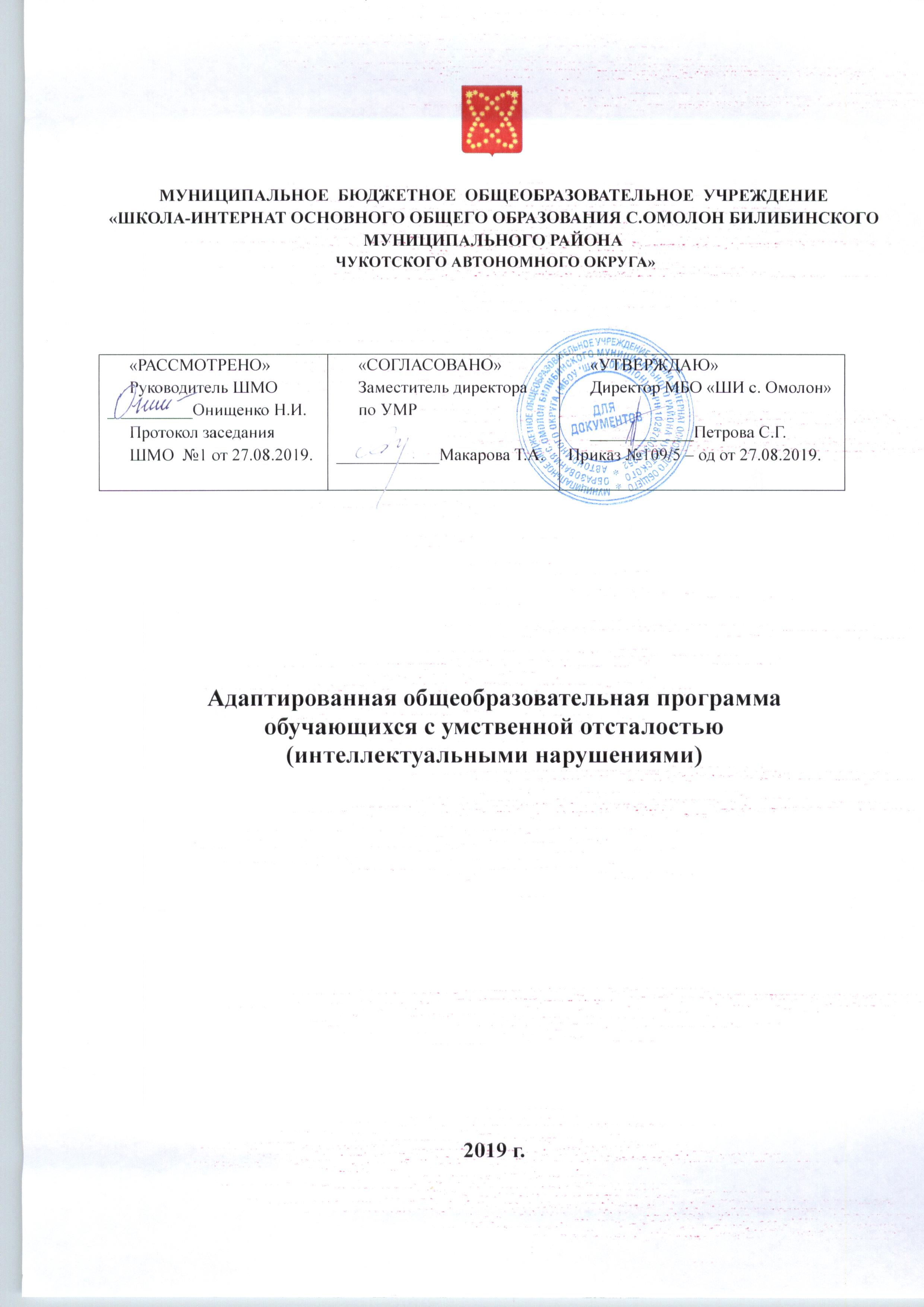 1. Целевой раздел1.1 Пояснительная запискаЦель и задачи разработки АОП Цель реализации адаптивной образовательной программы  образования обучающихся с легкой умственной отсталостью (интеллектуальными нарушениями) (далее АОП) — создание условий для максимального удовлетворения особых образовательных потребностей обучающихся, обеспечивающих усвоение ими социального и культурного опыта. Достижение поставленной цели при разработке и реализации МБОУ «ШИ с. Омолон»  АОП предусматривает решение следующих основных задач: овладение обучающимися с легкой умственной отсталостью (интеллектуальными нарушениями) учебной деятельностью, обеспечивающей формирование жизненных компетенций; формирование общей культуры, обеспечивающей разностороннее развитие их личности (нравственно-эстетическое, социально-личностное, интеллектуальное, физическое), в соответствии с принятыми в семье и обществе духовно-нравственными и социокультурными ценностями; достижение планируемых результатов освоения АООП образования обучающимися с легкой умственной отсталостью (интеллектуальными нарушениями) с учетом их особых образовательных потребностей, а также индивидуальных особенностей и возможностей; выявление и развитие возможностей и способностей обучающихся с умственной отсталостью (интеллектуальными нарушениями), через организацию их общественно полезной деятельности, проведения спортивно–оздоровительной работы, организацию художественного творчества и др. с использованием системы клубов, секций, студий и кружков (включая организационные формы на основе сетевого взаимодействия), проведении спортивных, творческих и др. соревнований; участие педагогических работников, обучающихся, их родителей (законных представителей) и общественности в проектировании и развитии внутри школьной социальной среды. Для достижения поставленных целей в МБОУ «ШИ с. Омолон»  осуществляет следующие основные виды деятельности: • обучение и воспитание детей с ОВЗ умственной отсталостью (интеллектуальными нарушениями) совместно с остальными детьми (инклюзия); • реализация адаптированных образовательных программ; • реализация дополнительных адаптированных образовательных программ. Успешность реализации цели программы зависит от соблюдения следующих условий: •   личностно-ориентированного подхода к ребенку; • создания благоприятной дружественной атмосферы в школьном коллективе, формирования здорового коллектива, психолого-педагогической поддержки ребенка; • обеспечение процесса самореализации и развития личности; • использование педагогической диагностики; • профессионализма педагогов; • использование   необходимого информационно-методического обеспечения образовательного процесса для детей с умственной отсталостью  (интеллектуальными нарушениями. АОП  разработана  для обучающихся с легкой умственной отсталостью (интеллектуальными нарушениями) на  основе дифференцированного  и деятельностно  подхода.Дифференцированный подход к построению АОП для обучающихся с легкой умственной отсталостью (интеллектуальными нарушениями) предполагает учет их особых образовательных потребностей, которые проявляются в неоднородности возможностей освоения содержания образования. Применение дифференцированного подхода к созданию образовательных программ обеспечивает разнообразие содержания, предоставляя обучающимся с умственной отсталостью (интеллектуальными нарушениями) возможность реализовать индивидуальный потенциал развития. Деятельностный  подход основывается на теоретических положениях отечественной психологической науки, раскрывающих основные закономерности и структуру образования с учетом специфики развития личности обучающегося с умственной отсталостью (интеллектуальными нарушениями).Деятельностный подход в образовании строится на признании того, что развитие личности обучающихся с умственной отсталостью (интеллектуальными нарушениями) школьного возраста определяется характером организации доступной им деятельности (предметно-практической и учебной). Основным средством реализации деятельностного подхода в образовании является обучение как процесс организации познавательной и предметно-практической деятельности обучающихся, обеспечивающий овладение ими содержанием образования.В контексте разработки АОП для обучающихся с умственной отсталостью (интеллектуальными нарушениями) реализация деятельностного подхода обеспечивает:придание результатам образования социально и личностно значимого характера;прочное усвоение обучающимися знаний и опыта разнообразной деятельности и поведения, возможность их продвижения в изучаемых предметных областях;существенное повышение мотивации и интереса к учению, приобретению нового опыта деятельности и поведения;обеспечение условий для общекультурного и личностного развития на основе формирования базовых учебных действий, которые обеспечивают не только успешное усвоение некоторых элементов системы научных знаний, умений и навыков (академических результатов), но и прежде всего жизненной компетенции, составляющей основу социальной успешности.В основу АОП образования обучающихся с умственной отсталостью (интеллектуальными нарушениями) положены следующие принципы: принципы государственной политики РФ в области образования;  принцип коррекционно-развивающей направленности образовательного процесса, обуславливающий развитие личности обучающегося и расширение его «зоны ближайшего развития» с учетом особых образовательных потребностей; принцип практической направленности, предполагающий установление тесных связей между изучаемым материалом и практической деятельностью обучающихся; формирование знаний и умений, имеющих первостепенное значение для решения практико-ориентированных задач; принцип воспитывающего обучения, направленный на формирование у обучающихся нравственных представлений (правильно/неправильно; хорошо/плохо и т. д.) и понятий, адекватных способов поведения в разных социальных средах; онтогенетический принцип;  принцип преемственности, предполагающий взаимосвязь и непрерывность образования обучающихся с умственной отсталостью (интеллектуальными нарушениями) на всех этапах обучения: от младшего до старшего школьного возраста; принцип целостности содержания образования, обеспечивающий наличие внутренних взаимосвязей и взаимозависимостей между отдельными предметными областями и учебными предметами, входящими в их состав;  принцип учета возрастных особенностей обучающихся, определяющий содержание предметных областей и результаты личностных достижений; принцип учета особенностей психического развития разных групп обучающихся с умственной отсталостью (интеллектуальными нарушениями); принцип направленности на формирование деятельности, обеспечивающий возможность овладения обучающимися с умственной отсталостью (интеллектуальными нарушениями) всеми видами доступной им предметно-практической деятельности, способами и приемами познавательной и учебной деятельности, коммуникативной деятельности и нормативным поведением;   принцип переноса усвоенных знаний и умений и навыков и отношений, сформированных в условиях учебной ситуации, в различные жизненные ситуации, что позволяет обеспечить готовность обучающегося к самостоятельной ориентировке и активной деятельности в реальном мире; принцип сотрудничества с семьей.Общая характеристика АОП АОП образования обучающихся с легкой умственной отсталостью (интеллектуальными нарушениями) создается с учетом их особых образовательных потребностей.МБОУ «ШИ с. Омолон»   обеспечивает  требуемые для этой категории обучающихся условия обучения и воспитания. Одним из важнейших условий обучения ребенка с легкой умственной отсталостью (интеллектуальными нарушениями) в среде других обучающихся является готовность к эмоциональному и коммуникативному взаимодействию с ними.АОП включает обязательную часть и часть, формируемую участниками образовательного процесса.Обязательная часть АОП для обучающихся с легкой умственной отсталостью (интеллектуальными нарушениями) составляет не менее 70%, а часть, формируемая участниками образовательных отношений, не более 30% от общего объема АОП.Стандарт устанавливает сроки освоения АОП обучающимися с ОВЗ умственной отсталостью (интеллектуальными нарушениями) 9 - 13 лет, в МБОУ «ШИ с. Омолон» обучаются дети с ОВЗ на уровне основного общего образования  с 5 по 9 класс.В том случае, если обучающийся не достигает минимального уровня овладения по всем или большинству учебных предметов, то по рекомендации ПМПК и с согласия родителей (законных представителей) школа  может перевести обучающегося на обучение по специальному индивидуальному плану (СИПР) или на вариант 2 АООП.Реализация АОП в направлена на расширение, углубление и систематизацию знаний и умений обучающихся в обязательных предметных областях, овладение некоторыми навыками адаптации в динамично изменяющемся и развивающемся мире.Психолого-педагогическая характеристика обучающихся с легкой умственной отсталостью (интеллектуальными нарушениями) МБОУ «ШИ с. Омолон»В МБОУ «ШИ с. Омолон» обучаются 8 школьников уровня основного общего образования с умственной отсталостью (интеллектуальными нарушениями) в 5, 7, 8 и 9 классах. Умственная отсталость характеризуется стойким, выраженным недоразвитием познавательной деятельности вследствие диффузного (разлитого) органического поражения центральной нервной системы (ЦНС).В международной классификации болезней (МКБ-10) выделено четыре степени умственной отсталости: легкая (IQ — 69-50) , умеренная (IQ — 50-35), тяжелая (IQ — 34-20), глубокая (IQ<20). В МБОУ «ШИ с. Омолон» на основании заключения ПМПК обучаются дети с ОВЗ легкой  степени умственной отсталости (интеллектуальными нарушениями).Развитие обучающихся с легкой умственной отсталостью (интеллектуальными нарушениями)  характеризуется замедленностью, наличием отклонений от нормального развития, тем не менее, представляет собой поступательный процесс, привносящий качественные изменения в познавательную деятельность детей и их личностную сферу.Затруднения в психическом развитии школьников  с умственной отсталостью (интеллектуальными нарушениями) обусловлены особенностями их высшей нервной деятельности. Негативное влияние органического поражения ЦНС имеет системный характер, когда в патологический процесс оказываются вовлеченными все стороны психофизического развития ребенка: мотивационно-потребностная, социально-личностная, моторно-двигательная; эмоционально-волевая сферы, а также когнитивные процессы ― восприятие, мышление, деятельность, речь и поведение. Последствия поражения ЦНС выражаются в задержке сроков возникновения и незавершенности возрастных психологических новообразований и, главное, в неравномерности, нарушении целостности психофизического развития. Все это, в свою очередь, затрудняет  включение ребенка в освоение пласта социальных и культурных достижений общечеловеческого опыта традиционным путем. В структуре психики школьников отмечаются недоразвитие познавательных интересов и снижение познавательной активности, что обусловлено замедленностью темпа психических процессов, их слабой подвижностью и переключаемостью. При умственной отсталости страдают не только высшие психические функции, но и эмоции, воля, поведение, в некоторых случаях физическое развитие, хотя наиболее нарушенным является мышление, и прежде всего, способность к отвлечению и обобщению. Развитие всех психических процессов у этих  детей с легкой умственной отсталостью (интеллектуальными нарушениями) отличается качественным своеобразием. Относительно сохранной у обучающихся с умственной отсталостью (интеллектуальными нарушениями) оказывается чувственная ступень познания ― ощущение и восприятие. Но и в этих познавательных процессах сказывается дефицитарность: неточность и слабость дифференцировки зрительных, слуховых, кинестетических, тактильных, обонятельных и вкусовых ощущений приводят к затруднению адекватности ориентировки детей с умственной отсталостью (интеллектуальными нарушениями)  в окружающей среде. Нарушение объема и темпа восприятия, недостаточная его дифференцировка оказывают  отрицательное  влияние на весь ход развития детей с умственной отсталостью (интеллектуальными нарушениями). Но  особая организация учебной и внеурочной работы, основанной на использовании практической деятельности; проведение специальных коррекционных занятий повышают качество ощущений и восприятий, оказывают положительное влияние на развитие интеллектуальной сферы, в частности овладение отдельными мыслительными операциями. Меньший потенциал у обучающихся с умственной отсталостью (интеллектуальными нарушениями) обнаруживается в развитии их мышления, основу которого составляют такие операции, как анализ, синтез, сравнение, обобщение, абстракция, конкретизация. Подобные  мыслительные операции у этой категории детей обладают целым рядом своеобразных черт, проявляющихся в трудностях установления отношений между частями предмета, выделении его существенных признаков и дифференциации их от несущественных, нахождении и сравнении предметов по признакам сходства и отличия.Из всех видов мышления (наглядно-действенного, наглядно-образного и словесно-логического) у обучающихся с легкой умственной отсталостью (интеллектуальными нарушениями) в большей степени недоразвито словесно-логическое мышление. Это выражается в слабости обобщения, трудностях понимания смысла явления или факта. Обучающимся присуща сниженная активность мыслительных процессов и слабая регулирующая роль мышления: зачастую, они начинают выполнять работу, не дослушав инструкции, не поняв цели задания, не имея внутреннего плана действия. Но при особой организации учебной деятельности, направленной на обучение школьников с умственной отсталостью (интеллектуальными нарушениями) пользованию рациональными и целенаправленными способами выполнения задания, оказывается возможным скоррегировать недостатки мыслительной деятельности. Использование специальных методов и приемов, применяющихся в процессе коррекционно-развивающего обучения, позволяет оказывать влияние на развитие различных видов мышления обучающихся с умственной отсталостью (интеллектуальными нарушениями), в том числе и словесно-логического.Особенности восприятия и осмысления детьми учебного материала неразрывно связаны с особенностями их памяти. Запоминание, сохранение и воспроизведение полученной информации обучающимися с умственной отсталостью (интеллектуальными нарушениями) также отличаются целым рядом специфических особенностей: они лучше запоминают внешние, иногда случайные, зрительно воспринимаемые признаки, при этом, труднее осознаются и запоминаются внутренние логические связи; позже, чем у нормальных сверстников, формируется произвольное запоминание, которое требует многократных повторений. Менее развитым оказывается логическое опосредованное запоминание, хотя механическая память может быть сформирована на более высоком уровне. Недостатки памяти обучающихся с умственной отсталостью  (интеллектуальными нарушениями) проявляются не столько в трудностях получения и сохранения информации, сколько ее воспроизведения: вследствие трудностей установления логических отношений полученная информация может воспроизводиться бессистемно, с большим количеством искажений; при этом наибольшие трудности вызывает воспроизведение словесного материала. Использование различных дополнительных средств и приемов в процессе коррекционно-развивающего обучения (иллюстративной, символической наглядности; различных вариантов планов; вопросов педагога) оказывает значительное влияние на повышение качества воспроизведения словесного материала. Педагог- психолог на основе изучения специфики мнемической деятельности определяет  структуру дефекта каждого ребенка с умственной отсталостью (интеллектуальными нарушениями). В связи с этим учет особенностей обучающихся с умственной отсталостью (интеллектуальными нарушениями) разных клинических групп педагогом – психологом  позволяет более успешно использовать потенциал развития их мнемической деятельности. Особенности познавательной деятельности школьников с умственной отсталостью (интеллектуальными нарушениями) проявляются и в особенностях их внимания, которое отличается сужением объема, малой устойчивостью, трудностями его распределения, замедленностью переключения. В значительной степени нарушено произвольное внимание, что связано с ослаблением волевого напряжения, направленного на преодоление трудностей, что выражается в неустойчивости внимания. Также в процессе обучения обнаруживаются трудности сосредоточения на каком-либо одном объекте или виде деятельности. Но, если задание посильно для ученика и интересно ему, то его внимание может определенное время поддерживаться на должном уровне, но в  большинстве случаев эти показатели не достигают возрастной нормы. Для успешного обучения необходимы достаточно развитые представления и воображение. Представлениям детей с умственной отсталостью (интеллектуальными нарушениями) свойственна недифференцированность, фрагментарность, уподобление образов, что, сказывается на узнавании и понимании учебного материала. Воображение, как один из наиболее сложных процессов отличается значительной несформированностью, что выражается в его примитивности, неточности и схематичности. Но, в ходе преподавания всех учебных предметов  и проведения целенаправленной работы по уточнению и обогащению представлений  об окружающей действительности, у учеников  наблюдается положительная динамика в обучении. У школьников с умственной отсталостью (интеллектуальными нарушениями) отмечаются недостатки в развитии речевой деятельности, физиологической основой которых является нарушение взаимодействия между первой и второй сигнальными системами, что, в свою очередь, проявляется в недоразвитии всех сторон речи: фонетической, лексической, грамматической и синтаксической, для обучающихся с умственной отсталостью характерно системное недоразвитие речи.Недостатки речевой деятельности этой категории обучающихся  связаны с нарушением абстрактно-логического мышления. Однако в повседневной практике такие дети способны поддержать беседу на темы, близкие их личному опыту, используя при этом несложные конструкции предложений. Но  систематическая  коррекционно-развивающая работа, направленная на систематизацию и обогащение представлений об окружающей действительности, создает положительные условия для овладения обучающимися различными языковыми средствами, увеличивается  объем и словарного запаса, овладение различными конструкциями предложений, составление  небольших, но завершенных по смыслу, устных высказываний. Постепенно создается основа для овладения более сложной формой речи ― письменной. Моторная сфера детей с легкой степенью умственной отсталости (интеллектуальными нарушениями) не имеет выраженных нарушений. Наибольшие трудности обучающиеся испытывают при выполнении заданий, связанных с точной координацией мелких движений пальцев рук. Это негативно сказывается на овладении письмом и некоторыми трудовыми операциями. Проведение специальных упражнений, включенных в содержание коррекционных занятий, используемых на отдельных уроках, способствует развитию координации и точности движений пальцев рук и кисти, а также позволяет подготовить обучающихся к овладению учебными и трудовыми действиями, требующими определенной моторной ловкости.Психологические особенности обучающихся с умственной отсталостью (интеллектуальными нарушениями) проявляются и в нарушении эмоциональной сферы. При легкой умственной отсталости эмоции в целом сохранны, однако они отличаются отсутствием оттенков переживаний, неустойчивостью и поверхностью. Отсутствуют или очень слабо выражены переживания, определяющие интерес и побуждение к познавательной деятельности, а также с большими затруднениями осуществляется воспитание высших психических чувств: нравственных и эстетических.Волевая сфера учащихся с умственной отсталостью (интеллектуальными нарушениями) характеризуется слабостью собственных намерений и побуждений, большой внушаемостью. Такие школьники предпочитают выбирать путь, не требующий волевых усилий, а вследствие не посильности предъявляемых требований, у некоторых из них развиваются такие отрицательные черты личности, как негативизм и упрямство. Своеобразие протекания психических процессов и особенности волевой сферы школьников с умственной отсталостью (интеллектуальными нарушениями) оказывают отрицательное влияние на характер их деятельности, в особенности произвольной, что выражается в недоразвитии мотивационной сферы, слабости побуждений, недостаточности инициативы. Эти недостатки особенно ярко проявляются в учебной деятельности, поскольку учащиеся приступают к ее выполнению без необходимой предшествующей ориентировки в задании и, не сопоставляя ход ее выполнения, с конечной целью. В процессе выполнения учебного задания они часто уходят от правильно начатого выполнения действия. Но, при проведении длительной, систематической и специально организованной работы, направленной на обучение этой группы школьников целеполаганию, планированию и контролю, им оказываются доступны разные виды деятельности: изобразительная и конструктивная деятельность, игра, в том числе дидактическая, ручной труд, а в старшем школьном возрасте и некоторые виды профильного труда. Нарушения высшей нервной деятельности, недоразвитие психических процессов и эмоционально-волевой сферы обусловливают формирование некоторых специфических особенностей личности обучающихся с умственной отсталостью (интеллектуальными нарушениями), проявляющиеся в примитивности интересов, потребностей и мотивов, что затрудняет формирование социально зрелых отношений со сверстниками и взрослыми. Специфическими особенностями межличностных отношений школьников  с умственной отсталостью (интеллектуальными нарушениями) является: высокая конфликтность, сопровождаемая неадекватными поведенческими реакциями; слабая мотивированность на установление межличностных контактов и пр. Снижение адекватности во взаимодействии со сверстниками и взрослыми людьми обусловливается незрелостью социальных мотивов, неразвитостью навыков общения обучающихся, а это, в свою очередь, может негативно сказываться на их поведении, особенности которого могут выражаться в гиперактивности, вербальной или физической агрессии и т.п. Практика обучения таких детей показывает, что под воздействием коррекционно-воспитательной работы упомянутые недостатки существенно сглаживаются и исправляются. Психолого-педагогическое сопровождение психического развития детей с легкой умственной отсталостью (интеллектуальными нарушениями), опирается на положение о единстве закономерностей развития аномального и нормального ребенка, а так же решающей роли создания таких социальных условий его обучения и воспитания, которые обеспечивают успешное «врастание» его в культуру. Система коррекционных мероприятий в процессе специально организованного обучения, опирающаяся  на сохранные стороны психики учащегося с умственной отсталостью, учитывает  зону ближайшего развития. Педагогические условия, созданные  в  МБОУ «ШИ с. Омолон»  для обучающихся с умственной отсталостью, решают задачи коррекционно-педагогической поддержки ребенка в образовательном процессе, вопросы его социализации, тесно связанные с развитием познавательной сферы и деятельности, соответствующей возрастным возможностям и способностям обучающегося.Особые образовательные потребности обучающихся с легкой умственной отсталостью (интеллектуальными нарушениями)Недоразвитие познавательной, эмоционально-волевой и личностной сфер обучающихся с умственной отсталостью (интеллектуальными нарушениями) проявляется не только в качественных и количественных отклонениях от нормы, но и в глубоком своеобразии их социализации. Они способны к развитию, хотя оно и осуществляется замедленно, атипично, а иногда с резкими изменениями всей психической деятельности ребёнка. При этом, перспективы образования детей с умственной отсталостью (интеллектуальными нарушениями) детерминированы в основном степенью выраженности недоразвития интеллекта, при этом образование остается нецензовым. Для обучающихся с легкой умственной отсталостью (интеллектуальными нарушениями) характерны следующие специфические образовательные потребности:раннее получение специальной помощи средствами образования; обязательность непрерывности коррекционно-развивающего процесса, реализуемого, как через содержание предметных областей, так и в процессе коррекционной работы;научный, практико-ориентированный, действенный характер содержания образования;доступность содержания познавательных задач, реализуемых в процессе образования;систематическая актуализация сформированных у обучающихся знаний и умений; специальное обучение их «переносу» с учетом изменяющихся условий учебных, познавательных, трудовых и других ситуаций;обеспечении особой пространственной и временной организации общеобразовательной среды с учетом функционального состояния центральной нервной системы и нейродинамики психических процессов обучающихся с умственной отсталостью (интеллектуальными нарушениями);использование преимущественно позитивных средств стимуляции деятельности и поведения обучающихся, демонстрирующих доброжелательное и уважительное отношение к ним;развитие мотивации и интереса к познанию окружающего мира с учетом возрастных и индивидуальных особенностей ребенка к обучению и социальному взаимодействию со средой;специальное обучение способам усвоения общественного опыта ― умений действовать совместно с взрослым, по показу, подражанию по словесной инструкции;стимуляция познавательной активности, формирование позитивного отношения к окружающему миру.Удовлетворение перечисленных особых образовательных потребностей обучающихся возможно на основе реализации личностно-ориентированного подхода к воспитанию и обучению обучающихся через изменение содержания обучения и совершенствование методов и приемов работы. Это позволит формировать возрастные психологические новообразования и корригировать высшие психические функции в процессе изучения обучающимися учебных предметов, а также в ходе проведения коррекционно-развивающих занятий. Структура и общая характеристика СИПР обучающихся с умственной отсталостью (интеллектуальными нарушениями)Пояснительная записка включает описание структуры и общую характеристику СИПР, разрабатываемой на основе АООП. Структура СИПР должна включать: 1) общие сведения о ребёнке; 2) характеристику, включающую оценку развития обучающегося на момент составления программы и определяющую приоритетные направления воспитания и обучения ребёнка; 3) индивидуальный учебный план; 4) содержание образования в условиях организации и семьи; 5) условия реализации потребности в уходе и присмотре; 6) перечень специалистов, участвующих в разработке и реализации СИПР; 7) перечень возможных задач, мероприятий и форм сотрудничества организации и семьи обучающегося; 8) перечень необходимых технических средств и дидактических материалов; 9) средства мониторинга и оценки динамики обучения. Программа может иметь приложение, включающее задания и рекомендации для их выполнения ребёнком в домашних условиях1.2 Планируемые результаты освоения обучающимися с легкой умственной отсталостью (интеллектуальными нарушениями) Результаты освоения с обучающимися с легкой умственной отсталостью (интеллектуальными нарушениями) АОП оцениваются как итоговые на момент завершения образования.Освоение обучающимися АОП, предполагает достижение ими двух видов результатов: личностных и предметных. Ведущее место принадлежит личностным результатам, именно они обеспечивают овладение комплексом социальных (жизненных) компетенций, необходимых для достижения основной цели современного образования ― введения обучающихся с умственной отсталостью (интеллектуальными нарушениями) в культуру, овладение ими социокультурным опытом.Личностные результаты освоения АОП образования включают индивидуально-личностные качества и социальные (жизненные) компетенции обучающегося, социально значимые ценностные установки.К личностным результатам освоения АОП относятся: 1) осознание себя как гражданина России; формирование чувства гордости за свою Родину; 2) воспитание уважительного отношения к иному мнению, истории и культуре других народов; 3) сформированность адекватных представлений о собственных возможностях, о насущно необходимом жизнеобеспечении; 4) овладение начальными навыками адаптации в динамично изменяющемся и развивающемся мире; 5) овладение социально-бытовыми навыками, используемыми в повседневной жизни; 6) владение навыками коммуникации и принятыми нормами социального взаимодействия; 7) способность к осмыслению социального окружения, своего места в нем, принятие соответствующих возрасту ценностей и социальных ролей; 8) принятие и освоение социальной роли обучающегося, проявление социально значимых мотивов учебной деятельности; 9) сформированность навыков сотрудничества с взрослыми и сверстниками в разных социальных ситуациях; 10) воспитание эстетических потребностей, ценностей и чувств; 11) развитие этических чувств, проявление доброжелательности, эмоционально-нравственной отзывчивости и взаимопомощи, проявление сопереживания к чувствам других людей; 12) сформированность установки на безопасный, здоровый образ жизни, наличие мотивации к творческому труду, работе на результат, бережному отношению к материальным и духовным ценностям;    13) проявление готовности к самостоятельной жизни.Предметные результаты освоения АОП образования включают освоенные обучающимися знания и умения, специфичные для каждой предметной области, готовность их применения. Предметные результаты обучающихся с легкой умственной отсталостью (интеллектуальными нарушениями) рассматриваются при оценке итоговых достижений. В АОП определено два уровня овладения предметными результатами: минимальный и достаточный. Минимальный уровень является обязательным для большинства обучающихся с умственной отсталостью (интеллектуальными нарушениями). Отсутствие достижения этого уровня отдельными обучающимися по отдельным предметам не является препятствием к получению ими образования по АОП. Если обучающийся не достигает минимального уровня овладения предметными результатами по всем или большинству учебных предметов, то по рекомендации психолого-медико-педагогической комиссии и с согласия родителей (законных представителей) МБОУ «ШИ с. Омолон»  может перевести обучающегося на обучение по индивидуальному плану. Изобразительное искусство (V класс)Минимальный уровень:знание названий художественных материалов, инструментов и приспособлений; их свойств, назначения, правил хранения, обращения и санитарно-гигиенических требований при работе с ними;знание элементарных правил композиции, цветоведения, передачи формы предмета и др.;знание некоторых выразительных средств изобразительного искусства: «изобразительная поверхность», «точка», «линия», «штриховка», «пятно», «цвет»;пользование материалами для рисования, аппликации, лепки;знание названий предметов, подлежащих рисованию, лепке и аппликации;знание названий некоторых народных и национальных промыслов, изготавливающих игрушки: Дымково, Гжель, Городец, Каргополь и др.;организация рабочего места в зависимости от характера выполняемой работы;следование при выполнении работы инструкциям учителя; рациональная организация своей изобразительной деятельности; планирование работы; осуществление текущего и заключительного контроля выполняемых практических действий и корректировка хода практической работы;владение некоторыми приемами лепки (раскатывание, сплющивание, отщипывание) и аппликации (вырезание и наклеивание);рисование по образцу, с натуры, по памяти, представлению, воображению предметов несложной формы и конструкции; передача в рисунке содержания несложных произведений в соответствии с темой;применение приемов работы карандашом, гуашью, акварельными красками с целью передачи фактуры предмета;ориентировка в пространстве листа; размещение изображения одного или группы предметов в соответствии с параметрами изобразительной поверхности; адекватная передача цвета изображаемого объекта, определение насыщенности цвета, получение смешанных цветов и некоторых оттенков цвета;узнавание и различение в книжных иллюстрациях и репродукциях изображенных предметов и действий.Достаточный уровень:знание названий жанров изобразительного искусства (портрет, натюрморт, пейзаж и др.);знание названий некоторых народных и национальных промыслов (Дымково, Гжель, Городец, Хохлома и др.);знание основных особенностей некоторых материалов, используемых в рисовании, лепке и аппликации;знание выразительных средств изобразительного искусства: «изобразительная поверхность», «точка», «линия», «штриховка», «контур», «пятно», «цвет», объем и др.;знание правил цветоведения, светотени, перспективы; построения орнамента, стилизации формы предмета и др.;знание видов аппликации (предметная, сюжетная, декоративная);знание способов лепки (конструктивный, пластический, комбинированный);нахождение необходимой для выполнения работы информации в материалах учебника, рабочей тетради; следование при выполнении работы инструкциям учителя или инструкциям, представленным в других информационных источниках; оценка результатов собственной изобразительной деятельности и одноклассников (красиво, некрасиво, аккуратно, похоже на образец); использование разнообразных технологических способов выполнения аппликации;применение разных способов лепки;рисование с натуры и по памяти после предварительных наблюдений, передача всех признаков и свойств изображаемого объекта; рисование по воображению; различение и передача в рисунке эмоционального состояния и своего отношения к природе, человеку, семье и обществу;различение произведений живописи, графики, скульптуры, архитектуры и декоративно-прикладного искусства;различение жанров изобразительного искусства: пейзаж, портрет, натюрморт, сюжетное изображение.Музыка (V класс)Минимальный уровень:определение характера и содержания знакомых музыкальных произведений, предусмотренных Программой;представления о некоторых музыкальных инструментах и их звучании (труба, баян, гитара);пение с инструментальным сопровождением и без него (с помощью педагога);выразительное, слаженное и достаточно эмоциональное исполнение выученных песен с простейшими элементами динамических оттенков;правильное формирование при пении гласных звуков и отчетливое произнесение согласных звуков в конце и в середине слов;правильная передача мелодии в диапазоне ре1-си1;различение вступления, запева, припева, проигрыша, окончания песни;различение песни, танца, марша;передача ритмического рисунка попевок (хлопками, на металлофоне, голосом);определение разнообразных по содержанию и характеру музыкальных произведений (веселые, грустные и спокойные);владение элементарными представлениями о нотной грамоте.Достаточный уровень:самостоятельное исполнение разученных детских песен; знание динамических оттенков (форте-громко, пиано-тихо);представления о народных музыкальных инструментах и их звучании (домра, мандолина, баян, гусли, свирель, гармонь, трещотка и др.);представления об особенностях мелодического голосоведения (плавно, отрывисто, скачкообразно);пение хором с выполнением требований художественного исполнения;ясное и четкое произнесение слов в песнях подвижного характера;исполнение выученных песен без музыкального сопровождения, самостоятельно;различение разнообразных по характеру и звучанию песен, маршей, танцев;владение элементами музыкальной грамоты, как средства осознания музыкальной речи.Физическая культураМинимальный уровень:представления о физической культуре как средстве укрепления здоровья, физического развития и физической подготовки человека;выполнение комплексов утренней гимнастики под руководством учителя;знание основных правил поведения на уроках физической культуры и осознанное их применение;выполнение несложных упражнений по словесной инструкции при выполнении строевых команд;представления о двигательных действиях; знание основных строевых команд; подсчёт при выполнении общеразвивающих упражнений;ходьба в различном темпе с различными исходными положениями;взаимодействие со сверстниками в организации и проведении подвижных игр, элементов соревнований; участие в подвижных играх и эстафетах под руководством учителя;знание правил бережного обращения с инвентарём и оборудованием, соблюдение требований техники безопасности в процессе участия в физкультурно-спортивных мероприятиях.Достаточный уровень:практическое освоение элементов гимнастики, легкой атлетики, лыжной подготовки, спортивных и подвижных игр и других видов физической культуры;самостоятельное выполнение комплексов утренней гимнастики;владение комплексами упражнений для формирования правильной осанки и развития мышц туловища; участие в оздоровительных занятиях в режиме дня (физкультминутки);выполнение основных двигательных действий в соответствии с заданием учителя: бег, ходьба, прыжки и др.;подача и выполнение строевых команд, ведение подсчёта при выполнении общеразвивающих упражнений.совместное участие со сверстниками в подвижных играх и эстафетах;оказание посильной помощь и поддержки сверстникам в процессе участия в подвижных играх и соревнованиях; знание спортивных традиций своего народа и других народов; знание способов использования различного спортивного инвентаря в основных видах двигательной активности и их применение в практической деятельности;знание правил и техники выполнения двигательных действий, применение усвоенных правил при выполнении двигательных действий под руководством учителя;знание и применение правил бережного обращения с инвентарём и оборудованием в повседневной жизни; соблюдение требований техники безопасности в процессе участия в физкультурно-спортивных мероприятиях.Ручной трудМинимальный уровень: знание правил организации рабочего места и умение самостоятельно его организовать в зависимости от характера выполняемой работы, (рационально располагать инструменты, материалы и приспособления на рабочем столе, сохранять порядок на рабочем месте);знание видов трудовых работ;  знание названий и некоторых свойств поделочных материалов, используемых на уроках ручного труда; знание и соблюдение правил их хранения, санитарно-гигиенических требований при работе с ними;знание названий инструментов, необходимых на уроках ручного труда, их устройства, правил техники безопасной работы с колющими и режущими инструментами;знание приемов работы (разметки деталей, выделения детали из заготовки, формообразования, соединения деталей, отделки изделия), используемые на уроках ручного труда;анализ объекта, подлежащего изготовлению, выделение и называние его признаков и свойств; определение способов соединения деталей; пользование доступными технологическими (инструкционными) картами;составление стандартного плана работы по пунктам;владение некоторыми технологическими приемами ручной обработки материалов;использование в работе доступных материалов (глиной и пластилином; природными материалами; бумагой и картоном; нитками и тканью; проволокой и металлом; древесиной; конструировать из металлоконструктора);выполнение несложного ремонта одежды.Достаточный уровень:знание правил рациональной организации труда, включающих упорядоченность действий и самодисциплину;знание об исторической, культурной  и эстетической ценности вещей;знание видов художественных ремесел;нахождение необходимой информации в материалах учебника, рабочей тетради;знание и использование правил безопасной работы с режущими и колющими инструментами, соблюдение санитарно-гигиенических требований при выполнении трудовых работ;осознанный подбор материалов по их физическим, декоративно-художественным и конструктивным свойствам;  отбор оптимальных и доступных технологических приемов ручной обработки в зависимости от свойств материалов и поставленных целей; экономное расходование материалов;использование в работе с разнообразной наглядности: составление плана работы над изделием с опорой на предметно-операционные и графические планы, распознавание простейших технических рисунков, схем, чертежей, их чтение и выполнение действий в соответствии с ними в процессе изготовления изделия;осуществление текущего самоконтроля выполняемых практических действий и корректировка хода практической работы; оценка своих изделий (красиво, некрасиво, аккуратно, похоже на образец); установление причинно-следственных связей между выполняемыми действиями и их результатами;выполнение общественных поручений по уборке класса/мастерской после уроков трудового обучения.Минимальный и достаточный уровни усвоения предметных результатов по отдельным учебным предметам на конец школьного обучения (IX класс):Русский языкМинимальный уровень:знание отличительных грамматических признаков основных частей слова;разбор слова с опорой на представленный образец, схему, вопросы учителя;образование слов с новым значением с опорой на образец;представления о грамматических разрядах слов; различение изученных частей речи по вопросу и значению;использование на письме орфографических правил после предварительного разбора текста на основе готового или коллективного составленного алгоритма;составление различных конструкций предложений с опорой на представленный образец;установление смысловых связей в словосочетании по образцу, вопросам учителя;нахождение главных и второстепенных членов предложения без деления на виды (с помощью учителя);нахождение в тексте однородных членов предложения;различение предложений, разных по интонации;нахождение в тексте предложений, различных по цели высказывания (с помощью учителя);участие в обсуждении фактического материала высказывания, необходимого для раскрытия его темы и основной мысли;выбор одного заголовка из нескольких предложенных, соответствующих теме текста;оформление изученных видов деловых бумаг с опорой на представленный образец;письмо небольших по объему изложений повествовательного текста и повествовательного текста с элементами описания (50-55 слов) после предварительного обсуждения (отработки) всех компонентов текста;составление и письмо небольших по объему сочинений (до 50 слов) повествовательного характера (с элементами описания) на основе наблюдений, практической деятельности, опорным словам и предложенному плану после предварительной отработки содержания и языкового оформления.Достаточный уровень:знание значимых частей слова и их дифференцировка по существенным признакам; разбор слова по составу с использованием опорных схем; образование слов с новым значением, относящихся к разным частям речи, с использованием приставок и суффиксов с опорой на схему;дифференцировка слов, относящихся к различным частям речи по существенным признакам; определение некоторых грамматических признаков изученных частей (существительного, прилагательного, глагола) речи по опорной схеме или вопросам учителя; нахождение орфографической трудности в слове и решение орографической задачи (под руководством учителя);пользование орфографическим словарем для уточнения написания слова;составление простых распространенных и сложных предложений по схеме, опорным словам, на предложенную тему и т. д.;установление смысловых связей в несложных по содержанию и структуре предложениях (не более 4-5 слов) по вопросам учителя, опорной схеме;нахождение главных и второстепенных членов предложения с использованием опорных схем;составление предложений с однородными членами с опорой на образец;составление предложений, разных по интонации с опорой на образец; различение предложений (с помощью учителя) различных по цели высказывания;отбор фактического материала, необходимого для раскрытия темы текста;отбор фактического материала, необходимого для раскрытия основной мысли текста (с помощью учителя);выбор одного заголовка из нескольких предложенных, соответствующих теме и основной мысли текста;оформление всех видов изученных деловых бумаг;письмо изложений повествовательных текстов и текстов с элементами описания и рассуждения после предварительного разбора (до 70 слов);письмо сочинений-повествований с элементами описания после предварительного коллективного разбора темы, основной мысли, структуры высказывания и выбора необходимых языковых средств (55-60 слов).ЧтениеМинимальный уровень:правильное, осознанное чтение в темпе, приближенном к темпу устной речи, доступных по содержанию текстов (после предварительной подготовки);определение темы произведения (под руководством учителя);ответы на вопросы учителя по фактическому содержанию произведения своими словами;участие в коллективном составлении словесно-логического плана прочитанного и разобранного под руководством учителя текста;пересказ текста по частям на основе коллективно составленного плана (с помощью учителя);выбор заголовка к пунктам плана из нескольких предложенных;установление последовательности событий в произведении;определение главных героев текста;составление элементарной характеристики героя на основе предложенного плана и по вопросам учителя; нахождение в тексте незнакомых слов и выражений, объяснение их значения с помощью учителя;заучивание стихотворений наизусть (7-9); самостоятельное чтение небольших по объему и несложных по содержанию произведений для внеклассного чтения, выполнение посильных заданий.Достаточный уровень:правильное, осознанное и беглое чтение вслух, с соблюдением некоторых усвоенных норм орфоэпии;ответы на вопросы учителя своими словами и словами автора (выборочное чтение);определение темы художественного произведения; определение основной мысли произведения (с помощью учителя);самостоятельное деление на части несложного по структуре и содержанию текста;формулировка заголовков пунктов плана (с помощью учителя);различение главных и второстепенных героев произведения с элементарным обоснованием;определение собственного отношения к поступкам героев (героя); сравнение собственного отношения и отношения автора к поступкам героев с использованием примеров из текста (с помощью учителя);пересказ текста по коллективно составленному плану; нахождение в тексте непонятных слов и выражений, объяснение их значения и смысла с опорой на контекст;ориентировка в круге доступного чтения; выбор интересующей литературы (с помощью взрослого); самостоятельное чтение художественной литературы;знание наизусть 10-12 стихотворений и 1 прозаического отрывка.МатематикаМинимальный уровень:знание числового ряда чисел в пределах 100 000; чтение, запись и сравнение целых чисел в пределах 100 000;знание таблицы сложения однозначных чисел; знание табличных случаев умножения и получаемых из них случаев деления;письменное выполнение арифметических действий с числами в пределах 100 000 (сложение, вычитание, умножение и деление на однозначное число) с использованием таблиц умножения, алгоритмов письменных арифметических действий, микрокалькулятора (легкие случаи);знание обыкновенных и десятичных дробей; их получение, запись, чтение;выполнение арифметических действий (сложение, вычитание, умножение и деление на однозначное число) с десятичными дробями, имеющими в записи менее 5 знаков (цифр), в том числе с использованием микрокалькулятора;знание названий, обозначения, соотношения крупных и мелких единиц измерения стоимости, длины, массы, времени; выполнение действий с числами, полученными при измерении величин;нахождение доли величины и величины по значению её доли (половина, треть, четверть, пятая, десятая часть);решение простых арифметических задач и составных задач в 2 действия;распознавание, различение и называние геометрических фигур и тел (куб, шар, параллелепипед), знание свойств элементов многоугольников (треугольник, прямоугольник, параллелограмм);построение с помощью линейки, чертежного угольника, циркуля, транспортира линий, углов, многоугольников, окружностей в разном положении на плоскости;Достаточный уровень:знание числового ряда чисел в пределах 1 000 000; чтение, запись и сравнение чисел в пределах 1 000 000;знание таблицы сложения однозначных чисел, в том числе с переходом через десяток;знание табличных случаев умножения и получаемых из них случаев деления;знание названий, обозначений, соотношения крупных и мелких единиц измерения стоимости, длины, массы, времени, площади, объема;устное выполнение арифметических действий с целыми числами, полученными при счете и при измерении, в пределах 100 (простые случаи в пределах 1 000 000);письменное выполнение арифметических действий с многозначными числами и числами, полученными при измерении, в пределах 1 000 000;знание обыкновенных и десятичных дробей, их получение, запись, чтение;выполнение арифметических действий с десятичными дробями;нахождение одной или нескольких долей (процентов) от числа, числа по одной его доли (проценту);выполнение арифметических действий с целыми числами до 1 000 000 и десятичными дробями с использованием микрокалькулятора и проверкой вычислений путем повторного использования микрокалькулятора;решение простых задач в соответствии с программой, составных задач в 2-3 арифметических действия;распознавание, различение и называние геометрических фигур и тел (куб, шар, параллелепипед, пирамида, призма, цилиндр, конус); знание свойств элементов многоугольников (треугольник, прямоугольник, параллелограмм), прямоугольного параллелепипеда;вычисление площади прямоугольника, объема прямоугольного параллелепипеда (куба);построение с помощью линейки, чертежного угольника, циркуля, транспортира линий, углов, многоугольников, окружностей в разном положении на плоскости, в том числе симметричных относительно оси, центра симметрии;применение математических знаний для решения профессиональных трудовых задач;представления о персональном компьютере как техническом средстве, его основных устройствах и их назначении; Информатика (VII-IX классы)Минимальный уровень:представление о персональном компьютере как техническом средстве, его основных устройствах и их назначении; выполнение элементарных действий с компьютером и другими средствами ИКТ, используя безопасные для органов зрения, нервной системы, опорно-двигательного аппарата эргономичные приёмы работы; выполнение компенсирующих физических упражнений (мини-зарядка);пользование компьютером для решения доступных учебных задач с простыми информационными объектами (текстами, рисунками и др.).Достаточный уровень:представление о персональном компьютере как техническом средстве, его основных устройствах и их назначении; выполнение элементарных действий с компьютером и другими средствами ИКТ, используя безопасные для органов зрения, нервной системы, опорно-двигательного аппарата эргономичные приёмы работы; выполнение компенсирующих физических упражнений (мини-зарядка);пользование компьютером для решения доступных учебных задач с простыми информационными объектами (текстами, рисунками и др.), доступными электронными ресурсами;пользование компьютером для поиска, получения, хранения, воспроизведения и передачи необходимой информации;запись (фиксация) выборочной информации об окружающем мире и о себе самом с помощью инструментов ИКТ.Природоведение (V класс)Минимальный уровень: узнавание и называние изученных объектов на иллюстрациях, фотографиях;представления о назначении изученных объектов, их роли в окружающем мире;отнесение изученных объектов к определенным группам (осина – лиственное дерево леса); называние сходных объектов, отнесенных к одной и той же изучаемой группе (полезные ископаемые);соблюдение режима дня, правил личной гигиены и здорового образа жизни, понимание их значение в жизни человека;соблюдение элементарных правил безопасного поведения в природе и обществе (под контролем взрослого);выполнение несложных заданий под контролем учителя;адекватная оценка своей работы, проявление к ней ценностного отношения, понимание оценки педагога.Достаточный уровень:узнавание и называние изученных объектов в натуральном виде в естественных условиях; знание способов получения необходимой информации об изучаемых объектах по заданию педагога;представления о взаимосвязях между изученными объектами, их месте в окружающем мире; отнесение изученных объектов к определенным группам с учетом различных оснований для классификации (клевер ― травянистое дикорастущее растение; растение луга; кормовое растение; медонос; растение, цветущее летом); называние сходных по определенным признакам объектов из тех, которые были изучены на уроках, известны из других источников; объяснение своего решения;выделение существенных признаков групп объектов;знание и соблюдение правил безопасного поведения в природе и обществе, правил здорового образа жизни; участие в беседе; обсуждение изученного; проявление желания рассказать о предмете изучения, наблюдения, заинтересовавшем объекте;выполнение здания без текущего контроля учителя (при наличии предваряющего и итогового контроля), осмысленная оценка своей работы и работы одноклассников, проявление к ней ценностного отношения, понимание замечаний, адекватное восприятие похвалы;совершение действий по соблюдению санитарно-гигиенических норм в отношении изученных объектов и явлений;выполнение доступных возрасту природоохранительных действий;осуществление деятельности по уходу за комнатными и культурными растениями.Биология:Минимальный уровень:представления об объектах и явлениях неживой и живой природы, организма человека; знание особенностей внешнего вида изученных растений и животных, узнавание и различение изученных объектов в окружающем мире, моделях, фотографиях, рисунках;знание общих признаков изученных групп растений и животных, правил поведения в природе, техники безопасности, здорового образа жизни в объеме программы;выполнение совместно с учителем практических работ, предусмотренных программой;описание особенностей состояния своего организма;  знание названий специализации врачей;применение полученных знаний и сформированных умений в бытовых ситуациях (уход за растениями, животными в доме, измерение температуры тела, правила первой доврачебной помощи).Достаточный уровень:представления об объектах неживой и живой природы, организме человека;осознание основных взаимосвязей между природными компонентами, природой и человеком, органами и системами органов у человека;установление взаимосвязи между средой обитания и внешним видом объекта (единство формы и функции);знание признаков сходства и различия между группами растений и животных; выполнение классификаций на основе выделения общих признаков;узнавание изученных природных объектов по внешнему виду (натуральные объекты, муляжи, слайды, рисунки, схемы);знание названий, элементарных функций и расположения основных органов в организме человека;знание способов самонаблюдения, описание особенностей своего состояния, самочувствия, знание основных показателей своего организма (группа крови, состояние зрения, слуха, норму температуры тела, кровяного давления); знание правил здорового образа жизни и безопасного поведения, использование их для объяснения новых ситуаций;выполнение практических работ самостоятельно или при предварительной (ориентировочной) помощи педагога (измерение температуры тела, оказание доврачебной помощи при вывихах, порезах, кровотечении, ожогах);владение сформированными знаниями и умениями в учебных, учебно-бытовых и учебно-трудовых ситуациях.География:Минимальный уровень:представления об особенностях природы, жизни, культуры и хозяйственной деятельности людей, экологических проблемах России, разных материков и отдельных стран;владение приемами элементарного чтения географической карты: декодирование условных знаков карты; определение направлений на карте; определение расстояний по карте при помощи масштаба; умение описывать географический объект по карте;выделение, описание и объяснение существенных признаков географических объектов и явлений;сравнение географических объектов, фактов, явлений, событий по заданным критериям;использование географических знаний в повседневной жизни для объяснения явлений и процессов, адаптации к условиям территории проживания, соблюдения мер безопасности в случаях стихийных бедствий и техногенных катастроф.Достаточный уровень:применение элементарных практических умений и приемов работы с географической картой для получения географической информации; ведение наблюдений за объектами, процессами и явлениями географической среды, оценка их изменения в результате природных и антропогенных воздействий; нахождение в различных источниках и анализ географической информации;применение приборов и инструментов для определения количественных и качественных характеристик компонентов природы;называние и показ на иллюстрациях изученных культурных и исторических памятников своей области.Основы социальной жизниМинимальный уровень:представления о разных группах продуктов питания; знание отдельных видов продуктов питания, относящихся к различным группам; понимание их значения для здорового образа жизни человека;приготовление несложных видов блюд под руководством учителя;представления о санитарно-гигиенических требованиях к процессу приготовления пищи; соблюдение требований техники безопасности при приготовлении пищи;знание отдельных видов одежды и обуви, некоторых правил ухода за ними; соблюдение усвоенных правил в повседневной жизни;знание правил личной гигиены и их выполнение под руководством взрослого;знание названий предприятий бытового обслуживания и их назначения; решение типовых практических задач под руководством педагога посредством обращения в предприятия бытового обслуживания;знание названий торговых организаций, их видов и назначения; совершение покупок различных товаров под руководством взрослого;первоначальные представления о статьях семейного бюджета; представления о различных видах средств связи;знание и соблюдение правил поведения в общественных местах (магазинах, транспорте, музеях, медицинских учреждениях);знание названий организаций социальной направленности и их назначения;Достаточный уровень:знание способов хранения и переработки продуктов питания;составление ежедневного меню из предложенных продуктов питания;самостоятельное приготовление несложных знакомых блюд;самостоятельное совершение покупок товаров ежедневного назначения;соблюдение правил личной гигиены по уходу за полостью рта, волосами, кожей рук и т.д.;соблюдение правила поведения в доме и общественных местах; представления о морально-этических нормах поведения;некоторые навыки ведения домашнего хозяйства (уборка дома, стирка белья, мытье посуды и т. п.);навыки обращения в различные медицинские учреждения (под руководством взрослого);пользование различными средствами связи для решения практических житейских задач;знание основных статей семейного бюджета; коллективный расчет расходов и доходов семейного бюджета;составление различных видов деловых бумаг под руководством учителя с целью обращения в различные организации социального назначения;Мир историиМинимальный уровень:понимание доступных исторических фактов;использование некоторых усвоенных понятий в активной речи;последовательные ответы на вопросы, выбор правильного ответа из ряда предложенных вариантов;использование помощи учителя при выполнении учебных задач, самостоятельное исправление ошибок;усвоение элементов контроля учебной деятельности (с помощью памяток, инструкций, опорных схем);адекватное реагирование на оценку учебных действий.Достаточный уровень:знание изученных понятий и наличие представлений по всем разделам программы;использование усвоенных исторических понятий в самостоятельных высказываниях;участие в беседах по основным темам программы;высказывание собственных суждений и личностное отношение к изученным фактам;понимание содержания учебных заданий, их выполнение самостоятельно или с помощью учителя;владение элементами самоконтроля при выполнении заданий;владение элементами оценки и самооценки;проявление интереса к изучению истории.История ОтечестваМинимальный уровень:знание некоторых дат важнейших событий отечественной истории; знание некоторых основных фактов исторических событий, явлений, процессов; знание имен некоторых наиболее известных исторических деятелей (князей, царей, политиков, полководцев, ученых, деятелей культуры);понимание значения основных терминов-понятий; установление по датам последовательности и длительности исторических событий, пользование «Лентой времени»;описание предметов, событий, исторических героев с опорой на наглядность, составление рассказов о них  по вопросам учителя;нахождение и показ на исторической карте основных изучаемых объектов и событий;объяснение значения основных исторических понятий с помощью учителя.Достаточный уровень:знание хронологических рамок ключевых процессов, дат важнейших событий отечественной истории; знание некоторых основных исторических фактов, событий, явлений, процессов; их причины, участников, результаты и значение; составление рассказов об исторических событиях, формулировка выводов об их значении;знание мест совершения основных исторических событий;знание имен известных исторических деятелей (князей, царей, политиков, полководцев, ученых, деятелей культуры) и составление элементарной характеристики  исторических героев; формирование первоначальных представлений о взаимосвязи и последовательности важнейших исторических событий;понимание «легенды» исторической карты и «чтение» исторической карты с опорой на ее «легенду»;знание основных терминов понятий и их определений;соотнесение года с веком, установление последовательности и длительности исторических событий;сравнение, анализ, обобщение исторических фактов;поиск информации в одном или нескольких источниках;установление и раскрытие причинно-следственных связей между историческими событиями и явлениями. Физическая культура:Минимальный уровень:знания о физической культуре как системе разнообразных форм занятий физическими упражнениями по укреплению здоровья;демонстрация правильной осанки; видов стилизованной ходьбы под музыку; комплексов корригирующих упражнений на контроль ощущений (в постановке головы, плеч, позвоночного столба), осанки в движении, положений тела и его частей (в положении стоя); комплексов упражнений для укрепления мышечного корсета;понимание влияния физических упражнений на физическое развитие и развитие физических качеств человека;планирование занятий физическими упражнениями в режиме дня (под руководством учителя);выбор (под руководством учителя) спортивной одежды и обуви в зависимости от погодных условий и времени года;знания об основных физических качествах человека: сила, быстрота, выносливость, гибкость, координация;демонстрация жизненно важных способов передвижения человека (ходьба, бег, прыжки, лазанье, ходьба на лыжах, плавание);определение индивидуальных показателей физического развития (длина и масса тела) (под руководством учителя);выполнение технических действий из базовых видов спорта, применение их в игровой и учебной деятельности;выполнение акробатических и гимнастических комбинаций из числа усвоенных (под руководством учителя);участие со сверстниками в подвижных и спортивных играх;взаимодействие со сверстниками по правилам проведения подвижных игр и соревнований;представления об особенностях физической культуры разных народов, связи физической культуры с природными, географическими особенностями, традициями и обычаями народа;оказание посильной помощи сверстникам при выполнении учебных заданий;применение спортивного инвентаря, тренажерных устройств на уроке физической культуры.Достаточный уровень:представление о состоянии и организации физической культуры и спорта в России, в том числе о Паралимпийских играх и Специальной олимпиаде;выполнение общеразвивающих и корригирующих упражнений без предметов: упражнения на осанку, на контроль осанки в движении, положений тела и его частей стоя, сидя, лёжа; комплексы упражнений для укрепления мышечного корсета;выполнение строевых действий в шеренге и колонне;знание видов лыжного спорта, демонстрация техники лыжных ходов; знание температурных норм для занятий; планирование занятий физическими упражнениями в режиме дня, организация отдыха и досуга с использованием средств физической культуры;знание и измерение индивидуальных показателей физического развития (длина и масса тела), подача строевых команд, ведение подсчёта при выполнении общеразвивающих упражнений (под руководством учителя);выполнение акробатических и гимнастических комбинаций на доступном техническом уровне;участие в подвижных играх со сверстниками, осуществление их объективного судейства; взаимодействие со сверстниками по правилам проведения подвижных игр и соревнований;знание особенностей физической культуры разных народов, связи физической культуры с природными, географическими особенностями, традициями и обычаями народа;доброжелательное и уважительное объяснение ошибок при выполнении заданий и предложение способов их устранения;объяснение правил, техники выполнения двигательных действий, анализ и нахождение ошибок (с помощью учителя); ведение подсчета при выполнении общеразвивающих упражнений;использование разметки спортивной площадки при выполнении физических упражнений;пользование спортивным инвентарем и тренажерным оборудованием;правильная ориентировка в пространстве спортивного зала и на стадионе;правильное размещение спортивных снарядов при организации и проведении подвижных и спортивных игр.Профильный труд:Минимальный уровень:знание названий некоторых материалов; изделий, которые из них изготавливаются и применяются в быту, игре, учебе, отдыхе;представления об основных свойствах используемых материалов; знание правил хранения материалов; санитарно-гигиенических требований при работе с производственными материалами;отбор (с помощью учителя) материалов и инструментов, необходимых для работы;представления о принципах действия, общем устройстве машины и ее основных частей (на примере изучения любой современной машины: металлорежущего станка, швейной машины, ткацкого станка, автомобиля, трактора и др.);представления о правилах безопасной работы с инструментами и оборудованием, санитарно-гигиенических требованиях при выполнении работы;владение базовыми умениями, лежащими в основе наиболее распространенных производственных технологических процессов (шитье, литье, пиление, строгание и т. д.);чтение (с помощью учителя) технологической карты, используемой в процессе изготовления изделия;представления о разных видах профильного труда (деревообработка, металлообработка, швейные, малярные, переплетно-картонажные работы, ремонт и производств обуви, сельскохозяйственный труд, автодело, цветоводство и др.);понимание значения и ценности труда;понимание красоты труда и его результатов; заботливое и бережное отношение к общественному достоянию и родной природе;понимание значимости организации школьного рабочего места, обеспечивающего внутреннюю дисциплину; выражение отношения к результатам собственной и чужой творческой деятельности («нравится»/«не нравится»);организация (под руководством учителя) совместной работы в группе; осознание необходимости соблюдения в процессе выполнения трудовых заданий порядка и аккуратности;выслушивание предложений и мнений товарищей, адекватное реагирование на них;комментирование и оценка в доброжелательной форме достижения товарищей, высказывание своих предложений и пожеланий;проявление заинтересованного отношения к деятельности своих товарищей и результатам их работы;выполнение общественных поручений по уборке мастерской после уроков трудового обучения; посильное участие в благоустройстве и озеленении территорий; охране природы и окружающей среды.Достаточный уровень:определение (с помощью учителя) возможностей различных материалов, их целенаправленный выбор (с помощью учителя) в соответствии с физическими, декоративно-художественными и конструктивными свойствам в зависимости от задач предметно-практической деятельности;экономное расходование материалов;планирование (с помощью учителя) предстоящей практической работы;знание оптимальных и доступных технологических приемов ручной и машинной обработки материалов в зависимости от свойств материалов и поставленных целей;осуществление текущего самоконтроля выполняемых практических действий и корректировка хода практической работы;понимание общественной значимости своего труда, своих достижений в области трудовой деятельности. Минимальный и достаточный уровни усвоения предметных результатов по отдельным учебным предметам на конец школьного обучения (IX класс): Русский языкМинимальный уровень:представление о языке как основном средстве человеческого общения;образование слов с новым значением с опорой на образец и включение их в различные контексты для решения коммуникативно-речевых задач; использование однокоренных слов для более точной передачи мысли в устных и письменных текстах;использование изученных грамматических категорий при передаче чужих и собственных мыслей;использование на письме орфографических правил после предварительного разбора текста на основе готового или коллективного составленного алгоритма;нахождение в тексте и составление предложений с различным целевым назначением с опорой на представленный образец;первоначальные представления о стилях речи (разговорном, деловом, художественном);участие в обсуждении и отбор фактического материала (с помощью учителя), необходимого для раскрытия темы и основной мысли текста при решении коммуникативных задач;выбор одного заголовка из нескольких предложенных, соответствующих теме текста;оформление изученных видов деловых бумаг с опорой на представленный образец;письмо небольших по объему изложений повествовательного текста и повествовательного текста с элементами описания (70-90 слов) после предварительного обсуждения (отработки) всех компонентов текста;составление и письмо небольших по объему сочинений (60-70 слов) повествовательного характера (с элементами описания) на основе наблюдений, практической деятельности, опорным словам и предложенному плану после предварительной отработки содержания и языкового оформления для решения коммуникативных задач.Достаточный уровень:первоначальные знания о языке как основном средстве человеческого общения;образование слов с новым значением, относящихся к разным частям речи, с опорой на схему и их дальнейшее использование для более точной и правильной передачи чужих и собственных мыслей;составление устных письменных текстов разных типов — описание, повествование, рассуждение (под руководством учителя);использование всех изученных грамматических категорий при передаче чужих и собственных мыслей в текстах, относящихся к разным стилям речи;нахождение орфографической трудности в слове и решение орографической задачи (под руководством учителя);пользование орфографическим словарем для уточнения написания слова;самостоятельное составление предложений различных по интонации и цели высказывания для решения коммуникативных практически значимых задач;отбор фактического материала, необходимого для раскрытия темы текста;отбор фактического материала, необходимого для раскрытия основной мысли текста (с помощью учителя);выбор одного заголовка из нескольких предложенных, соответствующих теме и основной мысли текста;определение цели устного и письменного текста для решения коммуникативных задач;отбор языковых средств (с помощью учителя) (с помощью учителя), соответствующих типу текста и стилю речи (без называния терминов) для решения коммуникативно-речевых задач;оформление всех видов изученных деловых бумаг;письмо изложений повествовательных текстов и текстов с элементами описания и рассуждения после предварительного разбора (80-100 слов);письмо сочинений-повествований с элементами описания после предварительного коллективного разбора темы, основной мысли, структуры высказывания и выбора необходимых языковых средств (70-80 слов).ЧтениеМинимальный уровень:правильное и осознанное чтение текста вслух, в темпе, обеспечивающем его понимание;осознанное чтение молча доступных по содержанию текстов;участие в обсуждении прослушанного/прочитанного текста (ответы на вопросы, высказывание собственного мнения, выслушивание мнений одноклассников с соблюдением правил речевого этикета и правил работы в группе), опираясь на содержание текста или личный опыт;установление смысловых отношений между поступками героев, событиями (с помощью учителя); самостоятельное определение темы произведения; определение основной мысли произведения (с помощью учителя);редактирование заголовков пунктов плана в соответствии с темой и основной мысли произведения (части текста); деление на части несложных по структуре и содержанию текстов (с помощью учителя) на основе готового плана после предварительного анализа;ответы на вопросы по содержанию произведения своими словами и с использованием слов автора;определение собственного отношения к героям (герою) произведения и их поступкам (с помощью учителя);пересказ текста по частям на основе коллективно составленного плана и после предварительного анализа;нахождение в тексте непонятных слов и выражений, объяснение их значения и смысла с опорой на контекст;знание наизусть 1-го (небольшого по объему) прозаического отрывка и 10-и стихотворений;выбор интересующей литературы (с помощью взрослого); самостоятельное чтение небольших по объему и несложных по содержанию художественных произведений и научно-популярных текстов, выполнение посильных заданий.Достаточный уровень:правильное, беглое и осознанное чтение доступных художественных и научно-познавательных текстов вслух и молча; использование разных видов чтения (изучающее (смысловое), выборочное, поисковое);овладение элементарными приёмами анализа художественных, научно-познавательных и учебных текстов с использованием элементарных литературоведческих понятий.осознанное восприятие и оценка содержания и специфики различных текстов; участие в их обсуждении; целенаправленное и осознанное восприятие произведений живописи и музыки, близких по тематике художественным текстам;активное участие в диалоге, построенном на основе прочитанного и разобранного текста;умение оценивать изложенные в произведении факты и явления с аргументацией своей точки зрения; самостоятельно делить на части несложный по структуре и содержанию текст;самостоятельный выбор (или с помощью педагога) интересующей литературы; самостоятельное чтение выбранной обучающимися художественной и научно-художественной литературы с последующим ее обсуждением;самостоятельное пользование справочными источниками для получения дополнительной информации;самостоятельное составление краткого отзыва на прочитанное произведение;заучивание наизусть стихотворений и отрывков из прозаических произведений (соответственно 12 и 3).МатематикаМинимальный уровень:знать числовой ряд чисел в пределах 1 000 000, читать, записывать и сравнивать целые числа в пределах 1 000 000;знать табличные случаи умножения и получаемые из них случаи деления;знать названия, обозначения, соотношения крупных и мелких единиц измерения стоимости, длины, массы, времени, площади, объема;выполнять устно арифметические действия с целыми числами, полученными при счете и при измерении в пределах 1 000 000 (легкие случаи);выполнять письменно арифметические действия с многозначными числами и числами, полученными при измерении, в пределах 1 000 000 и проверку вычислений путем использования микрокалькулятора;выполнять сложение и вычитание с обыкновенными дробями, имеющими одинаковые знаменатели;выполнять арифметические действия с десятичными дробями и проверку вычислений путем использования микрокалькулятора;выполнять арифметические действия с целыми числами до 1 000 000 и десятичными дробями с использованием микрокалькулятора и проверкой вычислений путем повторного использования микрокалькулятора;находить одну или несколько долей (процентов) от числа, число по одной его доли (проценту), в том числе с использованием микрокалькулятора;решать все простые задачи, составные задачи в 3-4 арифметических действия;решать арифметические задачи, связанные с программой профильного труда;распознавать, различать и называть геометрические фигуры (точка, линия (кривая, прямая), отрезок, ломаная, угол, многоугольник, треугольник, прямоугольник, квадрат, окружность, круг, параллелограмм, ромб) и тела (куб, шар, параллелепипед, пирамида, призма, цилиндр, конус);строить с помощью линейки, чертежного угольника, циркуля, транспортира линии, углы, многоугольники, окружности в разном положении на плоскости, в том числе симметричные относительно оси, центра симметрии;вычислять периметр многоугольника, площадь прямоугольника, объем прямоугольного параллелепипеда (куба);применять математические знания для решения профессиональных трудовых задач.Достаточный уровень:знать числовой ряд чисел в пределах 1 000 000, читать, записывать и сравнивать целые числа в пределах 1 000 000;присчитывать и отсчитывать (устно) разрядными единицами и числовыми группами (по 2, 20, 200, 2 000, 20 000, 200 000; 5, 50, 500, 5 000, 50 000) в пределах 1 000 000;знать табличные случаи умножения и получаемые из них случаи деления;знать названия, обозначения, соотношения крупных и мелких единиц измерения стоимости, длины, массы, времени, площади, объема;записывать числа, полученные при измерении площади и объема, в виде десятичной дроби;выполнять устно арифметические действия с целыми числами, полученными при счете и при измерении в пределах 1 000 000 (легкие случаи);выполнять письменно арифметические действия с многозначными числами и числами, полученными при измерении, в пределах 1 000 000 (все случаи) и проверку вычислений с помощью обратного арифметического действия;выполнять сложение и вычитание с обыкновенными дробями, имеющими одинаковые и разные знаменатели (легкие случаи);выполнять арифметические действия с десятичными дробями (все случаи) и проверку вычислений с помощью обратного арифметического действия;выполнять арифметические действия с целыми числами до 1 000 000 и десятичными дробями с использованием микрокалькулятора и проверкой вычислений путем повторного использования микрокалькулятора;находить одну или несколько долей (процентов) от числа, число по одной его доли (проценту), в том числе с использованием микрокалькулятора;использовать дроби (обыкновенные и десятичные) и проценты в диаграммах;решать все простые задачи, составные задачи в 3-5 арифметических действий;решать арифметические задачи, связанные с программой профильного труда;решать задачи экономической направленности;распознавать, различать и называть геометрические фигуры (точка, линия (кривая, прямая), отрезок, ломаная, угол, многоугольник, треугольник, прямоугольник, квадрат, окружность, круг, параллелограмм, ромб) и тела (куб, шар, параллелепипед, пирамида, призма, цилиндр, конус);строить с помощью линейки, чертежного угольника, циркуля, транспортира линии, углы, многоугольники, окружности в разном положении на плоскости, в том числе симметричные относительно оси, центра симметрии;вычислять периметр многоугольника, площадь прямоугольника, объем прямоугольного параллелепипеда (куба);вычислять длину окружности, площадь круга;применять математические знания для решения профессиональных трудовых задач.ИнформатикаМинимальный уровень:знать правила жизни людей в мире информации: избирательность в потреблении информации, уважение к личной информации другого человека, к процессу учения, к состоянию неполного знания и другим аспектам;иметь представления о компьютере как универсальном устройстве обработки информации;решать учебные задачи с использованием общедоступных в школе средств ИКТ и источников информации в соответствии с особыми образовательными потребностями и возможностями обучающихся;пользоваться компьютером для поиска, получения, хранения, воспроизведения и передачи необходимой информации.Достаточный уровень:знать правила жизни людей в мире информации: избирательность в потреблении информации, уважение к личной информации другого человека, к процессу учения, к состоянию неполного знания и другим аспектам;иметь представления о компьютере как универсальном устройстве обработки информации;решать учебные задачи с использованием общедоступных в школе средств ИКТ и источников информации в соответствии с особыми образовательными потребностями и возможностями обучающихся;пользоваться компьютером для поиска, получения, хранения, воспроизведения и передачи необходимой информации;пользоваться доступными приёмами работы с готовой текстовой, визуальной, звуковой информацией в сети Интернет;владеть диалогической формой коммуникации, используя средства и инструменты ИКТ и дистанционного общения.Основы социальной жизниМинимальный уровень:различение отдельных видов продуктов, относящихся к разным группам по их основным характеристикам;самостоятельное приготовление несложных блюд (бутербродов, салатов, вторых блюд);соблюдение санитарно-гигиенических требований к процессу приготовления пищи и требований техники безопасности при приготовлении пищи;выполнение (под руководством учителя) мелкого ремонта и обновление одежды;решение типовых практических задач (под руководством педагога) посредством обращения в торговые предприятия и предприятия бытового обслуживания;самостоятельное совершение покупок товаров повседневного спроса и знание способов определения правильности отпуска товаров;пользование различными средствами связи, включая Интернет-средства;знание и соблюдение санитарно-гигиенических правил для девушек и юношей;знание основных мер по предупреждению инфекционных заболеваний;знание основных правил ухода за больным;коллективное планирование семейного бюджета; заполнение различных деловых бумаг (с опорой на образец), необходимых для дальнейшего трудоустройства;соблюдение морально-этических норм и правил современного общества;Достаточный уровень:знание способов хранения и переработки продуктов питания;составление ежедневного и праздничного меню из предложенных продуктов питания;составление сметы расходов на продукты питания в соответствии с меню;самостоятельное приготовление известных блюд (холодных и горячих закусок, первых и вторых блюд);выбор необходимого товара из ряда предложенных в соответствии с его потребительскими характеристиками;навыки обращения в различные учреждения и организации; ведение конструктивного диалога с работниками учреждений и организаций;пользование услугами предприятий службы быта, торговли, связи, медицинской помощи, государственных учреждений и учреждений по трудоустройству для решения практически значимых задач;знание основных статей семейного бюджета; самостоятельный расчет расходов и доходов семейного бюджета;самостоятельное заполнение документов, необходимых для приема на работу (заявление, резюме, автобиография);ОбществоведениеМинимальный уровень:знание названия страны, в которой мы живем; названий государственных символов России; представление о том, что поведение человека в обществе регулируют определенные правила (нормы) и законы; знание названия основного закона страны, по которому мы живем;знание основных прав и обязанностей гражданина РФ;написание некоторых деловых бумаг (с помощью педагога), заполнение стандартных бланков.Достаточный уровень:знание некоторых понятий (мораль, право, государство, Конституция, гражданин); представление о правонарушениях и видах правовой ответственности;представление о законодательной, исполнительной и судебной власти РФ; знание основных прав и обязанностей гражданина РФ;знание основных изученных терминов и их определения; написание заявлений, расписок, просьб, ходатайств;оформление стандартных бланков;знание названий и назначения правовых организаций, в которые следует обращаться для решения практических жизненных задач;поиск информации в разных источниках.Этика:Минимальный уровень:представления о некоторых этических нормах;высказывание отношения к поступкам героев литературных произведений (кинофильмов), одноклассников, сверстников и других людей с учетом сформированных представлений об этических нормах и правилах;признание возможности существования различных точек зрения и права каждого иметь свою точку зрения.Достаточный уровень:аргументированная оценка поступков героев литературных произведений (кинофильмов), одноклассников, сверстников и других людей с учетом сформированных представлений об этических нормах и правилах;понимание личной ответственности за свои поступки на основе представлений об этических нормах и правилах поведения в современном обществе;ведение диалога с учетом наличия разных точек зрения, аргументация своей позиции в процессе личного и делового общения, соблюдение этики взаимоотношений в процессе взаимодействия с разными людьми.Физическая культура:Минимальный уровень:представление о физической культуре как части общей культуры современного общества;осознание влияния физических упражнений на физическое развитие и развитие физических качеств человека;понимание связи физической культуры с трудовой и военной деятельностью;знание правил профилактики травматизма, подготовки мест для занятий физической культурой;выбор спортивной одежды и обуви в зависимости от погодных условий и времени года;знание правил оказания доврачебной помощи при травмах и ушибах во время самостоятельных занятий физическими упражнениями;использование занятий физической культурой, спортивных игр (под руководством учителя) для организации индивидуального отдыха, укрепления здоровья, повышения уровня физических качеств;планирование занятий физическими упражнениями в режиме дня;составление комплексов физических упражнений (под руководством учителя), направленных на развитие основных физических качеств человека;определение основных показателей состояния человека и его физического развития (длина и масса тела, частота сердечных сокращений);представление о закаливании организма; знание основных правил закаливания, правил безопасности и гигиенических требований;выполнение строевых действий в шеренге и колонне;выполнение общеразвивающих упражнений, воздействующих на развитие основных физических качеств человека (силы, ловкости, быстроты, гибкости и координации);объяснение правил, техники выполнения двигательных действий, анализ и нахождение ошибок (с помощью учителя);выполнение усвоенных акробатических и гимнастических комбинаций из числа хорошо усвоенных (под руководством учителя);выполнение легкоатлетических упражнений в беге и прыжках в соответствии с возрастными и психофизическими особенностями;выполнение основных технических действий и приемов игры в футбол, баскетбол, волейбол (под руководством учителя) в условиях учебной и игровой деятельности;участие в подвижных и спортивных играх, осуществление их судейства;знание некоторых особенностей физической культуры разных народов, связи физической культуры с природными, географическими особенностями, традициями и обычаями народа, понимать связи физической культуры с трудовой и военной деятельностью;объяснение правил, техники выполнения двигательных действий, анализ и нахождение ошибок (с помощью учителя);использование разметки спортивной площадки при выполнении физических упражнений;правильная ориентировка в пространстве спортивного зала и на стадионе;размещение спортивных снарядов при организации и проведении подвижных и спортивных игрправильное применение спортивного инвентаря, тренажерных устройств на уроке физической культуры и во время самостоятельных занятий.Достаточный уровень:знание об основных направлениях развития и формах организации физической культуры и спорта в современном обществе (Олимпийской, Параолимпийское движение, Специальные олимпийские игры);самостоятельное применение правил профилактики травматизма в процессе занятий физическими упражнениями;определение основных показателей состояния человека и его физического развития (длина и масса тела, частота сердечных сокращений) их сравнение их с возрастной нормой;составление (под руководством учителя) комплексов физических упражнений оздоровительной, тренирующей и корригирующей направленности;планирование и использование занятий физическими упражнениями в режиме дня, организация отдыха и досуга с использованием средств физической культуры;выполнение общеразвивающих и корригирующих упражнений без предметов, целенаправленно воздействующих на развитие основных физических качеств человека;самостоятельное выполнение упражнений по коррекции осанки и телосложения;организация и проведение занятий физической культурой с разной целевой направленностью, отбор физических упражнений и их самостоятельное выполнение в группах (под контролем учителя) с заданной дозировкой нагрузки;применение способов регулирования нагрузки за счет пауз, чередования нагрузки и отдыха, дыхательных упражнений;подача строевых команд, ведение подсчёта при выполнении общеразвивающих упражнений;выполнение акробатических и гимнастических комбинаций на доступном техническом уровне;выполнение основных технических действий и приемов игры в футбол, баскетбол, волейбол в условиях учебной, игровой и соревновательной деятельности;выполнение передвижений на лыжах усвоенными способами; 1.3 Система оценки достижения обучающимися с легкой умственной отсталостью (интеллектуальными нарушениями) планируемых результатов освоения АОПОсновными направлениями и целями оценочной деятельности в соответствии с требованиями Стандарта в МБОУ  « ШИ с. Омолон» являются оценка образовательных достижений обучающихся с умственной отсталостью (интеллектуальными нарушениями) и оценка результатов деятельности ОО  и педагогических кадров. Полученные данные используются для оценки состояния и тенденций развития системы образования этих детей. Для детей с ОВЗ умственной отсталостью (интеллектуальными нарушениями) не предполагается  освоение уровня основного общего образования, установленного федеральными государственными образовательными стандартами начального и основного общего образования. Система оценки достижения планируемых результатов освоения АОП  с умственной отсталостью (интеллектуальными нарушениями) призвана решить следующие задачи:1) закрепить основные направления и цели оценочной деятельности, описание объекта и содержание оценки, критерии, процедуры и состав инструментария оценивания, формы представления результатов, условия и границы применения системы оценки; 2) ориентировать образовательный процесс на духовно-нравственное развитие и воспитание обучающихся, достижение планируемых результатов освоения содержания учебных предметов общего образования и формирование универсальных учебных действий; 3) обеспечить комплексный подход к оценке результатов освоения АОП, позволяющий вести оценку предметных и личностных результатов; 4) ввести оценку достижений обучающихся и оценку эффективности деятельности в МБОУ «ШИ с. Омолон обучающихся с умственной отсталостью (интеллектуальными нарушениями); 5) позволить осуществлять оценку динамики учебных достижений обучающихся и развития жизненной компетенции. Результаты достижений обучающихся с умственной отсталостью в овладении АОП являются значимыми для оценки качества образования этих обучающихся. При определении подходов к осуществлению оценки результатов опираемся на следующие принципы: -дифференциации оценки достижений с учетом типологических, индивидуальных особенностей развития и особых образовательных потребностей обучающихся с умственной отсталостью; -динамичности оценки достижений, предполагающей изучение изменений психического и социального развития, индивидуальных способностей и возможностей обучающихся; -единства параметров, критериев и инструментария оценки достижений в освоении содержания АОП, что позволяет обеспечить объективность оценки в разных образовательных организациях. Для этого создается методическое обеспечение (описание диагностических  материалов, процедур их применения, сбора, формализации, обработки, обобщения и представления полученных данных) процесса осуществления оценки достижений обучающихся. В соответствии с требования ФГОС для обучающихся с умственной отсталостью (интеллектуальными нарушениями) оценке подлежат личностные и предметные результаты. Личностные результаты включают овладение обучающимися социальными (жизненными) компетенциями, необходимыми для решения практико-ориентированных задач и обеспечивающими формирование и развитие социальных отношений обучающихся в различных средах. Оценка личностных результатов предполагает, прежде всего, оценку продвижения ребенка в овладении социальными (жизненными) компетенциями, которые, в конечном итоге, составляют основу этих результатов. Всестороння и комплексная оценка овладения обучающимися социальными (жизненными) компетенциями осуществляется на основании применения метода экспертной оценки, который представляет собой процедуру оценки результатов на основе мнений группы специалистов (экспертов). Состав экспертной группы может включать учителей, преподающих в классе, логопеда, педагога-психолога, социального педагога, врача психоневролога. Для полноты оценки личностных результатов освоения обучающимися с умственной отсталостью учитывается мнение родителей (законных представителей), поскольку основой оценки служит анализ изменений поведения обучающегося в повседневной жизни в различных социальных средах (школьной и семейной). Результаты анализа представляются в форме удобных и понятных всем членам экспертной группы условных единицах. Основной формой работы участников экспертной группы является психолого-медико-педагогический консилиум. Результаты оценки личностных достижений заносятся в индивидуальную карту развития обучающегося, что позволяет не только представить полную картину динамики целостного развития ребенка, но и отследить наличие или отсутствие изменений по отдельным жизненным компетенциям.Программа оценки Личностных результатов включает: 1) полный перечень личностных результатов, которые выступают в качестве критериев оценки социальной (жизненной) компетенции учащихся, 2) перечень параметров и индикаторов оценки;3) систему бальной оценки результатов:(0 баллов – нет продвижения; 1 балл – минимальное продвижение; 2 балла – среднее продвижение; 3 балла – значительное продвижение); 4) карту индивидуальных достижений ученика, в которой отражаются индивидуальные результаты каждого обучающегося и Журнал итоговых достижений учащихся класса, где отражаются результаты всего класса, 5) материалы для проведения процедуры оценки личностных и результатов, 6) локальные акты образовательной организации, регламентирующие все вопросы проведения оценки результатов. Предметные результаты связаны с овладением обучающимися содержанием каждой предметной области и характеризуют достижения обучающихся в усвоении знаний и умений, способность их применять в практической деятельности. В целом оценка достижения обучающимися с умственной отсталостью (интеллектуальными нарушениями) предметных результатов базируется на принципах индивидуального и дифференцированного подходов. Усвоенные обучающимися даже незначительные по объему и элементарные по содержанию знания и умения должны выполнять коррекционно-развивающую функцию, поскольку они играют определенную роль в становлении личности ученика и овладении им социальным опытом. Избегая  формального подхода в оценивании предметных результатов освоения АОП обучающимися с умственной отсталостью (интеллектуальными нарушениями) необходимо, чтобы балльная оценка свидетельствовала о качестве усвоенных знаний. В связи с этим основными критериями оценки планируемых результатов являются следующие: соответствие / несоответствие науке и практике; полнота и надежность усвоения; самостоятельность применения усвоенных знаний. Усвоенные предметные результаты могут быть оценены с точки зрения достоверности как «верные» или «неверные». Критерий «верно» / «неверно» (правильность выполнения задания) свидетельствует о частотности допущения тех или иных ошибок, возможных причинах их появления, способах их предупреждения или преодоления. По критерию полноты предметные результаты могут оцениваться как полные, частично полные и неполные. Самостоятельность выполнения заданий оценивается с позиции наличия / отсутствия помощи и ее видов: задание выполнено полностью самостоятельно; выполнено по словесной инструкции; выполнено с опорой на образец; задание не выполнено при оказании различных видов помощи. Результаты овладения АОП выявляются в ходе выполнения обучающимися разных видов заданий, требующих верного решения: по способу предъявления (устные, письменные, практические); по характеру выполнения (репродуктивные, продуктивные, творческие). Чем больше верно выполненных заданий к общему объему, тем выше показатель надежности полученных результатов, что дает основание оценивать их как «удовлетворительные», «хорошие», «очень хорошие» (отличные). В текущей оценочной деятельности целесообразно соотносить результаты, продемонстрированные учеником, с оценками типа: «удовлетворительно», если обучающиеся верно выполняют от 35% до 50% заданий; «хорошо» ― от 51% до 65% заданий; «очень хорошо» (отлично) свыше 65%. Такой подход предполагает  возможности использования традиционной системы отметок по 5-балльной шкале.При оценке итоговых предметных результатов следует из всего спектра оценок выбирать такие, которые стимулировали бы учебную и практическую деятельность обучающегося, оказывали бы положительное влияние на формирование жизненных компетенций. Согласно требованиям Стандарта по завершению реализации АОП проводится итоговая аттестация в форме двух испытаний: - первое ― предполагает комплексную оценку предметных результатов усвоения обучающимися русского языка, чтения (литературного чтения), математики и основ социальной жизни; - второе ― направлено на оценку знаний и умений по выбранному профилю труда. МБОУ «ШИ с. Омолон» самостоятельно разрабатывает содержание и процедуру проведения итоговой аттестации. Оценка деятельности педагогических кадров, осуществляющих образовательную деятельность обучающихся с умственной отсталостью (интеллектуальными нарушениями), осуществляется на основе интегративных показателей, свидетельствующих о положительной динамике развития обучающегося («было» ― «стало») или в сложных случаях сохранении его психоэмоционального статуса. Оценка результатов деятельности МБОУ «ШИ с. Омолон»  осуществляется в ходе ее аккредитации, а также в рамках аттестации педагогических кадров. Она проводится на основе результатов итоговой оценки достижения планируемых результатов освоения АОП с учётом:результатов мониторинговых исследований разного уровня (федерального, регионального, муниципального);условий реализации АОП ОО;особенностей контингента обучающихся.Предметом оценки в ходе оценочной деятельности качества освоения Стандарта  является также текущая оценочная деятельность МБОУ «ШИ с. Омолон»  и педагогов, и в частности отслеживание динамики образовательных достижений обучающихся с умственной отсталостью (интеллектуальными нарушениями) данной МБОУ «ШИ с. Омолон».Программа коррекционно – логопедических занятий Пояснительная записка Развитие речи обучающихся специального (коррекционного) учреждения характеризуется целым рядом отклонений. Для большинства умственно отсталых школьников типичны запаздывание и замедленный темп развития речи, ограниченный и не соответствующий возрастным нормам активный и пассивный словарь, отклонения в формировании фонетического, фонематического и грамматического строя.
Обучение в коррекционном учреждении оказывает решающее воздействие на психическое развитие умственно отсталых детей. Под влиянием его происходит как общее, так и речевое развитие обучающихся: увеличивается и уточняется словарь, совершенствуется умение пользоваться уже имеющимися грамматическими формами и происходит овладение новыми, уточняется звуковой состав слова, развиваются навыки звукового анализа и синтеза.
Нарушения устной речи еще более усугубляют недоразвитие познавательной деятельности умственно отсталых обучающихся, затрудняют процесс овладения грамотой и в большинстве случаев ведут к нарушениям письменной речи.Поэтому важное место в процессе коррекции нарушений развития умственно отсталого ребенка занимает логопедическая работа. Своевременное и целенаправленное устранение нарушений речи способствует развитию мыслительной деятельности, усвоению школьной программы, социальной адаптации учащихся. Специфика логопедической работы обусловлена, с одной стороны, характером нарушения высшей нервной деятельности, психопатологическими особенностями умственно отсталого ребенка, с другой – особенностями речевого развития и структурой речевого дефекта. Место учебного предмета  в учебном плане Общее количество часов составляет 68 часов в год (2 раза в неделю).Методологические и теоретические основы программы.Как и любая программа, «Программа логопедических занятий для учащихся с умственной отсталостью имеет под собой методологические и теоретические основания. В качестве одного из таких оснований могут выступать принципы, определяющие построение, реализацию программы и организацию работы по ней:-гуманизма – вера возможности ребёнка, субъективного, позитивного подхода;- системности – рассмотрения ребёнка как целостного, качественного своеобразного, динамично развивающегося субъекта; рассмотрение его речевых нарушений во взаимосвязи с другими сторонами психического развития;- реалистичности – учёта реальных возможностей ребёнка и ситуации, единства диагностики и коррекционно-развивающей работы;- деятельностного подхода - опоры коррекционно-развивающей работы на ведущий вид деятельности, свойственный возрасту;- индивидуально-дифференцированного подхода - изменение содержания, форм и способов коррекционно-развивающей работы в зависимости от индивидуальных особенностей ребёнка, целей работы;- системного подхода – взаимосвязь коррекционно-развивающих действий на звукопроизношение, фонематические процессы, лексику и грамматический строй речи. Не менее важными методологическими основами и теоретическими предпосылками для создания данной программы явились зарекомендовавшие себя в науке разработки научных представлений о различных формах речевых нарушений и создание эффективных методик их преодоления Р.Е. Левиной, Р.И. Лалаевой, Ф.А. Рау и др., которые базируются на учении Л.С. Выготского, А.Р. Лурии и А.А. Леонтьева о сложной структуре речевой деятельности. Учитывая специфику образовательного процесса в VIII вида, где обучаются дети, имеющие дефект интеллектуального развития, при создании использовались материалы исследований в сфере дефектологии и психологии С. Я. Рубинштейн, М.С Певзнер. Цели и задачиЦель программы – коррекция дефектов устной и письменной речи учащихся, способствующей успешной адаптации в учебной деятельности и дальнейшей социализации детей логопатов.Основные задачи программы:Создать условия для формирования правильного звукопроизношения и закрепление его на словесном материале исходя из индивидуальных особенностей учащихся.Развивать артикуляционную моторику, фонематические процессы, грамматический строй речи через коррекцию дефектов устной и письменной речи.Обогащать и активировать словарный запас детей, развивать коммуникативные навыки посредством повышения уровня общего речевого развития детей.Создать условия для коррекции и развития познавательной деятельности учащихся (общеинтеллектуальных умений, учебных навыков, слухового и зрительного восприятия, памяти, внимания, фонематического слуха) и общей координации движений, мелкой моторики.Используемые технологии:-информационные;-объяснительно-иллюстративные;-здоровье - сберегающие;-личностно-ориентированные;-компьютерные технологии Основные методы организации реабилитационного процесса:Для достижения поставленной цели и реализации задач реабилитационного процесса используются следующие методы обучения:- наглядный;- наглядно-слуховой прием;- наглядно-зрительный прием;- словесный;- практический.Организация работы по программеКоррекция нарушений речи учащихся с умственной отсталостью требует организации специальной логопедической работы.Учитель-логопед комплектует группы по признаку однородности речевого нарушения по возможности, из обучающихся одного или двух параллельных классов. Наполняемость групп для логопедических занятий 2-4 обучающихся.На коррекционные логопедические занятия по расписанию отводятся часы в первую половину дня. Основной формой являются групповые занятия. На занятия с группой обучающихся отводится, как правило, 20 – 25минут.Содержание Нарушения речи у умственно отсталых детей носят системный характер, они затрагивают как фонетико-фонематическую, так и лексико -грамматическую стороны речи. Поэтому логопедическое воздействие направлено на речевую систему в целом, а не только на какой-то один изолированный дефект. Кроме того, весь процесс логопедической работы направлен на формирование мыслительных операций анализа, синтеза, сравнения, абстрагирования, обобщения. Особенностями логопедической работы в коррекционной школе являются максимальное включение анализаторов и использование максимальной и разнообразной наглядности. Содержание логопедической работы находится в соответствии с программой обучения грамоте и изучения родного языка. При этом цели и задачи логопедической работы (практическое овладение языком) иные, чем цели и задачи уроков русского языка (осознание и анализ языковых явлений).В связи с тем, что старые условно – рефлекторные связи у умственно отсталых детей очень консервативны, необходимо тщательно отрабатывать этапы закрепления правильных речевых навыков. Частая повторяемость логопедических упражнений, но с включением элементов новизны по содержанию и по форме, характерна для логопедической работы в коррекционной школе. Учитывая быструю утомляемость умственно отсталых детей, необходимо проводить частую смену видов деятельности, переключения ребенка с одной формы работы на другую. Так как нарушения речи у умственно отсталых детей носят стойкий характер, логопедическая работа в коррекционной школе осуществляется в более длительные сроки, чем работа с детьми в общеобразовательной массовой школе. Количество часов, указанных в программе примерное и может варьироваться в зависимости от речевого дефекта и степени усвоения материала детьми.В структуру занятия могут входить:- упражнения для развития артикуляционной моторики;- дыхательная гимнастика;- коррекция произношения, автоматизация и дифференциация звуков;- формирование фонематических процессов;- работа со словами, звуко-слоговой анализ слов;- работа над предложением, текстом;- обогащение и активизация словарного запаса.Данная программа построена по цикличному принципу и предполагает повторение лексической тематики в каждом классе, на более высоком уровне: усложняется речевой материал, формы звукового анализа и синтеза.Логопед проводит работу в тесной связи с учителями, воспитателями, родителями, психологом, медицинским персоналом школы и большое внимание уделяет работе по пропаганде логопедических знаний. Данная программа разработана с учетом последовательной поэтапной коррекции всех компонентов речевой деятельности.Программа состоит из следующих разделов:1) коррекция фонематических процессов;2) коррекционная работа на лексическом уровне;3) коррекционная работа на синтаксическом уровне;4) совершенствование связной речи.Коррекция  нарушений чтения и письма.Коррекционная работа на лексическом уровне, восполнение лексических средств языкаВосполнение лексических средств языка1.Обследование учащихся.2.Актуализация ранее изученного:развитие языкового анализа и синтеза,формирование фонематического восприятия (дифференциация фонем),устранение оптической дислексии и дисграфии,устранение семантической дислексии,Практическое овладение навыками образования слов при помощи суффиксов и адекватного их употребления, образование имен существительных, и прилагательных, дифференциация возвратных и невозвратных глаголов.Коррекционная работа на синтаксическом уровнеразвитие языкового анализа и синтеза;устранение оптической дислексии и дисграфии;устранение семантической дислексии;Планируемые результатыКачество речевого развития обучающихся определяются мониторингом, состоящим из диагностики следующих параметров:связная речьсловарьграмматический строй речизвуковая сторона речислоговая сторона речи фонематические процессычтениеписьмоМониторинг определяет  пять  уровней речевого развития обучающихся с Оптимальный (звуки поставлены, автоматизированы в словах, словосочетаниях и фразовой речи, читает по норме, пишет с минимальным количеством ошибок, которые исправляет самостоятельно или после замечаний учителя).Выше среднего (звуки поставлены, автоматизированы, в речи допускает соскальзывания, читает по норме, пишет и списывает с различных источников, допускает ошибки, которые сам не исправляет)Средний (звуки поставлены, изолированно-автоматизированы, в речи встречаются частые соскальзывания, читает по норме, пишет с ошибками различного характера).Ниже среднего (звуки ставятся с трудом, в речи быстро соскальзывают, требуется дополнительная работа по постановке каждого звука, читает ниже нормы, но прочитанное частично осознает, пишет медленно, с ошибками различного характера).Низкий (звуки ставятся с трудом, в речи автоматизируются трудно, нет никакого контроля со стороны ребенка, к дефектам речи безразличен, читает ниже нормы, прочитанного не осознает, пишет медленно, с ошибками, имеет низкую учебную мотивацию).Программа коррекционного курса  «Ритмика»Пояснительная запискаПрограмма коррекционного курса «Ритмика» детализирует и раскрывает содержание федерального государственного образовательного стандарта образования обучающихся с умственной отсталостью (интеллектуальными нарушениями), определяет общую стратегию обучения, воспитания и развития обучающихся с легкой умственной отсталостью (интеллектуальными нарушениями) в коррекционно-развивающей области.Цель коррекционного курса «Ритмика» для обучающихся с легкой умственной отсталостью (интеллектуальными нарушениями) уровня основного образования: исправление недостатков психического и физического развития детей средствами музыкально-ритмической деятельности.Задачи:развивать умение слушать музыку, выполнять под музыку различные движения, в том числе и танцевальные, с речевым сопровождением и пением;развивать координацию движений, чувства ритма, темпа, корригировать общую и речевую моторику, пространственную ориентировку;прививать навыки участия в коллективной творческой деятельности;овладевать музыкально-ритмической деятельностью, в разных ее видах (ритмическая шагистика, ритмическая гимнастика, танец, пластика);усваивать основы специальных знаний из области сценического движения (пластический тренинг, музыкально - ритмические рисунки, импровизации);овладевать различными формами движения: выполнение с музыкальным сопровождением ходьбы, бега, гимнастических и танцевальных упражнений;формировать и совершенствовать двигательные навыки, обеспечивающие развитие мышечного чувства, пространственных ориентировок и координации, четкости и точности движений;корректировать имеющихся отклонений в физическом развитии: нормализация мышечного тонуса, снятие неестественного напряжения мышц;формировать правильную осанку;развивать мышечную память, творческое воображение, мышление;развивать эстетический вкус, эмоциональное и физическое благополучие.Общая характеристика учебного предметаКоррекционно-развивающая работа предусматривает организацию и проведение занятий, способствующих социально-личностному развитию обучающихся с легкой умственной отсталостью (интеллектуальными нарушениями), коррекции недостатков в психическом и физическом развитии и освоению ими содержания образования. Преподавание ритмики обусловлено необходимостью осуществления коррекции недостатков психического и физического развития обучающихся средствами музыкально-ритмической деятельности. Этот вид деятельности важен в связи с тем, что у детей с легкой умственной отсталостью (интеллектуальными нарушениями) часто наблюдается нарушение двигательных функций.Легкая умственная отсталость обучающихся связана с нарушениями интеллектуального развития, которые возникают вследствие органического поражения головного мозга на ранних этапах онтогенеза (от момента внутриутробного развития до трех лет). Общим признаком у всех обучающихся с ОВЗ умственной отсталостью (интеллектуальными нарушениями)  выступает недоразвитие психики с явным преобладанием интеллектуальной недостаточности, которое приводит к затруднениям в усвоении содержания образования и социальной адаптации.Ритмика, являясь синтетическим, интегративным видом деятельности, позволяет решать целый спектр разнообразных образовательных, воспитательных, развивающих и коррекционных задач, лежащих во многих плоскостях, - от задач укрепления здоровья обучающихся с легкой умственной отсталостью (интеллектуальными нарушениями), развития их психомоторики, до задач формирования и развития у них творческих и созидательных способностей, коммуникативных умений и навыков.Важной задачей, имеющей коррекционное значение, является развитие музыкально ритмических движений, в ходе формирования которых интенсивно происходит эмоционально-эстетическое развитие детей, а также коррекция недостатков двигательной сферы. В процессе движений под музыку происходит их пространственно-временная организация, они приобретают плавность, становятся более точными и т. д. При этом повышается их общая выразительность. Занятия ритмикой способствуют коррекции осанки, развитию координации движений, дают возможность переключаться с одного вида движения на другой, а также занятия оказывают влияние на личностный облик детей: у них формируется чувство партнерства, складываются особые отношения со сверстниками.На занятиях по ритмике используются упражнения, игры со словом, элементы гимнастики под музыку, образные этюды. Основным принципом построения ритмики является тесная связь движений и музыки, где организующим началом выступают музыка, ритм. Развитие движений в сочетании с музыкой и словом представляет целостный коррекционно-воспитательный процесс. Коррекция нарушенных функций и дальнейшее развитие сохранных требуют от обучающегося собранности, внимания, конкретности представлений, развития памяти - эмоциональной, зрительной, образной (при восприятии образца движений), словесно-логической (при осмыслении задач и запоминании последовательности выполнения движений под музыку), двигательно-моторной (двигательно-мышечные ощущения), произвольной (связанной с самостоятельным выполнением упражнений). Специфические средства воздействия являются основой формирования универсальных учебных действий: обучающиеся учатся слушать музыку, выполнять разнообразные движения, петь, танцевать.Место учебного предмета в учебном плане Коррекционный курс «Ритмика» изучается с обучающихся с ОВЗ умственной отсталостью (интеллектуальными нарушениями) 5 по 9 класс по 2 часа в неделю. Распределение по годам 5-9 класс по 68 часов в год.Личностные и предметные результаты освоения учебного предметаЛичностные:осознание себя как гражданина России; формирование чувства гордости за свою Родину;воспитание уважительного отношения к иному мнению, истории и культуре других народов;сформированность адекватных представлений о собственных возможностях, о насущно необходимом жизнеобеспечении;овладение начальными навыками адаптации и динамично изменяющемся и развивающемся мире;овладение социально-бытовыми навыками, используемыми в повседневной жизни;владение навыками коммуникации и принятыми нормами социального взаимодействия;способность к осмыслению социального окружения, своего места в нем, принятие соответствующих возрасту ценностей и социальных ролей;принятие и освоение социальной роли обучающегося, проявление социально значимых мотивов учебной деятельности;сформированность навыков сотрудничества с взрослыми и сверстниками в разных социальных ситуациях;воспитание эстетических потребностей, ценностей и чувств;развитие эстетических чувств, проявление доброжелательности, эмоционально - нравственной отзывчивости и взаимопомощи, проявление сопереживания к чувствам других людей;сформированность установки на безопасный, здоровый образ жизни, наличие мотивации к творческому труду, работе на результат, бережному отношению к материальным и духовным ценностям;формировать положительные качества и умение управлять своими эмоциями;формировать трудолюбие, упорство в достижении цели, дисциплинированность;оценивать жизненные ситуации с точки зрения общечеловеческих норм (плохо и хорошо).проявление готовности к самостоятельной жизни.Предметные:правильно сидеть или стоять во время урока; с помощью учителя, товарища включаться в учебную деятельность; понимать причины собственного успеха в учебной деятельности; владенить элементарными навыками коммуникации и принятыми нормами социального взаимодействия.Минимальный уровень:представления о ритмике как средстве укрепления здоровья, физического развития и физической подготовки человека; выполнение не сложных упражнений под руководством учителя; знание основных правил поведения на уроках ритмики и осознанное их применение;выполнение несложных упражнений по словесной инструкции при выполнении строевых команд;представления о двигательных действиях; знание основных строевых команд; подсчёт при выполнении общеразвивающих упражнений;ходьба в различном темпе с различными исходными положениями;взаимодействие со сверстниками в организации и проведении подвижных игр; участие в подвижных играх и эстафетах под руководством учителя;знание правил бережного обращения с инвентарём и оборудованием, соблюдение требований техники безопасности в процессе участия в физкультурно-спортивных мероприятиях.выполнение ритмических комбинаций движений на уровне возможностей обучающихся; понимать простейшие музыкальные понятия (быстрый, медленный темп, громкая, тихая музыка);определять музыкальные жанры: танец, марш, песня.Достаточный уровень:выполнение ритмических комбинаций на максимально высоком уровне;развитие музыкальности (формирование музыкального восприятия, представления о выразительных средствах музыки);развитие чувства ритма, умения характеризовать музыкальное произведение; согласовывать музыку и движение;самостоятельное выполнение комплексов упражнений;владение комплексами упражнений для формирования правильной осанки и развития мышц туловища; участие в оздоровительных занятиях в режиме дня (физкультминутки); выполнение основных двигательных действий в соответствии с заданием учителя: бег, ходьба, прыжки и др.;подача и выполнение строевых команд, ведение подсчёта при выполнении общеразвивающих упражнений, совместное участие со сверстниками в подвижных играх и эстафетах;знание правил и техники выполнения двигательных действий, применение усвоенных правил при выполнении двигательных действий под руководством учителя;знание и применение правил бережного обращения с инвентарём и оборудованием в повседневной жизни;соблюдать правильную дистанцию в колонне по три и в концентрических кругах; самостоятельно выполнять требуемые перемены направления и темпа движений, руководствуясь музыкой;ощущать смену частей музыкального произведения в двухчастной форме с малоконтрастными построениями; передавать в игровых и плясовых движениях различные нюансы музыки: напевность, грациозность, энергичность, нежность, игривость и т. д.; передавать хлопками ритмический рисунок мелодии; - повторять любой ритм, заданный учителем; задавать самим ритм одноклассникам и проверять правильность его исполнения.Содержание учебного предметаСодержание программы предусматривает степень нарастания сложности познавательного материала, от получения знаний, до применения их в повседневной жизни.Упражнения на ориентировку в пространстве Правильное исходное положение. Ходьба и бег (с высоким подниманием колен, с отбрасыванием прямой ноги вперед и оттягиванием носка). Перестроение в круг из шеренги, цепочки. Ориентировка в направлении движений (вперед, назад, направо, налево, в круг, из круга). Выполнение простых движений с предметами во время ходьбы.Ритмико - гимнастические упражнения Общеразвивающие упражнения. Наклоны, выпрямление и повороты головы, круговые движения плечами («паровозики»). Движения рук в разных направлениях без предметов и с предметами (флажки, погремушки, ленты). Наклоны и повороты туловища вправо, влево (класть и поднимать предметы перед собой и сбоку). Приседания с опорой и без опоры, с предметами (обруч, палка, флажки, мяч). Сгибание и разгибание ноги в подъеме, отведение стопы наружу и приведение ее внутрь, круговые движения стопой, выставление ноги на носок вперед и в стороны, вставание на полу пальцы. Упражнения на выработку осанки. Упражнения на координацию движений. Перекрестное поднимание и опускание рук (правая рука вверху, левая внизу). Одновременные движения правой руки вверх, левой — в сторону; правой руки — вперед, левой — вверх. Выставление левой ноги вперед, правой руки — перед собой; правой ноги — в сторону, левой руки — в сторону и т. д. Изучение позиций рук: смена позиций рук отдельно каждой и обеими одновременно; провожать движение руки головой, взглядом. Отстукивание, прохлопывание, протопывание простых ритмических рисунков. Упражнение на расслабление мышц. Подняв руки в стороны и слегка наклонившись вперед, по сигналу учителя или акценту в музыке уронить руки вниз; быстрым, непрерывным движением предплечья свободно потрясти кистями (имитация отряхивания воды с пальцев); подняв плечи как можно выше, дать им свободно опуститься в нормальное положение. Свободное круговое движение рук. Перенесение тяжести тела с пяток на носки и обратно, с одной ноги на другую (маятник)Упражнения с музыкальными инструментами. Движения кистей рук в разных направлениях. Поочередное и одновременное сжимание в кулак и разжимание пальцев рук с изменением темпа музыки. Противопоставление первого пальца остальным на каждый акцент в музыке. Отведение и приведение пальцев одной руки и обеих. Выделение пальцев рук. Отстукивание простых ритмических рисунков на инструментах под счет учителя с проговариванием стихов, попевок и без них.Игры под музыку. Упражнения на самостоятельную передачу в движении ритмического рисунка, акцента, темповых и динамических изменений в музыке. Самостоятельная смена движения в соответствии со сменой частей, музыкальных фраз, малоконтрастных частей музыки. Упражнения на формирование умения начинать движения после вступления мелодии. Разучивание и придумывание новых вариантов игр, элементов танцевальных движений, их комбинирование. Составление несложных танцевальных композиций. Игры с пением, речевым сопровождением. Инсценировка музыкальных сказок, песен.Танцевальные упражнения. Знакомство с танцевальными движениями. Бодрый, спокойный, топающий шаг. Бег легкий, на полупальцах. Подпрыгивание на двух ногах. Прямой галоп. Маховые движения рук. Элементы русской пляски: простой хороводный шаг, шаг на всей ступне, подбоченившись двумя руками (для девочек — движение с платочком); притопы одной ногой и поочередно, выставление ноги с носка на пятку. Движения парами: бег, ходьба, кружение на месте. Хороводы в кругу, пляски с притопами, кружением, хлопками.Тематическое планирование с определением основных видов учебной деятельностиобучающихся с ОВЗ умственной отсталостью (интеллектуальными нарушениями) 5 класс (68 часов)6 класс 68 часов 7 класс 68 часов 8 класс 68 часов9 класс 68 часов Материально-техническое обеспечение образовательной деятельностиТехнические средства:персональный компьютер (ноутбук) магнитофон.Учебно-практическое оборудование:раздаточный дидактический материал компьютерные презентации; видеофрагменты; обучающие фильмы;резиновые мячи для развития координации;гимнастические палки;скакалки;атрибуты для танцев;музыкальные инструменты (бубны, ложки, маракасы, ксилофон)2. Содержательный раздел2.1. Программа формирования базовых учебных действийПрограмма формирования базовых учебных действий обучающихся с умственной отсталостью (интеллектуальными нарушениями) в МБОУ «ШИ с. Омолон»  (далее ― программа формирования БУД, Программа) реализуется в процессе всего школьного обучения и конкретизирует требования Стандарта к личностным и предметным результатам освоения АОП. Программа формирования БУД реализуется в процессе всей учебной и внеурочной деятельности.Программа строится на основе деятельностного подхода к обучению и позволяет реализовывать коррекционно-развивающий потенциал образования школьников с умственной отсталостью (интеллектуальными нарушениями).Базовые учебные действия ― это элементарные и необходимые единицы учебной деятельности, формирование которых обеспечивает овладение содержанием образования обучающимися с умственной отсталостью. БУД не обладают той степенью обобщенности, которая обеспечивает самостоятельность учебной деятельности и ее реализацию в изменяющихся учебных и внеучебных условиях. БУД формируются и реализуются только в совместной деятельности педагога и обучающегося.БУД обеспечивают становление учебной деятельности ребенка с умственной отсталостью в основных ее составляющих: познавательной, регулятивной, коммуникативной, личностной.Основная цель реализации программы формирования БУД состоит в  формировании основ учебной деятельности учащихся с легкой умственной отсталостью (интеллектуальными нарушениями), которые обеспечивают его подготовку к самостоятельной жизни в обществе и овладение доступными видами профильного труда. Задачами реализации программы являются:― формирование мотивационного компонента учебной деятельности;― овладение комплексом базовых учебных действий, составляющих операционный компонент учебной деятельности;― развитие умений принимать цель и готовый план деятельности, планировать знакомую деятельность, контролировать и оценивать ее результаты в опоре на организационную помощь педагога.Для реализации поставленной цели и соответствующих ей задач необходимо:• определить функции и состав базовых учебных действий, учитывая психофизические особенности и своеобразие учебной деятельности обучающихся; •    определить связи базовых учебных действий с содержанием учебных предметов;Согласно требованиям Стандарта уровень сформированности базовых учебных действий обучающихся с умственной отсталостью (интеллектуальными нарушениями) определяется на момент завершения Связь базовых учебных действий с содержанием учебных предметов Для оценки сформированности каждого действия используется система оценки:Бальная система оценки позволяет оценить промежуточные и итоговые достижения каждого учащегося с ОВЗ умственной отсталостью (интеллектуальными нарушениями)  в овладении конкретными учебными действиями, получить общую картину сформированности учебных действий у всех учащихся этой категории, и на этой основе осуществить корректировку процесса формирования на протяжении всего процесса обучения. Функции, состав и характеристика базовых учебных действий обучающихся с умственной отсталостью  (интеллектуальными нарушениями)Современные подходы к повышению эффективности обучения предполагают формирование у школьника положительной мотивации к учению, умению учиться, получать и использовать знания в процессе жизни и деятельности. На протяжении всего обучения проводится целенаправленная работа по формированию учебной деятельности, в которой особое внимание уделяется развитию и коррекции мотивационного и операционного компонентов учебной деятельности, т.к. они во многом определяют уровень ее сформированности и успешность обучения школьника. В качестве базовых учебных действий рассматриваются операционные, мотивационные, целевые и оценочные. Функции базовых учебных действий:обеспечение успешности (эффективности) изучения содержания любой предметной области;реализация преемственности обучения на всех ступенях образования;формирование готовности обучающегося с умственной отсталостью (интеллектуальными нарушениями) к дальнейшей трудовой деятельности; обеспечение целостности  развития личности обучающегося. С учетом возрастных особенностей обучающихся с умственной отсталостью (интеллектуальными нарушениями) базовые учебные действия целесообразно рассматривать на различных этапах обучения. В МБОУ «ШИ  с. Омолон»  обучающихся с ОВЗ умственной отсталостью (интеллектуальными нарушениями) уровня основного общего образования. И для сохранения преемственности между уровнями начального общего и основного общего образования, для психологического сопровождения, оптимизирующего взаимодействие обучающегося с педагогами и другими обучающимися в АОП включена характеристика БУП  младших школьников.I -IV классыБазовые учебные действия, формируемые у младших школьников, обеспечивают, с одной стороны, успешное начало школьного обучения и осознанное отношение к обучению, с другой ― составляют основу формирования в старших классах более сложных действий, которые содействуют дальнейшему становлению ученика как субъекта осознанной активной учебной деятельности на доступном для него уровне.1. Личностные учебные действия обеспечивают готовность ребенка к принятию новой роли ученика, понимание им на доступном уровне ролевых функций и включение в процесс обучения на основе интереса к его содержанию и организации. 2. Коммуникативные учебные действия обеспечивают способность вступать в коммуникацию с взрослыми и сверстниками в процессе обучения.3. Регулятивные учебные действия обеспечивают успешную работу на любом уроке и любом этапе обучения. Благодаря им создаются условия для формирования и реализации начальных логических операций.4. Познавательные учебные действия представлены комплексом начальных логических операций, которые необходимы для усвоения и использования знаний и умений в различных условиях, составляют основу для дальнейшего формирования логического мышления школьников. Умение использовать все группы действий в различных образовательных ситуациях является показателем их сформированности. Характеристика базовых учебных действийЛичностные учебные действияЛичностные учебные действия ― осознание себя как ученика, заинтересованного посещением школы, обучением, занятиями, как члена семьи, одноклассника, друга; способность к осмыслению социального окружения, своего места в нем, принятие соответствующих возрасту ценностей и социальных ролей; положительное отношение к окружающей действительности, готовность к организации взаимодействия с ней и эстетическому ее восприятию; целостный, социально ориентированный взгляд на мир в единстве его природной и социальной частей;  самостоятельность в выполнении учебных заданий, поручений, договоренностей; понимание личной ответственности за свои поступки на основе представлений об этических нормах и правилах поведения в современном обществе; готовность к безопасному и бережному поведению в природе и обществе.Коммуникативные учебные действияКоммуникативные учебные действия включают следующие умения: вступать в контакт и работать в коллективе (учитель−ученик, ученик–ученик, ученик–класс, учитель−класс); использовать принятые ритуалы социального взаимодействия с одноклассниками и учителем; обращаться за помощью и принимать помощь; слушать и понимать инструкцию к учебному заданию в разных видах деятельности и быту; сотрудничать с взрослыми и сверстниками в разных социальных ситуациях; доброжелательно относиться, сопереживать, конструктивно взаимодействовать с людьми; договариваться и изменять свое поведение в соответствии с объективным мнением большинства в конфликтных или иных ситуациях взаимодействия с окружающими.Регулятивные учебные действия:Регулятивные учебные действия включают следующие умения: адекватно соблюдать ритуалы школьного поведения (поднимать руку, вставать и выходить из-за парты и т. д.); принимать цели и произвольно включаться в деятельность, следовать предложенному плану и работать в общем темпе; активно участвовать в деятельности, контролировать и оценивать свои действия и действия одноклассников; соотносить свои действия и их результаты с заданными образцами, принимать оценку деятельности, оценивать ее с учетом предложенных критериев, корректировать свою деятельность с учетом выявленных недочетов.Познавательные учебные действия:К познавательным учебным действиям относятся следующие умения: выделять некоторые существенные, общие и отличительные свойства хорошо знакомых предметов; устанавливать видо-родовые отношения предметов; делать простейшие обобщения, сравнивать, классифицировать на наглядном материале; пользоваться знаками, символами, предметами-заместителями; читать; писать; выполнять арифметические действия; наблюдать под руководством взрослого за предметами и явлениями окружающей действительности; работать с несложной по содержанию и структуре информацией (понимать изображение, текст, устное высказывание, элементарное схематическое изображение, таблицу, предъявленных на бумажных и электронных и других носителях).V-IX классыЛичностные учебные действия:Личностные учебные действия представлены следующими умениями: испытывать чувство гордости за свою страну; гордиться школьными успехами и достижениями как собственными, так и своих товарищей; адекватно эмоционально откликаться на произведения литературы, музыки, живописи и др.; уважительно и бережно относиться к людям труда и результатам их деятельности; активно включаться в общеполезную социальную деятельность; бережно относиться к культурно-историческому наследию родного края и страны.Коммуникативные учебные действия:Коммуникативные учебные действия включают: вступать и поддерживать коммуникацию в разных ситуациях социального взаимодействия (учебных, трудовых, бытовых и др.); слушать собеседника, вступать в диалог и поддерживать его, использовать разные виды делового письма для решения жизненно значимых задач; использовать доступные источники и средства получения информации для решения коммуникативных и познавательных задач.Регулятивные учебные действия:Регулятивные учебные действия представлены умениями: принимать и сохранять цели и задачи решения типовых учебных и практических задач, осуществлять коллективный поиск средств их осуществления; осознанно действовать на основе разных видов инструкций для решения практических и учебных задач; осуществлять взаимный контроль в совместной деятельности; обладать готовностью к осуществлению самоконтроля в процессе деятельности; адекватно реагировать на внешний контроль и оценку, корректировать в соответствии с ней свою деятельность.Познавательные учебные действия:Дифференцированно воспринимать окружающий мир, его временно-пространственную организацию; использовать усвоенные логические операции (сравнение, анализ, синтез, обобщение, классификацию, установление аналогий, закономерностей, причинно-следственных связей) на наглядном, доступном вербальном материале, основе практической деятельности в соответствии с индивидуальными возможностями; использовать в жизни и деятельности некоторые межпредметные знания, отражающие несложные, доступные существенные связи и отношения между объектами и процессами.2.2 Программы учебных предметов, курсов коррекционно-развивающей области	V-IX классыРУССКИЙ ЯЗЫКПояснительная запискаСодержание программы по русскому языку составляют два раздела: «Грамматика, правописание и развитие речи», «Чтение и развитие речи». Коммуникативная направленность является основной отличительной чертой каждого из двух разделов.Изучение русского языка в старших классах имеет своей целью развитие коммуникативно-речевых навыков и коррекцию недостатков мыслительной деятельности.Достижение поставленной цели обеспечивается решением следующих задач:― расширение представлений о языке как важнейшем средстве человеческого общения;― ознакомление с некоторыми грамматическими понятиями и формирование на этой основе грамматических знаний и умений;― использование усвоенных грамматико-орфографических знаний и умений для решения практических (коммуникативно-речевых) задач;― совершенствование навыка полноценного чтения как основы понимания художественного и научно-познавательного текстов;― развитие навыков речевого общения на материале доступных для понимания художественных и научно-познавательных текстов;― развитие положительных качеств и свойств личности.Грамматика, правописание и развитие речиФонетика. Звуки и буквы. Обозначение звуков на письме. Гласные и согласные. Согласные твердые и мягкие. Обозначение мягкости согласных на письме буквами ь, е, ё, и, ю, я. Согласные глухие и звонкие. Согласные парные и непарные по твердости – мягкости, звонкости – глухости. Разделительный  ь. Ударение. Гласные ударные и безударные. Проверка написания безударных гласных путем изменения формы слова. Слог. Перенос слов. Алфавит. Морфология Состав слова. Корень и однокоренные слова. Окончание. Приставка. Суффикс. Образование слов с помощью приставок и суффиксов. Разбор слов по составу. Сложные слова: образование сложных слов с соединительными гласными и без соединительных гласных. Сложносокращенные слова.Правописание проверяемых безударных гласных, звонких и глухих согласных в корне слова. Единообразное написание ударных и безударных гласных, звонких и глухих согласных в корнях слов. Непроверяемые гласные и согласные в корне слов. Правописание приставок. Единообразное написание ряда приставок. Приставка и предлог. Разделительный ъ. Части речиИмя существительное, глагол, имя прилагательное, имя числительное, местоимение,  наречие, предлог. Различение частей речи по вопросам и значению. Предлог: общее понятие, значение в речи. Раздельное написание предлогов со словами. Имя существительное: общее значение. Имена существительные собственные и нарицательные, одушевленные и неодушевленные. Род имен существительных. Написание мягкого знака (ь) после шипящих в конце слов у существительных женского рода. Число имен существительных. Имена существительные, употребляемые только в единственном или множественном числе. Понятие о 1, 2, 3-м склонениях имен существительных. Склонение имен существительных в единственном и множественном числе. Падеж. Изменение существительных по падежам. Правописание падежных окончаний имён существительных единственного и множественного числа. Несклоняемые имена существительные. Имя прилагательное: понятие, значение в речи. Определение рода, числа и падежа имени прилагательного по роду, числу и падежу имени существительного. Согласование имени прилагательного с существительным в роде, числе и падеже. Спряжение имен прилагательных. Правописание родовых и падежных окончаний имен прилагательных в единственном и множественном числе. Глагол как часть речи. Изменение глагола по временам (настоящее, прошедшее, будущее). Изменение глагола по лицам и числам. Правописание окончаний глаголов 2-го лица –шь, -шься. Глаголы на –ся (-сь). Изменение глаголов в прошедшем времени по родам и числам.  Неопределенная форма глагола. Спряжение глаголов. Правописание безударных личных окончаний глаголов I и II спряжения. Правописание глаголов с –ться, -тся. Повелительная форма глагола. Правописание глаголов повелительной формы единственного и множественного числа. Правописание частицы НЕ с глаголами. Местоимение. Понятие о местоимении. Значение местоимений в речи. Личные местоимения единственного и множественного числа. Лицо и число местоимений. Склонение местоимений. Правописание личных местоимений.  Имя числительное. Понятие об имени числительном. Числительные количественные и порядковые. Правописание числительных.Наречие. Понятие о наречии. Наречия, обозначающие время, место, способ действия. Правописание наречий. Синтаксис. Словосочетание. Предложение. Простые и сложные предложения. Повествовательные, вопросительные и восклицательные предложения. Знаки препинания в конце предложений. Главные и второстепенные члены предложения. Предложения распространенные и нераспространенные. Установление последовательности предложений в тексте. Связь предложений в тексте с помощью различных языковых средств (личных местоимений, наречий, повтора существительного, синонимической замены и др.).Однородные члены предложения. Союзы в простом и сложном предложении, знаки препинания перед союзами. Обращение, знаки препинания при обращении. Прямая речь. Знаки препинания при прямой речи. Сложное предложение. Сложные предложения без союзов и с сочинительными союзами И. А, НО. Сравнение простых предложений с однородными членами и сложных предложений. Сложные предложения с союзами ЧТО, ЧТОБЫ, ПОТОМУ ЧТО, КОГДА, КОТОРЫЙ.Развитие речи, работа с текстом Текст, признаки текста. Отличие текстов от предложения. Типы текстов: описание, повествование, рассуждение. Заголовок текста, подбор заголовков к данному тексту. Работа с деформированным текстом. Распространение текста. Стили речи (на основе практической работы с текстами): разговорный, деловой и художественный. Основные признаки стилей речи. Элементарный стилистический анализ текстов.Составление рассказа по серии сюжетных картин, картине, по опорным словам, материалам наблюдения, по предложенной теме, по плану. Изложение текста с опорой на заранее составленный план. Изложение по коллективно составленному плану. Сочинение творческого характера по картине, по личным наблюдениям, с привлечением сведений из практической деятельности, книг.Деловое письмо Адрес на открытке и конверте, поздравительная открытка, письмо. Записки: личные и деловые. Заметка в стенгазету, объявление, заявление, автобиография, анкета, доверенность, расписка и др. Письмо с элементами творческой деятельности.Чтение и развитие речи (Литературное чтение)Содержание чтения (круг чтения). Произведения устного народного творчества (сказка, былина, предание, легенда). Стихотворные и прозаические произведения отечественных и зарубежных писателей XIX - XXI вв. Книги о приключениях и путешествиях.  Художественные и научно-популярные рассказы и очерки. Справочная литература: словари, книги-справочники, детская энциклопедия и пр. Примерная тематика произведений: произведения о Родине, героических подвигах во имя Родины, об отношении человека к природе, к животным, труду, друг другу; о жизни детей, их дружбе и товариществе; о нравственно-этических понятиях (добро, зло, честь, долг, совесть, жизнь, смерть, правда, ложь и т.д.)Жанровое разнообразие: народные и авторские сказки, басни, былины, легенды, рассказы, рассказы-описания, стихотворения.Ориентировка в литературоведческих понятиях: литературное произведение, фольклор, литературные жанры (сказка, былина, сказ, басня, пословица, рассказ, стихотворение), автобиография писателя. присказка, зачин, диалог, произведение.герой (персонаж), гласный и второстепенный герой, портрет героя, пейзаж.стихотворение, рифма, строка, строфа.  средства выразительности (логическая пауза, темп, ритм). элементы книги: переплёт, обложка, форзац, титульный лист, оглавление, предисловие, послесловие.Навык чтения: чтение вслух и про себя небольших произведений и целых глав из произведений целыми словами. Выразительное чтение произведений. Формирование умения самоконтроля и самооценки. Формирование навыков беглого чтения. Работа с текстом. Осознание последовательности смысла событий. Выделение главной мысли текста. Определение мотивов поступков героев. Сопоставление и оценка поступков персонажей. Выявление авторской позиции и собственного отношения к событиям и персонажам. Деление текста на части и их озаглавливание, составление плана. Выборочный, краткий и подробный пересказ произведения или его части по плану. Внеклассное чтение. Самостоятельное чтение книг, газет и журналов. Обсуждение прочитанного. Отчет о прочитанном произведении. Ведение дневников внеклассного чтения (коллективное или с помощью учителя). МАТЕМАТИКАПояснительная запискаКурс математики в старших классах является логическим продолжением изучения этого предмета в дополнительном первом (I1) классе и I-IV классах. Распределение учебного материала, так же как и на предыдущем этапе, осуществляются концентрически, что позволяет обеспечить постепенный переход от исключительно практического изучения математики к практико-теоретическому изучению, но с обязательным учетом значимости усваиваемых знаний и умений в формировании жизненных компетенций.В процессе обучения математике в V-IX классах решаются следующие задачи:― Дальнейшее формирование и развитие математических знаний и умений, необходимых для решения практических задач в учебной и трудовой деятельности; используемых в повседневной жизни;― Коррекция недостатков познавательной деятельности и повышение уровня общего развития;― Воспитание положительных качеств и свойств личности.Нумерация. Чтение и запись чисел от 0 до 1 000 000. Классы и разряды. Представление многозначных чисел в виде суммы разрядных слагаемых.Сравнение и упорядочение многозначных чисел.Единицы измерения и их соотношения. Величины (стоимость, длина, масса, емкость, время, площадь, объем) и единицы их измерения. Единицы измерения стоимости: копейка (1 к.), рубль (1 р.). Единицы измерения длины: миллиметр (1 мм), сантиметр (1 см), дециметр (1 дм), метр (1 м), километр (1 км). Единицы измерения массы: грамм (1 г), килограмм (1 кг), центнер (1 ц), тонна (1 т). Единица измерения емкости – литр (1 л). Единицы измерения времени: секунда (1 с), минута (1 мин), час (1 ч), сутки (1 сут.), неделя (1нед.), месяц (1 мес.), год (1 год), век (1 в.).Единицы измерения площади: квадратный миллиметр (1 кв. мм), квадратный сантиметр (1 кв. см), квадратный дециметр (1 кв. дм), квадратный метр (1 кв. м), квадратный километр (1 кв. км).Единицы измерения объема: кубический миллиметр (1 куб. мм), кубический сантиметр (1 куб. см), кубический дециметр (1 куб. дм), кубический метр (1 куб. м), кубический километр (1 куб. км).Соотношения между единицами измерения однородных величин. Сравнение и упорядочение однородных величин.Преобразования чисел, полученных при измерении стоимости, длины, массы.Запись чисел, полученных при измерении длины, стоимости, массы, в видедесятичной дроби и обратное преобразование.Арифметические действия. Сложение, вычитание, умножение и деление. Названия компонентов арифметических действий, знаки действий.Все виды устных вычислений с разрядными единицами в пределах 1 000 000; с целыми числами, полученными при счете и при измерении, в пределах 100, легкие случаи в пределах 1 000 000.Алгоритмы письменного сложения, вычитания, умножения и деления многозначных чисел. Нахождение неизвестного компонента сложения и вычитания. Способы проверки правильности вычислений (алгоритм, обратное действие, оценка достоверности результата).Сложение и вычитание чисел, полученных при измерении одной, двумя мерами, без преобразования и с преобразованием в пределах 100 000. Умножение и деление целых чисел, полученных при счете и при измерении, на однозначное, двузначное число.Порядок действий. Нахождение значения числового выражения, состоящего из 3-4 арифметических действий.Использование микрокалькулятора для всех видов вычислений в пределах 1 000 000 с целыми числами и числами, полученными при измерении, с проверкой результата повторным вычислением на микрокалькуляторе.Дроби. Доля величины (половина, треть, четверть, десятая, сотая, тысячная). Получение долей. Сравнение долей.Образование, запись и чтение обыкновенных дробей. Числитель и знаменатель дроби. Правильные и неправильные дроби. Сравнение дробей с одинаковыми числителями, с одинаковыми знаменателями.Смешанное число. Получение, чтение, запись, сравнение смешанных чисел.Основное свойство обыкновенных дробей. Преобразования обыкновенных дробей (легкие случаи): замена мелких долей более крупными (сокращение), неправильных дробей целыми или смешанными числами, целых и смешанных чисел неправильными дробями. Приведение обыкновенных дробей к общему знаменателю (легкие случаи). Сравнение дробей с разными числителями и знаменателями.Сложение и вычитание обыкновенных дробей с одинаковыми знаменателями.Нахождение одной или нескольких частей числа.Десятичная дробь. Чтение, запись десятичных дробей. Выражение десятичных дробей в более крупных (мелких), одинаковых долях.Сравнение десятичных дробей.Сложение и вычитание десятичных дробей (все случаи).Умножение и деление десятичной дроби на однозначное, двузначное число. Действия сложения, вычитания, умножения и деления с числами, полученными при измерении и выраженными десятичной дробью.Нахождение десятичной дроби от числа.Использование микрокалькулятора для выполнения арифметических действий с десятичными дробями с проверкой результата повторным вычислением на микрокалькуляторе.Понятие процента. Нахождение одного процента от числа. Нахождение нескольких процентов от числа. Арифметические задачи. Простые и составные (в 3-4 арифметических действия) задачи. Задачи на нахождение неизвестного слагаемого, уменьшаемого, вычитаемого, на разностное и кратное сравнение. Задачи, содержащие отношения «больше на (в)…», «меньше на (в)…». Задачи на пропорциональное деление. Задачи, содержащие зависимость, характеризующую процессы: движения (скорость, время, пройденный путь), работы (производительность труда, время, объем всей работы), изготовления товара (расход на предмет, количество предметов, общий расход). Задачи на расчет стоимости (цена, количество, общая стоимость товара). Задачи на время (начало, конец, продолжительность события). Задачи на нахождение части целого.Простые и составные задачи геометрического содержания, требующие вычисления периметра многоугольника, площади прямоугольника (квадрата), объема прямоугольного параллелепипеда (куба). Планирование хода решения задачи. Арифметические задачи, связанные с программой профильного труда.Геометрический материал. Распознавание и изображение геометрических фигур: точка, линия (кривая, прямая), отрезок, ломаная, угол, многоугольник, треугольник, прямоугольник, квадрат, окружность, круг, параллелограмм, ромб. Использование чертежных документов для выполнения построений.Взаимное положение на плоскости геометрических фигур (пересечение, точки пересечения) и линий (пересекаются, в том числе перпендикулярные, не пересекаются, в том числе параллельные).Углы, виды углов, смежные углы. Градус как мера угла. Сумма смежных углов. Сумма углов треугольника.Симметрия. Ось симметрии. Симметричные предметы, геометрические фигуры. Предметы, геометрические фигуры, симметрично расположенные относительно оси симметрии. Построение геометрических фигур, симметрично расположенных относительно оси симметрии.Периметр. Вычисление периметра треугольника, прямоугольника, квадрата.Площадь геометрической фигуры. Обозначение: S. Вычисление площади прямоугольника (квадрата).Геометрические тела: куб, шар, параллелепипед, пирамида, призма, цилиндр, конус. Узнавание, называние. Элементы и свойства прямоугольного параллелепипеда (в том числе куба). Развертка и прямоугольного параллелепипеда (в том числе куба). Площадь боковой и полной поверхности прямоугольного параллелепипеда (в том числе куба).Объем геометрического тела. Обозначение: V. Измерение и вычисление объема прямоугольного параллелепипеда (в том числе куба).Геометрические формы в окружающем мире.ИНФОРМАТИКА (VII-IX классы)Пояснительная запискаВ результате изучения курса информатики у учащихся с умственной отсталостью (интеллектуальными нарушениями) будут сформированы представления, знания и умения, необходимые для жизни и работы в современном высокотехнологичном обществе. Обучающиеся познакомятся с приёмами работы с компьютером и другими средствами икт, необходимыми для решения учебно-познавательных, учебно-практических, житейских и профессиональных задач. Кроме того, изучение информатики будет способствовать коррекции и развитию познавательной деятельности и личностных качеств обучающихся с умственной отсталостью (интеллектуальными нарушениями) с учетом их индивидуальных возможностей.Практика работы на компьютере: назначение основных устройств компьютера для ввода, вывода, обработки информации; включение и выключение компьютера и подключаемых к нему устройств; клавиатура, элементарное представление о правилах клавиатурного письма, пользование мышью, использование простейших средств текстового редактора. Соблюдение безопасных приёмов труда при работе на компьютере; бережное отношение к техническим устройствам.Работа с простыми информационными объектами (текст, таблица, схема, рисунок): преобразование, создание, сохранение, удаление. Ввод и редактирование небольших текстов. Вывод текста на принтер. Работа с рисунками в графическом редакторе, программах Word и Power Point. Организация системы файлов и папок для хранения собственной информации в компьютере, именование файлов и папок.Работа с цифровыми образовательными ресурсами, готовыми материалами на электронных носителях.ПРИРОДОВЕДЕНИЕ (V-VI классы)Пояснительная запискаКурс «Природоведение» ставит своей целью расширить кругозор и подготовить учащихся к усвоению систематических биологических и географических знаний.Основными задачами курса «Природоведение» являются:― формирование  элементарных научных  знаний  о живой  и  неживой природе;― демонстрация тесной взаимосвязи между живой и неживой природой;― формирование специальных и общеучебных умений и навыков;― воспитание бережного отношения к природе, ее ресурсам, знакомство с основными  направлениями  природоохранительной  работы;― воспитание социально значимых качеств личности.В процессе изучения природоведческого материала у учащихся развивается наблюдательность, память, воображение, речь и, главное, логическое мышление, умение анализировать, обобщать, классифицировать, устанавливать причинно-следственные связи и зависимости.Первые природоведческие знания умственно отсталые дети получают в дошкольном возрасте и в младших классах. При знакомстве с окружающим миром у учеников специальной коррекционной  школы формируются первоначальные знания о природе: они изучают сезонные изменения в природе, знакомятся с временами года, их признаками, наблюдают за явлениями природы, сезонными изменениями в жизни растений и животных, получают элементарные сведения об охране здоровья человека.Курс «Природоведение» не только обобщает знания о природе, осуществляет переход от первоначальных представлений, полученных в дополнительном первом (I1) классе I—IV классах, к систематическим знаниям по географии и естествознанию, но и одновременно служит основой для них. Программа по природоведению состоит из шести разделов: «Вселенная», «Наш дом — Земля», «Есть на Земле страна Россия», «Растительный мир», «Животный мир», «Человек». При изучении раздела «Вселенная» учащиеся знакомятся с Солнечной системой: звездами и планетами, историей исследования космоса и современными достижениями в этой области, узнают о значении Солнца для жизни на Земле и его влиянии на сезонные изменения в природе. Учитель может познакомить школьников с названиями планет, но не должен требовать от них обязательного полного воспроизведения этих названий.В разделе «Наш дом ― Земля» изучаются оболочки Земли — атмосфера, литосфера и гидросфера, основные свойства воздуха, воды, полезных ископаемых и почвы, меры, принимаемые человеком для их охраны. Этот раздел программы предусматривает также знакомство с формами поверхности Земли и видами водоемов.Раздел «Есть на Земле страна Россия» завершает изучение неживой природы в V классе и готовит учащихся к усвоению курса географии. Школьники знакомятся с наиболее значимыми географическими объектами, расположенными на территории нашей страны (например: Черное и Балтийское моря, Уральские и Кавказские горы, реки Волга, Енисей, и др.). Изучение этого материала имеет ознакомительный характер и не требует от учащихся географической характеристики этих объектов и их нахождения на географической карте.При изучении этого раздела уместно опираться на  знания учащихся о своем родном крае.Более подробное знакомство с произрастающими растениями и обитающими животными, как в целом в России, так, в частности, и в своей местности дети познакомятся при изучении последующих разделовПри изучении растительного и животного мира Земли углубляются и систематизируются знания, полученные в дополнительном первом (I1) классе I—IV классах. Приводятся простейшие классификации растений и животных. Педагогу необходимо обратить внимание учащихся на характерные признаки каждой группы растений и животных, показать взаимосвязь всех живых организмов нашей планеты и, как следствие этого, необходимость охраны растительного и животного мира. В содержании могут быть указаны   представители флоры и фауны разных климатических поясов, но значительная часть времени должна быть отведена на изучение растений и животных нашей страны и своего края.  При знакомстве с домашними животными, комнатными и декоративными растениями следует обязательно опираться на личный опыт учащихся, воспитывать экологическую культуру, бережное отношение к объектам природы, умение видеть её красоту.Раздел «Человек» включает простейшие сведения об организме, его строении и функционировании. Основное внимание требуется уделять пропаганде здорового образа жизни, предупреждению появления вредных привычек и формированию необходимых санитарно-гигиенических навыков.Завершают курс обобщающие уроки. Здесь  уместно систематизировать знания о живой и неживой природе,  полученные в курсе «Природоведение».  В процессе изучения природоведческого материала учащиеся должны понять логику курса: Вселенная — Солнечная система — планета Земля. Оболочки Земли: атмосфера (в связи с этим изучается воздух), литосфера (земная поверхность, полезные ископаемые, почва), гидросфера (вода, водоемы). От неживой природы зависит состояние биосферы: жизнь растений, животных и человека. Человек — частица Вселенной.Такое построение программы поможет сформировать у обучающихся с умственной отсталостью (интеллектуальными нарушениями) целостную картину окружающего мира, показать единство материального мира, познать свою Родину как часть планеты Земля.Одной из задач курса «Природоведение» является формирование мотивации к изучению предметов естествоведческого цикла, для этого программой предусматриваются экскурсии и разнообразные практические работы, которые опираются на личный опыт учащихся и позволяют использовать в реальной жизни знания, полученные на уроках.Рекомендуется проводить экскурсии по всем разделам программы. Большое количество экскурсий обусловлено как психофизическими особенностями учащихся (наблюдение изучаемых предметов и явлений в естественных условиях способствует более прочному формированию природоведческих представлений и понятий), так и содержанием учебного материала (большинство изучаемых объектов и явлений, предусмотренных программой, доступно непосредственному наблюдению учащимися).В тех случаях, когда изучаемый материал труден для вербального восприятия, программа предлагает демонстрацию опытов (свойства воды, воздуха, почвы). Технически несложные опыты ученики могут проводить самостоятельно под руководством учителя. В программе выделены основные виды практических работ по всем разделам. Предлагаемые практические работы имеют различную степень сложности: наиболее трудные работы, необязательные для общего выполнения или выполняемые совместно с учителем, обозначаются специальным знаком*.Программа учитывает преемственность обучения, поэтому в ней должны быть отражены межпредметные связи, на которые опираются учащиеся при изучении природоведческого материала. Курс «Природоведение» решает задачу подготовки учеников к усвоению географического (V класс) и биологического (V и VI классы) материала, поэтому данной программой предусматривается введение в пассивный словарь понятий, слов, специальных терминов (например таких, как корень, стебель, лист, млекопитающие, внутренние органы, равнина, глобус, карта и др.). ВведениеЧто такое природоведение.  Знакомство с учебником и   рабочей тетрадью. Зачем надо изучать природу. Живая и неживая природа. Предметы и явления неживой природы.      ВселеннаяСолнечная система. Солнце. Небесные тела: планеты, звезды.Исследование космоса. Спутники. Космические корабли. Первый полет в космос. Современные исследования.Цикличность изменений в природе. Зависимость изменений в природе от    Солнца. Сезонные изменения в природе. Наш дом — ЗемляПланета Земля. Форма Земли. Оболочки Земли: атмосфера, гидросфера, литосфера, биосфера. Воздух.  Воздух и его охрана. Значение воздуха для жизни на Земле.Свойства воздуха: прозрачность, бесцветность, объем, упругость. Использование упругости воздуха. Теплопроводность воздуха. Использование этого свойства воздуха в быту. Давление. Расширение воздуха при нагревании и сжатие при охлаждении. Теплый воздух легче холодного, теплый воздух поднимается вверх, холодный опускается вниз. Движение воздуха.Знакомство с термометрами. Измерение температуры воздуха. Состав воздуха: кислород, углекислый газ, азот. Кислород, его свойство поддерживать горение. Значение кислорода для дыхания растений, животных и человека. Применение кислорода в медицине. Углекислый газ и его свойство не поддерживать горение. Применение углекислого газа при тушении пожара. Движение воздуха. Ветер. Работа ветра в природе. Направление ветра. Ураган, способы защиты.Чистый и загрязненный воздух. Примеси в воздухе (водяной пар, дым, пыль). Поддержание чистоты воздуха. Значение воздуха в природе.Поверхность суши. ПочваРавнины, горы, холмы, овраги.Почва — верхний слой земли. Ее образование.  Состав почвы: перегной,   глина,   песок,   вода,   минеральные   соли,   воздух.Минеральная и органическая части почвы. Перегной — органическая часть почвы. Глина, песок и соли — минеральная часть почвы.Разнообразие почв. Песчаные и глинистые почвы. Водные свойства песчаных и глинистых почв: способность впитывать воду, пропускать ее и удерживать. Сравнение песка и песчаных почв по водным свойствам. Сравнение глины и глинистых почв по водным свойствам.Основное свойство почвы — плодородие. Обработка почвы. Значение почвы в народном хозяйстве.Эрозия почв. Охрана почв.Полезные ископаемыеПолезные ископаемые. Виды полезных ископаемых. Свойства.  Значение. Способы добычи.Полезные ископаемые, используемые в качестве строительных материалов. Гранит, известняки, песок, глина.Горючие полезные ископаемые. Торф. Внешний вид и свойства торфа: цвет, пористость, хрупкость, горючесть. Образование торфа, добыча и использование. Каменный уголь. Внешний вид и свойства каменного угля: цвет, блеск, горючесть, твердость, хрупкость. Добыча и использование.Нефть. Внешний вид и свойства нефти: цвет и запах, текучесть, горючесть. Добыча нефти. Продукты переработки нефти: бензин, керосин и другие материалы.Природный газ. Свойства газа: запах, горючесть. Добыча и использование.  Правила обращения с газом в быту.Полезные ископаемые, используемые для получения металлов. Черные металлы (различные виды стали и чугуна). Свойства черных металлов: цвет, блеск, твердость, упругость, пластичность, теплопроводность, ржавление. Распознавание стали и чугуна. Цветные металлы. Отличие черных металлов от цветных. Применение цветных металлов. Алюминий. Внешний вид и свойства алюминия: цвет, твердость, пластичность, теплопроводность, устойчивость к ржавлению. Распознавание алюминия. Медь. Свойства меди: цвет, блеск, твердость, пластичность, теплопроводность. Распознавание меди. Ее применение. Охрана недр.Местные полезные ископаемые. Добыча и  использование.ВодаВода в природе. Роль воды в питании живых организмов.  Свойства воды как жидкости: непостоянство формы, расширение при нагревании и сжатие при охлаждении, расширение при замерзании. Способность растворять некоторые твердые вещества (соль, сахар и др.). Учет и использование свойств воды. Растворимые и нерастворимые вещества. Прозрачная и мутная вода. Очистка мутной воды. Растворы. Использование растворов. Растворы в природе: минеральная и морская вода. Питьевая вода. Три состояния воды. Температура и ее измерение. Единица измерения температуры — градус. Температура плавления льда и кипения воды. Работа воды в природе. Образование пещер, оврагов, ущелий. Наводнение (способы защиты от наводнения). Значение воды в природе. Использование воды в быту, промышленности и сельском хозяйстве. Экономия питьевой воды.Вода в природе: осадки, воды суши. Воды суши. Ручьи, реки, озера, болота, пруды. Моря и океаны. Свойства морской воды. Значение морей и океанов в жизни человека. Обозначение морей и океанов на карте.Охрана воды.Есть на Земле страна — РоссияРоссия ― Родина моя. Место России на земном шаре. Важнейшие географические объекты, расположенные  на территории  нашей страны: Черное и Балтийское моря,  Уральские и Кавказские горы, озеро Байкал, реки Волга, Енисей или другие объекты в зависимости от региона. Москва - столица России. Крупные города, их достопримечательностями,  население  нашей страны. Растительный мир ЗемлиЖивая природа. Биосфера: растения, животные, человек.Разнообразие растительного мира на нашей планете. Среда обитания растений (растения леса, поля, сада, огорода, луга, водоемов).Дикорастущие и культурные растения. Деревья, кустарники, травы.Деревья. Деревья лиственные (дикорастущие и культурные, сезонные изменения, внешний вид, места произрастания).Деревья хвойные (сезонные изменения, внешний вид, места произрастания).Кустарники (дикорастущие и культурные, сезонные изменения, внешний вид, места произрастания).Травы (дикорастущие и культурные) Внешний вид, места произрастания.Декоративные растения. Внешний вид, места произрастания.Лекарственные растения. Внешний вид. Места произрастания. Правила сбора лекарственных растений. Использование.Комнатные растения. Внешний вид. Уход. Значение.Растительный мир разных районов Земли (с холодным, умеренным и жарким климатом.).Растения, произрастающие  в разных климатических условиях  нашей страны. Растения своей местности: дикорастущие и культурные. Красная  книга России и своей области (края).Животный мир ЗемлиРазнообразие животного мира. Среда обитания животных. Животные суши и водоемов.Понятие животные: насекомые, рыбы, земноводные, пресмыкающиеся, птицы, млекопитающие.Насекомые. Жуки, бабочки, стрекозы. Внешний вид. Место в природе. Значение. Охрана. Рыбы. Внешний вид. Среда обитания. Место в природе. Значение. Охрана. Рыбы, обитающие в водоемах России и своего края.Птицы. Внешний вид. Среда обитания. Образ жизни. Значение. Охрана. Птицы своего края.Млекопитающие. Внешний вид. Среда обитания. Образ жизни. Значение. Охрана. Млекопитающие животные своего края.Животные рядом с человеком. Домашние животные в городе и деревне. Домашние питомцы. Уход за животными в живом уголке или дома. Собака, кошка, аквариумные рыбы, попугаи, морская свинка, хомяк, черепаха. Правила ухода и содержания.Животный мир разных районов Земли (с холодным, умеренным и жарким климатом). Животный мир России. Охрана животных. Заповедники. Красная книга России. Красная книга своей области ( края).ЧеловекКак устроен наш организм. Строение. Части тела и внутренние органы.Как работает (функционирует) наш организм. Взаимодействие органов.Здоровье человека (режим, закаливание, водные процедуры и т. д.).Осанка (гигиена, костно-мышечная система).Гигиена органов чувств. Охрана зрения. Профилактика нарушений слуха. Правила гигиены.Здоровое (рациональное) питание. Режим. Правила питания. Меню на день.  Витамины.Дыхание. Органы дыхания. Вред курения. Правила гигиены.Скорая помощь (оказание первой медицинской помощи). Помощь при ушибах, порезах, ссадинах. Профилактика простудных заболеваний. Обращение за медицинской помощью.Медицинские учреждения своего города (поселка, населенного пункта). Телефоны экстренной помощи. Специализация врачей.Обобщающие урокиНаш город (посёлок, село, деревня). Рельеф и водоёмы. Растения и животные своей местности. Занятия населения. Ведущие предприятия. Культурные и исторические памятники, другие местные  достопримечательности. Обычаи и традиции своего края.БИОЛОГИЯПояснительная запискаПрограмма по биологии продолжает вводный курс «Природоведение», при изучении которого учащиеся в V и VI классах, получат элементарную естественно-научную подготовку. Преемственные связи между данными предметами обеспечивают целостность биологического курса, а его содержание будет способствовать правильному поведению обучающихся в соответствии с законами природы и общечеловеческими нравственными ценностями.Изучение биологического материала в VII-IX классах позволяет решать задачи экологического, эстетического, патриотического, физического, трудового и полового воспитания детей и подростков.Знакомство с разнообразием растительного и животного мира должно воспитывать у обучающихся  чувство любви к природе и ответственности за ее сохранность. Учащимся важно понять, что сохранение красоты природы тесно связано с деятельностью человека и человек — часть природы, его жизнь зависит от нее, и поэтому все обязаны сохранять природу для себя и последующих поколений.Курс «Биология » состоит из трёх разделов: «Растения», «Животные», «Человек и его здоровье».Распределение времени на изучение тем учитель планирует самостоятельно,  исходя из местных (региональных) условий.Программа предполагает ведение наблюдений, организацию лабораторных и практических работ, демонстрацию опытов и проведение экскурсий ― всё это даст возможность более целенаправленно способствовать развитию любознательности и повышению интереса к предмету, а также более эффективно осуществлять коррекцию учащихся: развивать память и наблюдательность, корригировать мышление и речь.С разделом «Неживая природа» учащиеся знакомятся на уроках природоведения в V и VI классах и узнают, чем живая природа отличается от неживой, из чего состоит живые и неживые тела, получают новые знания об элементарных физических и химических свойствах и использовании воды, воздуха, полезных ископаемых и почвы, некоторых явлениях неживой природы.Курс биологии, посвящённый изучению живой природы, начинается с раздела «Растения» (VII класс), в котором все растения объединены в группы не по семействам, а по месту их произрастания. Такое структурирование материала более доступно для понимания обучающимися с умственной отсталостью (интеллектуальными нарушениями). В этот раздел включены практически значимые темы, такие, как «Фитодизайн», «Заготовка овощей на зиму», «Лекарственные растения» и др.В разделе «Животные» (8 класс) особое внимание уделено изучению животных, играющих значительную роль в жизни человека, его хозяйственной деятельности. Этот раздел дополнен темами, близкими учащимся, живущим в городской местности («Аквариумные рыбки», «Кошки» и «Собаки»: породы, уход, санитарно-гигиенические требования к их содержанию и др.).В разделе «Человек» (IX класс) человек рассматривается как биосоциальное существо. Основные системы органов человека предлагается изучать, опираясь на сравнительный анализ жизненных функций важнейших групп растительных и животных организмов (питание и пищеварение, дыхание, перемещение веществ, выделение, размножение). Это позволит обучающимся с умственной отсталостью (интеллектуальными нарушениями) воспринимать человека как часть живой природы.За счет некоторого сокращения анатомического и морфологического материала в программу включены темы, связанные с сохранением здоровья человека. Обучающиеся  знакомятся с распространенными заболеваниями, узнают о мерах оказания доврачебной помощи. Привитию практических умений по данным вопросам (измерить давление, наложить повязку и т. п.) следует уделять больше внимания во внеурочное время.Основные задачи  изучения биологии:― формировать элементарные научные представления о компонентах живой природы: строении и жизни растений, животных, организма человека и его здоровье;― показать практическое применение биологических знаний: учить  приемам  выращивания и ухода за некоторыми (например, комнатными) растениями и домашними животными, вырабатывать умения ухода за своим организмом, использовать полученные знания для решения бытовых, медицинских и экологических проблем;― формировать навыки правильного поведения в природе, способствовать экологическому, эстетическому, физическому, санитарно-гигиеническому, половому воспитанию подростков, помочь усвоить правила здорового образа жизни;― развивать и корригировать познавательную деятельность, учить анализировать, сравнивать природные объекты и явления, подводить к обобщающим понятиям, понимать причинно-следственные зависимости, расширять лексический запас, развивать связную речь и другие психические функции.РАСТЕНИЯВведениеПовторение основных сведений из курса природоведения о неживой и живой природе. Живая природа: растения, животные, человек. Многообразие растений (размеры, форма, места произрастания).Цветковые и бесцветковые растения. Роль растений в жизни животных и человека. Значение растений и их охрана.Общие сведения о цветковых растенияхКультурные и дикорастущие растения. Общее понятие об органах цветкового растения. Органы цветкового растения (на примере растения, цветущего осенью: сурепка, анютины глазки или др.).Подземные и наземные органы растенияКорень. Строение корня. Образование корней. Виды корней (главный, боковой, придаточный корень). Корневые волоски, их значение. Значение корня в жизни растений. Видоизменение корней (корнеплод, корнеклубень).Стебель. Разнообразие стеблей (травянистый, древесный), укороченные стебли. Ползучий, прямостоячий, цепляющийся, вьющийся, стелющийся. Положение стебля в пространстве (плети, усы), строение древесного стебля (кора, камбий, древесина, сердцевина). Значение стебля в жизни растений (доставка воды и минеральных солей от корня к другим органам растения и откладывание запаса органических веществ). Образование стебля. Побег.Лист  Внешнее строение листа (листовая пластинка, черешок). Простые и сложные листья. Расположение листьев на стебле. Жилкование листа. Значение листьев в жизни растения — образование питательных веществ в листьях на свету, испарения воды листьями (значение этого явления для растений). Дыхание растений. Обмен веществ у растений. Листопад и его значение.Цветок. Строение цветка. Понятие о соцветиях (общее ознакомление). Опыление цветков. Образование плодов и семян. Плоды сухие и сочные. Распространение плодов и семян.Строение семени (на примере фасоли, гороха, пшеницы). Условия, необходимые для прорастания семян. Определение всхожести семян.Демонстрация опыта образование крахмала в листьях растений на свету.Лабораторные работы по теме: органы цветкового растения. Строение цветка. Строение семени.Практические работы. Образование придаточных корней (черенкование стебля, листовое деление). Определение всхожести семян.Растения лесаНекоторые биологические особенности леса.Лиственные деревья: береза, дуб, липа, осина или другие местные породы.Хвойные деревья: ель, сосна или другие породы деревьев, характерные для данного края.Особенности внешнего строения деревьев. Сравнительная характеристика. Внешний вид, условия произрастания. Использование древесины различных пород.Лесные кустарники. Особенности внешнего строения кустарников. Отличие деревьев от кустарников.Бузина, лещина (орешник), шиповник. Использование человеком. Отличительные признаки съедобных и ядовитых плодов.Ягодные кустарнички. Черника, брусника. Особенности внешнего строения. Биология этих растений. Сравнительная характеристика. Лекарственное значение изучаемых ягод. Правила их сбора и заготовки.Травы. Ландыш, кислица, подорожник, мать-и-мачеха, зверобой или 2—3 вида других местных травянистых растений. Практическое значение этих растений.Грибы леса. Строение шляпочного гриба: шляпка, пенек, грибница.Грибы съедобные и ядовитые. Распознавание съедобных и ядовитых грибов. Правила сбора грибов. Оказание первой помощи при отравлении грибами. Обработка съедобных грибов перед употреблением в пищу. Грибные заготовки (засолка, маринование, сушка).Охрана леса. Что лес дает человеку? Лекарственные травы и растения. Растения Красной книги. Лес — наше богатство (работа лесничества по охране и разведению лесов).Практические работы. Определение возраста лиственных  деревьев  по годичным кольцам, а хвойных деревьев — по мутовкам. Зарисовки в тетрадях, подбор иллюстраций и оформление альбома «Растения леса». Лепка из пластилина моделей различных видов лесных грибов. Подбор литературных произведений с описанием леса («Русский лес в поэзии и прозе»),Экскурсии  в природу для ознакомления с разнообразием растений, с распространением плодов и семян, с осенними явлениями в жизни растений.Комнатные растенияРазнообразие комнатных растений.Светолюбивые (бегония, герань, хлорофитум). Теневыносливые (традесканция, африканская фиалка, монстера или другие, характерные для данной местности).Влаголюбивые (циперус, аспарагус). Засухоустойчивые (суккуленты, кактусы).Особенности внешнего строения и биологические особенности растений. Особенности ухода, выращивания, размножения. Размещение в помещении. Польза, приносимая комнатными растениями. Климат и красота в доме. Фитодизайн: создание уголков отдыха, интерьеров из комнатных растений.Практические работы. Черенкование комнатных растений. Посадка окоренённых черенков. Пересадка  и  перевалка комнатных растений, уход за комнатными растениями: полив, обрезка. Зарисовка в тетрадях. Составление композиций из комнатных растений.Цветочно-декоративные растенияОднолетние растения: настурция (астра, петуния, календула). Особенности внешнего строения. Особенности выращивания. Выращивание через рассаду и прямым посевом в грунт. Размещение в цветнике.  Виды цветников, их дизайн.Двулетние растения: мальва (анютины глазки, маргаритки). Особенности внешнего строения. Особенности выращивания. Различие в способах выращивания однолетних и двулетних цветочных растений. Размещение в цветнике.Многолетние растения: флоксы (пионы,  георгины).Особенности внешнего строения. Выращивание. Размещение в цветнике. Другие виды многолетних цветочно-декоративных растений (тюльпаны, нарциссы). Цветы в жизни человека.Растения поляХлебные (злаковые) растения: пшеница, рожь, овес, кукуруза или другие злаковые культуры. Труд хлебороба. Отношение к хлебу, уважение к людям, его выращивающим.Технические культуры: сахарная свекла, лен, хлопчатник, картофель, подсолнечник.Особенности внешнего строения этих растений. Их биологические особенности. Выращивание полевых растений: посев, посадка, уход, уборка. Использование в народном хозяйстве. Одежда изо льна и хлопка.Сорные растения полей и огородов: осот, пырей, лебеда.Внешний вид.  Борьба с сорными растениями.Овощные растенияОднолетние овощные растения: огурец, помидор (горох, фасоль, баклажан, перец, редис, укроп — по выбору учителя).Двулетние овощные растения: морковь, свекла, капуста, петрушка.Многолетние овощные растения: лук.Особенности внешнего строения этих растений, биологические особенности выращивания. Развитие растений от семени до семени.Выращивание: посев, уход, уборка.Польза овощных растений. Овощи — источник здоровья (витамины).Использование человеком. Блюда, приготавливаемые из овощей.Практические работы: выращивание рассады. Определение основных групп семян овощных растений. Посадка, прополка, уход за овощными растениями на пришкольном участке, сбор урожая.Растения садаЯблоня, груша, вишня, смородина, крыжовник, земляника (абрикосы, персики — для южных регионов).Биологические особенности растений сада: созревание плодов. особенности размножения. Вредители сада, способы борьбы с ними.Способы уборки и использования плодов и ягод. Польза свежих фруктов и ягод. Заготовки на зиму.Практические работы в саду: вскапывание приствольных кругов плодовых деревьев. Рыхление междурядий на делянках земляники. Уборка прошлогодней листвы. Беление стволов плодовых деревьев. Экскурсия в цветущий сад.ЖИВОТНЫЕВведениеРазнообразие животного мира. Позвоночные и беспозвоночные животные. Дикие и домашние животные.Места обитания животных и приспособленность их к условиям жизни (форма тела, покров, способ передвижения, дыхание, окраска: защитная, предостерегающая).Значение животных и их охрана. Животные, занесенные в Красную книгу.Беспозвоночные животные Общие признаки беспозвоночных (отсутствие позвоночника и внутреннего скелета).Многообразие беспозвоночных; черви, медузы, раки, пауки, насекомые.Дождевой червь.Внешний вид дождевого червя, образ жизни, питание, особенности дыхания, способ передвижения. Роль дождевого червя в почвообразовании.Демонстрация живого объекта или влажного препарата.Насекомые.Многообразие насекомых (стрекозы, тараканы и др.). Различие по внешнему виду, местам обитания,  питанию.Бабочки. Отличительные признаки. Размножение и развитие (яйца, гусеница, куколка). Характеристика на примере одной из бабочек. Павлиний глаз, траурница, адмирал и др. Их значение. Яблонная плодожорка, бабочка-капустница. Наносимый вред. Меры борьбы.Тутовый шелкопряд. Внешний вид, образ жизни, питание, способ передвижения, польза, разведение.Жуки. Отличительные признаки. Значение в природе. Размножение и развитие. Сравнительная характеристика (майский жук, колорадский жук, божья коровка или другие — по выбору учителя).Комнатная муха. Характерные особенности. Вред. Меры борьбы. Правила гигиены.Медоносная пчела. Внешнее строение. Жизнь пчелиной семьи (состав семьи). Разведение пчел (пчеловодство). Использование продуктов пчеловодства (целебные свойства меда, пыльцы, прополиса).Муравьи — санитары леса. Внешний вид. Состав семьи. Особенности жизни. Польза. Правила поведения в лесу. Охрана муравейников.Демонстрация живых насекомых, коллекций насекомых — вредителей сельскохозяйственных растений, показ видеофильмов.Практическая работа. Зарисовка насекомых в тетрадях.Экскурсия в природу для наблюдения за насекомыми.Позвоночные животные  Общие признаки позвоночных животных. Наличие позвоночника и внутреннего скелета. Классификация животных: рыбы, земноводные, пресмыкающиеся, птицы, млекопитающие.РыбыОбщие признаки рыб. Среда обитания.Речные рыбы (пресноводные): окунь, щука, карп.Морские рыбы: треска, сельдь или другие, обитающие в данной местности.Внешнее строение, образ жизни, питание (особенности питания хищных рыб), дыхание, способ передвижения. Размножение рыб. Рыбоводство (разведение рыбы, ее охрана и рациональное использование). Рыболовство. Рациональное использование.Домашний аквариум. Виды аквариумных рыб. Среда обитания (освещение, температура воды). Особенности размножения (живородящие). Питание. Кормление (виды корма), уход.Демонстрация живых рыб и наблюдение за ними.Экскурсия к водоему для наблюдений за рыбной ловлей (в зависимости от местных условий).ЗемноводныеОбщие признаки земноводных.Лягушка. Место обитания, образ жизни. Внешнее строение, способ передвижения. Питание, дыхание, размножение (цикл развития).Знакомство с многообразием земноводных (жаба, тритон, саламандра). Особенности внешнего вида и образа жизни. Значение в природе.Черты сходства и различия земноводных и рыб.Польза земноводных и их охрана.Демонстрация живой лягушки или влажного препарата.Практические работы. Зарисовка в тетрадях. Черчение таблицы (сходство и различие).ПресмыкающиесяОбщие признаки пресмыкающихся. Внешнее строение, питание, дыхание. Размножение пресмыкающихся (цикл развития).Ящерица прыткая. Места обитания, образ жизни, особенности питания.Змеи. Отличительные особенности животных. Сравнительная характеристика: гадюка, уж (места обитания, питание, размножение и развитие, отличительные признаки). Использование змеиного яда в медицине. Скорая помощь при укусах змей.Черепахи, крокодилы. Отличительные признаки, среда обитания, питание, размножение и развитие.Сравнительная характеристика пресмыкающихся и земноводных (по внешнему виду, образу жизни, циклу развития).Демонстрация живой черепахи или влажных препаратов змей. Показ кино- и видеофильмов.Практические работы. Зарисовки в тетрадях. Черчение таблицы.ПтицыДикие птицы. Общая характеристика птиц: наличие крыльев, пуха и перьев на теле. Особенности размножения: кладка яиц и выведение птенцов.Многообразие птиц, среда обитания, образ жизни, питание, приспособление к среде обитания. Птицы перелетные и неперелетные (зимующие, оседлые).Птицы леса: большой пестрый дятел, синица.Хищные птицы: сова, орел.Птицы, кормящиеся в воздухе: ласточка, стриж.Водоплавающие птицы: утка-кряква, лебедь, пеликан.Птицы, обитающие близ жилища человека: голубь, ворона, воробей, трясогузка или другие местные представители пернатых.Особенности образа жизни каждой группы птиц. Гнездование и забота о потомстве. Охрана птиц.Птицы в живом уголке. Попугаи, канарейки, щеглы. Уход за ними.Домашние птицы. Курица, гусь, утка, индюшка. Особенности внешнего строения, питания, размножения и развития. Строение яйца (на примере куриного). Уход за домашними птицами. Содержание, кормление, разведение. Значение птицеводства.Демонстрация скелета курицы, чучел птиц. Прослушивание голосов птиц. Показ видеофильмов.Экскурсия  с целью  наблюдения за поведением птиц в природе (или экскурсия на птицеферму).Практические работы. Подкормка зимующих птиц. Наблюдение и уход за птицами в живом уголке.Млекопитающие животныеОбщие сведения. Разнообразие млекопитающих животных. Общие признаки млекопитающих (рождение живых детенышей и вскармливание их молоком).Классификация млекопитающих животных: дикие (грызуны, зайцеобразные, хищные, пушные и морские звери, приматы) и сельскохозяйственные.Дикие млекопитающие животныеГрызуны. Общие признаки грызунов: внешний вид, среда обитания, образ жизни, питание, размножение.Мышь (полевая и серая полевка), белка, суслик, бобр. Отличительные особенности каждого животного. Значение грызунов в природе и хозяйственной деятельности человека. Польза и вред, приносимые грызунами. Охрана белок и бобров.Зайцеобразные. Общие признаки: внешний вид, среда обитания, образ жизни, питание, значение в природе (заяц-русак, заяц-беляк).Хищные звери. Общие признаки хищных зверей. Внешний вид, отличительные особенности. Особенности некоторых из них. Образ жизни. Добыча пиши. Черты сходства и различия.Псовые (собачьи): волк, лисица.Медвежьи: медведи (бурый, белый).Кошачьи: снежный барс, рысь, лев, тигр. Сравнительные характеристики.Пушные звери: соболь, куница, норка, песец. Пушные звери в природе. Разведение на зверофермах.Копытные (парнокопытные, непарнокопытные) дикие животные: кабан, лось. Общие признаки, внешний вид и отличительные особенности. Образ жизни, питание, места обитания. Охрана животных.Морские животные. Ластоногие: тюлень, морж. Общие признаки, внешний вид, среда обитания, питание, размножение и развитие. Отличительные особенности, распространение и значение.Китообразные: кит, дельфин. Внешний вид, места обитания, питание. Способ передвижения. Особенности вскармливания детенышей. Значение китообразных.Охрана морских млекопитающих. Морские животные, занесенные в Красную книгу (нерпа, пятнистый тюлень и др.).Приматы. Общая характеристика. Знакомство с отличительными особенностями различных групп. Питание. Уход за потомством. Места обитания.Демонстрация видеофильмов о жизни млекопитающих животных.Экскурсия в зоопарк, краеведческий музей (дельфинарий, морской аквариум).Практические работы. Зарисовки в тетрадях. Игры (зоологическое лото и др.).Сельскохозяйственные животныеКролик. Внешний вид и характерные особенности кроликов. Питание. Содержание кроликов. Разведение.Корова. Отличительные особенности внешнего строения. Особенности питания. Корма для коров. Молочная продуктивность коров. Вскармливание телят. Некоторые местные породы. Современные фермы: содержание коров, телят.Овца. Характерные особенности внешнего вида. Распространение овец. Питание. Способность к поеданию низкорослых растений, а также растений, имеющих горький и соленый вкус. Значение овец в экономике страны. Некоторые породы овец. Содержание овец в зимний и летний периоды.Свинья. Внешнее строение. Особенности внешнего вида, кожного покрова (жировая прослойка). Уход и кормление (откорм). Свиноводческие фермы.Лошадь. Внешний вид, особенности. Уход и кормление. Значение в народном хозяйстве. Верховые лошади, тяжеловозы, рысаки.Северный олень. Внешний вид. Особенности питания. Приспособленность к условиям жизни. Значение. Оленеводство.Верблюд. Внешний вид. Особенности питания. Приспособленность к условиям жизни. Значение для человека.Демонстрация видеофильмов (для городских школ).Экскурсия на ферму: участие в раздаче кормов, уборке помещения (для сельских школ).Домашние питомцыСобаки. Особенности внешнего вида. Породы. Содержание и уход. Санитарно-гигиенические требования к их содержанию. Заболевания и оказание первой помощи животным.Кошки. Особенности внешнего вида. Породы. Содержание и уход. Санитарно-гигиенические требования. Заболевания и оказание им первой помощи.Животные в живом уголке (хомяки, черепахи, белые мыши, белки и др.). Образ жизни. Уход. Кормление. Уборка их жилища.ЧЕЛОВЕКВведениеРоль и место человека в природе. Значение знаний о своем организме и укреплении здоровья.Общее знакомство с организмом человекаКраткие сведения о клетке и тканях человека. Основные системы органов человека. Органы опоры и движения, дыхания, кровообращения, пищеварения, выделения, размножения, нервная система, органы чувств. Расположение внутренних органов в теле человека.Опора и движениеСкелет человекаЗначение опорных систем в жизни живых организмов: растений, животных, человека. Значение скелета человека. Развитие и рост костей. Основные части скелета: череп, скелет туловища (позвоночник, грудная клетка), кости верхних и нижних конечностей.Череп.Скелет туловища. Строение позвоночника. Роль правильной посадки и осанки человека. Меры предупреждения искривления позвоночника. Грудная клетка и ее значение.Кости верхних и нижних конечностей. Соединения костей: подвижные, полуподвижные, неподвижные.Сустав, его строение. Связки и их значение. Растяжение связок, вывих сустава, перелом костей. Первая доврачебная помощь при этих травмах.Практические работы. Определение правильной осанки.Изучение внешнего вида позвонков и отдельных костей (ребра, кости черепа, рук, ног). Наложение шин, повязок.МышцыДвижение — важнейшая особенность живых организмов (двигательные реакции растений, движение животных и человека).Основные группы мышц в теле человека: мышцы конечностей, мышцы шеи и спины, мышцы груди и живота, мышцы головы и лица.Работа мышц: сгибание, разгибание, удерживание. Утомление мышц.Влияние физкультуры и спорта на формирование и развитие мышц. Значение физического труда в правильном формировании опорно-двигательной системы. Пластика и красота человеческого тела.Наблюдения и практическая работа. Определение при  внешнем осмотре местоположения отдельных мышц. Сокращение мышц при сгибании и разгибании рук в локте. Утомление мышц при удерживании груза на вытянутой руке.КровообращениеПередвижение веществ в организме растений и животных. Кровеносная система человека.Кровь, ее состав и значение. Кровеносные сосуды. Сердце. Внешний вид, величина, положение сердца в грудной клетке. Работа сердца. Пульс. Кровяное давление. Движение крови по сосудам. Группы крови.Заболевания сердца (инфаркт, ишемическая болезнь, сердечная недостаточность). Профилактика сердечно-сосудистых заболеваний.Значение физкультуры и спорта для укрепления сердца. Сердце тренированного и нетренированного человека. Правила тренировки сердца, постепенное увеличение нагрузки.Вредное влияние никотина, спиртных напитков, наркотических средств на сердечно - сосудистую систему. Первая помощь при кровотечении. Донорство — это почетно.Наблюдения и практические работы. Подсчет частоты пульса и измерение кровяного давления с помощью учителя в спокойном состоянии и после дозированных гимнастических упражнений. Обработка царапин йодом. Наложение повязок на раны. Элементарное чтение анализа крови. Запись нормативных показателей РОЭ, лейкоцитов, тромбоцитов. Запись в «Блокноте на память» своей группы крови, резус-фактора, кровяного давления.Демонстрация примеров первой доврачебной помощи при кровотечении.ДыханиеЗначение дыхания для растений, животных, человека.Органы дыхания человека: носовая и ротовая полости, гортань, трахея, бронхи, легкие.Состав вдыхаемого и выдыхаемого воздуха. Газообмен в легких и тканях.Гигиена дыхания. Необходимость чистого воздуха для дыхания. Передача болезней через воздух (пыль, кашель, чихание). Болезни органов дыхания и их предупреждение (ОРЗ, гайморит, тонзиллит, бронхит, туберкулез и др.).Влияние никотина на органы дыхания.Гигиенические требования к составу воздуха в жилых помещениях. Загрязнение атмосферы. Запыленность и загазованность воздуха, их вредное влияние.Озеленение городов, значение зеленых насаждений, комнатных растений для здоровья человека.Демонстрация опыта. Обнаружение в составе выдыхаемого воздуха углекислого газа.Демонстрация доврачебной помощи при нарушении дыхания (искусственное дыхание, кислородная подушка и т. п.).Питание и пищеварениеОсобенности питания растений, животных, человека. Значение питания для человека. Пища растительная и животная. Состав пищи: белки, жиры, углеводы, вода, минеральные соли. Витамины. Значение овощей и фруктов для здоровья человека. Авитаминоз.Органы пищеварения: ротовая полость, пищевод, желудок, поджелудочная железа, печень, кишечник.Здоровые зубы — здоровое тело (строение и значение зубов, уход, лечение). Значение пережевывания пищи. Отделение слюны. Изменение пищи во рту под действием слюны. Глотание. Изменение пищи в желудке. Пищеварение в кишечнике.Гигиена питания. Значение приготовления пищи. Нормы питания. Пища народов разных стран. Культура поведения во время еды.Заболевания пищеварительной системы и их профилактика (аппендицит, дизентерия, холера, гастрит). Причины и признаки пищевых отравлений. Влияние вредных привычек на пищеварительную систему. Доврачебная помощь при нарушениях пищеварения.Демонстрация опытов. Обнаружение крахмала в хлебе, картофеле. Действие слюны  на  крахмал.Демонстрация правильного поведения за столом во время приема пищи, умения есть красиво.ВыделениеРоль выделения в процессе жизнедеятельности организмов. Органы образования и выделения мочи (почки, мочеточник, мочевой пузырь, мочеиспускательный канал).Внешний вид почек, их расположение в организме человека. Значение выделения мочи.Предупреждение почечных заболеваний. Профилактика цистита.Практические работы. Зарисовка почки в разрезе.Простейшее чтение с помощью учителя  результатов анализа мочи (цвет, прозрачность, сахар).Размножение и развитиеОсобенности мужского и женского организма.Культура межличностных отношений (дружба и любовь; культура поведения влюбленных; добрачное поведение; выбор спутника жизни; готовность к браку; планирование семьи).Биологическое значение размножения. Размножение растений, животных, человека.Система органов размножения человека (строение, функции, гигиена юношей и девушек в подростковом возрасте). Половые железы и половые клетки.Оплодотворение. Беременность. Внутриутробное развитие. Роды. Материнство. Уход за новорожденным.Рост и развитие ребенка.Последствия ранних половых связей, вред ранней беременности. Предупреждение нежелательной беременности. Современные средства контрацепции. Аборт.Пороки развития плода как следствие действия алкоголя и наркотиков, воздействий инфекционных и вирусных заболеваний.Венерические заболевания. СПИД. Их профилактика.Покровы телаКожа и ее роль в жизни человека. Значение кожи для защиты, осязания, выделения пота и жира, терморегуляции.Производные кожи: волосы,  ногти.Закаливание организма (солнечные и воздушные ванны, водные процедуры, влажные обтирания).Оказание первой помощи при тепловом и солнечном ударах, термических и химических ожогах, обморожении, поражении электрическим током.Кожные заболевания и их профилактика (педикулез, чесотка, лишай, экзема и др.). Гигиена кожи. Угри и причины их появления. Гигиеническая и декоративная косметика. Уход за волосами и ногтями. Гигиенические требования к одежде и обуви.Практическая работа. Выполнение различных приемов наложения повязок на условно пораженный участок кожи.Нервная системаЗначение и строение нервной системы (спинной и головной мозг, нервы).Гигиена умственного и физического труда. Режим дня. Сон и значение. Сновидения. Гигиена сна. Предупреждение перегрузок, чередование труда и отдыха.Отрицательное влияние алкоголя, никотина, наркотических веществ на нервную систему.Заболевания нервной системы (менингит, энцефалит, радикулит, невралгия). Профилактика травматизма и заболеваний нервной системы.Демонстрация модели головного мозга.Органы чувствЗначение органов чувств у животных и человека.Орган зрения человека. Строение, функции и значение. Болезни органов зрения, их профилактика. Гигиена зрения. Первая помощь при повреждении глаз.Орган слуха человека. Строение и значение. Заболевания органа слуха, предупреждение нарушений слуха.  Гигиена.Органы осязания, обоняния, вкуса (слизистая оболочка языка и полости носа, кожная чувствительность: болевая, температурная и тактильная). Расположение и значение этих органов.Охрана всех органов чувств.Демонстрация муляжей глаза и уха.ГЕОГРАФИЯПояснительная запискаГеография — учебный предмет, синтезирующий многие компоненты общественно-научного и естественно-научного знания. Вследствие этого содержание разных разделов курса географии, насыщенное экологическими, этнографическими, социальными, экономическими аспектами, становится тем звеном, которое помогает учащимся осознать тесную взаимосвязь естественных и общественных дисциплин, природы и общества в целом. В этом проявляется образовательное, развивающее и воспитательное значение географии. Основная цель обучения географии  —  сформировать у обучающихся с умственной отсталостью (интеллектуальными нарушениями) умение использовать географические знания и умения в повседневной жизни для объяснения, оценки разнообразных природных, социально-экономических и экологических процессов и явлений, адаптации к условиям окружающей среды и обеспечения безопасности жизнедеятельности, экологически сообразного поведения в окружающей среде. Задачами изучения географии являются: ― формирование представлений о географии и ее роли в понимании природных и социально-экономических процессов и их взаимосвязей;― формирование представлений об особенностях природы, жизни, культуры и хозяйственной деятельности людей, экологических проблемах России, разных материков и отдельных стран.― формирование умения выделять, описывать и объяснять существенные признаки географических объектов и явлений;― формирование умений и навыков использования географических знаний в повседневной жизни для объяснения явлений и процессов, адаптации к условиям территории проживания, соблюдения мер безопасности в случаях стихийных бедствий и техногенных катастроф― овладение основами картографической грамотности и использование элементарных практических умений и приемов использования географической карты для получения географической информации; ― формирование умения вести наблюдения за объектами, процессами и явлениями географической среды, их изменениями в результате природных и антропогенных воздействий.Содержание курса географии позволяет формировать широкий спектр видов учебной деятельности, таких, как умение классифицировать, наблюдать, делать выводы, объяснять, доказывать, давать определения понятиям. В соответствии с требованиями ФГОС предметом оценки освоения обучающимися АООП должно быть достижение обучающимися предметных и личностных результатов, которые применительно к изучению географии должны быть представлены в тематическом планировании в виде конкретных учебных действийНачальный курс физической географииПонятие о географии как науке. Явления природы: ветер, дождь, гроза. Географические сведения о своей местности и труде населения. Ориентирование на местности. Горизонт, линии, стороны горизонта. Компас и правила пользования им. План и карта. Масштаб. Условные знаки плана местности. План и географическая карта. Масштаб карты. Условные цвета и знаки физической карты. Физическая карта России.Формы поверхности земли. Рельеф местности, его основные формы. Равнины, холмы, горы. Понятие о землетрясениях и вулканах. Овраги и их образование. Вода на земле. Река и ее части. Горные и равнинные реки. Озера, водохранилища, пруды. Болота и их осушение. Родник и его образование. Колодец. Водопровод. Океаны и моря. Ураганы и штормы. Острова и полуострова. Водоемы нашей местности. Охрана воды от загрязнения.Земной шар. Краткие сведения о Земле, Солнце и Луне. Планеты. Земля ― планета. Освоение космоса. Глобус – модель земного шара. Земная ось, экватор, полюса. Физическая карта полушарий. Океаны и материки на глобусе и карте полушарий. Первые кругосветные путешествия. Значение Солнца для жизни на Земле. Понятие о климате, его отличие от погоды. Основные типы климата. Пояса освещенности, их изображение на глобусе и карте полушарий. Природа тропического пояса. Природа умеренных и полярных поясов.Положение России на глобусе, карте полушарий, физической карте. Границы России. Океаны и моря, омывающие берега России. Острова и полуострова России. География РоссииОбщая характеристика природы и хозяйства России. Географическое положение России на карте мира. Морские и сухопутные границы. Европейская и азиатская части России. Разнообразие рельефа. Острова и полуострова. Административное деление России. Полезные ископаемые, их месторождения, пути рационального использования. Типы климата в разных частях России. Водные ресурсы России, их использование. Экологические проблемы. Численность населения России, его размещение. Народы России.Отрасли промышленности. Уровни развития европейской и азиатской частей России.Природные зоны России. Зона арктических пустынь. Тундра. Лесная зона. Степи. Полупустыни и пустыни. Субтропики. Высотная поясность в горах.География материков и океановМатерики и океаны на глобусе и физической карте полушарий. Атлантический океан. Северный Ледовитый океан. Тихий океан. Индийский океан. Хозяйственное значение. Судоходство.Африка, Австралия, Антарктида, Северная Америка, Южная Америка, Евразия: географическое положение и очертания берегов, острова и полуострова, рельеф, климат, реки и озера, природа материка, население и государства.Государства ЕвразииПолитическая карта Евразии. Государства Евразии. Западная Европа, Южная Европа, Северная Европа, Восточная Европа. Центральная Азия. Юго-Западная Азия. Южная Азия. Восточная Азия. Юго-Восточная Азия. Россия. Свой край. История возникновения. Положение на карте, границы. Рельеф. Полезные ископаемые и почвы нашей местности. Климат. Реки, пруды, озера, каналы нашей местности. Охрана водоемов. Растительный и животный мир нашей местности. Население нашего края. Национальные обычаи, традиции, национальная кухня. Промышленность нашей местности. Специализация сельского хозяйства. Транспорт нашего края. Архитектурно-исторические и культурные памятники нашего края.ОСНОВЫ СОЦИАЛЬНОЙ ЖИЗНИПояснительная запискаУчебный предмет «Основы социальной жизни» имеет своей целью практическую подготовку обучающихся с умственной отсталостью (интеллектуальными нарушениями) к самостоятельной жизни и трудовой деятельности в ближайшем и более отдаленном социуме.Основные задачи, которые призван решать этот учебный предмет, состоят в следующем:― расширение кругозора обучающихся в процессе ознакомления с различными сторонами повседневной жизни;― формирование и развитие навыков самообслуживания и трудовых навыков, связанных с ведением домашнего хозяйства; ― ознакомление с основами экономики ведения домашнего хозяйства и формирование необходимых умений;― практическое ознакомление с деятельностью различных учреждений социальной направленности; формирование умений пользоваться услугами учреждений и предприятий социальной направленности;― усвоение морально-этических норм поведения, выработка навыков общения (в том числе с использованием деловых бумаг);― развитие навыков здорового образа жизни; положительных качеств и свойств личности.Личная гигиена и здоровьеЗначение личной гигиены для здоровья и жизни человека.Утренний и вечерний туалет: содержание, правила и приемы выполнения, значение. Личные (индивидуальные) вещи для совершения туалета (зубная щетка, мочалка, расческа, полотенце): правила хранения, уход. Правила содержания личных вещей.Гигиена тела. Уход за телом. Уход за кожей рук и ногтями: значение чистоты рук; приемы обрезания ногтей на руках. Косметические средства для ухода кожей рук. Уход за кожей ног: необходимость ежедневного мытья ног; приемы обрезания ногтей на ногах.Гигиенические требования к использованию личного белья (нижнее белье, носки, колготки). Закаливание организма. Значение закаливания организма для поддержания здоровья человека. Способы закаливания. Воздушные и солнечные процедуры. Водные процедуры для закаливания. Способы и приемы выполнения различных видов процедур, физических упражнений. Утренняя гимнастика. Составление комплексов утренней гимнастики.Уход за волосами. Средства для ухода за волосами: шампуни, кондиционеры, ополаскиватели. Виды шампуней в зависимости от типов волос. Средства для борьбы с перхотью и выпадением волос.Гигиена зрения. Значение зрения в жизни и деятельности человека. Правила бережного отношения к зрению при выполнении различных видов деятельности: чтения, письма, просмотре телепередач, работы с компьютером. Правила и приемы ухода за органами зрения. Способы сохранения зрения. Гигиенические правила письма, чтения, просмотра телепередачОсобенности соблюдения личной гигиены подростком. Правила и приемы соблюдения личной гигиены подростками (отдельно для девочек и мальчиков).Негативное влияние на организм человека вредных веществ: табака, алкоголя, токсических и наркотических веществ. Вредные привычки и способы предотвращения их появления. Табакокурение и вред, наносимый здоровью человека. Наркотики и их разрушительное действие на организм человека.Охрана здоровьяВиды медицинской помощи: доврачебная и врачебная.Виды доврачебной помощи. Способы измерения температуры тела. Обработка ран, порезов и ссадин с применением специальных средств (раствора йода, бриллиантового зеленого («зеленки»). Профилактические средства для предупреждения вирусных и простудных заболеваний.Лекарственные растения и лекарственные препараты первой необходимости в домашней аптечке. Виды, названия, способы хранения. Самолечение и его негативные последствия.Первая помощь. Первая помощь при ушибах и травмах. Первая помощь при обморожениях, отравлениях, солнечном ударе. Меры по предупреждению несчастных случаев в быту. Уход за больным на дому: переодевание, умывание, кормление больного. Виды врачебной помощи на дому. Вызов врача на дом. Медицинские показания для вызова врача на дом. Вызов «скорой» или неотложной помощи. Госпитализация. Амбулаторный прием.Документы, подтверждающие нетрудоспособность: справка и листок нетрудоспособности. ЖилищеОбщее представление о доме. Типы жилых помещений в городе и сельской местности. Виды жилья: собственное и государственное. Домашний почтовый адрес. Коммунальные удобства в городе и сельской местности. Общие коммунальные удобства в многоквартирных домах (лифт, мусоропровод, домофон, почтовые ящики). Комнатные растения. Виды комнатных растений. Особенности ухода: полив, подкормка, температурный и световой режим. Горшки и кашпо для комнатных растений.Домашние животные. Содержание животных (собак, кошек, птиц) в городской квартире: кормление, выгул, уход за внешним видом и здоровьем  домашнего питомца. Домашние животные и птицы в сельской местности: виды домашних животных, особенности содержания и уход. Наиболее распространенные болезни некоторых животных. Ветеринарная служба.Планировка жилища. Виды жилых комнат: гостиная, спальня, детская комната. Виды нежилых помещений: кухня, ванная комната, санузел. Назначение жилых комнат и нежилых (подсобных) помещений. Кухня. Нагревательные приборы: виды плит в городской квартире; печь и плита в сельской местности; микроволновые печи. Правила техники безопасности пользования нагревательными приборами. Электробытовые приборы на кухне (холодильник, морозильник, мясорубка, овощерезка и др.): назначение, правила использования и ухода, техника безопасности. Кухонная утварь. Правила гигиены и хранения. Деревянный инвентарь. Уход за деревянными изделиями. Кухонная посуда: виды, функциональное назначение, правила ухода. Предметы для сервировки стола: назначение, уход. Посуда для сыпучих продуктов и уход за ней. Кухонное белье: полотенца, скатерти, салфетки. Материал, из которого изготовлено кухонное белье (льняной, хлопчатобумажный, смесовая ткань). Правила ухода и хранения. Кухонная мебель: названия, назначение. Санузел и ванная комната. Оборудование ванной комнаты и санузла, его назначение. Правила безопасного поведения в ванной комнате.Электробытовые приборы в ванной комнате: стиральные машины, фены для сушки волос. Правила пользования стиральными машинами; стиральные средства для машин (порошки, отбеливатели, кондиционеры), условные обозначения на упаковках. Правила пользования стиральными машинами. Техника безопасности. Ручная стирка белья: замачивание, кипячение, полоскание. Стиральные средства для ручной стирки. Техника безопасности при использовании моющих средств. Магазины по продаже электробытовой техники (стиральных машин). Мебель в жилых помещениях. Виды мебели в жилых помещениях и их назначение (мягкая, корпусная). Уход за мебелью: средства и правила ухода за различными видами мебели. Магазины по продаже различных видов мебели. Убранство жилых комнат: зеркала, картины, фотографии; ковры, паласы; светильники. Правила ухода за убранством жилых комнат.Уход за жилищем. Гигиенические требования к жилому помещению и меры по их обеспечению. Виды уборки жилища (сухая, влажная), инвентарь, моющие средства, электробытовые приборы для уборки помещений. Правила техники безопасности использования чистящих и моющих средств. Уборка санузла и ванной комнаты. Правила техники безопасности использования бытовых электроприборов по уборке жилого помещения. Уход за различными видами напольных покрытий. Ежедневная уборка. Сезонная уборка жилых помещений. Подготовка квартиры и дома к зиме и лету.Насекомые и грызуны в доме: виды; вред, приносимый грызунами и насекомыми. Профилактика появления грызунов и насекомых в доме. Виды химических средств для борьбы с грызунами и насекомыми. Правила использования ядохимикатов и аэрозолей для профилактики и борьбы с грызунами и насекомыми. Предупреждение отравлений ядохимикатами. Городские службы по борьбе с грызунами и насекомыми.Одежда и обувьОдежда. Виды одежды в зависимости от пола и возраста, назначения (деловая, праздничная, спортивная и т.д.), способа ношения (верхняя, нижняя), сезона (летняя, зимняя, демисезонная), вида тканей. Особенности разных видов одежды. Головные уборы: виды и назначение. Роль одежды и головных уборов для сохранения здоровья человека. Магазины по продаже различных видов одежды.Значение опрятного вида человека.Уход за одеждой. Хранение одежды: места для хранения разных видов одежды; правила хранения. Предупреждение появление вредителей на одежде (моли). Правила и приемы повседневного ухода за одеждой: стирка, глажение, чистка, починка. Ручная и машинная стирка изделий. Чтение условных обозначений на этикетках по стирке белья. Правила сушки белья из различных тканей. Чтение условных обозначений на этикетках. Электробытовые приборы для глажения: виды утюгов, правила использования. Глажение изделий из различных видов тканей. Правила и приемы глажения белья, брюк, спортивной одежды. Правила и приемы глажения блузок и рубашек. Правила пришивания пуговиц, крючков, петель; зашивание распоровшегося шва Продление срока службы одежды: штопка, наложение заплат. Выведение пятен в домашних условиях. Виды пятновыводителей. Правила выведение мелких пятен в домашних условиях. Санитарно-гигиенические требования и правила техники безопасности при пользовании средствами для выведения пятен.Предприятия бытового обслуживания. Прачечная. Виды услуг. Правила пользования прачечной. Прейскурант. Химчистка. Услуги химчистки. Правила приема изделий и выдачи изделий. Стоимость услуг в зависимости от вида одежды.Выбор и покупка одежды. Выбор одежды при покупке в соответствии с назначением и необходимыми размерами. Подбор одежды в соответствии с индивидуальными особенностями. Магазины по продаже одежды. Специализированные магазины по продаже одежды. Правила возврата или обмена купленного товара (одежды). Хранение чека. Гарантийные средства носки.Обувь. Виды обуви: в зависимости от времени года; назначения (спортивная, домашняя, выходная и т.д.); вида материалов (кожаная, резиновая, текстильная и т.д.). Магазины по продаже различных видов обуви. Порядок приобретения обуви в магазине: выбор, примерка, оплата. Гарантийный срок службы обуви; хранение чека или его копии.Уход за обувью. Хранение обуви: способы и правила. Чистка обуви. Использование кремов для чистки обуви. Виды кремов для чистки обуви; их назначение. Сушка обуви. Правила ухода за обувью из различных материалов.Предприятия бытового обслуживания. Ремонт обуви. Виды услуг. Прейскурант. Правила подготовки обуви для сдачи в ремонт. Правила приема и выдачи обуви.Обувь и здоровье человека. Значение правильного выбора обуви для здоровья человека. ПитаниеОрганизация питания семьи. Значение питания в жизни и деятельности людей. Влияние правильного питания на здоровье человека. Режим питания. Разнообразие продуктов, составляющих рацион питания.Приготовление пищи. Место для приготовления пищи и его оборудование. Гигиена приготовления пищи.Виды продуктов питания. Молоко и молочные продукты: виды, правила хранения. Значение кипячения молока. Виды блюд, приготовляемых на основе молока (каши, молочный суп). Хлеб и хлебобулочные изделия. Виды хлебной продукции. Правила хранения хлебобулочных изделий. Вторичное использование черствого хлеба. Приготовление простых и сложных бутербродов и канапе.Мясо и мясопродукты; первичная обработка, правила хранения. Глубокая заморозка мяса. Размораживание мяса с помощью микроволновой печи.Яйца, жиры. Виды жиров растительного и животного происхождения. Виды растительного масла (подсолнечное, оливковое, рапсовое). Правила хранения. Места для хранения жиров и яиц.Овощи, плоды, ягоды и грибы. Правила хранения. Первичная обработка: мытье, чистка, резка. Свежие и замороженные продукты.Мука и крупы. Виды муки (пшеничная, ржаная, гречневая и др.); сорта муки (крупчатка, высший, первый и второй сорт). Правила хранения муки и круп. Виды круп. Вредители круп и муки. Просеивание муки. Соль, сахар, пряности и приправы. Соль и ее значение для питания. Использование соли при приготовлении блюд. Сахар: его польза и вред. Виды пряностей и приправ. Хранение приправ и пряностей.Чай и кофе. Виды чая. Способы заварки чая. Виды кофе. Польза и негативные последствия чрезмерного употребления чая и кофе.Магазины по продаже продуктов питания. Основные отделы в продуктовых магазинах. Универсамы и супермаркеты (магазины в сельской местности). Специализированные магазины. Виды товаров: фасованные, на вес и в разлив. Порядок приобретения товаров в продовольственном магазине (с помощью продавца и самообслуживание). Срок годности продуктов питания (условные обозначения на этикетках). Стоимость продуктов питания. Расчет стоимости товаров на вес и разлив.Рынки. Виды продовольственных рынков: крытые и закрытые, постоянно действующие и сезонные. Основное отличие рынка от магазина.Прием пищи. Первые, вторые и третьи блюда: виды, значение. Завтрак. Блюда для завтрака; горячий и холодный завтраки. Бутерброды. Каши. Блюда из яиц (яйца отварные; яичница-глазунья). Напитки для завтрака. Составление меню для завтрака. Отбор необходимых продуктов для приготовления завтрака. Приготовление некоторых блюд для завтрака. Стоимость и расчет продуктов для завтрака. Посуда для завтрака. Сервировка стола.Обед. Питательная ценность овощей, мяса, рыбы, фруктов. Овощные салаты: виды, способы приготовления. Супы (виды, способы приготовления). Мясные блюда (виды, способы приготовления). Рыбные блюда (виды, способы приготовления). Гарниры: овощные, из круп, макаронных изделий. Фруктовые напитки: соки, нектары. Составление меню для обеда. Отбор необходимых продуктов для приготовления обеда. Стоимость и расчет продуктов для обеда. Посуда для обедов. Праздничный обед. Сервирование стола для обеда. Правила этикета за столом.Ужин. Блюда для ужина; холодный и горячий ужин. Составление меню для холодного ужина. Отбор продуктов для холодного ужина. Приготовление несложных салатов и холодных закусок. Стоимость и расчет продуктов для холодного ужина. Составление меню для горячего ужина. Отбор продуктов для горячего ужина. Стоимость и расчет продуктов для горячего ужина. Изделия из теста. Виды теста: дрожжевое, слоеное, песочное. Виды изделий из теса: пирожки, булочки, печенье и др. приготовление изделий из теста. Составление и запись рецептов. Приготовление изделий из замороженного теста. ПриготовлениеДомашние заготовки. Виды домашних заготовок: варка, сушка, соление, маринование. Глубокая заморозка овощей и фруктов. Меры предосторожности при употреблении консервированных продуктов. Правила первой помощи при отравлении. Варенье из ягод и фруктов.ТранспортГородской транспорт. Виды городского транспорта. Оплата проезда на всех видах городского транспорта. Правила поведения в городском транспорте.Проезд из дома в школу. Выбор рационального маршрута проезда из дома в разные точки населенного пункта. Расчет стоимости проезда.Пригородный транспорт. Виды: автобусы пригородного сообщения, электрички. Стоимость проезда. Расписание.Междугородний железнодорожный транспорт. Вокзалы: назначение, основные службы. Платформа, перрон, путь. Меры предосторожности по предотвращению чрезвычайных ситуаций на вокзале. Расписание поездов. Виды пассажирских вагонов. Междугородний автотранспорт. Автовокзал, его назначение. Основные автобусные маршруты. Расписание, порядок приобретения билетов, стоимость проезда.Водный транспорт. Значение водного транспорта. Пристань. Порт.Авиационный транспорт. Аэропорты, аэровокзалы.Средства связиОсновные средства связи: почта, телефон, телевидение, радио, компьютер. Назначение, особенности использования.Почта. Работа почтового отделения связи «Почта России». Виды почтовых отправлений: письмо, бандероль, посылка.Письма. Деловые письма: заказное, с уведомлением. Личные письма. Порядок отправления писем различного вида. Стоимость пересылки.Бандероли. Виды бандеролей: простая, заказная, ценная, с уведомлением. Порядок отправления. Упаковка. Стоимость пересылки.Посылки. Виды упаковок. Правила и стоимость отправления.Телефонная связь. Виды телефонной связи: проводная (фиксированная), беспроводная (сотовая). Влияние на здоровье излучений мобильного телефона. Культура разговора по телефону. Номера телефонов экстренной службы. Правила оплаты различных видов телефонной связи. Сотовые компании, тарифы.Интернет-связь. Электронная почта. Видео-связь (скайп). Особенности, значение в современной жизни.Денежные переводы. Виды денежных переводов. Стоимость отправления.Предприятия, организации, учрежденияОбразовательные учреждения. Дошкольные образовательные учреждения. Учреждения дополнительного образования: виды, особенности работы, основные направления работы. Посещение образовательных организаций дополнительного образования.Местные и промышленные и сельскохозяйственные предприятия. Названия предприятия, вид деятельности, основные виды выпускаемой продукции, профессии рабочих и служащих.Исполнительные органы государственной власти (города, района). Муниципальные власти. Структура, назначение.СемьяРодственные отношения в семье. Состав семьи. Фамилии, имена, отчества ближайших родственников; возраст; дни рождения. Место работы членов семьи, должности, профессии. Взаимоотношения между родственниками. Распределение обязанностей в семье. Помощь старших младшим: домашние обязанности. Семейный досуг.  Виды досуга: чтение книг, просмотр телепередач, прогулки и др. правильная, рациональная организация досуга. Любимые и нелюбимые занятия в свободное время.Досуг как источник получения новых знаний: экскурсии, прогулки, посещения музеев, театров и т. д.Досуг как средство укрепления здоровья: туристические походы; посещение спортивных секций и др.Досуг как развитие постоянного интереса к какому либо виду деятельности (хобби): коллекционирование чего-либо, фотография и т. д.Отдых. Отдых и его разновидности. Необходимость разумной смены работы и отдыха. Отдых и бездеятельность. Летний отдых. Виды проведения летнего отдыха, его планирование. Бюджет отдыха. Подготовка к летнему отдыху: выбор места отдыха, определение маршрута, сбор необходимых вещей.Экономика домашнего хозяйства. Бюджет семьи. Виды и источники дохода. Определение суммы доходов семьи на месяц. Основные статьи расходов. Планирование расходов на месяц по отдельным статьям. Планирование дорогостоящих покупок.МИР ИСТОРИИПояснительная запискаВ основу изучения предмета «Мир истории» положен принцип цивилизационного анализа исторических фактов, позволяющий на конкретных примерах познакомить обучающихся с историей развития человека и человеческой цивилизации. Такой подход позволяет создать условия для формирования нравственного сознания, усвоения и накопления обучающимися социального опыта, коррекции и развития высших психических функций.Цель изучения предмета «Мир истории» заключается в подготовке обучающихся к усвоению курса «История Отечества» в VII-XI классах. Для достижения поставленной цели необходимо решить следующие задачи:― формирование первоначальных представлений об особенностях жизни, быта, труда человека на различных исторических этапах его развития;― формирование первоначальных исторических представлений о «историческом времени» и «историческом пространстве»;― формирование исторических понятий: «век», «эпоха», «община» и некоторых других;― формирование умения работать с «лентой времени»;― формирование умения анализировать и сопоставлять исторические факты; делать простейшие выводы и обобщения;― воспитание интереса к изучению истории.ВведениеПредставление о себе и окружающем миреТвое имя, отчество, фамилия. История имени. Возникновение и значение имен. Отчество в имени человека. Происхождение фамилий. Семья: близкие и дальние родственники. Поколения, предки, потомки, родословная. Даты жизни. Понятие о биографии. Твоя биография.Дом, в котором ты живешь. Место нахождения твоего дома (регион, город, поселок, село), кто и когда его построил. Твои соседи.Пословицы и поговорки о доме, семье, соседях.История улицы. Названия улиц, их происхождение. Улица твоего дома, твоей школы.  Местность, где мы живем (город, село). Происхождение названия местности. Край (область, республика), в котором мы живем; главный город края, национальный состав, основные занятия жителей края, города.Россия ― страна, в которой мы живем: ее столица, население, национальный состав. Республики в составе Российской Федерации. Государственные символы РФ.  Руководитель страны (президент РФ). Большая и малая родина.Другие страны мира (обзорно, с примерами). Планета, на которой мы живем. Представления о времени в историиПредставление о времени как о прошлом, настоящем и будущем. Понятия: вчера, сегодня, завтра. Меры времени. Измерение времени. Календарь (происхождение, виды).Представление об историческом времени: век, (столетие), тысячелетие, историческая эпоха (общее представление). «Лента времени». Краткие исторические сведения о названии месяцев (римский календарь, русский земледельческий календарь).  Части века: начало века, середина века, конец века, граница двух веков (конец одного века и начало другого); текущий век, тысячелетие. Основные события ХХ века (обзорно, с примерами). Новое тысячелетие (XXI век).Начальные представления об истории История  наука о прошлом (о жизни и деятельности людей в прошлом). Значение исторических знаний для людей. Историческая память России. 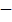 Науки, помогающие добывать исторические сведения: археология, этнография, геральдика, нумизматика и др. (элементарные представления на конкретных примерах).Источники исторических знаний: вещественные (предметы быта; памятники зодчества, строительства и архитектуры; живопись и т.д.), устные (фольклор), письменные (летописи, старинные книги, надписи и рисунки и т.д.). Архивы и музеи (виды музеев). Библиотеки.Историческое пространство. Историческая карта.История Древнего мира Версии о появлении человека на Земле (научные, религиозные). Отличие человека от животного.Время появления первобытных людей, их внешний вид, среда обитания, отличие от современных людей.Стадный образ жизни древних людей. Занятия. Древние орудия труда. Каменный века.Постепенные изменения во внешнем облике. Зарождение речи. Совершенствование орудий труда и занятий. Защита от опасностей. Образ жизни и виды деятельности. Причины зарождения религиозных верований. Язычество.Изменение климата Земли, наступление ледников. Смена образа жизни древних людей из-за климатических условий: борьба за выживание. Способы охоты на диких животных. Приручение диких животных. Пища и одежда древнего человека.Конец ледникового периода и расселение людей по миру. Влияние различных климатических условий на изменения во внешнем облике людей. Развитие земледелия, скотоводства. Появление новых орудий труда. Начало бронзового века. Оседлый образ жизни. Коллективы древних людей: семья, община, род, племя.Возникновение имущественного и социального неравенства, выделение знати. Зарождение обмена, появление денег. Первые города Создание человеком искусственной среды обитания. Возникновение древнейших цивилизаций.История вещей и дел человека (от древности до наших дней)История освоения человеком огня, энергии Источники огня в природе. Способы добычи огня древним человеком. Очаг. Причины сохранения огня древним человеком, культ огня. Использование огня для жизни: тепло, пища, защита от диких животных.Использование огня в производстве: изготовление посуды, орудий труда, выплавка металлов, приготовление пищи и др.Огонь в военном деле. Изобретение пороха. Последствия этого изобретения в истории войн.Огонь и энергия. Виды энергии: электрическая, тепловая, атомная (общие представления). Изобретение электричества как новый этап в жизни людей. Современные способы получения большого количества энергии. Экологические последствия при получении тепловой энергии от сжигания полезных ископаемых (угля, торфа, газа), лесов. Роль энергетических ресурсов Земли для жизни человечества.История использования человеком водыВода в природе. Значение воды в жизни человека. Охрана водных угодий.Причины поселения древнего человека на берегах рек, озер, морей. Рыболовство. Передвижение человека по воде. Судоходство, история мореплавания, открытие новых земель (общие  представления).Вода и земледелие. Поливное земледелие, причины его возникновения. Роль поливного земледелия, в истории человечества.Использование человеком воды для получения энергии: водяное колесо, гидроэлектростанция. Использование воды при добыче полезных ископаемых.Профессии людей, связанные с освоением энергии и водных ресурсов.История жилища человекаПонятие о жилище. История появления жилища человека. Первые жилища: пещеры, шалаш, земляные укрытия. Сборно-разборные жилища. Материалы, используемые для строительства жилья у разных народов (чумы, яранги, вигвамы, юрты и др.). История совершенствования жилища. Влияние климата и национальных традиций на строительство жилья и других зданий. Архитектурные памятники в строительстве, их значение для изучения истории.История появления мебелиНазначение и виды мебели, материалы для ее изготовления.История появления первой мебели. Влияние исторических и национальных традиций на изготовление мебели. Изготовление мебели как искусство. Современная мебель. Профессии людей, связанные с изготовлением  мебели.История питания человекаПитание как главное условие жизни любого живого организма. Уточнение представлений о пище человека в разные периоды развития общества.Добывание пищи древним человеком как борьба за его выживание. Способы добывания: собирательство, бортничество, рыболовство, охота, земледелие, скотоводство. Приручение человеком животных. Значение домашних животных в жизни человека.История хлеба и хлебопечения. Способы хранения и накопления продуктов питания. Влияние природных условий на традиции приготовления пищи у разных народов. Употребление пищи как необходимое условие сохранения здоровья и жизни человека.История появления посудыПосуда, ее назначение. Материалы для изготовления посуды. История появления посуды. Глиняная посуда. Гончарное ремесло, изобретение гончарного круга, его значение для развития производства глиняной посуды. Народные традиции в изготовлении глиняной посуды.Деревянная посуда. История появления и использования деревянной посуды, ее виды. Преимущества деревянной по суды для хранения продуктов, народные традиции ее изготовления.Посуда из других материалов. Изготовление посуды как искусство.Профессии людей, связанные с изготовлением посуды. История появления одежды и обувиУточнение представлений об одежде и обуви, их функциях. Материалы для изготовления одежды и обуви. Различия в мужской и женской одежде. Одежда как потребность защиты человеческого организма от неблагоприятных условий среды. Виды одежды древнего человека. Способы изготовления, материалы, инструменты. Совершенствование видов одежды в ходе развития земледелия и скотоводства, совершенствование инструментов для изготовления одежды. Влияние природных и климатических условий на изготовление одежды. Народные традиции изготовления одежды. Изготовление одежды как искусство. Изменения в одежде и обуви в разные времена у разных народов. Образцы народной одежды (на примере региона).История появления обуви. Влияние климатических условий на возникновение разных видов обуви. Обувь в разные исторические времена: лапти, сапоги, туфли, сандалии и др.Профессии людей, связанные с изготовлением одежды и обуви.  История человеческого общества Представления древних людей об окружающем мире. Освоение человеком морей и океанов, открытие новых земель, изменение представлений о мире.Истоки возникновения мировых религий: иудаизм, христианство, буддизм, ислам. Значение религии для духовной жизни человечества.Зарождение науки, важнейшие человеческие изобретения.Направления в науке: астрономия, математика, география и др. Изменение среды и общества в ходе развития науки.Значение устного творчества для истории: сказания, легенды, песни, пословицы, поговорки. История возникновения письма. Виды письма: предметное письмо, клинопись, иероглифическое письмо. Латинский и славянский алфавит. История книги и книгопечатания. Культура и человек как носитель культуры. Искусство как особая сфера человеческой деятельности.Виды и направления искусства.Условия для возникновения государства. Аппарат власти. Право, суд, армия. Гражданин. Виды государств: монархия, диктатура, демократическая республика. Политика государства, гражданские свободы, государственные законы.Экономика как показатель развития общества и государства. История денег, торговли. Государства богатые и бедные.Войны. Причины возникновения войн. Исторические уроки войн.Рекомендуемые виды практических заданий:заполнение анкет; рисование на темы: «Моя семья»,  «Мой дом»,  «Моя улица» и т. д.; составление устных рассказов о себе, членах семьи, родственниках, друзьях; составление автобиографии и биографий членов семьи (под руководством учителя); составление родословного дерева (рисунок);  рисование Государственного флага, прослушивание Государственного гимна;изображение схем сменяемости времен года; составление календаря на неделю, месяц: изображение «ленты времени» одного столетия, одного тысячелетия; ориентировка на «ленте времени»; объяснение смысла пословиц и поговорок о времени, временах года, о человеке и времени и др.чтение и пересказы адаптированных текстов по изучаемым темам;рассматривание и анализ иллюстраций, альбомов с изображениями гербов, монет, археологических находок, архитектурных сооружений, относящихся к различным историческим эпохам;экскурсии в краеведческий и исторический музеи;ознакомление с историческими памятниками, архитектурными сооружениями; просмотр фильмов о культурных памятниках;  викторины на темы: «С чего начинается Родина?», «Моя семья», «Мой род», «Я и мои друзья», «Страна, в которой я живу», «События прошлого», «Время, в котором мы живем», «История одного памятника », «История в рассказах очевидцев», «Исторические памятники нашего города»  и др.ИСТОРИЯ ОТЕЧЕСТВАПояснительная записка Предмет «История Отечества» играет важную роль в процессе развития и воспитания личности обучающихся с умственной отсталостью (интеллектуальными нарушениями), формирования гражданской позиции учащихся, воспитания их в духе патриотизма и уважения к своей Родине, ее историческому прошлому.  Основные цели изучения данного предмета ― формирование нравственного сознания развивающейся личности обучающихся с умственной отсталостью (интеллектуальными нарушениями), способных к определению своих ценностных приоритетов на основе осмысления исторического опыта своей страны; развитие умения применять исторические знания в учебной и социальной деятельности; развитие нарушенных при умственной отсталости высших психических функций. Достижение этих целей будет способствовать социализации учащихся с интеллектуальным недоразвитием.  Основные задачи изучения предмета:― овладение учащимися знаниями о выдающихся событиях и деятелях  отечественной истории; ― формирование у учащихся представлений о жизни, быте, труде людей в разные исторические эпохи;― формирование представлений о развитии российской культуры, ее выдающихся достижениях, памятниках;  ― формирование представлений о постоянном развитии общества, связи прошлого и настоящего; ― усвоение учащимися  терминов и понятий, знание которых  необходимо для понимания хода развития  истории; ― формирование интереса к истории как части общечеловеческой культуры, средству познания мира и самопознания. ― формирование у школьников умений применять исторические знания для осмысления сущности современных общественных явлений, в общении с другими людьми в современном поликультурном, полиэтническом и многоконфессиональном обществе;― воспитание учащихся в духе патриотизма, уважения к своему Отечеству; ― воспитание гражданственности и толерантности; ― коррекция и развитие познавательных психических процессов.Введение в историюЧто такое история. Что изучает история Отечества. Вещественные, устные и письменные памятники истории. Наша Родина ― Россия. Наша страна на карте. Государственные символы России. Глава нашей страны. История края – часть истории России. Как изучается родословная людей. Моя родословная. Счет лет в истории. «Лента времени». История нашей страны древнейшего периодаДревнейшие поселения на территории Восточно-Европейской равнины.  Восточные славяне ― предки русских, украинцев и белорусов. Родоплеменные  отношения восточных славян. Славянская семья и славянский поселок. Основные занятия, быт, обычаи и верования восточных славян. Взаимоотношения с соседними народами и государствами. Объединение восточных славян под властью Рюрика.Русь в IX – I половине XII векаОбразование государства восточных славян ― Древней Руси. Формирование княжеской власти. Первые русские князья, их внутренняя и внешняя политика. Крещение Руси при князе Владимире: причины и значение.Социально-экономический и политический строй Древней Руси. Земельные отношения. Жизнь и быт людей. Древнерусские города, развитие ремесел и торговли. Политика Ярослава Мудрого и Владимира Мономаха.Древнерусская культура. Распад Руси. Борьба с иноземными завоевателями (XII - XIII века)Причины распада единого государства Древняя Русь. Образование земель ― самостоятельных государств, особенности их социально-политического и культурного развития. Киевское княжество. Владимиро-Суздальское княжество. Господин Великий Новгород. Культура Руси в XII-XIII веках. Русь между Востоком и Западом. Монгольские кочевые племена. Сражение на Калке. Нашествие монголов на Русь. Походы войск Чингисхана и хана Батыя. Героическая оборона русских городов. Значение противостояния Руси монгольскому завоеванию. Русь и Золотая Орда. Борьба населения русских земель против ордынского владычества. Отношения Новгорода с западными соседями. Борьба с рыцарями-крестоносцами. Князь Александр Ярославич. Невская битва. Ледовое побоище.Начало объединения русских земель (XIV – XV века)Возвышение Москвы при князе Данииле Александровиче. Московский князь Иван Калита и его политика. Расширение территории Московского княжества. Превращение Москвы в духовный центр русской земли. Князь Дмитрий Донской и Сергий Радонежский. Куликовская битва, ее значение.Объединение земель Северо-Восточной Руси вокруг Москвы. Князь Иван III. Освобождение от иноземного господства. Образование единого Русского государства и его значение. Становление самодержавия. Система государственного управления. Культура и быт Руси в XIV – XV вв. Россия в XVI – XVII векахРасширение государства Российского при Василии III. Русская православная церковь в Российском государстве. Первый русский царь Иван IV Грозный. Система государственного управления при Иване Грозном. Опричнина: причины, сущность, последствия. Внешняя политика Московского государства в XVI веке. Присоединение Поволжья, покорение Сибири. Строительство сибирских городов. Быт простых и знатных людей.Москва ― столица Российского государства. Московский Кремль при Иване Грозном. Развитие просвещения, книгопечатания, зодчества, живописи. Быт, нравы, обычаи. Россия на рубеже XVI-XVII веков. Царствование Бориса Годунова. Смутное время. Самозванцы. Восстание под предводительством И. Болотникова. Освободительная борьба против интервентов. Ополчение К. Минина и Д. Пожарского. Подвиг И. Сусанина. Освобождение Москвы. Начало царствования династии Романовых.Правление первых Романовых. Конец Смутного времени. Открытие новых земель. Русские первопроходцы.  Крепостные крестьяне. Крестьянское восстание под предводительством С. Разина. Власть и церковь. Церковный раскол. Внешняя политика России в XVII веке. Культура и быт России в XVII веке. Россия в XVIII векеНачало царствования Петра I. Азовские походы. «Великое посольство» Петра I. Создание российского флота и борьба за выход к Балтийскому и Черному морям. Начало Северной войны. Строительство Петербурга. Создание регулярной армии. Полтавская битва: разгром шведов. Победы русского флота. Окончание Северной войны. Петр I ― первый российский император. Личность Петра I Великого. Реформы государственного управления, губернская реформа. Оппозиция реформам Петра I, дело царевича Алексея. Экономические преобразования в стране. Нововведения в культуре. Развитие науки и техники. Итоги и цена петровских преобразований.Дворцовые перевороты: внутренняя и внешняя политика преемников Петра I. Российская Академия наук и деятельность М. В. Ломоносова. И. И. Шувалов ― покровитель просвещения, наук и искусства. Основание первого Российского университета и Академии художеств.Правление Екатерины II ― просвещенный абсолютизм. Укрепление императорской власти. Развитие  промышленности, торговли, рост городов. «Золотой век дворянства». Положение крепостных крестьян, усиление крепостничества. Восстание под предводительством Е. Пугачева и его значение. Русско-турецкие войны  второй половины XVIII века, их итоги. Присоединение Крыма и освоение Новороссии. А. В. Суворов, Ф. Ф. Ушаков. Культура и быт России во второй половине XVIII века. Русские изобретатели и умельцы, развитие исторической науки, литературы,  искусства. Правление Павла I. Россия в первой половине XIX векаРоссия в начале XIX века. Приход к власти Александра I. Внутренняя и внешняя политика России. Отечественная война 1812 г. Основные этапы и сражения войны. Бородинская битва. Герои войны (М. И. Кутузов, М. Б. Барклай-де-Толли, П. И. Багратион, Н. Н. Раевский, Д. В. Давыдов и др.). Причины победы России в Отечественной войне. Народная память о войне 1812 г. Правление Александра I. Движение декабристов: создание тайных обществ в России, их участники. Вступление на престол Николая I. Восстание декабристов на Сенатской площади в Санкт-Петербурге. Суд над декабристами. Значение движения декабристов.Правление Николая I. Преобразование и укрепление государственного аппарата. Введение военных порядков во все сферы жизни общества. Внешняя политика России. Крымская война 1853-1856 гг. Итоги и последствия войны.«Золотой век» русской культуры первой половины XIX века. Развитие науки, техники, живописи, архитектуры, литературы, музыки. Выдающиеся деятели культуры (А. С. Пушкин, М. Ю. Лермонтов, Н. В. Гоголь, М. И. Глинка, В. А. Тропинин, К. И. Росси и др.). Россия во второй половине XIX – начале XX  векаПравление Александра II. Отмена крепостного права, его значение. Жизнь крестьян после отмены крепостного права. Социально-экономическое развитие России. Реформы, связанные с преобразованием жизни в стране (городская, судебная, военная реформы, открытие начальных народных училищ). Убийство Александра II. Приход к власти Александра III. Развитие российской промышленности, формирование русской буржуазии. Положение и жизнь рабочих. Появление революционных кружков. Жизнь и быт русских купцов, городского и сельского населения. Наука и культура во второй половине XIX века. Великие имена: И. С. Тургенев, Ф. М. Достоевский, Л. Н. Толстой, В. И. Суриков, П. И. Чайковский, А. С. Попов, А. Ф. Можайский и др. Начало правления Николая II. Промышленное развитие страны. Положение основных групп населения. Стачки и забастовки рабочих. Русско-японская война 1904-1905 гг.: основные сражения. Причины поражения России в войне. Воздействие войны на общественную и политическую жизнь страны. Первая русская революция 1905-1907 гг. Кровавое воскресенье 9 января 1905 г. ― начало революции, основные ее события. «Манифест 17 октября 1905 года». Поражение революции, ее значение.  Реформы П. А. Столыпина и их итоги.«Серебряный век» русской культуры. Выдающиеся деятели  культуры: А. М. Горький, В. А. Серов, Ф. И. Шаляпин, Анна Павлова и др. Появление первых кинофильмов в России.Россия в Первой мировой войне. Героизм и самоотверженность русских солдат. Победы и поражения русской армии в ходе военных действий. Брусиловский прорыв. Подвиг летчика П. Н. Нестерова. Экономическое положение в стране. Отношение к войне в обществе.Россия в 1917-1921 годахРеволюционные события 1917 года. Февральская революция и отречение царя от престола. Временное правительство. А. Ф. Керенский. Создание Петроградского Совета рабочих депутатов. Двоевластие. Обстановка в стране в период двоевластия. Октябрь 1917 года в Петрограде. II Всероссийский съезд Советов. Образование  Совета Народных Комиссаров (СНК) во главе с В. И. Лениным. Принятие первых декретов «О мире» и «О земле». Установление советской власти в стране и образование нового государства ― Российской Советской Федеративной Социалистической Республики (РСФСР). Принятие первой Советской Конституции ― Основного Закона РСФСР. Судьба семьи Николая II. Гражданская война в России: предпосылки, участники, основные этапы вооруженной борьбы. Борьба между «красными»  и «белыми». Положение населения в годы войны. Интервенция. Окончание и итоги Гражданской войны. Экономическая политика советской власти во время Гражданской войны: «военный коммунизм». Экономический и политический кризис в конце 1920 – начале 1921 г. Массовые выступления против политики власти (крестьянские восстания, восстание в Кронштадте). Переход к новой экономической политике, положительные и отрицательные результаты нэпа. СССР в 20-е – 30-е годы XX векаОбразование СССР. Первая Конституция (Основной Закон) СССР 1924 года. Система государственного управления СССР. Смерть первого главы Советского государства ― В. И. Ленина. Сосредоточение всей полноты партийной и государственной власти в руках И. В. Сталина. Культ личности  Сталина. Массовые репрессии. ГУЛаг.  Последствия репрессий.  Индустриализация страны, первые пятилетние планы. Стройки первых пятилеток (Днепрогэс, Магнитка, Турксиб, Комсомольск-на-Амуре и др.). Роль рабочего класса в индустриализации. Стахановское движение. Ударничество. Коллективизация сельского хозяйства: ее насильственное осуществление, экономические и  социальные последствия. Создание колхозов. Раскулачивание. Гибель крепких крестьянских хозяйств. Голод на селе.Новая Конституция СССР 1936 года. Ее значение. Изменения в системе государственного управления СССР. Образование новых республик и включение их в состав СССР. Политическая жизнь страны в 30-е годы. Основные направления внешней политики Советского государства в 1920-1930-е годы. Укрепление позиций страны на международной арене. Культура и духовная жизнь в стране в 1920-е – 1930-е гг. «Культурная революция»: задачи и направления. Ликвидация неграмотности, создание системы народного образования. Развитие советской науки, выдающиеся научные открытия (И. П. Павлов, К. А. Тимирязев, К. Э. Циолковский и др.) Идеологический контроль над духовной жизнью общества. Русская эмиграция. Политика власти в отношении религии и церкви. Жизнь и быт советских людей в 20-е – 30-е годы. СССР во Второй мировой и Великой Отечественной войне1941-1945 годовСССР накануне Второй мировой войны. Мероприятия по укреплению обороноспособности страны. Первое военное столкновение между японскими и советскими войсками в 1938 г. Советско-германский договор о ненападении. Советско-финляндская война 1939-1940 годов, ее итоги. Начало Второй мировой войны, нападение Германии на Польшу и наступление на Запад, подготовка к нападению на СССР.Нападение Германии на Советский Союз. Начало Великой Отечественной войны. Героическая оборона Брестской крепости. Первые неудачи Красной армии, героическая защита городов на пути отступления советских войск. Битва за Москву, ее историческое значение. Маршал Г. К. Жуков. Герои-панфиловцы. Героизм тружеников тыла. «Все для фронта! Все для победы!». Создание новых вооружений советскими военными конструкторами. Блокада Ленинграда и мужество ленинградцев. Города-герои.Сталинградская битва. Начало коренного перелома в ходе Великой Отечественной войны. Зверства фашистов на оккупированной территории, и  в концентрационных лагерях. Подвиг генерала Д. М. Карбышева. Борьба советских людей на оккупированной территории. Партизанское движение. Герои-подпольщики и партизаны. Битва на Курской дуге. Мужество и героизм советских солдат. Отступление немецких войск по всем фронтам. Наука и культура в годы войны. Создание антигитлеровской коалиции. Открытие второго фронта в Европе в конце войны. Изгнание захватчиков с советской земли, освобождение народов Европы. Битва за Берлин. Капитуляция Германии. Решающий вклад СССР в разгром гитлеровской Германии. Завершение Великой Отечественной войны. День Победы ― 9 мая 1945 года.Вступление СССР в войну с Японией. Военные действия США против Японии в 1945 г. Атомная бомбардировка Хиросимы и Нагасаки. Капитуляция Японии. Окончание Второй мировой войны. Нюрнбергский процесс. Героические и трагические уроки войны. Причины победы советского народа. Советские полководцы (Г. К. Жуков, К. К. Рокоссовский, А. М. Василевский, И. С. Конев и др.), герои войны. Великая Отечественная война 1941-1945 гг. в памяти народа, произведениях искусства.Советский Союз в 1945 – 1991 годахВозрождение Советской страны после войны. Трудности послевоенной жизни. Восстановление разрушенных городов. Возрождение и развитие промышленности.  Положение в сельском хозяйстве. Жизнь и быт людей в послевоенное время, судьбы солдат, вернувшихся с фронта. Новая волна репрессий. Голод 1946-1947 гг. Внешняя политика СССР в послевоенные годы. Укрепление статуса СССР как великой мировой державы. Формирование двух военно-политических блоков. Начало «холодной войны». Политика укрепления социалистического лагеря.Смерть И. В. Сталина. Борьба за власть. Приход к власти Н. С. Хрущева. Осуждение культа личности, начало реабилитации репрессированных. Реформы Н. С. Хрущева. Освоение целины. Жилищное строительство. Жизнь советских людей в годы правления Н. С. Хрущева. Выработка новых подходов к внешней политике. Достижения в науке и технике в 50-60-е годы. Исследование атомной энергии. Выдающиеся ученые И. В. Курчатов, М. В. Келдыш, А. Д. Сахаров и др. Освоение космоса и полет первого человека. Ю. А. Гагарин. Первая женщина космонавт В. В. Терешкова. Хрущевская «оттепель». Противоречия внутриполитического курса Н. С. Хрущева, его отставка.Экономическая и социальная политика Л.И. Брежнева. Экономический спад. Конституция СССР 1977 г. Внешняя политика Советского Союза в 70-е годы. Война в Афганистане. XXII летние Олимпийские игры в Москве. Ухудшение материального положения населения и морального климата в стране. Советская культура, жизнь и быт советских людей в 70-е ― начале 80-х годов XX века.Смерть Л. И. Брежнева. Приход к власти М. С. Горбачева. Реформы Горбачева в политической, социальной и экономической сферах. Вывод войск из Афганистана. Избрание первого президента СССР ― М.С. Горбачева. Нарастание экономического кризиса и обострение межнациональных отношений в стране. Образование новых политических партий и движений. Августовские события 1991 г. Распад СССР. Принятие Декларации о государственном суверенитете РСФСР. Первый президент России Б. Н. Ельцин. Образование СНГ. Причины и последствия кризиса советской системы и распада СССР.Россия (Российская Федерация) в 1991 – 2015 годахВступление России в новый этап истории. Формирование суверенной российской государственности. Политический кризис осени 1993 г. Принятие Конституции России (1993 г.). Символы государственной власти Российской Федерации. Экономические реформы 1990-х гг., их результаты. Жизнь и быт людей в новых экономических и политических условиях Основные направления национальной  политики: успехи и просчеты. Нарастание противоречий между центром и регионами. Военно-политический кризис в Чеченской Республике. Внешняя политика России в 1990-е гг. Отношения со странами СНГ и Балтии. Восточное направление внешней политики. Русское зарубежье.Отставка Б. Н. Ельцина; президентские выборы в 2000 году. Второй президент России ― В.В. Путин. Его деятельность: курс на продолжение реформ, стабилизацию положения в стране, сохранение целостности России, укрепление государственности, обеспечение согласия и единства общества. Новые государственные символы России. Развитие экономики и социальной сферы. Политические  лидеры и общественные деятели современной России. Культура и духовная жизнь общества в начале XXI века. Русская православная церковь в новой России.Президентские выборы 2008 г. Президент России ― Д. А. Медведев. Общественно-политическое и экономическое развитие страны, культурная жизнь на современном этапе. Разработка новой внешнеполитической  стратегии в начале XXI века. Укрепление международного престижа России.Президентские выборы 2012 г. Президент России ― В.В. Путин. Сегодняшний  день России. Проведение зимних Олимпийских игр в Сочи в 2014 г. Воссоединение Крыма с Россией. Празднование 70-летия Победы в Великой Отечественной войне.ФИЗИЧЕСКАЯ КУЛЬТУРАПояснительная запискаПрограмма по физической культуре для обучающихся V-IX-х классов является логическим продолжением соответствующей учебной программы I—IV классов.Основная цель изучения физической культуры заключается во всестороннем развитии личности обучающихся с умственной отсталостью (интеллектуальными нарушениями) в процессе приобщения их к физической культуре, повышении уровня их психофизического развития, расширении индивидуальных двигательных возможностей, комплексной коррекции нарушений развития, социальной адаптации.Задачи, реализуемые в ходе уроков физической культуры:― воспитание интереса к физической культуре и спорту; ― овладение основами доступных видов спорта (легкой атлетикой, гимнастикой, лыжной подготовкой и др.) в соответствии с возрастными и психофизическими особенностями обучающихся;― коррекция недостатков познавательной сферы и психомоторного развития; развитие и совершенствование волевой сферы; формирование социально приемлемых форм поведения, предупреждение проявлений деструктивного поведения (крик, агрессия, самоагрессия, стереотипии и др.) в процессе уроков и во внеучебной деятельности;― воспитание нравственных качеств и свойств личности; содействие военно-патриотической подготовке.Содержание программы отражено в следующих разделах: «Гимнастика», «Легкая атлетика», «Лыжная и конькобежная подготовки», «Подвижные игры», «Спортивные игры». В каждом из разделов выделено два взаимосвязанных подраздела: «Теоретические сведения» и «Практический материал». Кроме этого, с учетом возраста и психофизических возможностей обучающихся им также предлагаются для усвоения некоторые теоретические сведения из области физической культуры, которые имеют самостоятельное значение.В разделе «Гимнастика» (подраздел «Практический материал») кроме построений и перестроений представлены два основных вида физических упражнений: с предметами и без предметов, содержание которых по сравнению с младшими классами в основном остается без изменений, но при этом возрастает их сложность и увеличивается дозировка. К упражнениям с предметами добавляется опорный прыжок; упражнения со скакалками; гантелями и штангой; на преодоление сопротивления; упражнения для корпуса и ног; элементы акробатики.В раздел «Легкая атлетика» включены традиционные виды: ходьба, бег, прыжки, метание, которые способствуют развитию физических качеств обучающихся (силы, ловкости, быстроты и т. д.).Освоение раздела «Лыжная и конькобежная подготовка» направлена на дальнейшее совершенствование навыков владения лыжами и коньками, которые способствуют коррекции психомоторной сферы обучающихся. В тех регионах, где климатические условия не позволяют систематически заниматься лыжной и конькобежной подготовками, следует заменить их занятиями гимнастикой, легкой атлетикой, играми. Но в этом случае следует проводить уроки физкультуры не только в условиях спортивного зала, но и на свежем воздухе.Особое место в системе уроков по физической культуре занимают разделы «Подвижные игры» и «Спортивные игры», которые не только способствуют укреплению здоровья обучающихся и развитию у них необходимых физических качеств, но и формируют навыки коллективного взаимодействия. Начиная с V-го класса, обучающиеся знакомятся с доступными видами спортивных игр: волейболом, баскетболом, настольным теннисом, хоккеем на полу (последнее может использоваться как дополнительный материал).Теоретические сведенияЛичная гигиена, солнечные и воздушные ванны. Значение физических упражнений в жизни человека. Подвижные игры. Роль физкультуры в подготовке к труду. Значение физической культуры в жизни человека. Самостраховка и самоконтроль при выполнении физических упражнений. Помощь при травмах. Способы самостоятельного измерения частоты сердечных сокращений. Физическая культура и спорт в России. Специальные олимпийские игры.Здоровый образ жизни и занятия спортом после окончания школы.ГимнастикаТеоретические сведения. Элементарные сведения о передвижениях по ориентирам.Правила поведения на занятиях по гимнастике. Значение утренней гимнастики.Практический материал: Построения и перестроения. Упражнения без предметов (корригирующие и общеразвивающие упражнения):упражнения на дыхание; для развития мышц кистей рук и пальцев; мышц шеи; расслабления мышц; укрепления голеностопных суставов и стоп; укрепления мышц туловища, рук и ног; для формирования и укрепления правильной осанки.Упражнения с предметами:с гимнастическими палками; большими обручами; малыми мячами; большим мячом; набивными мячами; со скакалками; гантелями и штангой; лазанье и перелезание; упражнения на равновесие; опорный прыжок; упражнения для развития пространственно-временной дифференцировки и точности движений; упражнения на преодоление сопротивления; переноска грузов и передача предметов.Легкая атлетика Теоретические сведения. Подготовка суставов и мышечно-сухожильного аппарата к предстоящей деятельности. Техника безопасности при прыжках в длину.Фазы прыжка в высоту с разбега. Подготовка суставов и мышечно-сухожильного аппарата к предстоящей деятельности. Техника безопасности при выполнении прыжков в высоту.Правила судейства по бегу, прыжкам, метанию; правила передачи эстафетной палочки в легкоатлетических эстафетах.Практический материал: Ходьба. Ходьба в разном темпе; с изменением направления; ускорением и замедлением; преодолением препятствий и т. п.Бег. Медленный бег с равномерной скоростью. Бег с варьированием скорости. Скоростной бег. Эстафетный бег. Бег с преодолением препятствий. Бег на короткие, средние и длинные дистанции. Кроссовый бег по слабопересеченной местности.Прыжки. Отработка выпрыгивания и спрыгивания с препятствий. Прыжки в длину (способами «оттолкнув ноги», «перешагивание»). Прыжки в высоту способом «перекат».Метание. Метание малого мяча на дальность. Метание мяча в вертикальную цель. Метание в движущую цель. Лыжная и конькобежная подготовкиЛыжная подготовкаТеоретические сведения. Сведения о применении лыж в быту. Занятия на лыжах как средство закаливания организма. Прокладка учебной лыжни; санитарно-гигиенические требования к занятиям на лыжах. Виды лыжного спорта; сведения о технике лыжных ходов.Практический материал. Стойка лыжника. Виды лыжных ходов (попеременный двухшажный; одновременный бесшажный; одновременный одношажный). Совершенствование разных видов подъемов и спусков. Повороты. Конькобежная подготовкаТеоретические сведения. Занятия на коньках как средство закаливания организма. Практический материал. Стойка конькобежца. Бег по прямой. Бег по прямой и на поворотах. Вход в поворот. Свободное катание. Бег на время.Подвижные игрыПрактический материал. Коррекционные игры;Игры с элементами общеразвивающих упражнений: игры с бегом; прыжками; лазанием; метанием и ловлей мяча; построениями и перестроениями; бросанием, ловлей, метанием и др.Спортивные игрыБаскетболТеоретические сведения. Правила игры в баскетбол, правила поведения учащихся при выполнении упражнений с мячом. Влияние занятий баскетболом на организм учащихся. Практический материал. Стойка баскетболиста. Передвижение в стойке вправо, влево, вперед, назад. Остановка по свистку. Передача мяча от груди с места и в движении шагом. Ловля мяча двумя руками на месте на уровне груди. Ведение мяча на месте и в движении. Бросок мяча двумя руками в кольцо снизу и от груди с места. Прямая подача. Подвижные игры на основе баскетбола. Эстафеты с ведением мяча.ВолейболТеоретические сведения. Общие сведения об игре в волейбол, простейшие правила игры, расстановка и перемещение игроков на площадке. Права и обязанности игроков, предупреждение травматизма при игре в волейбол.Практический материал. Прием и передача мяча снизу и сверху. Отбивание мяча снизу двумя руками через сетку на месте и в движении. Верхняя прямая передача в прыжке. Верхняя прямая подача. Прыжки вверх с места и шага, прыжки у сетки. Многоскоки. Верхняя прямая передача мяча после перемещения вперед, вправо, влево.Учебные игры на основе волейбола. Игры (эстафеты) с мячами.Настольный теннисТеоретические сведения. Парные игры. Правила соревнований. Тактика парных игр. Практический материал. Подача мяча слева и справа, удары слева, справа, прямые с вращением мяча. Одиночные игры.Хоккей на полуТеоретические сведения. Правила безопасной игры в хоккей на полу. Практический материал. Передвижение по площадке в стойке хоккеиста влево, вправо, назад, вперед. Способы владения клюшкой, ведение шайбы. Учебные игры с учетом ранее изученных правил. ПРОФИЛЬНЫЙ ТРУДПояснительная запискаСреди различных видов деятельности человека ведущее место занимает труд; он служит важным средством развития духовных, нравственных, физических способностей человека. В обществе именно труд обусловливает многостороннее влияние на формирование личности, выступает способом удовлетворения потребностей, созидателем общественного богатства, фактором социального прогресса.Цель изучения предмета «Профильный труд» заключается во всестороннем развитии личности обучающихся с умственной отсталостью (интеллектуальными нарушениям) старшего возраста в процессе формирования их трудовой  культуры.Изучение этого учебного предмета в V-IX-х классах способствует получению обучающимися первоначальной профильной трудовой подготовки, предусматривающей формирование в процессе учебы и общественно полезной работы трудовых умений и навыков; развитие мотивов, знаний и умений правильного выбора профиля и профессии с учетом личных интересов, склонностей, физических возможностей и состояния здоровья. Учебный предмет «Профильный труд» должен способствовать решению следующих задач:― развитие социально ценных качеств личности (потребности в труде, трудолюбия, уважения к людям труда, общественной активности и т.д.);― обучение обязательному общественно полезному, производительному труду; подготовка учащихся к выполнению необходимых и доступных видов труда дома, в семье и по месту жительства;― расширение знаний о материальной культуре как продукте творческой предметно-преобразующей деятельности человека; ― расширение культурного кругозора, обогащение знаний о культурно-исторических традициях в мире вещей; ― расширение знаний о материалах и их свойствах, технологиях использования;― ознакомление с ролью человека-труженика и его местом на современном производстве;― ознакомление с массовыми рабочими профессиями, формирование устойчивых интересов к определенным видам труда, побуждение к сознательному выбору профессии и получение первоначальной профильной трудовой подготовки;― формирование представлений о производстве, структуре производственного процесса, деятельности производственного предприятия, содержании и условиях труда по массовым профессиям и т. п., с которыми связаны профили трудового обучения в школе;― ознакомление с условиями и содержанием обучения по различным профилям и испытание своих сил в процессе практических работ по одному из выбранных профилей в условиях школьных учебно-производственных мастерских в соответствии с физическими возможностями и состоянием здоровья учащихся;― формирование трудовых навыков и умений, технических, технологических, конструкторских и первоначальных экономических знаний, необходимых для участия в общественно полезном, производительном труде; ― формирование знаний о научной организации труда и рабочего места, планировании трудовой деятельности;― совершенствование практических умений и навыков использования различных материалов в предметно-преобразующей деятельности;― коррекция и развитие познавательных психических процессов (восприятия, памяти, воображения, мышления, речи);― коррекция и развитие умственной деятельности (анализ, синтез, сравнение, классификация, обобщение);― коррекция и развитие сенсомоторных процессов в процессе формирование практических умений;― развитие регулятивной функции деятельности (включающей целеполагание, планирование, контроль и оценку действий и результатов деятельности в соответствии с поставленной целью);― формирование информационной грамотности, умения работать с различными источниками информации;― формирование коммуникативной культуры, развитие активности, целенаправленности, инициативности. В 5, 7-9 классах МБОУ «ШИ с. Омолон» введены профили трудового обучения: «Художественный труд», «Швейное дело», «Слесарное дело», «Домоводство». Введение профилей согласовано  в соответствии с заявлениями родителей (законных представителей) обучающихся с ОВЗ и Управляющего совета школы  для создания инклюзивного образования  обучающихся с ОВЗ умственной отсталостью 9интеллектуальными нарушениями) для постоянного общения со сверстниками в рамках образовательного процесса, способствующему  более эффективному решению проблем их социальной адаптации и интеграции в общество и формирования толерантного отношения общества к лицам с ОВЗ;  а, также,  исходя из кадровых и материальных  возможностей МБОУ «ШИ с. Омолон». МУЗЫКА (V-VII классы)Пояснительная записка«Музыка» ― учебный предмет, предназначенный для формирования у обучающихся с умственной отсталостью (интеллектуальными нарушениями) элементарных знаний, умений и навыков в области музыкального искусства, развития их музыкальных способностей, мотивации к музыкальной деятельности.Цель ― приобщение к музыкальной культуре обучающихся с умственной отсталостью (интеллектуальными нарушениями) как к неотъемлемой части духовной культуры.Задачи учебного предмета «Музыка»:― накопление первоначальных впечатлений от музыкального искусства и получение доступного опыта (овладение элементарными музыкальными знаниями, слушательскими и доступными исполнительскими умениями).― приобщение к культурной среде, дающей обучающемуся впечатления от музыкального искусства, формирование стремления и привычки к слушанию музыки, посещению концертов, самостоятельной музыкальной деятельности и др.― развитие способности получать удовольствие от музыкальных произведений, выделение собственных предпочтений в восприятии музыки, приобретение опыта самостоятельной музыкально деятельности.― формирование простейших эстетических ориентиров и их использование в организации обыденной жизни и праздника.― развитие восприятия, в том числе восприятия музыки, мыслительных процессов, певческого голоса, творческих способностей обучающихся. Коррекционная направленность учебного предмета «Музыка» обеспечивается композиционностъю, игровой направленностью, эмоциональной дополнительностью используемых методов. Музыкально-образовательный процесс основан на принципе индивидуализации и дифференциации процесса музыкального воспитания, взаимосвязи обучения и воспитания, оптимистической перспективы, комплексности обучения, доступности, систематичности и последовательности, наглядности.Содержание учебного предметаВ содержание программы входит овладение обучающимися с умственной отсталостью (интеллектуальными нарушениями) в доступной для них форме и объеме следующими видами музыкальной деятельности: восприятие музыки, хоровое пение, элементы музыкальной грамоты, игра на музыкальных инструментах детского оркестра. Содержание программного материала уроков состоит из элементарного теоретического материала, доступных видов музыкальной деятельности, музыкальных произведений для слушания и исполнения, вокальных упражнений. Восприятие музыкиРепертуар для слушания: произведения отечественной музыкальной культуры; музыка народная и композиторская; детская, классическая, современная.Примерная тематика произведений: о природе, труде, профессиях, общественных явлениях, детстве, школьной жизни и т.д. Жанровое разнообразие: праздничная, маршевая, колыбельная песняСлушание музыки:― овладение умением спокойно слушать музыку, адекватно реагировать на художественные образы, воплощенные в музыкальных произведениях; развитие элементарных представлений о многообразии внутреннего содержания прослушиваемых произведений;― развитие эмоциональной отзывчивости и эмоционального реагирования на произведения различных музыкальных жанров и разных по своему характеру; ― развитие умения передавать словами внутреннее содержание музыкального произведения;― развитие умения определять разнообразные по форме и характеру музыкальные произведения (марш, танец, песня; весела, грустная, спокойная мелодия);― развитие умения самостоятельно узнавать и называть песни по вступлению; развитие умения различать мелодию и сопровождение в песне и в инструментальном произведении;― развитие умения различать части песни (запев, припев, проигрыш, окончание);― ознакомление с пением соло и хором; формирование представлений о различных музыкальных коллективах (ансамбль, оркестр);― знакомство с музыкальными инструментами и их звучанием (фортепиано, барабан, скрипка и др.)Хоровое пение.Песенный репертуар: произведения отечественной музыкальной культуры; музыка народная и композиторская; детская, классическая, современная. Используемый песенный материал должен быть доступным по смыслу, отражать знакомые образы, события и явления, иметь простой ритмический рисунок мелодии, короткие музыкальные фразы, соответствовать требованиям организации щадящего режима по отношению к детскому голосуПримерная тематика произведений: о природе, труде, профессиях, общественных явлениях, детстве, школьной жизни и т.д. Жанровое разнообразие: игровые песни, песни-прибаутки, трудовые песни, колыбельные песни и пр.Навык пения:― обучение певческой установке: непринужденное, но подтянутое положение корпуса с расправленными спиной и плечами, прямое свободное положение головы, устойчивая опора на обе ноги, свободные руки;― работа над певческим дыханием: развитие умения бесшумного глубокого, одновременного вдоха, соответствующего характеру и темпу песни; формирование умения брать дыхание перед началом музыкальной фразы; отработка навыков экономного выдоха, удерживания дыхания на более длинных фразах; развитие умения быстрой, спокойной смены дыхания при исполнении песен, не имеющих пауз между фразами; развитие умения распределять дыхание при исполнении напевных песен с различными динамическими оттенками (при усилении и ослаблении дыхания);― пение коротких попевок на одном дыхании;― формирование устойчивого навыка естественного, ненапряженного звучания; развитие умения правильно формировать гласные и отчетливо произносить согласные звуки, интонационно выделять гласные звуки в зависимости от смысла текста песни; развитие умения правильно формировать гласные при пении двух звуков на один слог; развитие умения отчетливого произнесения текста в темпе исполняемого произведения;― развитие умения мягкого, напевного, легкого пения (работа над кантиленой - способностью певческого голоса к напевному исполнению мелодии);― активизация внимания к единой правильной интонации; развитие точного интонирования мотива выученных песен в составе группы и индивидуально; ― развитие умения четко выдерживать ритмический рисунок произведения без сопровождения учителя и инструмента (а капелла); работа над чистотой интонирования и выравнивание звучания на всем диапазоне;― развитие слухового внимания и чувства ритма в ходе специальных ритмических упражнений; развитие умения воспроизводить куплет хорошо знакомой песни путем беззвучной артикуляции в сопровождении инструмента;― дифференцирование звуков по высоте и направлению движения мелодии (звуки высокие, средние, низкие; восходящее, нисходящее движение мелодии, на одной высоте); развитие умения показа рукой направления мелодии (сверху вниз или снизу вверх); развитие умения определять сильную долю на слух;― развитие понимания содержания песни на основе характера ее мелодии (веселого, грустного, спокойного) и текста; выразительно-эмоциональное исполнение выученных песен с простейшими элементами динамических оттенков;― формирование понимания дирижерских жестов (внимание, вдох, начало и окончание пения);― развитие умения слышать вступление и правильно начинать пение вместе с педагогом и без него, прислушиваться к пению одноклассников; развитие пения в унисон; развитие устойчивости унисона; обучение пению выученных песен ритмично, выразительно с сохранением строя и ансамбля;― развитие умения использовать разнообразные музыкальные средства (темп, динамические оттенки) для работы над выразительностью исполнения песен;― пение спокойное, умеренное по темпу, ненапряженное и плавное в пределах mezzo piano (умеренно тихо) и mezzo forte (умеренно громко);― укрепление и постепенное расширение певческого диапазона ми1 – ля1, ре1 – си1, до1 – до2.― получение эстетического наслаждения от собственного пения.Элементы музыкальной грамотыСодержание: ― ознакомление с высотой звука (высокие, средние, низкие);― ознакомление с динамическими особенностями музыки (громкая ―  forte, тихая ―  piano);― развитие умения различать звук по длительности (долгие, короткие):― элементарные сведения о нотной записи (нотный стан, скрипичный ключ, добавочная линейка, графическое изображение нот, порядок нот в гамме до мажор).Игра на музыкальных инструментах детского оркестра.Репертуар для исполнения: фольклорные произведения, произведения композиторов-классиков и современных авторов.Жанровое разнообразие: марш, полька, вальсСодержание: ― обучение игре на ударно-шумовых инструментах (маракасы, бубен, треугольник; металлофон; ложки и др.);― обучение игре на балалайке или других доступных народных инструментах; ― обучение игре на фортепиано.ИЗОБРАЗИТЕЛЬНОЕ ИСКУССТВО (V класс)Пояснительная запискаОсновная цель изучения предмета заключается во всестороннем развитии личности обучающегося с умственной отсталостью (интеллектуальными нарушениями) в процессе приобщения его к художественной культуре и обучения умению видеть прекрасное в жизни и искусстве; формировании элементарных знаний об изобразительном искусстве, общих и специальных умений и навыков изобразительной деятельности (в рисовании, лепке, аппликации), развитии зрительного восприятия формы, величины, конструкции, цвета предмета, его положения в пространстве, а также адекватного отображения его в рисунке, аппликации, лепке; развитие умения пользоваться полученными практическими навыками в повседневной жизни.Основные задачи изучения предмета:Воспитание интереса к изобразительному искусству. Раскрытие  значения изобразительного искусства в жизни человека Воспитание в детях эстетического чувства и понимания красоты окружающего мира, художественного вкуса. Формирование элементарных знаний о видах и жанрах изобразительного искусства искусствах. Расширение художественно-эстетического кругозора; Развитие эмоционального восприятия произведений искусства, умения анализировать их  содержание и формулировать своего мнения о них.Формирование знаний элементарных основ реалистического рисунка.Обучение изобразительным техникам и приёмам с использованием различных материалов, инструментов и приспособлений, в том числе экспериментирование и работа в нетрадиционных техниках.Обучение разным видам изобразительной деятельности (рисованию, аппликации, лепке).Обучение правилам  и законам композиции, цветоведения, построения орнамента и др., применяемых в разных видах изобразительной деятельности. Формирование умения создавать простейшие художественные образы с натуры и по образцу, по памяти, представлению и воображению. Развитие умения выполнять тематические и декоративные композиции.Воспитание у учащихся умения согласованно и продуктивно работать в группах, выполняя определенный этап работы для получения результата общей изобразительной деятельности («коллективное рисование», «коллективная аппликация»).Коррекция недостатков психического и физического развития обучающихся на уроках изобразительного искусства заключается в следующем: ― коррекции познавательной деятельности учащихся путем систематического и целенаправленного воспитания и совершенствования у них правильного восприятия формы, строения, величины, цвета предметов, их положения в пространстве, умения находить в изображаемом объекте существенные признаки, устанавливать сходство и различие между предметами;― развитии аналитических способностей, умений сравнивать, обобщать; формирование умения ориентироваться в задании, планировать художественные работы, последовательно выполнять рисунок, аппликацию, лепку предмета; контролировать свои действия;― коррекции ручной моторики; улучшения зрительно-двигательной координации путем использования вариативных и многократно повторяющихся действий с применением разнообразных технических приемов рисования, лепки и выполнения аппликации. ― развитие зрительной памяти, внимания, наблюдательности, образного мышления, представления и воображения. Содержание Содержание программы отражено в пяти разделах: «Подготовительный период обучения», «Обучение композиционной деятельности», «Развитие умений воспринимать и изображать форму предметов, пропорции, конструкцию»; «Развитие восприятия цвета предметов и формирование умения передавать его в живописи», «Обучение восприятию произведений искусства».Программой предусматриваются следующие виды работы:― рисование с натуры и по образцу (готовому изображению); рисование по памяти, представлению и воображению; рисование на свободную и заданную тему; декоративное рисование.― лепка объемного и плоскостного изображения (барельеф на картоне) с натуры или по образцу, по памяти, воображению; лепка на тему; лепка декоративной композиции;― выполнение плоскостной и полу объёмной аппликаций (без фиксации деталей на изобразительной поверхности («подвижная аппликация») и с фиксацией деталей на изобразительной плоскости с помощью пластилина и клея) с натуры, по образцу, представлению, воображению; выполнение предметной, сюжетной и декоративной аппликации;― проведение беседы о содержании рассматриваемых репродукций с картины художников, книжной иллюстрации, картинки, произведения народного и декоративно-прикладного искусства.Введение Человек и изобразительное искусство; урок изобразительного искусства; правила поведения и работы на уроках изобразительного искусства; правила организации рабочего места; материалы и инструменты, используемые в процессе изобразительной деятельности; правила их хранения.Подготовительный период обучения Формирование организационных умений: правильно сидеть, правильно держать и пользоваться инструментами (карандашами, кистью, красками), правильно располагать изобразительную поверхность на столе.Сенсорное воспитание: различение формы предметов при помощи зрения, осязания и обводящих движений руки; узнавание и показ основных геометрических фигур и тел (круг, квадрат, прямоугольник, шар, куб); узнавание, называние и отражение в аппликации и рисунке цветов спектра; ориентировка на плоскости листа бумаги.Развитие моторики рук: формирование правильного удержания карандаша и кисточки; формирование умения владеть карандашом; формирование навыка произвольной регуляции нажима; произвольного темпа движения (его замедление и ускорение), прекращения движения в нужной точке; направления движения. Обучение приемам работы в изобразительной деятельности (лепке, выполнении аппликации, рисовании):Приемы лепки: ― отщипывание кусков от целого куска пластилина и разминание;― размазывание по картону;― скатывание, раскатывание, сплющивание;― примазывание частей при составлении целого объемного изображения.Приемы работы с «подвижной аппликацией» для развития целостного восприятия объекта при подготовке детей к рисованию:― складывание целого изображения из его деталей без фиксации на плоскости листа;― совмещение аппликационного изображения объекта с контурным рисунком геометрической фигуры без фиксации на плоскости листа;― расположение деталей предметных изображений или силуэтов на листе бумаги в соответствующих пространственных положениях;― составление по образцу композиции из нескольких объектов без фиксации на плоскости листа. Приемы выполнения аппликации из бумаги:― приемы работы ножницами;― раскладывание деталей аппликации на плоскости листа относительно друг друга в соответствии с пространственными отношениями: внизу, наверху, над,  под, справа от …, слева от …, посередине;― приемы соединения деталей аппликации с изобразительной поверхностью с помощью пластилина.― приемы наклеивания деталей аппликации на изобразительную поверхность с помощью клея.Приемы рисования твердыми материалами (карандашом, фломастером, ручкой):― рисование с использованием точки (рисование точкой; рисование по заранее расставленным точкам предметов несложной формы по образцу). ― рисование разнохарактерных линий (упражнения в рисовании по клеткам прямых вертикальных, горизонтальных, наклонных, зигзагообразных линий; рисование дугообразных, спиралеобразных линии; линий замкнутого контура (круг, овал). Рисование по клеткам предметов несложной формы с использованием этих линии (по образцу);― рисование без отрыва руки с постоянной силой нажима и изменением силы нажима на карандаш. Упражнения в рисовании линий. Рисование предметов несложных форм (по образцу);― штрихование внутри контурного изображения; правила штрихования; приемы штрихования (беспорядочная штриховка и упорядоченная штриховка в виде сеточки);― рисование карандашом линий и предметов несложной формы двумя руками.Приемы работы красками:― приемы рисования руками: точечное рисование пальцами; линейное рисование пальцами; рисование ладонью, кулаком, ребром ладони;― приемы трафаретной печати: печать тампоном, карандашной резинкой, смятой бумагой, трубочкой и т.п.; приемы кистевого письма: примакивание кистью; наращивание массы; рисование сухой кистью; рисование по мокрому листу и т.д.Обучение действиям с шаблонами и трафаретами:― правила обведения шаблонов;― обведение шаблонов геометрических фигур, реальных предметов несложных форм, букв, цифр.Обучение композиционной деятельностиРазвитие умений воспринимать и изображать форму предметов, пропорции, конструкциюФормирование понятий: «предмет», «форма», «фигура», «силуэт», «деталь», «часть», «элемент», «объем», «пропорции», «конструкция», «узор», «орнамент», «скульптура», «барельеф», «симметрия», «аппликация» и т.п. Разнообразие форм предметного мира.  Сходство и контраст форм. Геометрические фигуры. Природные формы. Трансформация форм. Передача разнообразных предметов на плоскости и в пространстве и т.п.Обследование предметов, выделение их признаков и свойств, необходимых для передачи в рисунке, аппликации, лепке предмета. Соотнесение формы предметов с геометрическими фигурами (метод обобщения).Передача пропорций предметов. Строение тела человека, животных.Передача движения различных одушевленных и неодушевленных предметов.Приемы и способы передачи формы предметов: лепка предметов из отдельных деталей и целого куска пластилина; составление целого изображения из деталей, вырезанных из бумаги; вырезание или обрывание силуэта предмета из бумаги по контурной линии; рисование по опорным точкам, дорисовывание, обведение шаблонов, рисование по клеткам, самостоятельное рисование формы объекта и т.п.Сходство и различия орнамента и узора. Виды орнаментов по форме: в полосе, замкнутый, сетчатый, по содержанию: геометрический, растительный, зооморфный, геральдический и т.д. Принципы построения орнамента в полосе, квадрате, круге, треугольнике (повторение одного элемента на протяжении всего орнамента; чередование элементов по форме, цвету; расположение элементов по краю, углам, в центре и т.п.).Практическое применение приемов и способов передачи графических образов в лепке, аппликации, рисунке.   Развитие восприятия цвета предметов и формирование умения передавать его в рисунке с помощью красокПонятия: «цвет», «спектр», «краски», «акварель», «гуашь», «живопись»  и т.д. Цвета солнечного спектра (основные, составные, дополнительные). Теплые и холодные цвета. Смешение цветов. Практическое овладение основами цветоведения. Различение и обозначением словом, некоторых ясно различимых оттенков цветов.Работа кистью и красками, получение новых цветов и оттенков путем смешения на палитре основных цветов, отражение светлотности цвета (светло-зеленый, темно-зеленый и т.д.).Эмоциональное восприятие цвета. Передача с помощью цвета характера персонажа, его эмоционального состояния (радость, грусть). Роль белых и черных красок в эмоциональном звучании и выразительность образа. Подбор цветовых сочетаний при создании сказочных образов: добрые, злые образы.Приемы работы акварельными красками: кистевое письмо ― примакивание кистью; рисование сухой кистью; рисование по мокрому листу (алла прима), послойная живопись (лессировка) и т.д.Практическое применение цвета для передачи графических образов в рисовании с натуры или по образцу, тематическом и декоративном рисовании, аппликации.  Обучение восприятию произведений искусстваПримерные темы бесед: «Изобразительное искусство в повседневной жизни человека. Работа художников, скульпторов, мастеров народных промыслов, дизайнеров». «Виды изобразительного искусства». Рисунок, живопись, скульптура, декоративно-прикладное искусства, архитектура, дизайн.«Как и о чем создаются картины» Пейзаж, портрет, натюрморт, сюжетная картина. Какие материалы использует художник (краски, карандаши и др.). Красота и разнообразие природы, человека, зданий, предметов, выраженные средствами живописи и графики. Художники создали произведения живописи и графики: И. Билибин, В. Васнецов, Ю. Васнецов, В. Канашевич, А. Куинджи, А Саврасов, И .Остроухова,  А. Пластов, В. Поленов, И Левитан, К. Юон, М. Сарьян, П. Сезан, И. Шишкин  и т.д. «Как и о чем создаются скульптуры». Скульптурные изображения (статуя, бюст, статуэтка, группа из нескольких фигур). Какие материалы использует скульптор (мрамор, гранит, глина, пластилин и т.д.). Объем – основа языка скульптуры. Красота человека, животных, выраженная средствами скульптуры. Скульпторы создали произведения скульптуры: В. Ватагин, А. Опекушина, В. Мухина и т.д.«Как и для чего создаются произведения декоративно-прикладного искусства». Истоки этого искусства и его роль в жизни человека (украшение жилища, предметов быта, орудий труда, костюмы). Какие материалы используют художники-декораторы. Разнообразие форм в природе как основа декоративных форм в прикладном искусстве (цветы, раскраска бабочек, переплетение ветвей деревьев, морозные узоры на стеклах). Сказочные образы в народной культуре и декоративно-прикладном искусстве. Ознакомление с произведениями народных художественных промыслов в России с учетом местных условий. Произведения мастеров расписных промыслов (хохломская, городецкая, гжельская, жостовская роспись и т.д.).  Профильный труд Пояснительная записка Программа по профильному труду в V-IX-х классах определяет содержание и уровень основных знаний и умений учащихся по технологии ручной и машинной обработки производственных материалов, в связи с чем определены перечень профилей трудовой подготовки: «Слесарное дело», «Переплетно-картонажное дело», «Швейное дело», «Домоводство», «Цветоводство и декоративное садоводство», «Художественный труд» и др. Также в содержание программы включены первоначальные сведения об элементах организации уроков трудового профильного обучения. Изучения предмета «Профильный труд» является одним из важных общеобразовательных предметов в учреждениях, осуществляющих обучение детей с умственной отсталостью (интеллектуальными нарушениями).Методологической основой федерального государственного образовательного стандарта обучающихся с умственной отсталостью (интеллектуальными нарушениями) являются дифференцированный и деятельностный подходы, в рамках которых реализуются современные стратегии обучения, предполагающие использование информационных и коммуникационных технологий (ИКТ) в процессе изучения всех предметов, во внеурочной и внешкольной деятельности на протяжении всего периода обучения в школе. Организация учебно-воспитательного процесса в современной информационно-образовательной среде является необходимым условием формирования информационной культуры современного школьника, достижения им ряда образовательных результатов, прямо связанных с необходимостью использования информационных и коммуникационных технологий.Основной целью обучения предмета «Профильный труд» является подготовка обучающихся этой категории к жизни в современном высокотехнологичном обществе и овладение доступными профессионально-трудовыми навыками развитие мотивов, знаний и умений правильного выбора профиля и профессии с учетом личных интересов, склонностей, физических возможностей и состояния здоровья.В процессе обучения предмета «Профильный труд» в 5-9 классах решаются следующие задачи:― развитие социально-ценных качеств личности (потребности в труде, трудолюбия, уважения к людям труда, общественной активности и т.д.);― подготовка учащихся к выполнению необходимых и доступных видов труда дома, в семье и по месту жительства;― расширение знаний о материалах и их свойствах, технологиях использования;― ознакомление с ролью человека-труженика и его местом на современном производстве;― ознакомление с массовыми рабочими профессиями, формирование устойчивых интересов к определенным видам труда, побуждение к сознательному выбору профессии и получение первоначальной профильной трудовой подготовки;― формирование представлений о производстве, структуре производственного процесса, деятельности производственного предприятия, содержании и условиях труда по массовым профессиям и т. п., с которыми связаны профили трудового обучения в школе;― ознакомление с условиями и содержанием обучения по различным профилям и испытание своих сил в процессе практических работ по одному из выбранных профилей в условиях школьных учебно-производственных мастерских в соответствии с физическими возможностями и состоянием здоровья учащихся;― формирование трудовых навыков и умений, технических, технологических, конструкторских и первоначальных экономических знаний, необходимых для участия в общественно полезном, производительном труде;― формирование знаний о научной организации труда и рабочего места, планировании трудовой деятельности;― совершенствование практических умений и навыков использования различных материалов в предметно-преобразующей деятельности;― коррекция и развитие познавательных психических процессов (восприятия, памяти, воображения, мышления, речи);― коррекция и развитие умственной деятельности (анализ, синтез, сравнение, классификация, обобщение);― коррекция и развитие сенсомоторных процессов в процессе формирование практических умений;― развитие регулятивной функции деятельности (включающей целеполагание, планирование, контроль и оценку действий и результатов деятельности в соответствии с поставленной целью);― формирование информационной грамотности, умения работать с различными источниками информации;― коррекция недостатков познавательной деятельности и повышение уровня общего развития;― воспитание положительных качеств и свойств личности;― формирование коммуникативной культуры, развитие активности, целенаправленности, инициативности.Общая характеристика учебного предметаКурс предмета «Профильный труд» является логическим продолжением изучения предмета «Ручной труд» в 1-4 классах. Распределение учебного материала позволяет обеспечить постепенный переход от исключительно практического изучения предмета к практико-теоретическому изучению, но с обязательным учетом значимости усваиваемых знаний и умений в формировании жизненных компетенций. Содержание программы, обеспечивая освоение базового минимума, расширено в сторону получения прикладных знаний, умений и навыков для подготовки к самостоятельной жизни, уходу за детьми, снижению уровня опеки со стороны близких и окружающих подростка людей, формирование для каждого ребёнка максимально возможного уровня самостоятельности.Обучение учащихся по программе «Профильный труд» предусматривает сообщение учащимся специальных знаний, выработку умений и навыков, необходимых для обслуживания себя и близких, ведения домашнего хозяйства, а также подготовку учащихся к профессиям обслуживающего труда, основным содержанием которых является уборка помещений различного назначения (детский сад, школа, больница, офис, частная квартира), уборка уличных территорий.Программный материал составлен с учетом возрастных и психофизических особенностей развития учащихся, уровня их знаний и умений.Основной базой обучения служит специально оборудованный кабинет, (имеющий учебную зону, рабочие столы, уборочный инвентарь), школьные помещения, школьный земельный участок.Основными формами и методами обучения являются беседы, практические работы, сюжетно-ролевые игры.При обучении по данной программе следует использовать специфические для вспомогательной школы методы: опираться на наглядные примеры, включать в подготовительную деятельность предметные действия, проговаривание вслух, работать с демонстрационными технологическими картами, дидактическими играми. Особое внимание уделяется повторению учебного материала.Обязательным при обучении обслуживающему труду является изучение и соблюдение правил безопасности работы и гигиены труда при работе на всех рабочих местах, при проведении практических работ.Особое значение придается развитию коммуникативных навыков поведения в общественных местах. Подготовка к работе уборщицей, санитаркой и др. предусматривает также необходимость сформировать навыки правильного поведения с различным контингентом, этичного и культурного поведения вообще, так как при выполнении своих функциональных обязанностей работники обслуживающего труда вступают в личный контакт с незнакомыми людьми. Для этого большое значение имеют разнообразные сюжетно-ролевые игры.Предлагаемая программа имеет коррекционно-развивающую направленность, позволяет подготовить выпускников коррекционной школы к обучению в училище, адаптирует их к самостоятельной трудовой деятельности в обществе.Содержание обучения по предмету имеет практическую направленность. Школа готовит своих воспитанников к непосредственному включению в жизнь, в трудовую деятельность в условиях современного общества.В программе принцип коррекционной направленности обучения является ведущим. Особое внимание обращено на коррекцию имеющихся у отдельных учащихся специфических нарушений, на коррекцию всей личности в целом.Обучение умственно отсталых учащихся носит воспитывающий характер. Аномальное состояние ребенка затрудняет решение задач воспитания, но не снимает их. При отборе программного учебного материала учтена его воспитывающая направленность, необходимость формирования таких черт характера и всей личности в целом, которые помогут выпускникам стать полезными членами общества.Описание места учебного предмета в учебном планеУчебный предмет «Профильный труд», входит в предметную область «Технология» и изучается с 5 по 9 класс, количество часов по предмету в учебном плане  определяется ежегодно, в соответствии возможностями и по согласованию с родителями (законными представителями) Личностные и предметные результаты освоения учебного предметаИзучение предмета «Профильный труд» в 5-9 классах направлено на достижение обучающимися личностных и предметных результатов. Личностные результаты освоения программы включают индивидуально-личностные качества и социальные (жизненные) компетенции обучающегося, социально значимые ценностные установки.Планируемые личностные результаты:1) проявление доброжелательного отношение к сверстникам, умение сотрудничать и вести совместную деятельность с учителем и сверстниками;2) овладение начальными навыками адаптации в динамично изменяющемся и развивающемся мире;3) овладение социально-бытовыми навыками, используемыми в повседневной жизни;4) овладение навыками коммуникации и принятыми нормами социального взаимодействия;5) способность к осмыслению социального окружения, своего места в нем, принятие соответствующих возрасту ценностей и социальных ролей;6) принятие и освоение социальной роли обучающегося, проявление социально значимых мотивов учебной деятельности;7) воспитание эстетических потребностей, ценностей и чувств;8) развитие этических чувств, проявление доброжелательности, эмоционально-нравственной отзывчивости и взаимопомощи, проявление сопереживания к чувствам других людей;9) сформированность установки на безопасный, здоровый образ жизни, наличие мотивации к творческому труду, работе на результат, бережному отношению к материальным и духовным ценностям;10) проявление готовности к самостоятельной жизни.Планируемые предметные результаты:Минимальный уровень:знание названий некоторых материалов; изделий, которые из них изготавливаются и применяются в быту, игре, учебе, отдыхе;представления об основных свойствах используемых материалов;знание правил хранения материалов; санитарно-гигиенических требований при работе с производственными материалами;отбор (с помощью учителя) материалов и инструментов, необходимых для работы;представления о принципах действия, общем устройстве машины и ее основных частей (на примере изучения любой современной машины: металлорежущего станка, швейной машины, ткацкого станка, автомобиля, трактора и др.);представления о правилах безопасной работы с инструментами и оборудованием, санитарно-гигиенических требованиях при выполнении работы;владение базовыми умениями, лежащими в основе наиболее распространенных производственных технологических процессов (шитье, литье, пиление, строгание и т. д.);чтение (с помощью учителя) технологической карты, используемой в процессе изготовления изделия;представления о разных видах профильного труда (деревообработка, металлообработка, швейные, малярные, переплетно-картонажные работы, ремонт и производств обуви, сельскохозяйственный труд, автодело, цветоводство и др.);понимание значения и ценности труда;понимание красоты труда и его результатов;заботливое и бережное отношение к общественному достоянию и родной природе;понимание значимости организации школьного рабочего места, обеспечивающего внутреннюю дисциплину;выражение отношения к результатам собственной и чужой творческой деятельности («нравится»/«не нравится»);организация (под руководством учителя) совместной работы в группе;осознание необходимости соблюдения в процессе выполнения трудовых заданий порядка и аккуратности;выслушивание предложений и мнений товарищей, адекватное реагирование на них;комментирование и оценка в доброжелательной форме достижения товарищей, высказывание своих предложений и пожеланий;проявление заинтересованного отношения к деятельности своих товарищей и результатам их работы;выполнение общественных поручений по уборке мастерской после уроков трудового обучения;посильное участие в благоустройстве и озеленении территорий; охране природы и окружающей среды.Достаточный уровень:определение (с помощью учителя) возможностей различных материалов, их целенаправленный выбор (с помощью учителя) в соответствии с физическими, декоративно-художественными и конструктивными свойствам в зависимости от задач предметно-практической деятельности;экономное расходование материалов;планирование (с помощью учителя) предстоящей практической работы;знание оптимальных и доступных технологических приемов ручной и машинной обработки материалов в зависимости от свойств материалов и поставленных целей;осуществление текущего самоконтроля выполняемых практических действий и корректировка хода практической работы;понимание общественной значимости своего труда, своих достижений в области трудовой деятельности.Содержание учебного предметаОсновными задачами реализации содержания учебного предмета «Профильный труд» является подготовка обучающихся с ограниченными возможностями здоровья к условиям самостоятельной жизни и труду, формирование знаний, умений и навыков, способствующих обслуживанию себя и других. В связи с этим обучение обслуживающему труду ведется по двум направлениям:1. обслуживание себя (домашний труд);2. обслуживание других (профессиональный труд).5 классРабота с бумагой и картоном. Виды бумаги и картона и их свойства. Определение направления волокон у бумаги и картона. Определение прямого угла на заготовке при разметке детали изделия. Умение пользования измерительной линейкой при разметке деталей по размерам. Разметка геометрических фигур (прямоугольника, квадрата, треугольника, окружности) и основы для аппликации. Крой деталей ножницами. Составление и наклейка узора. Расчёт развёртки коробки. Разметка развёртки коробки. Рицовка развёртки. Вырез углов. Склейка углов стенок коробки. Изготовление деталей для оклейки и выклейки коробки. Оклейка и выклейка коробки. Приклеивание аппликации.Работа с тканью. Виды тканей и их свойства. Определение направления волокон в ткани. Виды срезов ткани их свойства. Знакомство с ручной иглой, назначение и устройство ручной иглы, изучение правил безопасной работы. Определение длины рабочей нитки, завязывание узелка. Свойства и виды ниток для ручного шитья, подбор игл для выполнения ручных видов работ. Знакомство с ручными стежками, виды ручных стежков, способы выполнения, применение. Замётывание шва вподгибку с закрытым срезом на образце.Уход за одеждой и обувью. Различие одежды по виду, назначению. Определение материалов, из которых сделаны одежда и обувь. Выбор видов ухода за одеждой и обувью. Выбор приспособлений для чистки одежды и обуви. Выбор режимов чистки (ручная - химическая). Выбор ёмкости для ручной стирки. Подготовка носков к стирке. Замачивание, прядок стирки, полоскание, отжим носков из разных материалов. Вывешивание носков на просушку. Выбор алгоритма ухода за обувью, сушки с учётом материала. Различие режимов хранения одежды и обуви (повседневное, межсезонное).Уборка помещений. Правила подготовки тряпки для уборки, складывание, полоскание и отжим, развешивание для просушки. Влажное подметание пола. Правила ухода за полами с разными покрытиями. Особенности ухода за полами с покрытием линолеум. Правила мытья пола. Назначение хозинвентаря, устройство, приемы работы, подготовка инвентаря к хранению, порядок хранения, безопасное пользование инвентарем, виды спецодежды.Уход за комнатными растениями. Названия комнатных растений, периодичность и приемы полива, правила обрезки растений, приспособления для опрыскивания.6 классУход за комнатными растениями. Режимы полива комнатных растений, инструменты для ухода за комнатными растениями, правила рыхления комнатных растений, подготовка воды для полива и опрыскивания комнатных растений. Правила опрыскивания растений.Работа с тканью. Пошив одно детального изделия (салфетка). Выполнение обмёточных стежков при изготовлении изделий из ткани с последующим выворачиванием. Изготовление игольницы для хранения игл в виде игрушки (черепашки и шляпка). Выкраивание деталей игольницы, соединение деталей ручными стежками, выворачивание на лицевую сторону с последующим наполнением синтепоном или ватой. Украшение игольницы декором. Выполнение на образце стачного шва ручным способом. Расчёт ткани для пошива мешочка, раскрой детали мешочка. Отделка мешочка аппликацией, применение обмёточных стежков. Выполнение стачных и обмёточных стежков по боковым срезам мешочка. Обработка верхнего среза краевым швом вподгибку с закрытым срезом, продёргивание шнура в подгибку верхнего среза. Изготовление сумки хозяйственной. Обработка срезов салфетки – прихватки декоративными стежками, изготовление детали вешалки и соединение с деталью прихватки.Уборка служебных помещений, кабинета. Вытирание подоконников, отопительных радиаторов, радиаторных ниш. Влажное подметание пола. Мытьё полов. Чистка зеркал и стеклянных поверхностей. Изучение правил ухода за мягкой мебелью. Чистка мебели щёткой. Устройство бытового пылесоса, правила безопасной работы. Уход за инвентарём после окончания уборки.Работа с картоном и бумагой. Знакомство с картонажными изделиями. Изготовление блокнота в мягком переплёте, оформление обложки аппликацией. Подготовка бумажного блока, шитьё в два прокола. Изготовление блокнота в твёрдом переплёте. Выклейка сторонок цветной бумагой. Вставка страничного блока в обложку. Знакомство с изделием тетрадь-малютка. Подготовка страниц, соединение с обложкой.7классРабота на пришкольном участке. Знакомство с породами деревьев. Строение дерева: ствол, крона. Основные породы деревьев на школьном участке. Осенний уход за плодовыми деревьями. Приствольный круг. Значение. Правила вскапывания приствольного круга. Секатор: устройство, наладка и правила безопасной работы. Составление плана подготовки плодового дерева к зиме. Правила обрезки, очистки ствола, обработка ран, побелка ствола и т.д.Уход за одеждой и обувью. Правила хранения и ухода. Ручная стирка, полоскание, отжим, развешивание для просушки, утюжка. Повторение правил безопасной работы утюгом. Чистка одежды и обуви. Правила хранения межсезонной одежды и обуви.Работа с картоном и бумагой. Изготовления картонажных изделий - блокнота в мягком переплёте. Подготовка стопы бумаги для бумажного блока, шитьё в два прокола. Окантовка корешка. Записная книжка в составном переплёте, украшение обложки аппликацией. Папка с клапанами и завязками. Раскрой деталей, приклеивание клапанов, закрепление завязок, выклейка внутренней части папки. Изготовление футляра для бумаг, раскрой деталей, оклейка внешней и внутренней части футляра. Изготовление коробочки для подарка.Уборка лестниц в помещении. Лестница в школе: устройство (ступени, пролёт, площадка, ограждение (перила или поручни), материалы для изготовления, подметание лестницы, уборка мусора, протирка перил, мытьё лестницы моющими средствами. Моющие средства, правила безопасности при уборке лестницы. Резиновые перчатки: назначение, правила бережного обращения. Режим влажной уборки пола в кабинетах школы. Правила ухода за офисной мебелью.Машинная стирка белья. Бытовая стиральная машина: устройство, принцип действия, производительность, правила пользования. Моющие средства: виды, правила пользования и хранения, меры безопасности. Сортировка белья. Отбеливающие и подсинивающие средства: виды, пользование, правила безопасности при работе.Устройство кухни, правила уборки. Кухонная посуда и кухонный инвентарь. Посуда из различных материалов, правила ухода, свойства. Столовые приборы: назначение, правила ухода. Посудомоечная посуда: устройство, правила ухода, принципы работы. Устройство кухни. Правила уборки кухни. Кухонная раковина: материалы для изготовления. Бытовой холодильник: назначение, принципы работы. Правила хранения продуктов питания правила ухода за кухонной мебелью. Правила ухода за полом на кухне. Правила выполнения генеральной уборки кухни.Первичная обработка овощей. Виды овощей. Питательная ценность овощей. Обработка и правила использования сушёных овощей. Требования к качеству и хранению овощей. Признаки порчи овощей. Обработка овощей на производстве: машины, инструменты. Понятие отходы при обработке овощей. Швейная машинка с ручным приводом. Заправка верхней нитки на швейной машине. Заправка нижней нитки. Пошив хозяйственной сумки, салфетки для уборки, полотенца для рук.8 классРабота с картоном и бумагой. Изготовление блокнота в мягком переплёте, оформление обложки аппликацией. Подготовка бумажного блока, шитьё в два прокола. Изготовление блокнота в твёрдом составном или цельнотканевом переплёте. Выклейка сторонок цветной бумагой. Вставка страничного блока в обложку. Подготовка страниц, соединение с обложкой. Изготовление футляра для документов, папка с клапанами и завязками, подарочные коробочки, крандашницы и т.д.Работа с тканью. Работа на швейной машине с ручным приводом. Обработка срезов краевым швом вподгибку с закрытым срезом. Обмётывание срезов ручными стежками.Уборка служебных помещений. Служебные помещения в школе: виды, назначение, оборудование. Порядок хранения и расположение вещей в служебных помещениях. Правила уборки в служебных помещениях, работа с пылесосом. Протирка подоконников, отопительных радиаторов. Влажное подметание пола. Подметание и протирка пола шваброй. Чистка зеркал и стеклянных поверхностей. Полировка шкафов чистящим средством.Уборка санитарных узлов. Устройство унитаза. Причины засора унитаза. Ликвидация засоров. Приспособления для обработки саноборудования: виды ( щётка, вантуз), назначение, пользование. Чистящие и моющие средства по уходу за унитазом, способы использования. Причины засора в ванне и рукомойнике, ликвидация засоров. Средства для чистки керамики и эмали. Общие правила уборки санузлов.Стирка белья. Влажно-тепловая обработка изделий из ткани. Устройство стиральных машин. Моющие средства. Назначение, применение. Сортировка белья для стирки. Чтение ярлыков на одежде. Выбор режимов стирки. Назначение кипячения белья. Правила развешивания белья для досушивания.Правила личной гигиены. Видами инфекционных заболеваний и меры профилактики. Значение профилактических прививок. Алгоритм мытья рук, правила стрижки ногтей, уход за руками спиртоглицериновыми смесями.Ремонт одежды: пришивание пуговиц: вдевание нитки в иглу, уравнивание концов нитки, завязывание узелка, прокалывание ткани иглой через отверстие пуговицы, штопка разрыва на одежде, наложение заплаты на белье и одежде, ремонт одежды по разорванному шву, изготовление и замена вешалки на одежде.Общие требования к уходу за больными. Структура поликлиники: регистратура, профильные кабинеты, лаборатория, процедурный кабинет и т.д.) внутренний распорядок работы поликлиники. Расписание работы специалистов. Структура работы регистратуры. Требования к внешнему виду работника медицинского учреждения. Гигиенические требования к уборке в поликлинике. Работа дневного стационара. Необходимые документы при оформлении в стационар (медицинский полюс и другие). Структура отделения в больнице, правила ухода за лежачими больными, гигиенический уход за больными.Уход за комнатными растениями. Работа в зимнем саду.9 классРабота на пришкольном участке. Функциональные обязанности дворника. Особенности уборки территории в зависимости от времени года. Инструмент и хозинвентарь для уборки территории. Виды покрытий дорожек на пришкольном участке и особенностями ухода за твёрдыми и насыпными покрытиями. Кормушки для птиц, материалы для изготовления. Изготовление кормушек и развешивание на пришкольном участке. Виды декоративных кустарников. Правилами ухода за ними. Секатор, его устройство и правила безопасной работы с ним.Вызов пожарной команды, полиции и аварийных служб. Алгоритм вызова пожарной команды, полиции и аварийных служб.Работа с картоном и бумагой. Изготовление блокнота в мягком переплёте, оформление обложки аппликацией. Подготовка бумажного блока, шитьё в два прокола. Изготовление блокнота в твёрдом составном или цельнотканевом переплёте. Выклейка сторонок цветной бумагой. Вставка страничного блока в обложку. Подготовка страниц, соединение с обложкой. Изготовление футляра для документов, папка с клапанами и завязками, подарочные коробочки, крандашницы и т.д.Уход за спецодеждой. Выбор спецодежды в зависимости от вида предстоящей работы. Правила хранения и ухода за спецодеждой. Стирка спецодежды в стиральной машине и ручным способом, полоскание, отжим. Развешивание для просушки на воздухе. Раскладывание и установка сушилки для белья. Утюжка спецодежды (фартуки, косынки), складывание. Выполнение простейшего ремонта при эксплуатации спецодежды наложение заплаты.Работа с тканью. Изготовление салфетки для уборки. Замётывание срезов краевым швом вподгибку с закрытым срезом, прокладывание машинной строчки. Пошив сумки хозяйственной. Раскрой деталей, обработка ручек для сумки, отделка сумки аппликацией. Обработка верхнего среза, застрачивание уголков. Пошив фартука на поясе квадратной формы. Намётывание первого и второго подгиба, обработка срезов на швейной машине. Изготовление завязок. Присоединение завязок: подгиб противоположных углов фартука, вкладывание завязок в подгиб и прострачивание. Отделка фартука вышивкой или аппликацией.Уборка служебных помещений. Служебные помещения в школе: виды, назначение, оборудование. Порядок хранения и расположение вещей в служебных помещениях. Правила уборки в служебных помещениях. Правила безопасной работы пылесосом. Протирка подоконников, отопительных радиаторов. Влажное подметание пола. Подметание и протирка пола шваброй. Чистка зеркал и стеклянных поверхностей. Полировка шкафов чистящим средством.Бытовой холодильник. Хранение продуктов, правила разморозки.Работа на пришкольном участке. Ухаживают за комнатными растениями.Программа курса социально – бытовая ориентировка Общая характеристика учебного предметаПояснительная записка  Курс социально-бытовой ориентировка (СБО) направлен на практическую подготовку обучающихся 5-9 классов к самостоятельной жизни и труду, на формирование у них знаний и умений, навыков, способствующих социальной адаптации в условиях современного общества, на повышение уровня их общего развития. Данные занятия должны формировать и совершенствовать у детей необходимые им навыки ориентировки в окружающем: самообслуживания, ведения домашнего хозяйства, умений пользоваться услугами предприятий службы быта, торговли, связи транспорта, медицинской помощи, способствовать усвоению морально-этических норм поведения, выработке навыков общения с людьми, развитию художественного вкуса и т.д.Занятия по социально-бытовой ориентировке проводятся в специально оборудованном кабинете, обеспечивающем выполнение в полном объеме всех видов теоретических и практических работ, предусмотренных программой. При организации кабинета необходимо учитывать санитарно-гигиенические нормы и правила техники безопасности.Программа СБО составлена с учетом возможностей обучающихся с умственной отсталостью уровня их знаний и умений. Материал программы расположен по принципу усложнения и увеличения объема сведений. Программа состоит из разделов. В каждом разделе даны темы занятий, определено содержание практических работ и упражнений, а также перечислены основные требования к знаниям и умениям учащихся. Большинство разделов программы изучается с 5 по 9 классы. Учитель, соблюдая принципы систематичности и последовательности в обучении, при сообщении нового материала может использовать опыт обучающихся как базу для расширения их знаний, совершенствования имеющихся у них умений и навыков и формирования новых.Основными методами и формами обучения являются практические работы, экскурсии, сюжетно-ролевые игры, беседы. На занятиях применяются различные наглядные средства обучения. Весьма желательна демонстрация учебных кинофильмов, слайдов, способствующих формированию реальных образов и представлений.Все разделы программы предусматривают проведение практических работ или заданий. Каждый обучающийся с умственной отсталостью,  независимо от его интеллектуальных и физических возможностей, должен овладеть основными способами ухода за одеждой, приготовления пищи, научиться составлять деловые бумаги, заполнять различного рода бланки и т.д.В зависимости от задач и оснащенности кабинета могут использоваться как коллективные, так и индивидуальные методы организации практических работ. Однако при любой форме организации занятия каждый обучающийся с умственной отсталостью должен на практике овладеть всеми необходимыми знаниями и умениями. Наряду с этими задачами решаются специальные задачи, направленные на коррекцию и развитие.Коррекционная работа включает следующие направления.                                             Коррекция отдельных сторон психической деятельности:- развитие восприятия, представлений, ощущений;- развитие памяти; - развитие внимания;развитие пространственных представлений и ориентации. Развитие различных видов мышления:развитие наглядно-образного мышления;-	развитие словесно-логического мышления.
Развитие основных мыслительных операций:-	развитие умения сравнивать, анализировать; выделять сходство и различие понятий;-	умение работать по инструкциям, алгоритму; планировать деятельность.
Коррекция нарушений в развитии эмоционально-личностной сферы: развитие инициативности, стремления доводить начатое дело до конца; формирование адекватности чувств;  формирование умения анализировать свою деятельность. Коррекция - развитие речи:-  коррекция монологической речи; диалогической речи; - обогащение словаря.- наглядно-образного мышления;- зрительного восприятия;- пространственных представлений и ориентации;Работая с детьми с умственной отсталостью (интеллектуальными нарушениями), необходимо учитывать психологические особенности и  возможности детей. В ходе реализации данной программы будет соблюдаться коррекционная направленность обучения данной категории детей, которая выражается в следующем: - Учебный материал преподносится небольшими порциями, по принципу от простого к сложному; - используются способы облегчения трудных заданий (наводящие вопросы, широкое применение наглядности, опорные схемы, чертежи и т.д.); - используются коррекционные упражнения, направленные на развитие внимания, всех видов памяти, мыслительных операций, связной речи для компенсации функциональной недостаточности мозговой структуры; - используется систематическое возвращение к ранее изученному материалу; - для предупреждения быстрой утомляемости обучающиеся переключаются с одного вида деятельности на другой; - на уроках используются занимательные задания (со стороны учителя оказывается педагогическая поддержка каждому ребенку, осуществляется личностно-ориентированный подход); Для определения степени достижения целей обучения, уровня сформированности знаний, умений, навыков, а также выявления уровня развития обучающихся с целью корректировки методики обучения используется текущий, промежуточный и итоговый контроль. Контроль знаний и умений осуществляется с помощью тестов, карточек-заданий, контрольных работ, выставки выполненных изделий, показом изделий одежды.В программе предусмотрена многоуровневая система контроля знаний:самоконтроль – при изучении нового материалавзаимоконтроль – в процессе его отработкиитоговый контроль – после прохождения крупных тем курсаПредусмотрены виды работ, которые позволяют вести контроль над усвоением учебного материала, а именно:текущий контроль: тематические срезы, тест, устный опрос,промежуточный контроль: мини-сочинения, письменный отчёт по характеристике изделия, проверочная работа, тест, самостоятельные и практические работы; самостоятельная работа, лабораторная работаобобщающие уроки по темамитоговый контроль: контрольные работы, тесты по окончании каждой четверти и учебного года.При устном опросе учитель выявляет степень понимания обучающимися изученного материала, овладение ими теорией, знание правил и умение применять их на практике.            При фронтальном опросе вопросы задаются разной степени трудности. Учитель дифференцированно подходит к обучающимся класса, учитывая возможности каждого ребенка тем самым,  вовлекая  всех в активную работу.           Индивидуальный опрос включает как проверку теоретических знаний, так и умение применять их на практике. Для индивидуального опроса учитель вызывает обучающегося к доске, привлекая к ответам внимание всего класса. Индивидуальный опрос позволяет более глубоко проверить знания обучающихся. Проверка знаний проводится путем организации самостоятельного выполнения практической работы, контрольных работ, тестовых заданий.          Самостоятельная работа может быть рассчитана на большую часть урока.           Контрольные работы проводятся  в конце четверти, года.  Содержание  контрольных работ определяется учителем. Обучающиеся должны  постоянно видеть результаты своей работы для понимания значения отметок, выработки умения критически оценивать себя через  отметки за разные задания, демонстрирующие развитие соответствующих умений.   Учитывая степень обученности детей, в тематическом плане предлагаются задания различного уровня сложности и творческого характера, предусмотрено повторение учебного материала, самостоятельная работа с учетом индивидуальных особенностей и возможностей детей, дифференцированные задания.В процессе обучения используются технологические и инструкционные карты, дидактические материалы (для личного использования обучающимися на уроках), образцы отдельных деталей и узлов, готовых изделий. На каждом занятии предусматривается включение обучающихся в практическую деятельность продуктивного, творческого характера.Для информационно-компьютерной поддержки учебного процесса предполагается использование программно-педагогических средств, реализуемых с помощью компьютера.Формы организации образовательного процесса:урок,практическая работа,самостоятельная работа,фронтальная работа.Основные технологии:личностно-ориентированное,деятельностный подход,уровневая дифференциация,информационно-коммуникативные,здоровьесберегающие,игровые.Основными видами деятельности учащихся по предмету являются:Беседа (диалог).Работа с книгой.Практическая деятельность: изготовление изделий по чертежу, рисунку, наглядному изображению.Самостоятельная работаРабота по карточкам.Работа по плакатам.Составление плана работ, планирование последовательности операций по технологической карте.Методы обучения: беседа, словесные, практические, наглядные.Методы стимуляции:Демонстрация натуральных объектов;ИТКДифференцирование, разно уровневое обучение;Наглядные пособия, раздаточный материал;Создание игровых ситуаций;Занимательные упражнения;Место предмета в учебном планеВ учебном плане отводится на изучение курса отводится два часа в неделю Личностные и предметные результаты освоения предмета.В результате освоения курса «Социально-бытовая ориентировка» у обучающихся предполагается формирование универсальных учебных действий (личностных, познавательных, регулятивных, коммуникативных), позволяющих достигать предметных и личностных результатов.Обучение детей должно быть направлено на достижение следующих результатов: Личностные результаты.гордиться школьными успехами и достижениями как собственными, так и своих товарищей;уважительно и бережно относиться к людям труда и результатам их деятельности;активно включаться в общественно-полезную социальную деятельность;осознанно относиться к выбору профессии;соблюдать правила безопасного и бережного поведения в природе и обществе.Предметные результаты освоения  АООП определяет два уровня овладения предметными результатами: минимальный и достаточный.Минимальный уровень является обязательным для большинства обучающихся с умственной отсталостью (интеллектуальными нарушениями). Минимальный уровень:представления о разных группах продуктов питания; знание отдельных видов продуктов питания, относящихся к различным группам; понимание их значения для здорового образа жизни человека;приготовление несложных видов блюд под руководством учителя;представления о санитарно-гигиенических требованиях к процессу приготовления пищи; соблюдение требований техники безопасности при приготовлении пищи;знание отдельных видов одежды и обуви, некоторых правил ухода за ними; соблюдение усвоенных правил в повседневной жизни;знание правил личной гигиены и их выполнение под руководством взрослого;знание названий предприятий бытового обслуживания и их назначения; решение типовых практических задач под руководством педагога посредством обращения в предприятия бытового обслуживания;знание названий торговых организаций, их видов и назначения;совершение покупок различных товаров под руководством взрослого;первоначальные представления о статьях семейного бюджета;представления о различных видах средств связи;знание и соблюдение правил поведения в общественных местах (магазинах, транспорте, музеях, медицинских учреждениях);знание названий организаций социальной направленности и их назначения;Достаточный уровень:знание сезонных явлений и их особенностей, название месяцевзнание способов хранения и переработки продуктов питания;самостоятельное приготовление несложных знакомых блюд;самостоятельное совершение покупок товаров ежедневного назначения;соблюдение правил личной гигиены по уходу за полостью рта, волосами, кожей рук и т.д.;соблюдение правила поведения в доме и общественных местах; представления о морально-этических нормах поведения;некоторые навыки ведения домашнего хозяйства (уборка дома, стирка белья, мытье посуды и т. п.);навыки обращения в различные медицинские учреждения (под руководством взрослого);пользование различными средствами связи для решения практических житейских задач;знание основных статей семейного бюджета; коллективный расчет расходов и доходов семейного бюджета;составление различных видов деловых бумаг под руководством учителя с целью обращения в различные организации социального назначения.Планируемый результат изучения предмета.По итогам обучения, обучающиеся должны овладеть предметными результатами:5класс6 класс7 класс8 класс9 классОценка учебных достижений по социально-бытовой ориентировке осуществляется в двух аспектах: оценивается уровень усвоения теоретических знаний и качество практических умений и навыков, то есть способность использования изученного материала во время выполнения практических работ. Критерии, по которым осуществляется оценивание учебных достижений школьников: уровень использования знаний и умений в практической работе; качество выполнения различных практических работ; степень самостоятельности в процессе организации и выполнения практической       работы; соблюдение санитарно-гигиенических требований во время выполнения различных практических работ. 5. Содержание учебного предмета	ВведениеБеседа о цели, содержании и значении предмета социально-бытовой ориентировки.Особенности уроков СБО.Знакомство с кабинетом, правилами поведения в нем.Соблюдение правил техники безопасности в кабинете.Соблюдение санитарно-гигиенических требований на занятиях.Личная гигиенаТематикаЛичная гигиена.Уход за волосами (мытье, прическа).гигиена зрения и слуха. Гигиена чтения. Как смотреть телевизор.Практические работы:	Выполнение утреннего туалета: мытье рук, лица, шеи, ушей, чистка зубов, причесывание волос.	Выполнение вечернего туалета. Чистка ушей.Обучающиеся  должны иметь представление:о необходимости соблюдения правил личной гигиены для сохранения и укрепления здоровья человека.Одежда и обувь      ТематикаВиды одежды и головных уборов.Уход за одеждой.Обувь, уход за обувью.Практические работы:	Чистка и сушка повседневной одежды, верхней одежды, обуви.Обучающиеся  должны иметь представление:почему нужно содержать одежду и обувь в чистоте;как сохранить внешний вид одежды, обуви и головных уборов.Питание      ТематикаПродукты питания (хлеб, мясо, овощи, фрукты и т.д.). Значение разнообразия продуктов питания для здоровья человека.Место и условия приготовления пищи. Кухонные принадлежности и приборы, посуда. Правила пользования и ухода за ними. Химические средства для ухода за посудой.Приготовление завтрака. Простые и комбинированные, горячие и холодные бутерброды.Яйца отварные, яичница и омлет.Приготовление салата, винегрета.Заваривание чая.Сервировка стола к завтраку.Практическая работа:Приготовление бутербродов, салата, винегрета, яичницы, варка яиц, заваривание чая, сервировка стола к завтраку.Чистка и мытье кухонных принадлежностей и посуды.Обучающиеся   должны иметь представление о:значении продуктов питания для здоровья человека;витаминах, содержащихся в основных продуктах питания.Культура поведения      ТематикаОсанка при ходьбе, в положении сидя и стоя.Формы обращения к старшим и сверстникам при встрече и расставании.Формы обращения с просьбой, вопросом к старшим и сверстникам.Разговор со старшими и сверстниками.Правила поведения за столом.Жилище      ТематикаВиды жилых помещений в городе и деревне.Жилой дом, интернатские помещения. Варианты квартир и подсобных помещений, виды отопления.Почтовый адрес дома и школы-интерната.Практическая работа	Заполнение почтового адреса на открытках.Транспорт      ТематикаНаземный городской транспорт.Проезд в школу-интернат (маршрут, виды транспорта).Поведение в транспорте, поведение на улице. Правила дорожного движения. Знаки дорожного движения.Экскурсии	Коллективные поездки в транспорте.Практическая работа	Изготовление знаков дорожного движения, встречающихся на пути к дому, школе.Торговля      ТематикаПродовольственные и промтоварные магазины, универсамы, супермаркеты, специализированные магазины. Их назначение.Порядок приобретения товаров в продовольственных магазинах.Экскурсии	Экскурсия в продовольственный магазин.6 класс Личная гигиена      ТематикаЗакаливание организма (зарядка, обтирание, сезонная одежда, физические упражнения).Уход за руками (уход за ногтями и кожей рук, кремы).Уход за ногами (уход за ногами и кожей ног). Профилактика грибковых заболеваний.Практическая работа	Мытье рук, стрижка ногтей, уход за кожей рук.Одежда      ТематикаМелкий ремонт одежды (пришивание пуговиц, вешалок, петель и крючков, зашивание распоровшегося шва).Стирка изделий из цветных хлопчатобумажных и шелковых тканей.Утюжка фартуков, косынок, салфеток и др.Практическая работа	Пришивание пуговиц, петель, крючков, вешалок на школьную и домашнюю одежду, подшивание брюк, платья, зашивание распоровшегося шва.	Стирка и утюжка изделий из цветных хлопчатобумажных и шелковых тканей.Питание      ТематикаГигиена приготовления пищи. Хранение продуктов и готовой пищи. Замораживание, размораживание. Определения срока годности.Приготовление пищи. Ужин. Приготовление блюд из круп, макаронных изделий, картофеля и других овощей, молока и молочных продуктов.Сервировка стола к ужину.Практическая работа	Варка макарон, картофеля, приготовление каши на воде и молоке, пюре, запеканок (из творога и других продуктов).	Оформление готовых блюд.Семья      ТематикаСостав семьи учащихся: имена, отчества, возраст, место работы членов семьи. Родственные отношения (мать, отец, брат, бабушка и т.д.)Личные взаимоотношения в семье. Права и обязанности каждого члена семьи.Культура поведения      ТематикаПоведение в общественных местах (кино, театре, музее, библиотеке).Поведение при посещении массовых мероприятий.Жилище      ТематикаГигиенические требования к жилому помещению и меры по их обеспечению. Основные правила организации рабочего места школьника.Повседневная уборка квартиры (сухая и влажная). Пылесос.Комнатные растения (их назначение, допустимое количество и уход).Уход за полом. Средства по уходу за полом.Практическая работа	Сухая и влажная уборка помещения, пользование пылесосом и уход за ним. Мытье полов.	Уход за комнатными растениями: полив, опрыскивание, пересадка.Транспорт      ТематикаОсновные транспортные средства.Пользование городским транспортом. Оплата проезда на всех видах городского транспорта (разовый, проездной, единый билеты).Наиболее рациональные маршруты передвижения в разные точки города, поселка, в ближайшие населенные пункты.Пригородные поезда. Расписание. Направления, зоны. Разовые и сезонные билеты.ЭкскурсияЭкскурсия на вокзал (станцию).Торговля (4ч)      ТематикаПродовольственные и специализированные продовольственные магазины.Виды товаров, их стоимость. Порядок приобретения товаров.Экскурсия	Экскурсия в специализированный продовольственный магазин..Средства связи      ТематикаОсновные средства связи (почта, телеграф, телефон).Виды почтовых отправлений (письма, бандероли, посылки, денежные переводы, телеграммы).Виды писем (закрытые, открытые, простые, заказные). Порядок отправки писем различных видов. Стоимость пересылки. Написание адреса и индекса на конвертах.Телеграф. Виды телеграфных услуг. Тарифы. Заполнение телеграфных бланков. Составление текстов телеграмм.Практическая работа	Написание адреса и индекса на конвертах.	Составление телеграмм, заполнение телеграфных бланков.Экскурсия	Экскурсия на почту, телеграф.	Обучающиеся   должны иметь представление оназначение основных средств связи;порядки отправки писем, посылок, бандеролей, денежных переводов, телеграмм.Медицинская помощь      ТематикаМедицинские учреждения: поликлиники, аптеки, диспансеры, больницы. Их назначение. Работники медицинских учреждений (врач, медицинские сестры, младший медицинский персонал, регистраторы, работники аптеки).Виды медицинской помощи: доврачебная, «скорая помощь», помощь на дому, амбулаторный прием, госпитализации. Вызов «скорой помощи» и врача на дом.Использование различных видов медицинской помощи.Экскурсия	Экскурсия в аптеку.Учреждения, организации и предприятия      ТематикаДошкольные и школьные учреждения (детские ясли, детсад, школа, дом детского творчества) их назначение.Экскурсия	Экскурсия в дом детского творчества.7 класс Личная гигиена      ТематикаЛичная гигиена подростка. Индивидуальные предметы гигиены. Правила сохранения чистоты и здоровья тела.Гигиена одежды, нательного и постельного белья.Одежда      ТематикаРемонт разорванных мест одежды, штопка.Стирка хлопчатобумажного белья вручную и с помощью стиральной машины.Утюжка белья, брюк, спортивной одежды.«Химчистка». Виды услуг. Правила пользования.Практическая работа	Ремонт разорванных мест одежды, штопка, утюжка.	Стирка мелких предметов из белой хлопчатобумажной ткани вручную и с помощью стиральной машины.Экскурсия	Экскурсия в химчистку.	Питание      ТематикаПриготовление пищи: обед. Закуски, первые и вторые блюда из овощей, рыбных и мясных продуктов. Третьи блюда.Использование электробытовых приборов для экономии времени при приготовлении пищи.Сервировка стола к обеду.Практическая работа	Приготовление закусок, первых, вторых и третьих блюд.	Семья      ТематикаПомощь родителям и воспитателям в уходе за младшими детьми.Практическая работа	Оказание помощи первоклассникам в одевании на прогулку.	Разучивание тихих и подвижных игр.	Проведение игр с детьми младшего возраста.Культура поведения      ТематикаПоведение в гостях.ПодаркиПрактическая работа	Изготовление несложных сувениров.	Жилище      ТематикаРегулярная и сезонная уборка жилого помещения. Подготовка квартиры к зиме, лету Санитарная обработка помещения в случае необходимости.Уход за мебелью в зависимости от ее покрытия (мягкая обивка, полировка, лак и др.)Животные в доме (кошка, собака, попугай).Практическая работа	Уборка помещения, чистка мягкой мебели, мытье зеркал, утепление окон.Транспорт       ТематикаМеждугородный железнодорожный транспорт. Вокзал и его службы. Расписание поездов.Виды пассажирских вагонов. Примерная стоимость проезда до разных пунктов. Приобретение железнодорожных билетов. Камеры хранения багажа.Экскурсия	Экскурсия на железнодорожный вокзал, станцию.Торговля      ТематикаУниверсальные и специализированные промтоварные магазины, их отделы. Назначение магазинов.Стоимость некоторых товаров. Порядок приобретения товаров.Экскурсия	Экскурсия в промтоварный магазин	Средства связи      ТематикаВиды бандеролей (простые, ценные, заказные). Порядок их отправления. Упаковка. Стоимость пересылки.Заполнение бланков.Практическая работа	Заполнение бланков на отправку бандеролей.	Упаковка бандеролей.Экскурсия	Экскурсия на почту.	Медицинская помощь      ТематикаДомашняя аптечка. Термометр.Лекарственные растения.Первая помощь при травмах, ранах, микротравмах, ушибах, вывихах, переломах.Практическая работа	Упражнения в наложении повязок на рану поврежденную конечность.	Заваривание травяного настоя.Обучающиеся должны иметь представление овреде самолечения.Учреждения, организации, предприятия      ТематикаПромышленные предприятия и сельскохозяйственные объекты данной местности.Экскурсии	Экскурсии на промышленные предприятия или сельскохозяйственные объекты.	Экономика домашнего хозяйства      ТематикаДеньги (монета, купюра, валюта). Их назначение и значение в нашей жизни.Бюджет семьи. Источник дохода. Заработная плата членов семьи, пенсияМелкие расходы.Практическая работа	Упражнения по определению доходов семьи.	Составление доверенности на получение зарплаты.8 класс Личная гигиена      ТематикаУход за кожей лица. Косметические средства (лосьоны, кремы и др.).Практическая работа	Упражнения в протирании кожи лица лосьоном, нанесении крема.	Одежда      ТематикаСтирка изделий из шерстяных и синтетических тканей в домашних условиях.Утюжка блузок, рубашек, платьев.Прачечная. Правила пользования (метки, заполнение бланков). Виды услуг. Прачечная самообслуживания.Практическая работа	Стирка и утюжка изделий из шерстяных и синтетических тканей.	Заполнение бланков для сдачи белья.Экскурсия	Экскурсия в прачечную.Питание      ТематикаПриготовление изделий из теста.Квашение, соление овощей, варка варенья из фруктов и ягод.Составление меню завтрака, обеда, ужина на день, на неделю. Практическая работа	Приготовление блинов, печенья и других изделий из теста.	Квашение, соление овощей.	Варка варенья из фруктов, ягод.	Упражнения в составлении меню. Обучающиеся должны иметь представление оразнообразии изделий из теста, приготовленных в домашних условиях;способах заготовки овощей и фруктов впрок.Семья      Тематика1. Уход за грудным ребенком (кормление из соски и с ложки, купание, одевание, пеленание, уборка постели, правила содержания детской посуды, игрушек).Практическая работа	Упражнения в купании, одевании, пеленании куклы.	Мытье детской посуды, игрушек.	Культура поведения      ТематикаКультура общения юноши и девушки.Внешний вид молодых людей.Жилище      ТематикаУборка кухни, санузла, уход за ванной, унитазом, раковинами.Моющие средства, используемые при уборке кухни и санузла.Практическая работа	Мытье кафельных стен, чистка раковин.Транспорт      ТематикаМеждугородный автотранспорт. Автовокзал. Основные автобусные маршруты. Расписание движения автобусов. Порядок приобретения билетов. Стоимость проезда.Водный транспорт. Основные маршруты. Расписание. Порядок приобретения билетов. Стоимость проезда.Экскурсия	Экскурсия на автобусную станцию или в порт.Торговля      ТематикаСпециализированные магазины (книжный, спортивный и др.).Стоимость основных промышленных товаров.Практическая работа	Упражнения в подсчете стоимости покупок.ЭкскурсияЭкскурсия в один из специализированных магазинов.Средства связи      ТематикаТелефон. Пользование городским телефоном-автоматом, квартирным телефоном. Пользование телефонным справочником. Культура разговора по телефону. Вызов милиции, пожарной команды, аварийных служб при утечке газа, поломке водопровода, неисправности электросети, получение справок по телефону. Служба точного времени.Междугородная телефонная связь. Порядок пользование автоматической телефонной связью. Заказ междугородного телефонного разговора. Тарифы на телефонные разговоры.Экскурсия	Экскурсия на переговорный пункт.	Медицинская помощь      ТематикаПервая помощь при несчастных случаях (ожогах, обморожении, отравлении, тепловом и солнечном ударах).Первая помощь утопающему.Глистные заболевания и меры их предупреждения.Практическая работа	Упражнения в оказании первой помощи при ожогах, обморожении, утоплении.	Упражнения в оказании первой помощи утопающему.Экскурсия		Экскурсия в поликлинику.Учреждения, организации и предприятия   ТематикаДепартамент, муниципалитет, префектура, милиция. Их назначение.Экскурсия	Экскурсия в одну из организаций по теме.Экономика домашнего хозяйства      ТематикаОсновные статьи расходов (питание, содержание жилища, одежде и обувь, культурные потребности, помощь родственникам). Планирование расходов на день, две недели с учетом бюджета и состава семьи.Расходы на питание.Содержание жилища. Оплата жилой площади и коммунальных услуг.Крупные покупки (одежда, мебель, обувь и др.)Практическая работа	Упражнения в планировании расходов на день, две недели (на конкретных примерах).	Снятие показателей счетчика, расчет стоимости израсходованной электроэнергии и газа, заполнение квитанций.	Упражнение в планировании крупных покупок (на конкретных примерах), в оказании материальной помощи родственникам.Экскурсия	Экскурсия в ЖКХ, ДЭЗ и т.п.	9 класс Личная гигиена      Тематика1. Здоровый образ жизни – одно из условий успеха в жизни человека. Вред курения, алкоголя и наркотиков. Значение физических упражнений: в здоровом теле – здоровый дух.Одежда и обувь      ТематикаСтиль одежды, мода, обновление одежды (замена мелких деталей).Внешний вид молодого человека и средства выражения индивидуальности.Выбор одежды и обуви при покупке.Выведение мелких пятен с одежды в домашних условиях (средства, правила выведения). Техника безопасности при пользовании средствами для выведения пятен. Практическая работа	Определение размеров одежды и обуви, примерка одежды и обуви.	Выведение пятен.Питание      ТематикаПриготовление национальных блюд. Меню праздничного стола. Сервировка праздничного стола.Питание. Диетическое питание. Питание детей ясельного возраста.Практическая работа	Приготовление национальных блюд.	Составление меню праздничного стола.	Приготовление блюд для детей ясельного возраста, диетических блюд.	Семья      ТематикаОсновы семейного очага (условия для создания семьи, семейные отношения, семейные традиции).Закон Российской Федерации о браке и семье.Культура поведения      ТематикаТрадиции культуры поведения в современном обществе.Соседи.Прием гостей.Жилище      ТематикаРациональная расстановка мебели в квартире. Интерьер.Сохранение жилищного фонда.Практическая работа	Упражнения в рациональной расстановке мебели, подборке деталей интерьера.	Транспорт       ТематикаАвиатранспорт. Аэровокзал. Маршруты. Порядок приобретения билетов. Регистрация рейсов. Стоимость проезда.Экскурсия	Экскурсия в аэропорт или в кассу Аэрофлота.	Обучающиеся  должны иметь представления оназначении авиатранспорта.Торговля      ТематикаРынок. Роль рынка в обеспечении населения продуктами питания и реализации сельскохозяйственных продуктов. Отделы рынка.Комиссионные магазины, торговля уцененными товарами, скупка вещей у населения.Ярмарки. Их виды, время и место проведения.Экскурсия	Экскурсия на рынок или ярмарку.Учащиеся должны иметь представления оназначении ярмарки, рынка, их отличия от магазина комиссионной торговли, скупки, уцененной торговли.Средства связи      ТематикаВиды связи: пейджер, сотовая, автоответчик, факс, Интернет.Денежные переводы. Виды переводов (почтовые, телеграфные). Заполнение бланков. Стоимость отправки переводов.Практическая работа	Заполнение бланков денежных переводов.	Заполнение квитанции по оплате телефонных услуг.	Медицинская помощь      ТематикаИнфекционные заболевания и меры по их предупреждению.Уход за больными. Листок нетрудоспособности.Практическая работа	Уход за больным: переодеть, умыть, накормить больного (взрослого, ребенка), измерить температуру, наложить горчичники (на куулу), сменить постель лежачего больного.	Чтение назначений врача в рецепте, чтение аннотаций (лист-вкладыш) к лекарствам.	Обучающиеся  должны иметь представления окишечных инфекционных заболеваниях, воздушно-капельных инфекциях, путях распространения инфекций.Учреждения, организации, предприятия      ТематикаПредприятия бытового обслуживания населения, их назначения (ремонтно-бытовые мастерские, пункты и т.п.). Экскурсия	Экскурсия на предприятие бытового обслуживания населения.	Обучающиеся  должны иметь представление оназначении предприятия бытового обслуживания.Экономика домашнего хозяйства      ТематикаРасходы на удовлетворение культурных потребностей и некоторые текущие расходы (билеты в кино, театры, проезд, предметы личной гигиены, ремонт обуви и одежды).Экономия в домашнем хозяйстве.Сбережения. Назначение сбережений. Хранение денег в сберегательной кассе. Виды вкладов.Кредит. Государственное страхование.Практическая работа	Упражнения в подсчете расходов на удовлетворение культурных потребностей, упражнения в расчетах рационального ведения домашнего хозяйства.Экскурсия	Экскурсия в сберкассу.	Обучающиеся  должны иметь представления оназначении и характере культурных потребностей; значении экономии в домашнем хозяйстве;значении кредита, страхования.Профориентация и трудоустройство      ТематикаВыбор профессии. Профессионально жизненная перспектива.Учреждения и отделы по трудоустройству.Оформление на работу. Документы, необходимые для поступления на работу, их оформление.Деловые бумаги (заявление, анкета, расписка, докладная записка, заявка), правила их составления.Практическая работа	Составление деловых бумаг: заявления, автобиографии, заявки на материалы, инструменты, расписки, докладные записки; заполнение анкеты.	Определение качеств личности необходимых для выбранной профессии.Экскурсия	Экскурсия в учреждения и отделы по трудоустройству.	2.3 Программа духовно-нравственного развитияОбщие положения Программа  духовно-нравственного  развития  призвана  направлять  образовательный  процесс  на  воспитание  обучающихся  с  умственной отсталостью (интеллектуальными нарушениями) в духе любви к Родине, уважения к культурно -историческому наследию своего  народа и своей страны, на формирование основ социально ответственного поведения.Реализация  программы  должна  проходить  в  единстве  урочной,  внеурочной  и  внешкольной  деятельности,  в  совместной педагогической работе образовательной организации, семьи и других институтов общества.- Урочная деятельность  –  ценностные знания и опыт, приобретаемые в рамках учебной деятельности. Здесь осмысление ценностей («на  словах»)  происходит  при  решении  нравственно-оценочных  заданий  по  чтению,  окружающему  миру  и  другим  предметам, имеющим  личностные  линии  развития.  Проявление  же  ценностей  «на  деле»  обеспечивается  активными  образовательными технологиями, требующими коллективного взаимодействия.- Внеурочная  деятельность    –  ценностные  знания  и  опыт,  приобретаемые  учениками  в  ходе  внеклассных  занятий,  проводимых  в форме бесед, игр, путешествий, экскурсий и так далее;  участия в праздниках и в подготовке к этим праздникам;  участие в работе кружков, секций и т.д. - Внешкольная деятельность  –  начальный гражданский опыт, приобретаемый в процессе решения реальных общественно значимых  задач или их моделей (участие в трудовых акциях).Цель и задачи нравственного развития обучающихся: Целью  нравственного  развития  и  воспитания  является  социально  –  педагогическая  поддержка  и  приобщение  обучающихся  к  базовым национальным ценностям российского общества, общечеловеческим ценностям в контексте формирования  у них нравственных чувств, нравственного сознания и поведения.Задачи нравственного развития обучающихся с умственной отсталостью (интеллектуальными нарушениями):в области формирования личностной культуры - - формирование мотивации универсальной нравственной компетенции  —  «становиться лучше», активности в учебно-игровой,  предметно-продуктивной, социально ориентированной деятельности на основе нравственных установок и моральных норм; - формирование нравственных представлений о том, что такое «хорошо» и что такое «плохо», а также внутренней установки в сознании школьника поступать «хорошо»;- формирование в сознании школьников нравственного смысла учения; - формирование представлений о базовых национальных, этнических и духовных традициях;-  формирование эстетических потребностей, ценностей и чувств; - развитие трудолюбия, способности к преодолению трудностей, настойчивости в достижении результата.в области формирования социальной культуры ―- воспитание положительного отношения к своему национальному языку и культуре; - формирование патриотизма и чувства причастности к коллективным делам; - развитие  навыков  осуществления  сотрудничества  с  педагогами,  сверстниками,  родителями,  старшими  детьми  в  решении общих проблем;  - укрепление доверия к другим людям; - развитие доброжелательности и эмоциональной отзывчивости, понимания других людей и сопереживания им.в области формирования семейной культуры ―-  формирование у обучающихся уважительного отношения к родителям, осознанного, заботливого отношения к старшим и младшим; - формирование представления о семейных ценностях, гендерных семейных ролях и уважения к ним.Основные направления нравственного развития обучающихся с умственной отсталостьюОбщие задачи нравственного развития обучающихся с умственной отсталостью классифицированы по модулям, каждый из которых, будучи  тесно  связанным  с  другими,  раскрывает  одну  из  существенных  сторон  нравственного  развития  личности  гражданина  России. Каждый из модулей нравственного развития обучающихся основан  на определенной системе базовых национальных ценностей и должен обеспечивать  формирование  их  обучающимися  на  доступном  для  них  уровне.  Каждый  модуль  проходит  через  систему  урочной  и внеурочной деятельности.Все направления нравственного развития важны, дополняют друг друга и обеспечивают развитие личности на основе отечественных духовных,  нравственных  и  культурных  традиций.  Содержание  и  используемые  формы  работы  соответствуют  ступени  обучения,  уровню интеллектуального развития обучающихся, а  так же предусматривают  учет психофизиологических особенностей и возможностей детей и подростков.Содержание программы  духовно-нравственного развития обучающихся с ОВЗ умственной отсталостью (интеллектуальными нарушениями).Содержание  духовно-нравственного развития и воспитания учащихся отбирается на основании базовых ценностей в логике реализации основных направлений. Каждое направление представлено в виде модуля.1. Воспитание гражданственности, патриотизма, уважения к правам, свободам и обязанностям человека.Модуль «Я - гражданин»Цель:  формирование  у  подрастающего  поколения  любви  к  Родине,  бережного  отношения  к  народным  традициям,  обычаям,  уважения  к историческому прошлому страны, воспитание патриотизма, формирование гражданской позиции. Задачи модуля: любовь к близким, к образовательной организации, своему селу, городу, народу, России; элементарные представления о своей «малой» Родине, ее людях, о ближайшем окружении и о себе;стремление активно участвовать в делах класса, школы, семьи, своего села, города; уважение к защитникам Родины; положительное отношение к своему национальному языку и культуре; элементарные представления о национальных героях и важнейших событиях истории России и её народов; умение отвечать за свои поступки; негативное отношение к нарушениям порядка в классе, дома, на улице, к невыполнению человеком своих обязанностей. интерес к государственным праздникам и важнейшим событиям в жизни России, субъекта Российской Федерации, округа (населённого пункта), в котором находится школа. Содержание, виды деятельности:формирование мотивации к активному и ответственному участию в общественной жизни;изучение правовых норм государства, законов и формирование ответственного к ним отношения;организация встреч с представителями органов власти с целью правового просвещения учащихся;сотрудничество с социумом по развитию патриотизма и гражданской позиции учащихся;развитие интереса к общественным явлениям, понимание активной роли человека в обществе;организация и проведение внеклассных мероприятий, направленных на формирование умений и навыков гражданско-патриотического воспитания;поощрение учащихся за проявления истинного патриотизма, любви к Родине, школе, малой родине;развитие интереса к содержанию и значению государственных праздников, к важнейшим событиям в истории и современной жизни Российской Федерации, региона;формирование уважительного отношения к русскому языку как к государственному языку межнационального общения;соблюдение единства внеклассных форм воспитания;соблюдение единства гражданского и морально-нравственного воспитания;воспитание уважения к защитникам Родины.2. Воспитание нравственных чувств и этического сознания.Модуль «Я - человек»Цель:  возрождение нравственного  потенциала  нации,  воспитание  свободных  граждан  с  чувством  личной  ответственности  и  моральности, способной к продуктивной преобразовательной деятельности и жизнетворчеству.Задачи модуля:различение хороших и плохих поступков; умение отдифференцировать плохой поступок от хорошего, способность признаться в плохом поступке и проанализировать его;представления о том, что такое «хорошо» и что такое «плохо», касающиеся жизни в семье и в обществе;представления о правилах поведения в образовательной организации, дома, на улице, в населённом пункте, в общественных местах, на природе; уважительное отношение к родителям, старшим, доброжелательное отношение к сверстникам и младшим; установление дружеских взаимоотношений в коллективе, основанных на взаимопомощи и взаимной поддержке; бережное, гуманное отношение ко всему живому; представления о недопустимости плохих поступков, каприз и упрямства;знание правил этики, культуры речи (о недопустимости грубого, невежливого обращения, использования грубых и нецензурных слов и выражений).Содержание, виды деятельности: единство, целостность и преемственность в нравственном воспитании младших школьников;учет индивидуальных, возрастных особенностей детей как предпосылок успешности нравственного развития и воспитания;приоритет общечеловеческих нравственных ценностей;развитие интереса к человеку, как высшей ценности;расширение педагогического пространства, предание ему национального контекста;развитие способности к рефлексии, умение ставить себя на место другого, сопереживать, искать и находить способы человеческой поддержки;применение  технологий  духовно-нравственного  развития  и  воспитания  школьников,  основанных  на  гуманно-личностном  подходе, способных  сформировать  тип  личности,  отличающейся  чувством  собственного  достоинства,  стремлением  служить  людям, обостренным вниманием к чужой беде;умение совершать нравственные поступки;стимулирование и поощрение достижений учащихся в данном направлении;формирование элементарных представлений о роли православия и других российских религий в истории и культуре нашей страны;соблюдение и сохранение школьных традиций.3. Воспитание трудолюбия, творческого отношения к учению, труду, жизни.Модуль «Я и труд»Цель:  формирование  положительного  отношения  к  учебе,  развитие  познавательной  активности,  интеллектуальное  развитие  личности подростка, развитие трудовых навыков и умений.Задачи модуля:первоначальные представления о нравственных основах учёбы, ведущей роли образования, труда в жизни человека и общества; уважение к труду и творчеству близких, товарищей по классу и школе; элементарные представления об основных профессиях; первоначальные навыки коллективной работы, в том числе при выполнении коллективных заданий, общественно-полезной деятельности; умение проявлять дисциплинированность, последовательность и настойчивость в выполнении учебных и учебно-трудовых заданий; бережное отношение к результатам своего труда, труда других людей, к школьному имуществу, учебникам, личным вещам; умение соблюдать порядок на рабочем месте.  Содержание, виды деятельности:получение представления о нравственных основах учебы, ведущей роли образования, труда и значение творчества в жизни человека и общества;получение элементарного представления об основных профессиях;развитие навыков коллективной работы, в том числе при разработке и реализации учебных и учебно-трудовых проектов;воспитание ценностного отношения к учебе как виду творческой деятельности;умение проявлять дисциплинированность, последовательность и настойчивость в выполнении учебных и учебно-трудовых заданий;приобщение к социально-значимой деятельности через участие в волонтерских движениях различной направленности;развитие потребности и интереса к интеллектуальной деятельности;создание атмосферы творчества, проявления самостоятельности учащихся в подготовке внеклассных мероприятий;воспитание  отрицательного  отношения  к  лени  и  небрежности  в  труде  и  учебе,  небережливому  отношению  к  результатам  труда людей;стимулирование и поощрение достижений обучающихся я в данном направлении.4. Воспитание ценностного отношения к прекрасному, формирование представлений об эстетических идеалах и ценностях.Модуль «Я и культура»Цель: формирование любви и уважения к культурному наследию, развитие творческих способностей учащихся.Задачи модуля:различение красивого и некрасивого, прекрасного и безобразного;формирование элементарных представлений о красоте; формирование умения видеть красоту природы и человека; интерес к продуктам художественного творчества; представления и положительное отношение к аккуратности и опрятности; представления и отрицательное отношение к некрасивым поступкам и неряшливости. Содержание, виды деятельности:формирование представления о душевной и физической красоте человека;формирование эстетических идеалов, чувства прекрасного, умение видеть красоту природы, труда и творчества;формирование умения видеть красоту природы, труда и творчества;развитие интереса к чтению, произведениям искусства, детским спектаклям, концертам, выставкам, музеям.Условия реализации основных направлений духовно-нравственного развития обучающихся с ОВЗ умственной отсталостью  (интеллектуальными нарушениями)Направления коррекционно-воспитательной работы по нравственному развитию обучающихся с умственной отсталостью реализуются как во внеурочной деятельности, так и в процессе изучения предметов, предусмотренных учебным планом. Содержание и используемые формы коррекционно-воспитательной работы соответствуют ступени обучения, уровню интеллектуального развития обучающихся, а также предусматривают учет психофизиологических особенностей и возможностей детей и подростков.Совместная деятельность образовательной организации, семьи и общественности  по духовно-нравственному развитию обучающихся с ОВЗ умственной отсталостью (интеллектуальными нарушениями) Нравственное  развитие  обучающихся  с ОВЗ  умственной  отсталостью  (интеллектуальными нарушениями) осуществляется  не  только  МБОУ «ШИ с. Омолон»,  но  и семьёй,  внешкольными  организациями  по  месту  жительства.  Взаимодействие  школы   и  семьи  имеет  решающее значение  для  осуществления  нравственного  уклада  жизни  обучающегося.  В  формировании  такого  уклада  свои  традиционные  позиции сохраняют организации дополнительного образования, культуры и спорта.Важным  условием  эффективной  реализации  задач  нравственного  развития  обучающихся  является  эффективность педагогического  взаимодействия  различных  социальных  субъектов  при  ведущей  роли  педагогического  коллектива  школы.Основные формы взаимодействия школы и семьи по направлениям (модулям):Модуль «Я – гражданин»-  посещение семей, в которых есть (или были) ветераны войны;-  привлечение родителей (законных представителей) к подготовке и проведению праздников, мероприятий;-  изучение семейных традиций;-  организация и проведение семейных встреч, конкурсов и викторин;-  совместные проекты.Модуль «Я – человек»-  оформление информационных стендов;-  тематические общешкольные родительские собрания;-  организация субботников по благоустройству территории;-  организация и проведение совместных праздников, экскурсионных походов, посещение театров, музеев;-  участие родителей (законных представителей)  в конкурсах, акциях, проводимых в образовательном учреждении;-  индивидуальные консультации;-  изучение мотивов и потребностей родителей (законных представителей).Модуль «Я и труд»-  участие родителей (законных представителей)  в конкурсах, акциях, проводимых в образовательном учреждении:-  участие родителей (законных представителей)  в субботниках по благоустройству школьной территории;-  организация экскурсий на производственные предприятия с привлечением родителей (законных представителей);-  совместные проекты с родителями (законными представителями);-  организация встреч-бесед с родителями  (законными представителями)  – людьми различных профессий, прославившихся своим трудом, его результатами;-  участие в коллективно-творческих делах по подготовке трудовых праздников.Модуль «Я и культура»-  участие в коллективно-творческих делах;-  совместные проекты;-  привлечение родителей (законных представителей)  к подготовке и проведению праздников, мероприятий;-  организация и проведение семейных встреч, конкурсов и викторин;-  совместные посещения с родителями (законными представителями)   музеев;-  участие родителей (законных представителей) в конкурсах, акциях, проводимых в образовательном учреждении;-  участие в художественном оформлении классов, школы к праздникам, мероприятиям.Повышение  педагогической  культуры  родителей  (законных  представителей)  обучающихся  одно  из  ключевых  направлений  реализации программы является повышение педагогической культуры родителей.Система работы  МБОУ «ШИ с. Омолон» по повышению педагогической культуры родителей (законных представителей) в обеспечении духовно-нравственного развития обучающихся основана на следующих принципах:совместная  педагогическая  деятельность  семьи  и  МБОУ «ШИ с. Омолон»  в  разработке  содержания  и  реализации  программ нравственного развития обучающихся, в оценке эффективности этих программ; сочетание педагогического просвещения с педагогическим самообразованием родителей (законных представителей); педагогическое внимание, уважение и требовательность к родителям (законным представителям); поддержка  и  индивидуальное  сопровождение  становления  и  развития  педагогической  культуры  каждого  из  родителей  (законных представителей); содействие родителям (законным представителям) в решении индивидуальных проблем воспитания детей; опора на положительный опыт семейного воспитания. В  системе  повышения  педагогической  культуры  родителей  (законных  представителей)  используются  различные  формы  работы (родительское собрание,  диспут, родительский лекторий, семейная гостиная,  семинар, педагогический практикум, тренинг для родителей и др).Планируемые результаты нравственного развития обучающихся с ОВЗ умственной отсталостью (интеллектуальными нарушениями)Каждое  из  основных  направлений  нравственного  развития  обучающихся  должно  обеспечивать  формирование  начальных нравственных  представлений,  опыта  эмоционально-ценностного  постижения  окружающей  действительности  и  форм  общественного нравственного взаимодействия. В результате реализации программы нравственного развития обеспечивается:-  приобретение обучающимися представлений и знаний о Родине, о ближайшем окружении и о себе, об общественных нормах, социально  одобряемых  и  неодобряемых  формах  поведения  в  обществе  и   т.  п.),  первичного  понимания  социальной  реальности  и повседневной жизни; -  переживание обучающимися опыта нравственного отношения к социальной реальности (на основе взаимодействия обучающихся между собой на уровне класса, образовательной организации и за ее пределами); -  приобретение обучающимся нравственных моделей поведения, которые он усвоил вследствие участия в той или иной общественно значимой деятельности; -  развитие обучающегося как личности, формирование его социальной компетентности, чувства патриотизма и т. д. При  этом  учитывается,  что  развитие  личности  обучающегося,  формирование  его  социальных  компетенций  становится  возможным благодаря  воспитательной  деятельности  педагогов,  других  субъектов  нравственного  развития  (семьи,  друзей,  ближайшего  окружения, общественности, СМИ и т. п.), а также собственным усилиям обучающегося.  По каждому из направлений нравственного развития предусмотрены следующие воспитательные результаты, которые могут быть достигнуты обучающимися.Воспитание гражданственности, патриотизма, уважения к правам, свободам и обязанностям человека ―положительное отношение и любовь к близким, к образовательной организации, своему селу, городу, народу, России; начальные  представления  о  моральных  нормах  и  правилах  нравственного  поведения,  в  том  числе  об  этических  нормах взаимоотношений в семье, между поколениями, этносами, носителями разных убеждений, представителями различных социальных групп; опыт ролевого взаимодействия в классе, школе, семье. Воспитание нравственных чувств и этического сознания - нравственно-этический  опыт  взаимодействия  со  сверстниками,  старшими  и  младшими  детьми,  взрослыми  в  соответствии  с общепринятыми нравственными нормами; неравнодушие к жизненным проблемам других людей, сочувствие к человеку, находящемуся в трудной ситуации; уважительное отношение к родителям (законным представителям), к старшим, заботливое отношение к младшим.Воспитание трудолюбия, творческого отношения к учению, труду, жизни положительное отношение к учебному труду; элементарные представления о различных профессиях; первоначальные навыки трудового сотрудничества со сверстниками, старшими детьми и взрослыми; осознание приоритета нравственных основ труда, творчества, создания нового; первоначальный опыт участия в различных видах общественно-полезной и личностно значимой деятельности.Воспитание  ценностного  отношения  к  прекрасному,  формирование  представлений  об  эстетических  идеалах  и  ценностях (эстетическое воспитание) ―первоначальные умения видеть красоту в окружающем мире; первоначальные умения видеть красоту в поведении, поступках людей; Элементарные представления об эстетических и художественных ценностях отечественной культуры форм и методов повышения педагогической культуры родителей (законных представителей) обучающихсяСистема работы МБОУ «ШИ с. Омолон»  по повышению педагогической культуры родителей (законных представителей) в обеспечении духовно-нравственного развития, воспитания и социализации обучающихся с ОВЗ интеллектуальными нарушениями  (умственной отсталостью) основана на следующих принципах:совместная педагогическая деятельность семьи и школы, в том числе в определении направлений, ценностей и приоритетов деятельности образовательной организации по духовно-нравственному развитию и воспитанию обучающихся с учетом законодательно установленного преимущественного права родителей (законных представителей) на обучение и воспитание детей перед всеми другими лицами, мировоззренческих и культурных особенностей и потребностей их семей, местных и региональных культурных особенностей, в разработке содержания и реализации программы воспитания и социализации обучающихся, оценке ее эффективности;сочетание педагогического просвещения с педагогическим самообразованием родителей (законных представителей);педагогическое внимание, уважение и требовательность к родителям (законным представителям);поддержка и индивидуальное сопровождение становления и развития педагогической культуры каждого из родителей (законных представителей);содействие родителям (законным представителям) в решении индивидуальных проблем воспитания детей с учетом закрепленного законом приоритета семьи родителей (законных представителей) обучающихся в воспитании своих детей перед всеми иными лицами;опора на положительный опыт семейного воспитания, традиционные семейные ценности народов России.Методы повышения педагогической культуры родителей (законных представителей):- организация исследования родителями (целенаправленного изучения) текстов психолого-педагогического и нормативно-правового содержания, опыта других родителей (законных представителей);- информирование родителей (законных представителей) специалистами (педагогами, психологами, врачами и т.п.);- организация "переговорных площадок" - места встречи родителей (законных представителей), обучающихся учителей для согласования интересов, позиций и способов взаимодействия по решению конкретных вопросов, открытое обсуждение имеющихся проблем;- организация предъявления родителями  (законными представителями) положительного опыта воспитания, положительных  проектов решения актуальных задач помощи ребенку;- проигрывание родителем (законным представителем) актуальных ситуаций для понимания собственных стереотипов и барьеров для эффективного воспитания;- организация преодоления родителями (законными представителями) ошибочных и неэффективных способов решения задач семейного воспитания;- организация совместного времяпрепровождения родителей (законных представителей) одного ученического класса;- преобразования стереотипов взаимодействия с родными близкими и партнерами в воспитании и социализации детей.Ведущей формой повышения педагогической культуры родителей (законных представителей) обучающихся является родительское собрание, которое обеспечивает как информирование, "переговорную площадку" так и психолого-педагогический тренинг.Сроки и формы проведения мероприятий в рамках повышения педагогической культуры родителей необходимо согласовывать с планами воспитательной работы МБОУ «ШИ с. Омолон». Работа с родителями (законными представителями), как правило, должна предшествовать работе с обучающимися и подготавливать к ней.Планируемые результаты духовно-нравственного развития обучающихся с умственной отсталостью (интеллектуальными нарушениями)Каждое из основных направлений духовно-нравственного развития обучающихся должно обеспечивать формирование начальных нравственных представлений, опыта эмоционально-ценностного постижения окружающей действительности и форм общественного духовно-нравственного взаимодействия.  В результате реализации программы духовно-нравственного развития должно обеспечиваться:приобретение обучающимися представлений и знаний (о Родине, о ближайшем окружении и о себе, об общественных нормах, социально одобряемых и не одобряемых формах поведения в обществе и  т. п.), первичного понимания социальной реальности и повседневной жизни;  переживание обучающимися опыта духовно-нравственного отношения к социальной реальности (на основе взаимодействия обучающихся между собой на уровне класса, общеобразовательной организации и за ее пределами); приобретение обучающимся нравственных моделей поведения, которые он усвоил вследствие участия в той или иной общественно значимой деятельности; развитие обучающегося как личности, формирование его социальной компетентности, чувства патриотизма и т. д. При этом учитывается, что развитие личности обучающегося, формирование его социальных компетенций становится возможным благодаря воспитательной деятельности педагогов, других субъектов духовно-нравственного развития (семьи, друзей, ближайшего окружения, общественности, СМИ и т. п.), а также собственным усилиям обучающегося. По каждому из направлений духовно-нравственного развития должны быть предусмотрены следующие воспитательные результаты, которые могут быть достигнуты обучающимися.Воспитание гражданственности, патриотизма, уваженияк правам, свободам и обязанностям человека ―V-IX классы:начальные представления о моральных нормах и правилах духовно-нравственного поведения, в том числе об этических нормах взаимоотношений в семье, между поколениями, этносами, носителями разных убеждений, представителями различных социальных групп; опыт социальной коммуникации. Воспитание нравственных чувств и этического сознания ―V-IX классы:способность эмоционально реагировать на негативные проявления в детском обществе и обществе в целом, анализировать нравственную сторону своих поступков и поступков других людей; знание традиций своей семьи и общеобразовательной организации, бережное отношение к ним.Воспитание трудолюбия, творческого отношения к учению, труду, жизни ―первоначальный опыт участия в различных видах общественно-полезной и личностно значимой деятельности. V-IX классы:элементарные представления о различных профессиях; осознание приоритета нравственных основ труда, творчества, создания нового; потребность и начальные умения выражать себя в различных доступных видах деятельности. Воспитание ценностного отношения к прекрасному,формирование представлений об эстетических идеалах и ценностях (эстетическое воспитание) ―V-IX классы:элементарные представления об эстетических и художественных ценностях отечественной культуры. опыт эстетических переживаний, наблюдений эстетических объектов в природе и социуме, эстетического отношения к окружающему миру и самому себе. 2.4. Программа формирования экологической культуры,здорового и безопасного образа жизниПрограмма формирования экологической культуры МБОУ «ШИ с. Омолон» разработана на основе системно-деятельностного и культурно-исторического подходов, с учётом этнических, социально-экономических, природно-территориальных особенностей Чукотского АО, запросов семей и других субъектов образовательного процесса и предпалогает конкретизацию задач, содержания, условий, планируемых результатов, а также форм ее реализации, взаимодействия с семьёй, учреждениями дополнительного образования и другими общественными организациями. Программа формирования экологической культуры, здорового и безопасного образа жизни — комплексная программа формирования у обучающихся с ОВЗ  умственной отсталостью (интеллектуальными нарушениями) знаний, установок, личностных ориентиров и норм поведения, обеспечивающих сохранение и укрепление физического и психического здоровья как одной из ценностных составляющих, способствующих познавательному и эмоциональному развитию ребёнка. Программа формирования экологической культуры, здорового и безопасного образа жизни должна вносить вклад в достижение требований к личностным результатам освоения АОП: формирование представлений о мире в его органичном единстве и разнообразии природы, народов, культур; овладение начальными навыками адаптации в окружающем мире; формирование установки на безопасный, здоровый образ жизни, наличие мотивации к труду, работе на результат, бережному отношению к материальным и духовным ценностям. Программа построена на основе общенациональных ценностей российского общества, таких, как гражданственность, здоровье, природа, экологическая культура, безопасность человека и государства. Она направлена на развитие мотивации и готовности обучающихся с умственной отсталостью (интеллектуальными нарушениями) действовать предусмотрительно, придерживаться здорового и экологически безопасного образа жизни, ценить природу как источник духовного развития, информации, красоты, здоровья, материального благополучия. При выборе стратегии реализации настоящей программы мы исходили из того, что формирование культуры здорового и безопасного образа жизни — необходимый и обязательный компонент здоровье сберегающей работы МБОУ «ШИ с. Омолон», требующий создание соответствующей инфраструктуры, благоприятного психологического климата, обеспечение рациональной организации учебного процесса. Наиболее эффективным путём формирования экологической культуры, здорового и безопасного образа жизни у обучающихся является направляемая и организуемая взрослыми самостоятельная деятельность обучающихся, развивающая способность понимать своё состояние, обеспечивающая усвоение способов рациональной организации режима дня, двигательной активности, питания, правил личной гигиены. Однако только знание основ здорового образа жизни не обеспечивает и не гарантирует их использования, если это не становится необходимым условием ежедневной жизни ребёнка в семье и социуме.Реализация программы должна проходить в единстве урочной, внеурочной и внешкольной деятельности, в совместной педагогической работе школы, семьи и других институтов общества. Программа формирования экологической культуры, здорового и безопасного образа жизни является составной частью адаптированной образовательной программы и спроектирована  в согласовании с другими ее компонентами: планируемыми результатами, программой формирования базовых учебных действий, программами отдельных учебных предметов, внеурочной деятельности, нравственного развития.Целью программы является социально-педагогическая поддержка в сохранении и укреплении физического, психического и социального здоровья обучающихся, формирование основ экологической культуры, здорового и безопасного образа жизни. Основные задачи программы: формирование представлений об основах экологической культуры на примере экологически сообразного поведения в быту и природе, безопасного для человека и окружающей среды; формирование познавательного интереса и бережного отношения к природе; формирование представлений об основных компонентах культуры здоровья и здорового образа жизни; пробуждение в детях желания заботиться о своем здоровье (формирование заинтересованного отношения к собственному здоровью) путем соблюдения правил здорового образа жизни и организации здоровье сберегающего характера учебной деятельности и общения; формирование представлений о рациональной организации режима дня, учебы и отдыха, двигательной активности; формирование установок на использование здорового питания; использование оптимальных двигательных режимов для обучающихся с учетом их возрастных, психофизических особенностей, развитие потребности в занятиях физической культурой и спортом; соблюдение здоровье созидающих режимов дня;развитие готовности самостоятельно поддерживать свое здоровье на основе использования навыков личной гигиены; формирование негативного отношения к факторам риска здоровью обучающихся (сниженная двигательная активность, курение, алкоголь, наркотики и другие психоактивные вещества, инфекционные заболевания); становление умений противостояния вовлечению в табакокурение, употребление алкоголя, наркотических и сильнодействующих веществ; формирование потребности ребенка безбоязненно обращаться к врачу по любым вопросам, связанным с особенностями роста и развития, состояния здоровья; формирование умений безопасного поведения в окружающей среде и простейших умений поведения в экстремальных (чрезвычайных) ситуациях.Основные направления, формы реализации программы Системная работа по формированию экологической культуры, здорового и безопасного образа жизни в МБОУ «ШИ с. Омолон» организована по следующим направлениям: 1. Создание экологически безопасной, здоровье сберегающей инфраструктуры общеобразовательной организации. 2. Реализация программы формирования экологической культуры и здорового образа жизни в урочной деятельности. 3. Реализация программы формирования экологической культуры и здорового образа жизни во внеурочной деятельности. 4. Работа с родителями (законными представителями). 5. Просветительская и методическая работа со специалистами общеобразовательной организации. Экологически безопасная, здоровье сберегающая инфраструктура МБОУ «ШИ с. Омолон» включает: • все здания и помещения школы (учебные кабинеты, библиотека, спортивный  зал, музыкальный  зал, детская  игровая площадка) соответствуют экологическим требованиям, санитарным и гигиеническим нормам, нормам пожарной безопасности, требованиям охраны здоровья и охраны труда обучающихся; • в лицее есть столовая на 120 мест, оснащенная современным оборудованием;• организацию качественного горячего питания обучающихся, в том числе горячих завтраков; • оснащённость кабинетов, физкультурного зала, детских площадок  необходимым игровым и спортивным оборудованием и инвентарём; • наличие помещений для медицинского персонала; • наличие необходимого (в расчёте на количество обучающихся) и квалифицированного состава специалистов, обеспечивающих оздоровительную работу с обучающимися (логопед, учитель физической культуры, психолог, социальный педагог, медицинский работник)Реализация программы формирования экологической культуры и здорового образа жизни в урочной деятельностиПрограмма реализуется на меж предметной основе путем интеграции в содержание базовых учебных предметов разделов и тем, способствующих формированию у обучающихся с умственной отсталостью (интеллектуальными нарушениями) основ экологической культуры, установки на здоровый и безопасный образ жизни.».В результате реализации программы у обучающихся будут сформированы практико-ориентированные умения и навыки, которые обеспечат им возможность в достижении жизненных компетенций:-элементарные природосберегающие умения и навыки:умения оценивать правильность поведения людей в природе; бережное отношения к природе, растениям и животным; элементарный опыт природоохранительной деятельности;-элементарные здоровьесберегающие умения и навыки: навыки личной гигиены; активного образа жизни; умения организовывать здоровьесберегающую жизнедеятельность: режим дня, утренняя зарядка, оздоровительные мероприятия, подвижные игры и т. д.; умение оценивать правильность собственного поведения и поведения окружающих с позиций здорового образа жизни; умение соблюдать правила здорового питания: навыков гигиены приготовления, хранения и культуры приема пищи; навыки противостояния вовлечению в табакокурение, употребления алкоголя, наркотических и сильнодействующих веществ; навыки безбоязненного общения с медицинскими работниками; адекватного поведения при посещении лечебного учреждения, а также при возникновении признаков заболеваний у себя и окружающих; умения общего ухода за больными; навыки и умения безопасного образа жизни: навыки адекватного поведения в случае возникновения опасных ситуаций в школе, дома, на улице; умение оценивать правильность поведения в быту; умения соблюдать правила безопасного поведения с огнём, водой, газом, электричеством; безопасного использования учебных принадлежностей, инструментов; навыки соблюдения правил дорожного движения и поведения на улице, пожарной безопасности; навыки позитивного общения; соблюдение правил взаимоотношений с незнакомыми людьми; правил безопасного поведения в общественном транспорте; навыки и умения безопасного поведения в окружающей среде и простейшие умения поведения в экстремальных (чрезвычайных) ситуациях:умения действовать в неблагоприятных погодных условиях (соблюдение правил поведения при грозе, в лесу, на водоёме и т.п.);умения действовать в условиях возникновения чрезвычайной ситуации в регионе проживания (порядок и правила вызова полиции, «скорой помощи», пожарной охраны); умения оказывать первую медицинскую помощь (при травмах, ушибах, порезах, ожогах, укусах насекомых, при отравлении пищевыми продуктами).Реализация программы формирования экологической культуры и здорового образа жизни во внеурочной деятельности Формирование экологической культуры, здорового и безопасного образа жизни осуществляется во внеурочной деятельности во всех направлениях (социальном, духовно-нравственном, спортивно-оздоровительном, общекультурном). Приоритетными могут рассматриваться спортивно-оздоровительное и духовно-нравственное направления (особенно в части экологической составляющей).Спортивно-оздоровительная деятельность является важнейшим направлением внеурочной деятельности обучающихся с умственной отсталостью (интеллектуальными нарушениями), основная цель которой создание условий, способствующих гармоничному физическому, нравственному и социальному развитию личности обучающегося с умственной отсталостью (интеллектуальными нарушениями) средствами физической культуры, формированию культуры здорового и безопасного образа жизни. Взаимодействие урочной и внеурочной деятельности в спортивно-оздоровительном направлении способствует усилению оздоровительного эффекта, достигаемого в ходе активного использования обучающимися с умственной отсталостью (интеллектуальными нарушениями) освоенных знаний, способов и физических упражнений в физкультурно-оздоровительных мероприятиях, режиме дня, самостоятельных занятиях физическими упражнениями. В работе школы  предусмотрено: ― организацию работы спортивных секций и создание условий для их эффективного функционирования; ― регулярное проведение спортивно-оздоровительных мероприятий (дней спорта, соревнований, олимпиад, походов и т. п.). ― проведение просветительской работы с обучающимися с умственной отсталостью (интеллектуальными нарушениями) (по вопросам сохранения и укрепления здоровья обучающихся, профилактике вредных привычек, заболеваний, травматизма и т.п.).Реализация дополнительных программ В рамках указанных направлений внеурочной работы разрабатываются дополнительные программы экологического воспитания обучающихся с умственной отсталостью (интеллектуальными нарушениями) и формирования основ безопасной жизнедеятельности. Во внеурочной деятельности экологическое воспитание осуществляется в рамках духовно-нравственного воспитания. Экологическое воспитание направлено на формирование элементарных экологических представлений, осознанного отношения к объектам окружающей действительности, ознакомление с правилами общения человека с природой для сохранения и укрепления их здоровья, экологически грамотного поведения в школе и дома. Основными источниками содержания выступают экологические образы в традициях и творчестве разных народов, художественной литературе, искусстве, а также элементы научного знания. Формируемые ценности: природа, здоровье, экологическая культура, экологически безопасное поведение. В качестве дополнительной программы разрабатывается и программа формирования основ безопасного поведения обучающихся с умственной отсталостью (интеллектуальными нарушениями). В содержании программ предусмотрено расширение представлений обучающихся с умственной отсталостью (интеллектуальными нарушениями) о здоровом образе жизни, ознакомление с правилами дорожного движения, безопасного поведения в быту, природе, в обществе, на улице, в транспорте, а также в экстремальных ситуациях. Разрабатываемые программы характеризует выраженная практическая и профилактическая направленность. Изучение основ безопасной жизнедеятельности, здорового образа жизни должно способствовать овладению обучающимися с умственной отсталостью (интеллектуальными нарушениями) основными навыками здорового образа жизни, элементарными приемами, действиями в опасных ситуациях и при несчастных случаях, в том числе простыми способами оказания или поиска помощи, а также формированию стереотипов безопасного поведения в типичных ситуациях. Содержательные приоритеты программ определяются на основании учета индивидуальных и возрастных особенностей обучающихся их потребностей, а также особенностей региона проживания. При реализации программы учитывается, что во внеурочной деятельности на первое место выдвигается опыт применения формируемых усилиями всех учебных предметов базовых учебных действий, ценностных ориентаций и оценочных умений, социальных норм поведения, направленных на сохранение здоровья и обеспечение экологической безопасности человека и природы. В связи с этим обучающимся с умственной отсталостью (интеллектуальными нарушениями) могут использовать на практике полученные знания и усвоенные модели, нормы поведения в типичных ситуациях. Формы организации внеурочной деятельности: спортивно оздоровительные мероприятия, досугово-развлекательные мероприятия, ролевые игры, занятия, развивающие ситуации, общественно полезная практика, спортивные игры, соревнования, дни здоровья, занятия в кружках, прогулки, тематические беседы, праздники, недели здорового образа жизни, мини-проекты, экологические акции, походы по родному краю и т.д.Просветительская работа с родителямиПросветительская работа с родителями (законными представителями) направлена на повышение уровня знаний по вопросам охраны и укрепления здоровья детей, формирования безопасного образа жизни включает: проведение родительских собраний, семинаров, лекций, тренингов, конференций, круглых столов и т.п.; организацию совместной работы педагогов и родителей (законных представителей) по проведению оздоровительных, природоохранных мероприятий, спортивных соревнований, дней здоровья, занятий по профилактике вредных привычек и т. п.В содержательном плане просветительская работа направлена на ознакомление родителей широким кругом вопросов, связанных с особенностями психофизического развития детей, укреплением здоровья детей, созданием оптимальных средовых условий в семье, соблюдением режима дня в семье, формированием у детей стереотипов безопасного поведения, повышением адаптивных возможностей организма, профилактикой вредных привычек, дорожно-транспортного травматизма и т. д. Эффективность реализации этого направления зависит от деятельности администрации общеобразовательной организации, всех специалистов, работающих в общеобразовательной организации (педагогов-дефектологов, педагогов-психологов, медицинских работников и др.)Просветительская и методическая работа с педагогами и специалистами Просветительская и методическая работа с педагогами и специалистами, направленная на повышение квалификации работников общеобразовательной организации и повышение уровня их знаний по проблемам охраны и укрепления здоровья детей, включает: • проведение соответствующих лекций, консультаций, семинаров, круглых столов, родительских собраний, педагогических советов по данной проблеме; • приобретение для педагогов, специалистов и родителей (законных представителей) необходимой научно-методической литературы; • привлечение педагогов, медицинских работников, психологов и родителей (законных представителей) к совместной работе по проведению природоохранных, оздоровительных мероприятий и спортивных соревнований.Планируемые результаты освоения программы формирования экологической культуры, здорового и безопасного образа жизни Личностные результаты: ценностное отношение к природе; бережное отношение к живым организмам, способность сочувствовать природе и её обитателям; потребность в занятиях физической культурой и спортом; негативное отношение к факторам риска здоровью (сниженная двигательная активность, курение, алкоголь, наркотики и другие психоактивные вещества, инфекционные заболевания); эмоционально-ценностное отношение к окружающей среде, осознание необходимости ее охраны;ценностное отношение к своему здоровью, здоровью близких и окружающих людей; элементарные представления об окружающем мире в совокупности его природных и социальных компонентов; установка на здоровый образ жизни и реализация ее в реальном поведении и поступках; стремление заботиться о своем здоровье; готовность следовать социальным установкам экологически культурного здоровьесберегаюшего, безопасного поведения (в отношении к природе и людям); готовность противостоять вовлечению в табакокурение, употребление алкоголя, наркотических и сильнодействующих веществ; готовность самостоятельно поддерживать свое здоровье на основе использования навыков личной гигиены; овладение умениями взаимодействия с людьми, работать в коллективе с выполнением различных социальных ролей; освоение доступных способов изучения природы и общества (наблюдение, запись, измерение, опыт, сравнение, классификация и др.); развитие навыков устанавливать и выявлять причинно-следственные связи в окружающем мире; овладение умениями ориентироваться в окружающем мире, выбирать целевые и смысловые установки в своих действиях и поступках, принимать решения.Условия для успешного решения программы  —  воспитание соответствующей культуры у педагога и ученика;  — культуры физической (управление движением);   — культуры физиологической (управление процессами в теле);  — культуры психологической (управление своими ощущениями, внутренним состоянием);   — культуры интеллектуальной (управление мыслительным процессом и размышлениями).Модель здоровья школьникаКритерии и показатели эффективности деятельностиОсновные результаты реализации программы формирования культуры здорового и безопасного образа жизни  обучающихся оценивается в рамках мониторинговых процедур, предусматривающих  выявление:  динамики  сезонных  заболеваний;  динамики  школьного травматизма; утомляемости обучающихся.   В  целях  получения  объективных  данных  о  результатах  реализации  программы  и необходимости  её  коррекции  в   МБОУ «ШИ с. Омолон»   проводится  систематический мониторинг. Мониторинг реализации Программы  включает:  •  аналитические  данные  об  уровне  представлений  обучающихся  о  проблемах  охраны окружающей  среды,  своём  здоровье,  правильном  питании,  влиянии  психотропных веществ на здоровье человека, правилах поведения в центре и вне центра, в том числе на транспорте;  •  контроль  динамики  показателей  здоровья  обучающихся:  общего  показателя здоровья, показателей заболеваемости органов зрения и опорно-двигательного аппарата;  •  контроль  динамики  травматизма  в   МБОУ «ШИ с. Омолон»,  в  том  числе  дорожно-транспортного травматизма;  • контроль динамики показателей количества пропусков занятий по болезни;  • включение в доступный широкой общественности ежегодный отчёт МБОУ «ШИ с. Омолон» обобщённых  данных  о  сформированности  у  обучающихся  представлений  об экологической культуре, здоровом и безопасном образе жизни.  Выделяются  следующие  критерии  эффективной  реализации  Программы формирования  экологической  культуры,  здорового  и  безопасного  образа  жизни обучающихся:  •  высокая  рейтинговая  оценка  деятельности  центра  по  данному  направлению  в муниципальной или региональной системе образования;  •  отсутствие  предписаний   к  качеству  работы  МБОУ «ШИ с. Омолон» со  стороны  органов контроля  и  надзора,  органов  управления  образованием,  родителей  (законных представителей) и обучающихся, что является показателем высокого уровня деятельности управленческого звена центра;  • повышение уровня культуры межличностного общения обучающихся и уровня эмпатии друг к другу;  • снижение уровня социальной напряжённости в детской и подростковой среде;  • результаты экспресс-диагностики показателей здоровья обучающихся;  •  положительные  результаты  анализа  анкет  по  исследованию  жизнедеятельности обучающихся, анкет для родителей (законных представителей).   Основные  результаты  формирования  культуры  здорового  и  безопасного  образа жизни    обучающихся  не  подлежат  итоговой  оценке  индивидуальных  достижений обучающихся,  однако  оцениваются  в  рамках  мониторинговых  процедур,  в  которых ведущими методами являются: суждения родителей, самооценочные суждения детей. Планируемые результаты2. 5 Программа коррекционной работыЦель коррекционной работыЦелью программы коррекционной работы является обеспечение успешности освоения АОП обучающимися с легкой умственной отсталостью (интеллектуальными нарушениями).Коррекционная работа представляет собой систему комплексного психолого-медико-педагогического сопровождения обучающихся с умственной отсталостью (интеллектуальными нарушениями) в условиях образовательного процесса, направленного на освоение ими АОП, преодоление и/или ослабление имеющихся у них недостатков в психическом и физическом развитии.  Задачи коррекционной работы:― выявление особых образовательных потребностей обучающихся с умственной отсталостью (интеллектуальными нарушениями), обусловленных структурой и глубиной имеющихся у них нарушений, недостатками в физическом и психическом развитии;― осуществление индивидуально ориентированной психолого-медико-педагогической помощи детям с умственной отсталостью (интеллектуальными нарушениями) с учетом особенностей психофизического развития и индивидуальных возможностей обучающихся (в соответствии с рекомендациями психолого-медико-педагогической комиссии);― организация индивидуальных и групповых занятий для детей с учетом индивидуальных и типологических особенностей психофизического развития и индивидуальных возможностей обучающихся, разработка и реализация индивидуальных учебных планов (при необходимости);― реализация системы мероприятий по социальной адаптации обучающихся с умственной отсталостью (интеллектуальными нарушениями);― оказание родителям (законным представителям) обучающихся с умственной отсталостью (интеллектуальными нарушениями) консультативной и методической помощи по психолого-педагогическим, социальным, правовым, медицинским и другим вопросам, связанным с их воспитанием и обучением.Принципы коррекционной работы:Принцип приоритетности интересов обучающегося определяет отношение работников школы, которые призваны оказывать каждому обучающемуся помощь в развитии с учетом его индивидуальных образовательных потребностей.Принцип системности - обеспечивает единство всех элементов коррекционной работы: цели и задач, направлений осуществления и содержания, форм, методов и приемов организации, взаимодействия участников. Принцип непрерывности обеспечивает проведение коррекционной работы на всем протяжении обучения школьника с учетом изменений в их личности.Принцип вариативности предполагает создание вариативных программ коррекционной работы с детьми с учетом их особых образовательных потребностей и возможностей психофизического развития. Принцип единства психолого-педагогических и медицинских средств, обеспечивающий взаимодействие специалистов психолого-педагогического и медицинского блока в деятельности по комплексному решению задач коррекционной работы.Принцип сотрудничества с семьей основан на признании семьи как важного участника коррекционной работы, оказывающего существенное влияние на процесс развития ребенка и успешность его интеграции в общество.Специфика организации коррекционной работы с обучающимися с умственной отсталостью(интеллектуальными нарушениями)Коррекционная работа с обучающимися с умственной отсталостью (интеллектуальными нарушениями) проводится:― в рамках образовательного процесса через содержание и организацию образовательного процесса (индивидуальный и дифференцированный подход, сниженный темп обучения, структурная простота содержания, повторность в обучении, активность и сознательность в обучении);― в рамках внеурочной деятельности в форме специально организованных индивидуальных и групповых занятий (коррекционно-развивающие и логопедические занятия, занятия ритмикой);― в рамках психологического и социально-педагогического сопровождения обучающихся.Основные направления  коррекционной работыОсновными направлениями коррекционной работы являются:1. Диагностическая работа, которая обеспечивает выявление особенностей развития и здоровья обучающихся с умственной отсталостью (интеллектуальными нарушениями) с целью создания благоприятных условий для овладения ими содержанием основной общеобразовательной программы. Проведение диагностической работы предполагает осуществление:1) психолого-педагогического и медицинского обследования с целью выявления их особых образовательных потребностей:― развития познавательной сферы, специфических трудностей в овладении содержанием образования и потенциальных возможностей;― развития эмоционально-волевой сферы и личностных особенностей обучающихся;― определение социальной ситуации развития и условий семейного воспитания ученика;2) мониторинга динамики развития обучающихся, их успешности в освоении АОП;3) анализа результатов обследования с целью проектирования и корректировки коррекционных мероприятий.В процессе диагностической работы используются следующие формы и методы:― сбор сведений о ребенке у педагогов, родителей (беседы, анкетирование, интервьюирование),― психолого-педагогический эксперимент, ― наблюдение за учениками во время учебной и внеурочной деятельности,― беседы с учащимися, учителями и родителями,― изучение работ ребенка (тетради, рисунки, поделки и т. п.) и др.― оформление документации (психолого-педагогические дневники наблюдения за учащимися и др.).2. Коррекционно-развивающая работа обеспечивает организацию мероприятий, способствующих личностному развитию учащихся, коррекции недостатков в психическом развитии и освоению ими содержания образования.Коррекционно-развивающая работа включает:― составление индивидуальной программы психологического сопровождения учащегося (совместно с педагогами),― формирование в классе психологического климата комфортного для всех обучающихся,― организация внеурочной деятельности, направленной на развитие познавательных интересов учащихся, их общее социально-личностное развитие,― разработку оптимальных для развития обучающихся с умственной отсталостью (интеллектуальными нарушениями) групповых и индивидуальных псих коррекционных программ (методик, методов и приёмов обучения) в соответствии с их особыми образовательными потребностями,― организацию и проведение специалистами индивидуальных и групповых занятий по психокоррекции, необходимых для преодоления нарушений развития учащихся,― развитие эмоционально-волевой и личностной сферы ученика и коррекцию его поведения,― социальное сопровождение ученика в случае неблагоприятных условий жизни при психотравмирующих обстоятельствах.В процессе коррекционно-развивающей работы используются следующие формы и методы работы:― занятия индивидуальные и групповые,― игры, упражнения, этюды,― псих коррекционные методики и технологии, ― беседы с учащимися,― организация деятельности (игра, труд, изобразительная, конструирование и др.).3. Консультативная работа обеспечивает непрерывность специального сопровождения детей с умственной отсталостью (интеллектуальными нарушениями) и их семей по вопросам реализации дифференцированных психолого-педагогических условий обучения, воспитания, коррекции, развития и социализации обучающихся. Консультативная работа включает:― психолого-педагогическое консультирование педагогов по решению проблем в развитии и обучении, поведении и межличностном взаимодействии конкретных учащихся,― консультативную помощь семье в вопросах решения конкретных вопросов воспитания и оказания возможной помощи ребёнку в освоении общеобразовательной программы.В процессе консультативной работы используются следующие формы и методы работы:беседа, семинар, лекция, консультация, тренинг,анкетирование педагогов, родителей,разработка методических материалов и рекомендаций учителю, родителям.Психологическое консультирование основывается на принципах анонимности, доброжелательного и без оценочного отношения к консультируемому, ориентации на его нормы и ценности, включенности консультируемого в процесс консультирования.4. Информационно-просветительская работа предполагает осуществление разъяснительной деятельности в отношении педагогов и родителей по вопросам, связанным с особенностями осуществления процесса обучения и воспитания обучающихся с умственной отсталостью (интеллектуальными нарушениями), взаимодействия с педагогами и сверстниками, их родителями (законными представителями),  и др.Информационно-просветительская работа включает: ― проведение тематических выступлений для педагогов и родителей по разъяснению индивидуально-типологических особенностей различных категорий детей,― оформление информационных стендов, печатных и других материалов,― психологическое просвещение педагогов с целью повышения их психологической компетентности,― психологическое просвещение родителей с целью формирования у них элементарной психолого-психологической компетентности.5. Социально-педагогическое сопровождение представляет собой взаимодействие социального педагога и воспитанника и/или его родителей, направленное на создание условий и обеспечение наиболее целесообразной помощи и поддержки.Социально-педагогическое сопровождение включает:― разработку и реализацию программы социально-педагогического сопровождения учащихся, направленную на их социальную интеграцию в общество,― взаимодействие с социальными партнерами и общественными организациями в интересах учащегося и его семьи.В процессе информационно-просветительской и социально-педагогической работы используются следующие формы и методы работы:― индивидуальные и групповые беседы, семинары, тренинги, ― лекции для родителей,― анкетирование педагогов, родителей,― разработка методических материалов и рекомендаций учителю, родителям.Механизмы реализации программы коррекционной работыВзаимодействие специалистов общеобразовательной организации в процессе реализации адаптированной основной общеобразовательной программы  – один из основных механизмов реализации программы коррекционной работы. Взаимодействие специалистов требует: ― создания программы взаимодействия всех специалистов в рамках реализации коррекционной работы, ― осуществления совместного многоаспектного анализа эмоционально-волевой, личностной, коммуникативной, двигательной и познавательной сфер учащихся с целью определения имеющихся проблем, ― разработки и реализации комплексных индивидуальных и групповых программ коррекции эмоционально-волевой, личностной, коммуникативной, двигательной и познавательной сфер учащихся.Взаимодействие специалистов общеобразовательной организации с организациями и органами государственной власти, связанными с решением вопросов образования, охраны здоровья социальной защиты и поддержки, трудоустройства и др. обучающихся с умственной отсталостью (интеллектуальными нарушениями). Социальное партнерство – современный механизм, который основан на взаимодействии общеобразовательной организации с организациями культуры, общественными организациями и другими институтами общества. Социальное партнерство включает сотрудничество (на основе заключенных договоров): ― с организациями дополнительного образования культуры, физической культуры и спорта в решении вопросов развития, социализации, здоровье сбережения, социальной адаптации и интеграции в общество обучающихся с умственной отсталостью (интеллектуальными нарушениями),― со средствами массовой информации в решении вопросов формирования отношения общества к лицам с умственной отсталостью (интеллектуальными нарушениями),― с общественными объединениями инвалидов, организациями родителей детей с умственной отсталостью (интеллектуальными нарушениями) и другими негосударственными организациями в решении вопросов социальной адаптации и интеграции в общество обучающихся с умственной отсталостью (интеллектуальными нарушениями),― с родителями учащихся с умственной отсталостью (интеллектуальными нарушениями) в решении вопросов их развития, социализации, здоровье сбережения, социальной адаптации и интеграции в общество. 2.6. Программа внеурочной деятельностиПрограмма внеурочной деятельности для  обучающихся с умственной отсталостью (интеллектуальными нарушениями)   разработана с учётом, этнических, социально-экономических и запросов семей на основе системно-деятельностного и культурно-исторического подходов.Под внеурочной деятельностью понимается образовательная деятельность, направленная на достижение результатов освоения адаптированной образовательной программы и осуществляемая в формах, отличных от классно-урочной. Внеурочная деятельность объединяет все, кроме учебной,  виды деятельности обучающихся, в которых возможно и целесообразно решение задач их воспитания и социализации. Сущность и основное назначение внеурочной деятельности заключается в обеспечении дополнительных условий для развития интересов, склонностей, способностей обучающихся с умственной отсталостью (интеллектуальными нарушениями), организации их свободного времени. Внеурочная деятельность ориентирована на создание условий для: расширения опыта поведения, деятельности и общения; творческой самореализации обучающихся с умственной отсталостью (интеллектуальными нарушениями) в комфортной развивающей среде, стимулирующей возникновение личностного интереса к различным аспектам жизнедеятельности; позитивного отношения к окружающей действительности; социального становления обучающегося в процессе общения и совместной деятельности в детском сообществе, активного взаимодействия со сверстниками и педагогами; профессионального самоопределения, необходимого для успешной реализации дальнейших жизненных планов обучающихся.Цель внеурочной деятельности: создание условий для достижения обучающимися необходимого для жизни в обществе социального опыта и формирования принимаемой обществом системы ценностей, всестороннего развития и социализации каждого обучающегося с умственной отсталостью (интеллектуальными нарушениями), создание воспитывающей среды, обеспечивающей развитие социальных, интеллектуальных интересов учащихся в свободное время.Задачи:коррекция всех компонентов психофизического, интеллектуального, личностного развития обучающихся с умственной отсталостью (интеллектуальными нарушениями) с учетом их возрастных и индивидуальных особенностей;развитие активности, самостоятельности и независимости в повседневной жизни;развитие возможных избирательных способностей и интересов ребенка в разных видах деятельности;формирование основ нравственного самосознания личности, умения правильно оценивать окружающее и самих себя,формирование эстетических потребностей, ценностей и чувств;развитие трудолюбия, способности к преодолению трудностей, целеустремлённости и настойчивости в достижении результата; расширение представлений ребенка о мире и о себе, его социального опыта;формирование положительного отношения к базовым общественным ценностям;формирование умений, навыков социального общения людей;расширение круга общения, выход обучающегося за пределы семьи и общеобразовательной организации;развитие навыков осуществления сотрудничества с педагогами, сверстниками, родителями, старшими детьми в решении общих проблем;укрепление доверия к другим людям;развитие доброжелательности и эмоциональной отзывчивости, понимания других людей и сопереживания им.В качестве основных принципов организации внеурочной деятельности обучающихся с умственной отсталостью (интеллектуальными нарушениями) можно представить следующие:-принцип соответствия содержания и организационных форм внеурочной деятельности возрастным особенностям детей и особенностям психофизического развития обучающихся с умственной отсталостью (интеллектуальными нарушениями);-принцип преемственности технологий организации внеурочной деятельности обучающихся с технологиями деятельностного типа, реализуемыми в урочной деятельности;-принцип тематической взаимосвязанности внеурочной и урочной деятельности обучающихся с  умственной отсталостью (интеллектуальными нарушениями);-принцип учета ценностей воспитательной системы образовательного учреждения при проектировании содержания и организационных форм внеурочной деятельности, обучающихся с умственной отсталостью (интеллектуальными нарушениями);-принцип учета потребностей обучающихся с умственной отсталостью (интеллектуальными нарушениями), запросов их родителей (законных представителей);-принцип направленности содержания курсов внеурочной деятельности на достижение обучающимися с умственной отсталостью (интеллектуальными нарушениями) планируемых результатов освоения АОП;-принцип реализации направлений внеурочной деятельности на основе личных интересов и склонностей обучающихся с умственной отсталостью (интеллектуальными нарушениями);-принцип разнообразия направлений и организационных форм внеурочной деятельности;-принцип реализации коррекционно-компенсирующей направленности внеурочной деятельности;-принцип социально-адаптирующей направленности внеурочной деятельности для обучающихся с  умственной отсталостью (интеллектуальными нарушениями).Внеурочная деятельность с детьми с умственной отсталостью (интеллектуальными нарушениями) выполняет  следующие функции:-образовательная - обучение ребенка по дополнительным образовательным программам, получение им новых знаний;-воспитательная - обогащение и расширение культурного слоя общеобразовательной организации, формирование культурной среды;-креативная - создание гибкой системы для реализации индивидуальных творческих интересов личности;-компенсационная - освоение ребенком новых направлений деятельности, углубляющих и дополняющих основное образование и создающих эмоционально значимый для ребенка фон освоения содержания общего образования, предоставление ребенку определенных гарантий достижения успеха в избранных им сферах творческой деятельности;-рекреационная - организация содержательного досуга, как сферы восстановления психофизических сил ребенка;-функция социализации - освоение обучаемым социального опыта, приобретение им навыков воспроизводства социальных связей и личностных качеств, необходимых для жизни в обществе;-функция самореализации - самоопределение ребенка в социальной и культурной сферах жизнедеятельности, проживание им ситуаций успеха, личностное саморазвитие;-контролирующая – проведение рефлексии, оценивание эффективности деятельности за определенный период времени.В соответствии с требованиями Стандарта время, отводимое на внеурочную деятельность (без учета часов на коррекционно-развивающую область) составляет в год: во 2 классе 136 часа.Виды внеурочной деятельности относятся к основным направлениям внеурочной деятельности в соответствии с требованиями Стандарта. В соответствии с требованиями Стандарта, время, отводимое на внеурочную деятельность (с учетом часов на коррекционно-развивающую область), составляет в течение 9 учебных лет не более 3050 часов.Программа включает  следующие направления: спортивно-оздоровительное, нравственное, социальное, общекультурное в таких формах как индивидуальные и групповые занятия, экскурсии, кружки, секции, соревнования, общественно полезные (трудовые) практикиОбщекультурное направление Общекультурное  направление внеурочной деятельности предполагает формирование у обучающихся интеллектуальных умений, формирование у обучающихся способностей наблюдать, сравнивать, обобщать, устанавливать закономерности, формирование пространственных представлений, пространственного воображения, умений рассуждать.Формы деятельности:конкурсы, викторины;игры;беседы;просмотр мультфильмов, презентаций;чтение и обсуждение книг;Система отслеживания и оценивания результатов обучения детей по данному направлению:Система отслеживания и оценивания результатов обучения детей проходит через участие их в играх, конкурсах, викторинах.Социальное направление.Данное направление предполагает создание условий для достижения обучающимися с умственной отсталостью (интеллектуальными нарушениями) необходимого для жизни в обществе социального опыта и формирования принимаемой обществом системы ценностей, всестороннего развития и социализации каждого обучающегося;-создание воспитывающей среды, обеспечивающей развитие социальных интересов учащихся в свободное время.Задачи:-развитие активности, самостоятельности и независимости в повседневной жизни;расширение представлений ребенка о мире и о себе, его социального опыта;-формирование умений, навыков социального общения людей;-развитие навыков осуществления сотрудничества с педагогами, сверстниками, родителями, старшими детьми в решении общих проблем;-расширение круга общения, выход обучающегося за пределы семьи и общеобразовательной организации.Спортивно-оздоровительное  направление.Спортивно-оздоровительная деятельность является важнейшим направлением внеурочной деятельности обучающихся с умственной отсталостью (интеллектуальными нарушениями), основная цель которой создание условий, способствующих гармоничному физическому, нравственному и социальному развитию личности обучающегося с умственной отсталостью (интеллектуальными нарушениями) средствами физической культуры, формированию культуры здорового и безопасного образа жизни, знакомство с национальными видами спорта Формы деятельности:Организация деятельности по охране здоровья и профилактике заболеваний.Беседы, интерактивные игры, конкурсы рисунков о ЗОЖ,  спорте.Подвижные игры корригирующего и общеукрепляющего характераУчастие в спортивно-массовых и физкультурно-оздоровительных мероприятия: соревнования, спортивные турниры, Дни здоровья.Организация прогулок на свежем воздухе.Система отслеживания и оценивания результатов обучения детей по данному направлению:ОпросНаблюдениеДиагностика:Анкетирование учащихся и родителей (законных представителей).Нравственное  направление предполагает формирование у обучающихся с умственной отсталостью (интеллектуальными нарушениями) способностей к ориентировке в пространстве культуры (общечеловеческая культура, национальная культура, семейные традиции, народные традиции и др.), а также предполагает освоение обучающимися этических норм, эстетических эталонов и др. Программа внеурочной деятельности по данному направлению имеет  своей целью развитие у обучающихся умений организации деятельности в бытовой и культурно-досуговой сферах, умений строить межличностные отношения, овладение навыками культурного общения. Не менее значимо в рамках реализации данного направления освоение обучающимися с умственной отсталостью (интеллектуальными нарушениями) знаний в области общечеловеческой культуры, традиций, практически их применять в системе социальных отношений, а также создание условий для приобретения обучающимися опыта деятельности в области освоения культурного пространства.Формы деятельности:игры;беседы;сюжетно - ролевые игры, инсценировки;просмотр мультфильмов, презентаций;конкурсы, викторины;чтение и обсуждение книг, практикумы.экскурсии.Система отслеживания и оценивания результатов обучения учащихся по данному направлению:ОпросНаблюдениеДиагностикаТестированиеАнкетирование учащихся и родителей (законных представителей).итоговые – в конце года организуется выставка практических работ учащихся, организуется обсуждение выставки с участием педагогов, родителей (законных представителей), гостей.В реализации внеурочной деятельности принимают участие педагогические работники школы: учителя, логопед, педагог-психолог, социальный педагог, а так же медицинский работник. Социальные партнеры: сельская библиотека, предприятия села, АКМНЧ села.  Планируемые результаты внеурочной деятельностиВ результате реализации программы внеурочной деятельности должно обеспечиваться достижение обучающимися с умственной отсталостью (интеллектуальными нарушениями):воспитательных результатов — духовно-нравственных приобретений, которые обучающийся получил вследствие участия в той или иной деятельности (например, приобрёл, некое знание о себе и окружающих, опыт самостоятельного действия, любви к близким и уважения к окружающим, пережил и прочувствовал нечто как ценность);эффекта — последствия результата, того, к чему привело достижение результата (развитие обучающегося как личности, формирование его социальной компетентности, чувства патриотизма и т. д.).Воспитательные результаты внеурочной деятельности школьников распределяются по трем уровням.Первый уровень результатов — приобретение обучающимися с умственной отсталостью (интеллектуальными нарушениями) социальных знаний (о Родине, о ближайшем окружении и о себе, об общественных нормах, устройстве общества, социально одобряемых и не одобряемых формах поведения в обществе и т. п.), первичного понимания социальной реальности и повседневной жизни. Для достижения данного уровня результатов особое значение имеет взаимодействие обучающегося со своими учителями (в основном и дополнительном образовании) как значимыми для него носителями положительного социального знания и повседневного опыта.Второй уровень результатов – получение опыта переживания и позитивного отношения к базовым ценностям общества (человек, семья, Отечество, природа, мир, знания, труд, культура), ценностного отношения к социальной реальности в целом.Для достижения данного уровня результатов особое значение имеет взаимодействие обучающихся между собой на уровне класса, общеобразовательной организации, т. е. в защищённой, дружественной про социальной среде, в которой обучающийся получает (или не получает) первое практическое подтверждение приобретённых социальных знаний, начинает их ценить (или отвергает).Третий уровень результатов — получение обучающимися с умственной отсталостью (интеллектуальными нарушениями) начального опыта самостоятельного общественного действия, формирование социально приемлемых моделей поведения. Для достижения данного уровня результатов особое значение имеет взаимодействие обучающегося с представителями различных социальных субъектов за пределами общеобразовательной организации, в открытой общественной среде.Достижение трех уровней результатов внеурочной деятельности увеличивает вероятность появления эффектов воспитания и социализации обучающихся. У обучающихся могут быть сформированы коммуникативная, этическая, социальная, гражданская компетентности и социокультурная идентичность.Переход от одного уровня воспитательных результатов к другому должен быть последовательным, постепенным, а сроки перехода могут варьироваться в зависимости от индивидуальных возможностей и особенностей обучающихся с умственной отсталостью (интеллектуальными нарушениями).По каждому из направлений внеурочной деятельности обучающихся с умственной отсталостью (интеллектуальными нарушениями) могут быть достигнуты определенные воспитательные результаты.Основные личностные результаты внеурочной деятельности:― ценностное отношение и любовь к близким, к образовательному учреждению, своему селу, городу, народу, России;― ценностное отношение к труду и творчеству, человеку труда, трудовым достижениям России и человечества, трудолюбие;― осознание себя как члена общества, гражданина Российской Федерации, жителя конкретного региона;― элементарные представления об эстетических и художественных ценностях отечественной культуры.― эмоционально-ценностное отношение к окружающей среде, необходимости ее охраны;― уважение к истории, культуре, национальным особенностям, традициям и образу жизни других народов;― готовность следовать этическим нормам поведения в повседневной жизни;― готовность к реализации дальнейшей профессиональной траектории в соответствии с собственными интересами и возможностями;― понимание красоты в искусстве, в окружающей действительности;― потребности и начальные умения выражать себя в различных доступных и наиболее привлекательных   видах практической, художественно-эстетической, спортивно-физкультурной деятельности;― развитие представлений об окружающем мире в совокупности его природных и социальных компонентов;― расширение круга общения, развитие навыков сотрудничества со взрослыми и сверстниками в разных социальных ситуациях;― принятие и освоение различных социальных ролей, умение взаимодействовать с людьми, работать в коллективе;― владение навыками коммуникации и принятыми ритуалами социального взаимодействия;― способность к организации своей жизни в соответствии с представлениями о здоровом образе жизни, правах и обязанностях гражданина, нормах социального взаимодействия;― способность ориентироваться в окружающем мире, выбирать целевые и смысловые установки в своих действиях и поступках, принимать  элементарные решения;― способность организовывать свою деятельность, определять ее цели и задачи, выбирать средства реализации цели и применять их на практике, оценивать достигнутые результаты;― мотивация к самореализации в социальном творчестве, познавательной и практической, общественно полезной деятельности.Материально-техническое обеспечение программыМБОУ «Ши с. Омолон»  располагает информационной и методической базой, обеспечивающей организацию внеурочной деятельности обучающихся с ОВЗ  легкой умственной отсталостью (интеллектуальными нарушениями), соответствующей санитарно-эпидемиологическим и противопожарным правилам и нормам, обновлена и дополнена медиа - и видеотехника, обновлён и пополнен библиотечный фонд, обновлено и пополнено программно-информационное обеспечение. В школе-интернате имеются компьютеры с выходом в Интернет.Освещение реализации программы внеурочной деятельностиНа педагогических советах школы.На школьных методических объединениях учителей.Семинары (областные, районные).Общешкольные родительские собрания.На официальном веб-сайте МБОУ «ШИ с. Омолон» В интернет-пространстве: на педагогических сайтах, страницах, форумах, блогах.3. Организационный раздел3.1. Учебный планУчебный план МБОУ «ШИ с. Омолон»,  реализующий АОП для обучающихся с умственной отсталостью (интеллектуальными нарушениями), фиксирует общий объем нагрузки, максимальный объём аудиторной нагрузки обучающихся, состав и структуру обязательных предметных областей, распределяет учебное время, отводимое на их освоение по классам и учебным предметам. Учебный план определяет общие рамки принимаемых решений при разработке содержания образования, требований к его усвоению и организации образовательного процесса, а также выступает в качестве одного из основных механизмов его реализации.В соответствии с требованиями Стандарта (п. 1. 13), который устанавливает сроки освоения АОП обучающимися с умственной отсталостью (интеллектуальными нарушениями) МБОУ «ШИ с. Омолон» ориентируется на 1 вариант:1 вариант ― I-IV; V-IX классы (4 года и 5 лет, всего 9 лет);Выбор вариантов сроков обучения МБОУ «ШИ с. Омолон»  осуществляет с учетом:особенностей психофизического развития обучающихся, сформированности у них готовности к школьному обучению и имеющихся особых образовательных потребностей;наличия комплекса условий для реализации АОП (кадровых  и материально-технических).На каждом этапе обучения в учебном плане представлены семь предметных областей и коррекционно-развивающая область. Содержание всех учебных предметов, входящих в состав каждой предметной области, имеет ярко выраженную коррекционно-развивающую направленность, заключающуюся в учете особых образовательных потребностей этой категории обучающихся. Кроме этого, с целью коррекции недостатков психического и физического развития обучающихся в структуру учебного плана входит и коррекционно-развивающая область.Учебный план состоит из двух частей — обязательной части и части, формируемой участниками образовательных отношений.Обязательная часть учебного плана определяет состав учебных предметов обязательных предметных областей, которые должны быть реализованы во всех имеющих государственную аккредитацию образовательных организациях, реализующих АОП, и учебное время, отводимое на их изучение по классам (годам) обучения.Обязательная часть учебного плана отражает содержание образования, которое обеспечивает достижение важнейших целей современного образования обучающихся с умственной отсталостью (интеллектуальными нарушениями):формирование жизненных компетенций, обеспечивающих овладение системой социальных отношений и социальное развитие обучающегося, а также его интеграцию в социальное окружение; формирование основ духовно-нравственного развития обучающихся, приобщение их к общекультурным, национальным и этнокультурным ценностям;формирование здорового образа жизни, элементарных правил поведения в экстремальных ситуациях.Часть базисного учебного плана, формируемая участниками образовательных отношений, обеспечивает реализацию особых (специфических) образовательных потребностей, характерных для данной группы обучающихся.Часть учебного плана, формируемая участниками образовательных отношений, предусматривает:учебные занятия, обеспечивающие различные интересы обучающихся, в том числе этнокультурные;введение учебных курсов, обеспечивающих удовлетворение особых образовательных потребностей обучающихся с умственной отсталостью (интеллектуальными нарушениями) и необходимую коррекцию недостатков 
в психическом и (или) физическом развитии;введение учебных курсов для факультативного изучения отдельных учебных предметов. Содержание коррекционно-развивающей области учебного плана представлено коррекционными занятиями (логопедическими и психокоррекционными) и ритмикой и социально-бытовой ориентировкой. Всего на коррекционно-развивающую область отводится 6 часов в неделю.Выбор коррекционных индивидуальных и групповых занятий, их количественное соотношение осуществляется МБОУ «ШИ с. Омолон»  самостоятельно, исходя из психофизических особенностей обучающихся с умственной отсталостью (интеллектуальными нарушениями)  на основании рекомендаций психолого-медико-педагогической комиссии и индивидуальной программы реабилитации инвалида. Организация занятий по направлениям внеурочной деятельности (нравственное, социальное, общекультурное, спортивно-оздоровительное) является неотъемлемой частью образовательного процесса в МБОУ «ШИ с. Омолон». Выбор направлений внеурочной деятельности и распределение на них часов самостоятельно осуществляется МБОУ «ШИ с. Омолон» в рамках общего количества часов, предусмотренных учебным планом (3 часа).Чередование учебной и внеурочной деятельности в рамках реализации АООП определяет МБОУ «ШИ с. Омолон».Для развития потенциала тех обучающихся с умственной отсталостью (интеллектуальными нарушениями), которые в силу особенностей своего психофизического развития испытывают трудности в усвоении отдельных учебных предметов, могут разрабатываться с участием их родителей (законных представителей) индивидуальные учебные планы, в рамках которых формируются индивидуальные учебные программы (содержание дисциплин, курсов, модулей, темп и формы образования).3.2. Условия реализации адаптированной основной общеобразовательной программы образования обучающихся с легкой умственной отсталостью (интеллектуальными нарушениями)Кадровые условияМБОУ «ШИ с.  Омолон» укомплектована кадрами, имеющими необходимую квалификацию для решения задач, определённых АОП, способными к инновационной профессиональной деятельности: медицинским работником, работниками пищеблока, вспомогательным персоналом. Основным условием формирования и наращивания необходимого и достаточного кадрового потенциала школы является обеспечение в соответствии с новыми образовательными реалиями и задачами адекватности системы непрерывного педагогического образования происходящим изменениям в системе образования. Кадровое обеспечение реализации основной образовательной программы основного общего образованияПрофессиональное развитие и повышение квалификации педагогических работниковПрофессиональная подготовка осуществляется через профессиональную переподготовку в соответствии ФГОС с ОВЗ.Ожидаемый результат повышения квалификации — профессиональная готовность работников образования к реализации ФГОС ОВЗ:обеспечение оптимального вхождения работников образования в систему ценностей современного образования;принятие идеологии ФГОС ОВЗ общего образования;освоение новой системы требований к структуре основной образовательной программы, результатам её освоения и условиям реализации, а также системы оценки итогов образовательной деятельности обучающихся;овладение учебно-методическими и информационно-методическими ресурсами, необходимыми для успешного решения задач ФГОС ОВЗ.Одним из условий готовности образовательного учреждения к введению ФГОС основного общего образования является создание системы методической работы, обеспечивающей сопровождение деятельности педагогов на всех этапах реализации требований ФГОС ОВЗ.План методической работы включает следующие мероприятия:1. Семинары, посвящённые содержанию и ключевым особенностям ФГОС с ОВЗ .2. Тренинги для педагогов с целью выявления и соотнесения собственной профессиональной позиции с целями и задачами ФГОС АООП НОО.3. Заседания методических объединений учителей, воспитателей по проблемам введения ФГОС с ОВЗ.4. проведение семинарских занятий в МБОУ «ШИ с. Омолон»  и социальных партнёров ОО по итогам разработки основной образовательной программы, её отдельных разделов, проблемам апробации и введения ФГОС с ОВЗ.5. Участие педагогов в разработке разделов и компонентов основной образовательной программы  МБОУ «ШИ с. Омолон».6. Участие педагогов в проведении мастер­классов, круглых столов, стажёрских площадок, открытых уроков, внеурочных занятий и мероприятий по отдельным направлениям введения и реализации ФГОС АООП НОО.Подведение итогов и обсуждение результатов мероприятий могут осуществляться в разных формах: совещания при директоре, заседания педагогического и методического советов, в виде решений педагогического совета, размещённых на сайте презентаций, приказов, инструкций, рекомендаций, резолюций и т. д.3.3 Финансовые условия реализации адаптированной основной общеобразовательной программыФинансовое обеспечение образования обучающихся с ОВЗ осуществляется в соответствии с законодательством Российской Федерации и учетом особенностей, установленных Федеральным законом «Об образовании в Российской Федерации».  Финансовое обеспечение государственных гарантий на получение обучающимися с ЗПР общедоступного и бесплатного образования за счет средств соответствующих бюджетов бюджетной системы Российской Федерации в государственных, муниципальных и частных образовательных организациях осуществляется на основе нормативов, определяемых органами государственной власти субъектов Российской Федерации, обеспечивающих реализацию АОП обучающихся с ОВЗ.Нормативы, определяемые органами государственной власти субъектов Российской Федерации в соответствии с пунктом 3 части 1 статьи 8 закона Федерального закона «Об образовании в Российской Федерации», нормативные затраты на оказание государственной или муниципальной услуги в сфере образования определяются по каждому уровню образования в соответствии с Федеральными государственными образовательными стандартами, по каждому виду и направленности (профилю) образовательных программ с учетом форм обучения, Федеральных государственных требований (при их наличии), типа образовательной организации, образовательных технологий, специальных условий получения образования обучающимися с умственной отсталостью (интеллектуальными нарушениями), обеспечения дополнительного образования педагогическим работникам, обеспечения безопасных условий обучения и воспитания, охраны здоровья обучающихся, а также с учетом иных, предусмотренных Федеральным законом особенностей организации и осуществления образовательной деятельности (для различных категорий обучающихся), за исключением образовательной деятельности, осуществляемой в соответствии с образовательными стандартами, в расчете на одного обучающегося, если иное не установлено настоящей Программой. Материально-технические условия реализацииадаптированной основной общеобразовательной программыМатериально-техническое обеспечение МБОУ «ШИ с. Омолон» должно отвечать не только общим, но и их особым образовательным потребностям. Требования к материально-техническому обеспечению процесса образования и специфике:организации пространства, в котором обучается ребёнок с ОВЗ;организации временного режима обучения;техническим средствам обучения обучающихся с ОВЗ;учебникам, рабочим тетрадям, дидактическим материалам, компьютерным инструментам обучения, отвечающим особым образовательным потребностям обучающихся с ОВЗ и позволяющих реализовывать ОАП.Организации пространстваВ МБОУ «ШИ с. Омолон» имеются отдельные, специальные оборудованные помещения для проведения занятий с педагогом-психологом, социальным педагогом и другими специалистами, отвечающие задачам программы коррекционной работы и задачам психолого – педагогического сопровождения обучающихся с умственной отсталостью (интеллектуальными нарушениями).Для обучающихся с умственной отсталостью (интеллектуальными нарушениями) необходимо создано доступное пространство, которое позволит воспринимать максимальное количество сведений через аудио-визуализированные источники, а именно удобно расположенные и доступные стенды с представленным на них наглядным материалом о внутришкольных правилах поведения, правилах безопасности, распорядке/режиме функционирования школы, расписании уроков, последних событиях в школе, ближайших планах.Организация рабочего пространства обучающегося с умственной отсталостью (интеллектуальными нарушениями) в классе предполагает выбор парты и партнера. При реализации АОП  необходимо обеспечение обучающемуся с умственной отсталостью (интеллектуальными нарушениями) возможности постоянно находиться в зоне личного комфорта и внимания педагога.Организации временного режима обученияВременной режим образования обучающихся с умственной отсталостью (интеллектуальными нарушениями) (учебный год, учебная неделя, день) устанавливается в соответствии с законодательно закрепленными нормативами (ФЗ «Об образовании в РФ», СанПиН, приказы Министерства образования и др.), а также локальными актами МБОУ «ШИ с. Омолон».Организация временного режима обучения детей с умственной отсталостью (интеллектуальными нарушениями) должна соответствовать их особым образовательным потребностям и учитывать их индивидуальные возможности.Сроки освоения АОП обучающимися с умственной отсталостью (интеллектуальными нарушениями) составляют 9 года (1-9 классы).Устанавливается следующая продолжительность учебного года: при пятидневной рабочей неделе 1 классы – 33 учебных недели; 2 –9 – 34 учебных недели.Для профилактики переутомления обучающихся с умственной отсталостью (интеллектуальными нарушениями) в годовом календарном учебном плане рекомендуется предусмотрено равномерное распределение периодов учебного времени и каникул. Продолжительность учебной недели – 5 дней (при соблюдении гигиенических требований к максимальным величинам недельной образовательной нагрузки согласно СанПиН 2.4.2.3286-15). Пятидневная рабочая неделя устанавливается в целях сохранения и укрепления здоровья обучающихся. Обучение проходит в первую смену. Продолжительность учебного дня для детей с ОВЗ умственной отсталостью (интеллектуальными нарушениями) устанавливается МБОУ «ШИ с. Омолон»  с учетом особых образовательных потребностей обучающегося, его готовности к нахождению в среде сверстников без родителей. Распорядок учебного дня обучающихся с умственной отсталостью (интеллектуальными нарушениями) устанавливается с учетом их повышенной утомляемости в соответствии с требованиями к здоровье сбережению (регулируется объем нагрузки по реализации АОП, время на самостоятельную учебную работу, время отдыха, удовлетворение потребностей обучающихся в двигательной активности). Количество часов, отведенных на освоение обучающимися с умственной отсталостью (интеллектуальными нарушениями)  учебного плана, состоящего из обязательной части и части, формируемой участниками образовательного процесса, не превышает  величину недельной образовательной нагрузки, установленную СанПиН 2.4.2.3286-15. Образовательная недельная нагрузка равномерно распределена в течение учебной недели.Учебный день включает в себя специально организованные занятия / уроки, а также паузу, время прогулки, выполнение домашних заданий. Обучение и воспитание происходит, как в ходе занятий / уроков, так и во время другой (внеурочной) деятельности обучающегося в течение учебного дня.Учебные занятия начинаются в 9 часов. Проведение нулевых уроков не допускается. Число уроков в день: для обучающихся 1 классов – не превышает 4 уроков и один день в неделю – не более 5 уроков, за счет урока физической культуры;для обучающихся 2 – 4 классов – не более 5 уроков.Продолжительность учебных занятий не превышает 40 минут. При определении продолжительности занятий в 1 классах используется «ступенчатый» режим обучения: в первом полугодии (в сентябре, октябре − по 3 урока в день по 35 минут каждый, в ноябре-декабре − по 4 урока по 35 минут каждый; январь-май − по 4 урока по 40 минут каждый).Продолжительность перемен между уроками составляет не менее 10 минут, большой перемены (после 2-го или 3-го уроков) - 20 - 30 минут. Вместо одной большой перемены допускается после 2-го и 3-го уроков устанавливать перемены по 20 минут каждая. Между началом коррекционных, внеклассных, факультативных занятий, кружков, секций и последним уроком рекомендуется устраивать перерыв продолжительностью не менее 45 минут. Обучение детей с умственной отсталостью (интеллектуальными нарушениями) проходит с включением в обучение в обычный класс Подобное распределение прошло в соответствии с заявлениями родителей (законных представителей); для создания инклюзивного образования  обучающихся с ОВЗ  и для постоянного общения со сверстниками в рамках образовательного процесса, способствующему  более эффективному решению проблем их социальной адаптации и интеграции в общество и формирования толерантного отношения общества к лицам с ОВЗ;  а, также,  исходя из кадровых и материальных  возможностей МБОУ «ШИ с. Омолон». Общая численность класса, в котором обучаются дети с умственной отсталостью (интеллектуальными нарушениями), осваивающие вариант  АОП, не превышает 25 обучающихся.Организация  технических средств  обученияТехнические средства обучения (включая компьютерные инструменты обучения, мультимедийные средства) дают возможность удовлетворить особые образовательные потребности обучающихся с умственной отсталостью (интеллектуальными нарушениями), способствуют мотивации учебной деятельности, развивают познавательную активность обучающихся. К техническим средствам обучения обучающихся с умственной отсталостью (интеллектуальными нарушениями), ориентированным на их особые образовательные потребности, относятся: компьютеры c колонками и выходом в Internet, принтер, сканер, мультимедийные проекторы с экранами, интерактивные доски, коммуникационные каналы, программные продукты, средства для хранения и переноса информации (USB накопители), музыкальные центры с набором аудиодисков со звуками живой и неживой природы, музыкальными записями, аудиокнигами и др.Учебный и дидактический материалОсобые образовательные потребности обучающихся с умственной отсталостью (интеллектуальными нарушениями) вызывают необходимость специального подбора учебного и дидактического материала, позволяющего эффективно осуществлять процесс обучения по всем предметным областям.Освоение практики общения с окружающими людьми в рамках предметной области «Язык и речевая практика» предполагает использование как вербальных, так и невербальных средств коммуникации.В МБОУ «ШИ с. Омолон» вспомогательными средствами невербальной (альтернативной) коммуникации являются: специально подобранные предметы,графические / печатные изображения (тематические наборы фотографий, рисунков, пиктограмм и др., а также составленные из них индивидуальные коммуникативные альбомы),алфавитные доски (таблицы букв, карточки с напечатанными словами для «глобального чтения»),электронные средства (устройства, записывающие на магнитную ленту, электронные коммуникаторы, планшетный или персональный компьютер с соответствующим программным обеспечением и вспомогательным оборудованием и др.).Вышеперечисленные и другие средства используются  для развития вербальной (речевой) коммуникации с теми обучающимися, для которых она становится доступной.  Для освоения предметной области «Математика» в МБОУ «ШИ с. Омолон» имеется разнообразный дидактический  материал:предметы различной формы, величины, цвета,изображения предметов, людей, объектов природы, цифр и др.,оборудование, позволяющего выполнять упражнения на сортировку, группировку различных предметов, их соотнесения по определенным признакам,программное обеспечения для персонального компьютера, с помощью которого выполняются упражнения по формированию доступных математических представлений,калькуляторы и других средств.Специальный учебный и дидактический материал имеется  для образования обучающихся с умственной отсталостью (интеллектуальными нарушениями) в предметной области «Искусство». Освоение практики изобразительной деятельности, художественного ремесла и художественного творчества требует специальных и специфических инструментов (ножниц, кисточек и др.), позволяющих ребенку овладевать отдельными операциями в процессе совместных со взрослым действий. Кроме того, для занятий по ИЗО имеется необходимый объем расходных материалов (бумага, краски, пластилин, глина, клей и др.). Для развития изобразительной деятельности в доступные виды художественного ремесла (батик, керамика, ткачество, полиграфия и др.) имеется безопасное оборудование для соответствующих мастерских.Для занятия музыкой школа обеспечена  доступными музыкальными инструментами (маракас, бубен, барабан и др.), реквизитом, оснащена музыкальным  залом, воспроизводящим, звукоусиливающим и осветительным оборудованием.Предметная область «Физическая культура» должна обеспечивать обучающимся с умственной отсталостью (интеллектуальными нарушениями) возможность физического самосовершенствования, даже если их физический статус значительно ниже общепринятой нормы. Для этого в МБОУ «ШИ с. Омолон» оснащена физкультурным залом,  предусмотрено специальное адаптированное (ассистивное) оборудование для обучающихся с различными нарушениями развития, включая тренажеры, специальные велосипеды,  ортопедические приспособления и др.С учетом того, что подготовка обучающихся с умственной отсталостью (интеллектуальными нарушениями) к трудовой деятельности в рамках предметной области «Технологии» начинается с формирования у детей элементарных действий с материалами и предметами, для обучения имеются  разнообразные по свойствам и внешним признакам материалы, игрушки и прочие предметы. Для осуществления трудового обучения обучающихся с умственной отсталостью (интеллектуальными нарушениями) школа располагает:сырьём  (глина, шерсть, ткань, бумага и др. материалы);заготовками (из дерева, металла, пластика) и другой расходный материал;материалом для растениеводства (семена растений, рассада, комнатные растения, почвенные смеси и др.) и ухода за животными;инструментами, соответствующие профилю труда, включая оборудование для трудовой подготовки в элементарной деревообработки, полиграфии, в сфере предоставления услуг (бытовых, общепит, гостиничный сервис и др.);наглядным  учебно-дидактическим материалом, необходимым для трудовой подготовки в школе.Кроме того, для обеспечения успешного овладения обучающимся  с умственной отсталостью (интеллектуальными нарушениями) технологическим процессом созданы условия, способствующие выполнению доступных трудовых действий и получения качественного продукта. Для этого с учетом индивидуальных возможностей обучающихся  создаются алгоритмы действий, расписания в виде ряда графических изображений. Для создания, обработки и распечатки графических изображений в МБОУ «Ши с. Омолон»  имеется оборудование и программное обеспечение.Информационное обеспечение школы включает необходимую нормативно- правовую базу образования обучающихся с умственной отсталостью (интеллектуальными нарушениями) и характеристики предполагаемых информационных связей участников образовательного процесса и наличие.Информационно-методическое обеспечение реализации АООП  обучающихся с умственной отсталостью (интеллектуальными нарушениями) направлено на обеспечение широкого, постоянного и устойчивого доступа для всех участников образовательного процесса к любой информации, связанной с реализацией программы, планируемыми результатами, организацией образовательного процесса и условиями его осуществления. Реализация  информационно-методического обеспечения образовательного процесса включает:Необходимую нормативно-правовую базу образования обучающихся с умственной отсталостью (интеллектуальными нарушениями).Характеристики предполагаемых информационных связей участников образовательных отношений.Специальные периодические издания (журналы), знакомящие с современными научно обоснованными методическими материалами и передовым опытом воспитания и обучения детей с ОВЗ.Получения доступа к информационным ресурсам, различными способами, в том числе к электронным образовательным ресурсам, размещенным в федеральных и региональных базах данных.Класс Количество обучающихся Возраст Рекомендации ПМПК5 класс 2 детей10-11 лет1.Обучение по адаптированной образовательной программе для детей с легкой умственной отсталостью с учетом особенностей индивидуальных психических процессов. 2.Сопровождение консилиумом образовательной организации. 3.Использование  специальных педагогические методы обучения и воспитания детей с ОВЗ: -предъявление учебного материала с обязательной опорой на зрительные образы (иллюстрации, модели, схемы); -расширение словарного запаса и представлений об окружающем мире, формирование  пространственно-временные представления; -увеличение  времени для обдумывания ответа. В случае затруднения обучающегося с ответом, использование  все виды помощи (стимулирующая, направляющая, обучающая); -учителю индивидуализировать  объем заданий, чередовать виды деятельности, при переходе с одного вида деятельности к другому переключать внимание ребенка специальными приемами: тактильными, наглядными, слуховыми, двигательными, игровыми, постоянно поддерживать познавательный интерес;-на уроках математики деятельность строить на чередовании методов обучения (наглядном, слуховом) и частой сменой деятельности (по учебнику, с наглядным счетным материалом, по числовой линейке, с раздаточным материалом). 4.Охранительный педагогический режим: -предупреждение психофизических перегрузок, эмоциональных срывов (смена видов деятельности, использование творческих заданий, красочный иллюстрированный материал, занимательная форма изложения учебного материала)  5.Психокоррекция.Коррекционную работу вести по направлениям: -Развитие познавательных процессов (индивидуальные занятия 2 раза в неделю); использование  игры на развитие внимания, памяти, мышления. -Развитие коммуникативных навыков через работу в малой группе; игры с правилами на развитие самоконтроля. 6.Логопедическая коррекция по основным направлениям работы: формирование фонетико-фонематических представлений; развитие связной речи; развитие грамматического строя речи; расширение, активизация словаря по лексическим темам; формирование языкового анализа и синтеза; профилактика нарушений письменной речи. Занятия с логопедом 2 раза в неделю.7 класс 1 ребенок12-13 лет 1.Обучение по адаптированной образовательной программе для детей с легкой умственной отсталостью с учетом особенностей индивидуальных психических процессов. 2.Сопровождение консилиумом образовательной организации. 3.Использование  специальных педагогические методы обучения и воспитания детей с ОВЗ: -предъявление учебного материала с обязательной опорой на зрительные образы (иллюстрации, модели, схемы); -расширение словарного запаса и представлений об окружающем мире, формирование  пространственно-временные представления; -увеличение  времени для обдумывания ответа. В случае затруднения обучающегося с ответом, использование  все виды помощи (стимулирующая, направляющая, обучающая); -учителю индивидуализировать  объем заданий, чередовать виды деятельности, при переходе с одного вида деятельности к другому переключать внимание ребенка специальными приемами: тактильными, наглядными, слуховыми, двигательными, игровыми, постоянно поддерживать познавательный интерес;-на уроках математики деятельность строить на чередовании методов обучения (наглядном, слуховом) и частой сменой деятельности (по учебнику, с наглядным счетным материалом, по числовой линейке, с раздаточным материалом). 4.Охранительный педагогический режим: -предупреждение психофизических перегрузок, эмоциональных срывов (смена видов деятельности, использование творческих заданий, красочный иллюстрированный материал, занимательная форма изложения учебного материала)  5.Психокоррекция.Коррекционную работу вести по направлениям: -Развитие познавательных процессов (индивидуальные занятия 2 раза в неделю); использование  игры на развитие внимания, памяти, мышления. -Развитие коммуникативных навыков через работу в малой группе; игры с правилами на развитие самоконтроля. 6.Логопедическая коррекция по основным направлениям работы: формирование фонетико-фонематических представлений; развитие связной речи; развитие грамматического строя речи; расширение, активизация словаря по лексическим темам; формирование языкового анализа и синтеза; профилактика нарушений письменной речи. Занятия с логопедом 2 раза в неделю.8 класс3 детей13-14 лет 1.Обучение по адаптированной образовательной программе для детей с легкой умственной отсталостью с учетом особенностей индивидуальных психических процессов. 2.Сопровождение консилиумом образовательной организации. 3.Использование  специальных педагогические методы обучения и воспитания детей с ОВЗ: -предъявление учебного материала с обязательной опорой на зрительные образы (иллюстрации, модели, схемы); -расширение словарного запаса и представлений об окружающем мире, формирование  пространственно-временные представления; -увеличение  времени для обдумывания ответа. В случае затруднения обучающегося с ответом, использование  все виды помощи (стимулирующая, направляющая, обучающая); -учителю индивидуализировать  объем заданий, чередовать виды деятельности, при переходе с одного вида деятельности к другому переключать внимание ребенка специальными приемами: тактильными, наглядными, слуховыми, двигательными, игровыми, постоянно поддерживать познавательный интерес;-на уроках математики деятельность строить на чередовании методов обучения (наглядном, слуховом) и частой сменой деятельности (по учебнику, с наглядным счетным материалом, по числовой линейке, с раздаточным материалом). 4.Охранительный педагогический режим: -предупреждение психофизических перегрузок, эмоциональных срывов (смена видов деятельности, использование творческих заданий, красочный иллюстрированный материал, занимательная форма изложения учебного материала)  5.Психокоррекция.Коррекционную работу вести по направлениям: -Развитие познавательных процессов (индивидуальные занятия 2 раза в неделю); использование  игры на развитие внимания, памяти, мышления. -Развитие коммуникативных навыков через работу в малой группе; игры с правилами на развитие самоконтроля. 6.Логопедическая коррекция по основным направлениям работы: формирование фонетико-фонематических представлений; развитие связной речи; развитие грамматического строя речи; расширение, активизация словаря по лексическим темам; формирование языкового анализа и синтеза; профилактика нарушений письменной речи. Занятия с логопедом 2 раза в неделю.9 класс 2 детей 14-16 лет1.Обучение по адаптированной образовательной программе для детей с легкой умственной отсталостью с учетом особенностей индивидуальных психических процессов. 2.Сопровождение консилиумом образовательной организации. 3.Использование  специальных педагогические методы обучения и воспитания детей с ОВЗ: -предъявление учебного материала с обязательной опорой на зрительные образы (иллюстрации, модели, схемы); -расширение словарного запаса и представлений об окружающем мире, формирование  пространственно-временные представления; -увеличение  времени для обдумывания ответа. В случае затруднения обучающегося с ответом, использование  все виды помощи (стимулирующая, направляющая, обучающая); -учителю индивидуализировать  объем заданий, чередовать виды деятельности, при переходе с одного вида деятельности к другому переключать внимание ребенка специальными приемами: тактильными, наглядными, слуховыми, двигательными, игровыми, постоянно поддерживать познавательный интерес;-на уроках математики деятельность строить на чередовании методов обучения (наглядном, слуховом) и частой сменой деятельности (по учебнику, с наглядным счетным материалом, по числовой линейке, с раздаточным материалом). 4.Охранительный педагогический режим: -предупреждение психофизических перегрузок, эмоциональных срывов (смена видов деятельности, использование творческих заданий, красочный иллюстрированный материал, занимательная форма изложения учебного материала)  5.Психокоррекция.Коррекционную работу вести по направлениям: -Развитие познавательных процессов (индивидуальные занятия 2 раза в неделю); использование  игры на развитие внимания, памяти, мышления. -Развитие коммуникативных навыков через работу в малой группе; игры с правилами на развитие самоконтроля. 6.Логопедическая коррекция по основным направлениям работы: формирование фонетико-фонематических представлений; развитие связной речи; развитие грамматического строя речи; расширение, активизация словаря по лексическим темам; формирование языкового анализа и синтеза; профилактика нарушений письменной речи. Занятия с логопедом 2 раза в неделю.1.Обучение по адаптированной образовательной программе для детей с легкой умственной отсталостью с учетом особенностей индивидуальных психических процессов. 2.Сопровождение консилиумом образовательной организации. 3.Использование  специальных педагогические методы обучения и воспитания детей с ОВЗ: -предъявление учебного материала с обязательной опорой на зрительные образы (иллюстрации, модели, схемы); -расширение словарного запаса и представлений об окружающем мире, формирование  пространственно-временные представления; -увеличение  времени для обдумывания ответа. В случае затруднения обучающегося с ответом, использование  все виды помощи (стимулирующая, направляющая, обучающая); -учителю индивидуализировать  объем заданий, чередовать виды деятельности, при переходе с одного вида деятельности к другому переключать внимание ребенка специальными приемами: тактильными, наглядными, слуховыми, двигательными, игровыми, постоянно поддерживать познавательный интерес;-на уроках математики деятельность строить на чередовании методов обучения (наглядном, слуховом) и частой сменой деятельности (по учебнику, с наглядным счетным материалом, по числовой линейке, с раздаточным материалом). 4.Охранительный педагогический режим: -предупреждение психофизических перегрузок, эмоциональных срывов (смена видов деятельности, использование творческих заданий, красочный иллюстрированный материал, занимательная форма изложения учебного материала)  5.Психокоррекция.Коррекционную работу вести по направлениям: -Развитие познавательных процессов (индивидуальные занятия 2 раза в неделю); использование  игры на развитие внимания, памяти, мышления. -Развитие коммуникативных навыков через работу в малой группе; игры с правилами на развитие самоконтроля. 6.Логопедическая коррекция по основным направлениям работы: формирование фонетико-фонематических представлений; развитие связной речи; развитие грамматического строя речи; расширение, активизация словаря по лексическим темам; формирование языкового анализа и синтеза; профилактика нарушений письменной речи. Занятия с логопедом 2 раза в неделю.Критерий Параметры оценки ИндикаторВладение навыками коммуникации и принятыми ритуалами социального взаимодействия (т.е. самой формой поведения, его социальным рисунком), в том числе с использованием информационных технологийсформированность навыков коммуникации с людьми разного возраста способность инициировать и поддерживать коммуникацию с людьми разного возраста Владение навыками коммуникации и принятыми ритуалами социального взаимодействия (т.е. самой формой поведения, его социальным рисунком), в том числе с использованием информационных технологийсформированность навыков коммуникации с людьми разного возраста способность применять адекватные способы поведения в разных ситуацияхВладение навыками коммуникации и принятыми ритуалами социального взаимодействия (т.е. самой формой поведения, его социальным рисунком), в том числе с использованием информационных технологийсформированность навыков коммуникации с людьми разного возраста способность обращаться за помощьюВладение навыками коммуникации и принятыми ритуалами социального взаимодействия (т.е. самой формой поведения, его социальным рисунком), в том числе с использованием информационных технологийсформированность навыков коммуникации со сверстникамиспособность инициировать и поддерживать коммуникацию со сверстникамиВладение навыками коммуникации и принятыми ритуалами социального взаимодействия (т.е. самой формой поведения, его социальным рисунком), в том числе с использованием информационных технологийсформированность навыков коммуникации со сверстникамиспособность применять адекватные способы поведения в разных ситуацияхВладение навыками коммуникации и принятыми ритуалами социального взаимодействия (т.е. самой формой поведения, его социальным рисунком), в том числе с использованием информационных технологийсформированность навыков коммуникации со сверстникамиспособность обращаться за помощьюВладение навыками коммуникации и принятыми ритуалами социального взаимодействия (т.е. самой формой поведения, его социальным рисунком), в том числе с использованием информационных технологийвладение средствами коммуникацииспособность использовать разнообразные средства коммуникации согласно ситуации  Владение навыками коммуникации и принятыми ритуалами социального взаимодействия (т.е. самой формой поведения, его социальным рисунком), в том числе с использованием информационных технологийадекватность применения ритуалов социального взаимодействияспособность правильно применить ритуалы социального взаимодействия согласно ситуацииМинимальный уровень Достаточный  уровень различение гласных и согласных звуков и букв; ударных и безударных согласных звуков; оппозиционных согласных по звонкости-глухости, твердости-мягкости; деление слов на слоги для переноса; списывание по слогам и целыми словами с рукописного и печатного текста с орфографическим проговариванием; запись под диктовку слов и коротких предложений (2-4 слова) с изученными орфограммами; обозначение мягкости и твердости согласных звуков на письме гласными буквами и буквой Ь дифференциация и подбор слов, обозначающих предметы, действия, признаки; составление предложений, восстановление в них нарушенного порядка слов с ориентацией на серию сюжетных картинок; различение звуков и букв; характеристика гласных и согласных звуков с опорой на образец и опорную схему; списывание рукописного и печатного текста целыми словами с орфографическим проговариванием; запись под диктовку текста, включающего слова с изученными орфограммами (30-35 слов); дифференциация и подбор слов различных категорий по вопросу и грамматическому значению (название предметов, действий и признаков предметов); составление и распространение предложений, установление связи между словами с помощью учителя, постановка знаков препинания в конце предложения (точка, вопросительный и восклицательный знак); деление текста на предложения; выделение темы текста (о чём идет речь), выбор одного заголовка из нескольких, подходящего по смыслуправила оформления деловых бумаг (заявления, объявления, объяснительная…).№п/пТема разделаКоличество часовВиды учебной деятельности1Упражнения на ориентировку в пространстве 15 часов Самостоятельно занимает правильное исходное положение. Выполняет ходьбу и бег: с высоким подниманием колен. Выполняет перестроение в круг из шеренги, цепочки. Ориентируется в направлении движений вперед, назад, в круг, из круга. Двигается по залу в разных направлениях, не мешая друг другу.2Ритмико гимнастические упражнения20 часовДвигается в соответствии с разнообразным характером музыки, различать в движениях начало и окончание музыкальных фраз, передавать в движении ритмический рисунок. Выполняет наклоны, выпрямление и повороты головы, круговые движения плечами. Выполняет упражнения на движение рук в разных направлениях без предметов и с предметами. Выполняет наклоны и повороты туловища вправо, влево (класть и поднимать предметы перед собой и сбоку). Выставлять правую и левую ноги поочередно вперёд, назад, в стороны, в исходное положение3Упражнения с музыкальными инструментами10 часов Оперирует понятиями ансамбль, оркестр, отсроченное движение (канон); - названия новых элементов танца и танцевальных шагов; ритмично и чѐтко выполняет гимнастические упражнения с предметами и без них под музыку на ¾ и при чередовании размеров в произведении. Различает и называет музыкальные инструменты ; Отстукивает простые ритмические рисунки на барабане и ложках.4Игры под музыку10 часов Учится выполнять различные роли в группе (лидера, исполнителя, критика);  формулировать собственное мнение и позицию;  договариваться и приходить к общему решению в совместной репетиционной деятельности, в том числе в ситуации столкновения интересов. Различает характер музыки. Передает притопами, хлопками и другими движениями резке акценты в музыке. Выразительно и эмоционально передает в движениях игровые образы (повадки зверей, птиц, движение транспорта, деятельность человека). Исполняет игры с пением и речевым сопровождением5 Танцевальные упражнения 11 часов Изучает базовые движения аэробики; термины, определяющие характер музыки (5-6 терминов). Выполняет элементы русской пляски: простой хороводный шаг, шаг на всей ступне, подбоченившись двумя руками (для девочек — движение с платочком) по показу и по словесной инструкции учителя. Исполняет притопы одной ногой и поочередно, выставляет ногу с носка на пятку.№п/пТема разделаКоличество часовВиды учебной деятельности1Упражнения на ориентировку в пространстве15 часов Самостоятельно занимает правильное исходное положение. Выполняет ходьбу и бег: с высоким подниманием колен. Выполняет перестроение в круг из шеренги, цепочки. Ориентируется в направлении движений вперед, назад, в круг, из круга. Двигается по залу в разных направлениях, не мешая друг другу.2Ритмикогимнастическиеупражнения20 часов Двигается в соответствии с разнообразным характером музыки, различать в движениях начало и окончание музыкальных фраз, передавать в движении ритмический рисунок. Выполняет наклоны, выпрямление и повороты головы, круговые движения плечами. Выполняет упражнения на движение рук в разных направлениях без предметов и с предметами. Выполняет наклоны и повороты туловища вправо, влево (класть и поднимать предметы перед собой и сбоку). Выставлять правую и левую ноги поочередно вперёд, назад, в стороны, в исходное положение3Упражнения с музыкальными инструментами10 часов Оперирует понятиями ансамбль, оркестр, отсроченное движение (канон); - названия новых элементов танца и танцевальных шагов; ритмично и четко выполняет гимнастические упражнения с предметами и без них под музыку на % и при чередовании размеров в произведении. Различает и называет музыкальные инструменты ; Отстукивает простые ритмические рисунки на барабане и ложках.4Игры под музыку10 часовУчится выполнять различные роли в группе (лидера, исполнителя, критика); формулировать собственное мнение и позицию; договариваться и приходить к общему решению в совместной репетиционной деятельности, в том числе в ситуации столкновения интересов. Различает характер музыки. Передает притопами, хлопками и другими движениями резке акценты в музыке. Выразительно и эмоционально передает в движениях игровые образы (повадки зверей, птиц, движение транспорта, деятельность человека). Исполняет игры с пением и речевым сопровождением.5 Танцевальные упражнения 11 часов Изучает базовые движения аэробики; термины, определяющие характер музыки (5-6 терминов); Выполняет элементы русской пляски: простой хороводный шаг, шаг на всей ступне, подбоченившись двумя руками (для девочек — движение с платочком) по показу и по словесной инструкции учителя. Исполняет притопы одной ногой и поочередно, выставляет ногу с носка на пятку.№п/пТема разделаКоличество часовВиды учебной деятельности1Упражнения на ориентировку в пространстве15 часов Самостоятельно занимает правильное исходное положение. Выполняет ходьбу и бег: с высоким подниманием колен. Выполняет перестроение в круг из шеренги, цепочки. Ориентируется в направлении движений вперед, назад, в круг, из круга. Двигается по залу в разных направлениях, не мешая друг другу.2Ритмико - гимнастическиеупражнения20 часов Двигается в соответствии с разнообразным характером музыки, различать в движениях начало и окончание музыкальных фраз, передавать в движении ритмический рисунок. Выполняет наклоны, выпрямление и повороты головы, круговые движения плечами. Выполняет упражнения на движение рук в разных направлениях без предметов и с предметами. Выполняет наклоны и повороты туловища вправо, влево (класть и поднимать предметы перед собой и сбоку). Выставлять правую и левую ноги поочередно вперёд, назад, в стороны, в исходное положение3Упражнения с музыкальными инструментами10 часов Оперирует понятиями ансамбль, оркестр, отсроченное движение (канон); - названия новых элементов танца и танцевальных шагов; ритмично и четко выполняет гимнастические упражнения с предметами и без них под музыку на % и при чередовании размеров в произведении. Различает и называет музыкальные инструменты. Отстукивает простые ритмические рисунки на барабане и ложках.4Игры под музыку10 часовУчится выполнять различные роли в группе (лидера, исполнителя, критика); формулировать собственное мнение и позицию; договариваться и приходить к общему решению в совместной репетиционной деятельности, в том числе в ситуации столкновения интересов. Различает характер музыки. Передает притопами, хлопками и другими движениями резке акценты в музыке. Выразительно и эмоционально передает в движениях игровые образы (повадки зверей, птиц, движение транспорта, деятельность человека). Исполняет игры с пением и речевым сопровождением.5Танцевальные упражнения 11 часов Изучает базовые движения аэробики; термины, определяющие характер музыки (5 -6 терминов); Выполняет элементы русской пляски: простой хороводный шаг, шаг на всей ступне, подбоченившись двумя руками (для девочек — движение с платочком) по показу и по словесной инструкции учителя. Исполняет притопы одной ногой и поочередно, выставляет ногу с носка на пятку.№п/пТема разделаКоличество часовВиды учебной деятельности1Упражнения на ориентировку в пространстве15 часов Самостоятельно занимает правильное исходное положение. Выполняет ходьбу и бег: с высоким подниманием колен. Выполняет перестроение в круг из шеренги, цепочки. Ориентируется в направлении движений вперед, назад, в круг, из круга. Двигается по залу в разных направлениях, не мешая друг другу2Ритмико - гимнастическиеупражнения20 часов Двигается в соответствии с разнообразным характером музыки, различать в движениях начало и окончание музыкальных фраз, передавать в движении ритмический рисунок. Выполняет наклоны, выпрямление и повороты головы, круговые движения плечами. Выполняет упражнения на движение рук в разных направлениях без предметов и с предметами. Выполняет наклоны и повороты туловища вправо, влево (класть и поднимать предметы перед собой и сбоку). Выставлять правую и левую ноги поочередно вперёд, назад, в стороны, в исходное положение3Упражнения с музыкальными инструментами10 часов Оперирует понятиями ансамбль, оркестр, отсроченное движение (канон); - названия новых элементов танца и танцевальных шагов; ритмично и четко выполняет гимнастические упражнения с предметами и без них под музыку на % и при чередовании размеров в произведении. Различает и называет музыкальные инструменты. Отстукивает простые ритмические рисунки на барабане и ложках4Игры под музыку10 часовУчится выполнять различные роли в группе (лидера, исполнителя, критика); формулировать собственное мнение и позицию; договариваться и приходить к общему решению в совместной репетиционной деятельности, в том числе в ситуации столкновения интересов. Различает характер музыки. Передает притопами, хлопками и другими движениями резке акценты в музыке. Выразительно и эмоционально передает в движениях игровые образы (повадки зверей, птиц, движение транспорта, деятельность человека). Исполняет игры с пением и речевым сопровождением5Танцевальные упражнения 11 часов Изучает базовые движения аэробики; термины, определяющие характер музыки (5 -6 терминов); Выполняет элементы русской пляски: простой хороводный шаг, шаг на всей ступне, подбоченившись двумя руками (для девочек — движение с платочком) по показу и по словесной инструкции учителя. Исполняет притопы одной ногой и поочередно, выставляет ногу с носка на пятку.№п/пТема разделаКоличество часовВиды учебной деятельности1Упражнения на ориентировку в пространстве15 часов Самостоятельно занимает правильное исходное положение. Выполняет ходьбу и бег: с высоким подниманием колен. Выполняет перестроение в круг из шеренги, цепочки. Ориентируется в направлении движений вперед, назад, в круг, из круга. Двигается по залу в разных направлениях, не мешая друг другу.2Ритмико - гимнастическиеупражнения20 часов Двигается в соответствии с разнообразным характером музыки, различать в движениях начало и окончание музыкальных фраз, передавать в движении ритмический рисунок. Выполняет наклоны, выпрямление и повороты головы, круговые движения плечами. Выполняет упражнения на движение рук в разных направлениях без предметов и с предметами. Выполняет наклоны и повороты туловища вправо, влево (класть и поднимать предметы перед собой и сбоку). Выставлять правую и левую ноги поочередно вперёд, назад, в стороны, в исходное положение3Упражнения с музыкальными инструментами10 часов Оперирует понятиями ансамбль, оркестр, отсроченное движение (канон); - названия новых элементов танца и танцевальных шагов; ритмично и четко выполняет гимнастические упражнения с предметами и без них под музыку на % и при чередовании размеров в произведении. Различает и называет музыкальные инструменты. Отстукивает простые ритмические рисунки на барабане и ложках4Игры под музыку10 часовУчится выполнять различные роли в группе (лидера, исполнителя, критика); формулировать собственное мнение и позицию; договариваться и приходить к общему решению в совместной репетиционной деятельности, в том числе в ситуации столкновения интересов. Различает характер музыки. Передает притопами, хлопками и другими движениями резке акценты в музыке. Выразительно и эмоционально передает в движениях игровые образы (повадки зверей, птиц, движение транспорта, деятельность человека). Исполняет игры с пением и речевым сопровождением5Танцевальные упражнения 11 часов Изучает базовые движения аэробики; термины, определяющие характер музыки (5 -6 терминов); Выполняет элементы русской пляски: простой хороводный шаг, шаг на всей ступне, подбоченившись двумя руками (для девочек — движение с платочком) по показу и по словесной инструкции учителя. Исполняет притопы одной ногой и поочередно, выставляет ногу с носка на пяткуГруппа базовых учебных действийПеречень учебных действийОбразовательная областьУчебный предметЛичностные учебные действия Осознание себя как ученика, заинтересованного посещение школы, обучением занятиями, как члена семьи одноклассника, другаЯзык и речевая практика Математика Технологии ИскусствоФизическая культура ТехнологииЕстествознание Физическая культура ТехнологииРусский язык Чтение МатематикаРусский язык Речевая практикаМузыка Изобразительное искусствоФизическая культураРучной труд Мир природы и человека Физическая культураЛичностные учебные действия Способность к осмыслению социального окружения, своего места в нем, принятие соответствующих возрасту ценностей и социальных ролейЯзык и речевая практика Математика Технологии ИскусствоФизическая культура ТехнологииЕстествознание Физическая культура ТехнологииРусский язык Чтение МатематикаРусский язык Речевая практикаМузыка Изобразительное искусствоФизическая культураРучной труд Мир природы и человека Физическая культураЛичностные учебные действия Положительное отношение к окружающей действительности,  готовность к организации взаимодействия с ней и эстетическому ее восприятию Язык и речевая практика Математика Технологии ИскусствоФизическая культура ТехнологииЕстествознание Физическая культура ТехнологииРусский язык Чтение МатематикаРусский язык Речевая практикаМузыка Изобразительное искусствоФизическая культураРучной труд Мир природы и человека Физическая культураЛичностные учебные действия Целостный, социально ориентированный взгляд на мир в единстве с его природной и социальной самостоятельностью в выполнении учебных заданий, поручений, договоренностейЯзык и речевая практика Математика Технологии ИскусствоФизическая культура ТехнологииЕстествознание Физическая культура ТехнологииРусский язык Чтение МатематикаРусский язык Речевая практикаМузыка Изобразительное искусствоФизическая культураРучной труд Мир природы и человека Физическая культураЛичностные учебные действия Понимание личной ответственности за свои поступки на основе представлений об этических нормах и правилах поведения в обществе Язык и речевая практика Математика Технологии ИскусствоФизическая культура ТехнологииЕстествознание Физическая культура ТехнологииРусский язык Чтение МатематикаРусский язык Речевая практикаМузыка Изобразительное искусствоФизическая культураРучной труд Мир природы и человека Физическая культураЛичностные учебные действия Готовность к безопасному и бережному по ведению в природе и обществе Язык и речевая практика Математика Технологии ИскусствоФизическая культура ТехнологииЕстествознание Физическая культура ТехнологииРусский язык Чтение МатематикаРусский язык Речевая практикаМузыка Изобразительное искусствоФизическая культураРучной труд Мир природы и человека Физическая культураКоммуникативные учебные действияВступать в контакт и работать в коллективе (учитель-ученик, ученик-ученик, ученик-класс, учитель-класс)Язык и речевая практика Математика Технологии ИскусствоФизическая культура ТехнологииЕстествознание Физическая культура ТехнологииРусский язык Чтение МатематикаРусский язык Речевая практикаМузыка Изобразительное искусствоФизическая культураРучной труд Физическая культураГеография Биология Изобразительное искусство Коммуникативные учебные действияИспользовать принятые ритуалы социального взаимодействия с одноклассниками и учителем  Язык и речевая практика Математика Технологии ИскусствоФизическая культура ТехнологииЕстествознание Физическая культура ТехнологииРусский язык Чтение МатематикаРусский язык Речевая практикаМузыка Изобразительное искусствоФизическая культураРучной труд Физическая культураГеография Биология Изобразительное искусство Коммуникативные учебные действияОбращаться за помощью и принимать помощьЯзык и речевая практика Математика Технологии ИскусствоФизическая культура ТехнологииЕстествознание Физическая культура ТехнологииРусский язык Чтение МатематикаРусский язык Речевая практикаМузыка Изобразительное искусствоФизическая культураРучной труд Физическая культураГеография Биология Изобразительное искусство Коммуникативные учебные действияСлушать и принимать инструкцию к учебному заданию в разных видах деятельности и в быту Язык и речевая практика Математика Технологии ИскусствоФизическая культура ТехнологииЕстествознание Физическая культура ТехнологииРусский язык Чтение МатематикаРусский язык Речевая практикаМузыка Изобразительное искусствоФизическая культураРучной труд Физическая культураГеография Биология Изобразительное искусство Коммуникативные учебные действияСотрудничать со взрослыми и сверстниками в разных социальных группах Язык и речевая практика Математика Технологии ИскусствоФизическая культура ТехнологииЕстествознание Физическая культура ТехнологииРусский язык Чтение МатематикаРусский язык Речевая практикаМузыка Изобразительное искусствоФизическая культураРучной труд Физическая культураГеография Биология Изобразительное искусство Коммуникативные учебные действияДоброжелательно относиться, переживать, конструктивно взаимодействовать с людьми Язык и речевая практика Математика Технологии ИскусствоФизическая культура ТехнологииЕстествознание Физическая культура ТехнологииРусский язык Чтение МатематикаРусский язык Речевая практикаМузыка Изобразительное искусствоФизическая культураРучной труд Физическая культураГеография Биология Изобразительное искусство Коммуникативные учебные действияДоговариваться и менять свое поведение с учетом поведения других участников спорной ситуации  Язык и речевая практика Математика Технологии ИскусствоФизическая культура ТехнологииЕстествознание Физическая культура ТехнологииРусский язык Чтение МатематикаРусский язык Речевая практикаМузыка Изобразительное искусствоФизическая культураРучной труд Физическая культураГеография Биология Изобразительное искусство Регулятивные учебные действия Входить и выходить из учебного помещения со звонкомЯзык и речевая практика Математика Технологии ИскусствоФизическая культура ТехнологииЕстествознание Физическая культура ТехнологииРусский язык Чтение МатематикаРусский язык Речевая практикаМузыка Изобразительное искусствоФизическая культураТехнологии Физическая культураГеография Биология Изобразительное искусство Регулятивные учебные действия Ориентироваться в пространстве классаЯзык и речевая практика Математика Технологии ИскусствоФизическая культура ТехнологииЕстествознание Физическая культура ТехнологииРусский язык Чтение МатематикаРусский язык Речевая практикаМузыка Изобразительное искусствоФизическая культураТехнологии Физическая культураГеография Биология Изобразительное искусство Регулятивные учебные действия Пользоваться учебной мебельюЯзык и речевая практика Математика Технологии ИскусствоФизическая культура ТехнологииЕстествознание Физическая культура ТехнологииРусский язык Чтение МатематикаРусский язык Речевая практикаМузыка Изобразительное искусствоФизическая культураТехнологии Физическая культураГеография Биология Изобразительное искусство Регулятивные учебные действия Адекватно использовать правила школьного поведения (поднимать руку, вставать и выходить из-за парты)Язык и речевая практика Математика Технологии ИскусствоФизическая культура ТехнологииЕстествознание Физическая культура ТехнологииРусский язык Чтение МатематикаРусский язык Речевая практикаМузыка Изобразительное искусствоФизическая культураТехнологии Физическая культураГеография Биология Изобразительное искусство Регулятивные учебные действия Работать с учебным принадлежностями (инструментами, школьным инвентарем) и  организовывать рабочее место Язык и речевая практика Математика Технологии ИскусствоФизическая культура ТехнологииЕстествознание Физическая культура ТехнологииРусский язык Чтение МатематикаРусский язык Речевая практикаМузыка Изобразительное искусствоФизическая культураТехнологии Физическая культураГеография Биология Изобразительное искусство Регулятивные учебные действия Принимать цели и произвольно включаться в деятельность, следовать предложенному плану и работать в общем темпе Язык и речевая практика Математика Технологии ИскусствоФизическая культура ТехнологииЕстествознание Физическая культура ТехнологииРусский язык Чтение МатематикаРусский язык Речевая практикаМузыка Изобразительное искусствоФизическая культураТехнологии Физическая культураГеография Биология Изобразительное искусство Регулятивные учебные действия Активно участвовать в деятельности, контролировать и оценивать свои действия и действия одноклассниковЯзык и речевая практика Математика Технологии ИскусствоФизическая культура ТехнологииЕстествознание Физическая культура ТехнологииРусский язык Чтение МатематикаРусский язык Речевая практикаМузыка Изобразительное искусствоФизическая культураТехнологии Физическая культураГеография Биология Изобразительное искусство Регулятивные учебные действия Соотносить свои действия и их результаты с заданными образцами, принимать оценку деятельности, оценивать ее с учетом предложенных критериев, корректировать свою деятельность с учетом выявленных недочетов Язык и речевая практика Математика Технологии ИскусствоФизическая культура ТехнологииЕстествознание Физическая культура ТехнологииРусский язык Чтение МатематикаРусский язык Речевая практикаМузыка Изобразительное искусствоФизическая культураТехнологии Физическая культураГеография Биология Изобразительное искусство Регулятивные учебные действия Передвигаться по школе, находить свой класс, другие необходимые помещения Язык и речевая практика Математика Технологии ИскусствоФизическая культура ТехнологииЕстествознание Физическая культура ТехнологииРусский язык Чтение МатематикаРусский язык Речевая практикаМузыка Изобразительное искусствоФизическая культураТехнологии Физическая культураГеография Биология Изобразительное искусство Регулятивные учебные действияВыделять существенные, общие и отличительные свойства предметовЯзык и речевая практика Математика Технологии ИскусствоФизическая культура ТехнологииЕстествознание Физическая культура ТехнологииРусский язык Чтение МатематикаРусский язык Речевая практикаМузыка Изобразительное искусствоФизическая культураГеография Биология Регулятивные учебные действияУстанавливать видо-родовые отношенияЯзык и речевая практика Математика Технологии ИскусствоФизическая культура ТехнологииЕстествознание Физическая культура ТехнологииРусский язык Чтение МатематикаРусский язык Речевая практикаМузыка Изобразительное искусствоФизическая культураГеография Биология Регулятивные учебные действияДелать простейшие обобщения, сравнивать, классифицировать на наглядном материале Язык и речевая практика Математика Технологии ИскусствоФизическая культура ТехнологииЕстествознание Физическая культура ТехнологииРусский язык Чтение МатематикаРусский язык Речевая практикаМузыка Изобразительное искусствоФизическая культураГеография Биология Регулятивные учебные действияПользоваться знаками, символами, предметами-заместителямиЯзык и речевая практика Математика Технологии ИскусствоФизическая культура ТехнологииЕстествознание Физическая культура ТехнологииРусский язык Чтение МатематикаРусский язык Речевая практикаМузыка Изобразительное искусствоФизическая культураГеография Биология Регулятивные учебные действияЧитать Язык и речевая практика Математика Технологии ИскусствоФизическая культура ТехнологииЕстествознание Физическая культура ТехнологииРусский язык Чтение МатематикаРусский язык Речевая практикаМузыка Изобразительное искусствоФизическая культураГеография Биология Регулятивные учебные действияПисатьЯзык и речевая практика Математика Технологии ИскусствоФизическая культура ТехнологииЕстествознание Физическая культура ТехнологииРусский язык Чтение МатематикаРусский язык Речевая практикаМузыка Изобразительное искусствоФизическая культураГеография Биология Регулятивные учебные действияВыполнять математические действия Язык и речевая практика Математика Технологии ИскусствоФизическая культура ТехнологииЕстествознание Физическая культура ТехнологииРусский язык Чтение МатематикаРусский язык Речевая практикаМузыка Изобразительное искусствоФизическая культураГеография Биология Регулятивные учебные действияНаблюдать, работать с информацией, (понимать изображение, текст, устное высказывание, элементарное схематическое изображение, таблицы в бумажном и электронном вариантах)Язык и речевая практика Математика Технологии ИскусствоФизическая культура ТехнологииЕстествознание Физическая культура ТехнологииРусский язык Чтение МатематикаРусский язык Речевая практикаМузыка Изобразительное искусствоФизическая культураГеография Биология 0 балловДействие  отсутствует, обучающийся не понимает его смысла, не включается в процесс выполнения вместе с учителем1 баллСмысл действия понимает, связывает с конкретной ситуацией, выполняет действие только по прямому указанию учителя, при необходимости требуется оказание помощи2 балла Преимущественно выполняет действие только по указанию учителя, в отдельных ситуациях пытается действовать самостоятельно3 балла Ученик способен выполнять действия в определенных ситуациях, нередко допускает ошибки, исправляет с помощью учителя.4 балла Ученик способен  самостоятельно применять действие, но иногда допускает ошибки, которые исправляет по замечанию учителя5 балловСамостоятельно применяет действие в любой ситуацииМинимальный уровеньДостаточный  уровеньОпределять цели предмета и его содержание, объяснять необходимость соблюдения техники безопасности и санитарно-технических норм.Правила безопасностиЗнать правила поведения дома и на улице.Знать куда обратиться в случае пожара. Составить диалог при вызове пожарной. Сезонные явления. Знать и называть признаки различных сезонов . Месяцы.Знать отличие фруктов от овощей. Уметь выбрать одежду и обувь  по сезону. Знать значение для северян	, южан и людей в различных регионах, правила и приемы ухода за одеждой и обувью. Труд людей осенью.Одежда и обувь.Определять последовательность выполнения утреннего и вечернего туалета; Характеризовать:- виды обуви и одежды;- способы как сохранить внешний вид одежды обуви и головных уборов.Объяснить:- правила подбора одежды, головных уборов, обуви по сезону. Семья.Знать членов семьи, объяснить родственные отношения. Рассказать о составе семьи , о взаимоотношения в семье.	Личная гигиена Знать последовательность выполнения  утреннего и вечернего туалета,  правила охраны зрения- требования к осанке при ходьбе, в положении сидя и стоя; - совершать вечерний туалет в определенной последовательностиПитаниеГотовить бутербродов, яичницу и т.д., составлять меню завтрака;-  санитарно-гигиенические требования к приготовлению пищи;Объяснять:- правила сервировки стола к завтраку;-  правила заваривания чая;- назначение кухонных принадлежностей и посуды;- правила пользования плитой, ножом, электрическим чайником. Культура  поведения. Знать: - правила поведения при встрече и расставании, формы обращения с просьбой, вопросом;- как вежливо обращаться с просьбойТорговляХарактеризовать:- основные виды магазинов их назначение.- виды отделов в продовольственном магазине и правила покупки товаров в нем;- виды жилых помещений в городе и деревни и их различие;Называть  почтовый адрес дома и школы и интерната.ТранспортЗнать правила поведения на транспорте, различать виды транспорта по месту перемещения, по назначениюЗнать и рассказать правила дорожного движения.Правила безопасностиРассказать об опасных ситуациях, которые могут возникнуть дома, об угрозе, возникающей на улице.Сезонные явления. Называть признаки различных сезонов . Перечислить по порядку месяцы.Называть отличие фруктов от овощей. Рассказать как выбрать одежду и обувь  по сезону, правила и приемы ухода за одеждой и обувью. Труд людей осенью.Одежда и обувь Объяснять как:- различать одежду и обувь в зависимости от их назначения (повседневная, праздничная, спортивная);- сушить мокрую одежду;- чистить одежду;- подбирать крем и чистить кожаную обувь;_ сушить и чистить замшевую и текстильную обувь;- сушить мокрую обувь;- подготавливать одежду и обувь к сезонному хранениюСемья.Перечислить  членов семьи, объяснить родственные отношения. Рассказать о составе семьи , о взаимоотношения в семье.	Личная гигиенаСовершать утренний и вечерний туалет, пользоваться предметами личной. Провести комплекс упражнений на сохранение зрения, осанки.ПитаниеУметь:- резать ножом продукты для бутербродов;- отваривать яйца, жарить яичницу, омлет;- нарезать вареные овощи кубиками и соломкой;- мыть и чистить кухонные принадлежности и посуду.- выбирать продукты для приготовления завтрака с учетом конкретного меню;Культура  поведения. Рассказать - правила поведения при встрече и расставании, какие формы обращения с просьбой можно использовать, как задать  вопрос;- как вежливо обращаться с просьбой.ТорговляОбъяснить где  можно совершить покупку, выбрать продукты для приготовления завтрака.ТранспортОбъяснить назначение легкового транспорта, правила передвижения на велосипеде, самокате, правила перехода улицы.Рассказать:- правила поведения в общественном транспорте ( правила посадки, высадки, покупки билета, поведение в салоне и выходе на улицу).Минимальный уровеньЛичная гигиена Доказать необходимость: - закаливания  своего организма- подстригание  ногтей- подбирать косметические средства для ухода за кожейОдежда и обувьОбъяснить:- правила стирки изделий из цветных и хлопчатобумажных и шелковых тканей- санитарно-гигиенические правила и техника безопасности при работе с колющими и режущими инструментами, электронагревательными приборами и бытовыми химическими средствамиУметь - осуществлять мелкий ремонт одежды- стирать изделий из цветных и хлопчатобумажных и шелковых тканей- гладить эти изделияРассказать и объяснить:- способы первичной и тепловой обработки макаронных изделий, круп, молока и молочных продуктов, овощей- санитарно-гигиенические правила и техника безопасности при работе с колющими и режущими инструментами, кипяткомПитаниеОбъяснить правила пользования электроплитой, определить  доброкачественность продуктов и сроков их храненияУметь:- отваривать макароны- варить кашу на воде и молоке- отваривать картофель и готовить пюре- готовить запеканки из овощей и творога- оформлять готовые блюда- сервировать стол к ужину с учетом различного менюМедицинаУметь обращаться к работникам медицинских учрежденийОбъяснить причину обращения. Рассказать о:- способах вызова врача на дом- мерах по предупреждению глистных заболеваний- функциях основных врачей-специалистов- составе домашней аптечки: дезинфицирующие и перевязочные средства, термометр, горчичники, пипетки, пинцет и др.,  - о  возможном вреде самолечения	СемьяХарактеризовать:- понятие семьяРассказать о составе семьи,  назвать имена, отчества родителей и ближайших родственников,  место работы и должности родителейОбъяснить необходимость распределения хозяйственно-бытовых обязанностей между членами семьиКультура поведения	Доказать необходимость культурного поведения в театрах, залах музея, читальном зале; правильного и безопасного  поведения при посещении массовых мероприятий:Объяснить- правила поведения в зрелищных и культурно-просветительных учреждениях- правила поведения и меры предосторожности при посещении массовых мероприятий.ЖилищеОбъяснять необходимость:- производить сухую и влажную уборку помещения- чистить ковры, книжные полки, батареи- ухаживать за полом учитываю покрытия, используя бытовые химические средстваСоблюдать:- гигиенические требования к жилому помещению- правила организации рабочего места школьника- правила последовательности проведения сухой и влажной уборки- назначение комнатных растений, уход за нимиТранспортОпределить:- виды междугороднего транспорта- стоимость проезда на всех видах транспорта (стоимость разового, единого проездного билетов)- порядок приобретения билетов	  Объяснить, как выбирать наиболее рациональные маршруты при передвижении по городу; ориентироваться в расписании движения пригородных поездов; определять направление и зоныТорговляОпределять:- основные виды продовольственных магазинов, их отделы- виды специализированных продовольственных магазинов- виды и стоимость различных товаров- порядок приобретения товаровРассказать и объяснят как:- подбирать товар к ужину- обращаться к продавцу, кассиру   Охарактеризовать:- основные средства связи- виды почтовых отправленийРассказать как:- находить индекс почтового отделения по справочнику- записать адрес на конверте- составить текст телеграммы- заполнить телеграфный бланк, подсчитать стоимость телеграммыДостаточный уровеньЛичная гигиенаРассказать и объяснить:-  правила закаливания организма, обтирания, во время физических упражнений, походов- правила ухода за ногамиОдежа и обувьРассказать правила санитарно-гигиенические правила и технику безопасности при работе с колющими и режущими инструментами, электронагревательными приборами и бытовыми химическими средствами.Стирать свои вещи на руках, с помощью стиральной машинки.ПитаниеОбъяснить правила пользования электроплитойУметь определить доброкачественность продуктов и сроков их храненияРассказать о правила хранения продуктов при наличии холодильника и без негоУметь приготовить себе макароны, сварить кашу.МедицинаОбъяснить как:- записаться на приём к врачу- вызвать врача на дом- приобрести лекарство в аптекеЗнать основных специалистов поликлиникиУметь использовать домашней аптечкой: дезинфицирующие и перевязочные средства, термометр, горчичники, пипетки, пинцет и др.,  Рассказать о  возможном вреде самолечения	СемьяРассказать о составе семьи,  назвать имена, отчества родителей и ближайших родственников,  место работы и должности родителей-Объяснить необходимость распределения хозяйственно-бытовых обязанностей между членами семьиКультура поведения	  Объяснить как:- правильно вести себя на занятиях, в игротеке, в читальном зале- соблюдать правила поведения в школе и других общественных местахРассказать правила поведения в зрелищных и культурно-просветительных учреждениях- правила поведения и меры предосторожности при посещении массовых мероприятий.ЖилищеУметь производить сухую и влажную уборку помещения- чистить ковры, книжные полки, батареиСоблюдать:- гигиенические требования к жилому помещению- правила организации рабочего места школьника- правила последовательности проведения сухой и влажной уборкиУметь использовать в своей работе различные бытовые приспособления.ТранспортОплачивать проезд на всех видах транспорта (знать стоимость разового, единого проездного билетов)- порядок приобретения билетов	  Объяснить как выбирать наиболее рациональные маршруты при передвижении по городу; Определять:- основные виды продовольственных магазинов, их отделы- виды специализированных продовольственных магазинов- виды и стоимость различных товаров- порядок приобретения товаров ТорговляУметь  приобрести товар к ужину согласно списку- обращаться к продавцу, кассируПочта Охарактеризовать:- основные средства связи- виды почтовых отправлений- записать адрес на конверте- составить текст телеграммыМинимальный уровеньДостаточный уровеньЛичная гигиенаОбъяснить:- правила соблюдения личной гигиены, юношами и девушками.- правила смены нательного и пастельного белья. Доказать необходимость соблюдения правильного режима жизни и рационального питания для здоровья подростка; гигиены одеждыОдеждаОбъяснить особенности стирки цветного и белого белья, правила пользования моющими средствами.Знать устройство стиральных машин и правила техники безопасности при ремонте одежды, стирке вручную, с помощью стиральной машинки.Объяснять последовательность и особенности утюжки одежды из различных тканей, а также постельного белья, полотенец, скатертей и т.д.Применять полученные навыки для ремонта разорванных участков одежды, штопать, стирать белое и цветное белье в ручную и с помощью стиральной машинки, гладить одежду и белье.ЖилищеОбъяснить: Последовательность проведения регулярной и сезонной уборки помещений. Периодичность и способы ухода за окнами. Способы утепления окон. Рассказать: - Правила ухода за мебелью в зависимости от покрытия.- Правила содержания животных в доме.Проводить уборку жилых помещений,чистить мебель, мыть зеркала и стекла, утеплять окна.ПитаниеРассказать и продемонстрировать:- Способы обработки овощных, мясных, рыбных продуктов.Уметь :- Готовить обед (закуски, первые и вторые блюда из овощей, мясные, рыбные, консервированные продукты и полуфабрикаты), Готовить третьи блюда. Оформлять готовые блюда. Сервировать стол к обеду. Культура поведения Объяснить:- Правила поведения при встречи и расставании.- Правила поведения в гостях.- Правила вручения и приема подарков.ТранспортКлассифицировать виды пассажирских вагонов (общий, плацкартный, купейный), справочных служб, камеры хранения багажа.Проанализировать ассортимент некоторых отделов промтоварных магазинов, стоимость отдельных товаров.ПочтаСоставить перечень предметов отправляемых бандеролью.Знать максимальный вес и стоимость посылаемых предметов.Классифицировать виды  и способы упаковки бандеролей.Заполнять бланки для отправки бандероли.Составлять опись отправляемых предметов.Упаковывать бандероль.МедицинаПроанализировать состав домашней аптечки (термометр, горчичники, перевязочные средства, дезинфицирующие средства.Распознавать местные лекарственные растения.Знать правила обработки ран и наложение повязки, меры по предупреждению осложнений после микротравм.Рассказать правила оказания первой помощи при сильных ушибах (покой и компресс), при растяжениях и вывихах (покой и фиксация конечности с помощью повязки или шины)Обрабатывать раны и накладывать повязки.Бюджет. Подсчитать бюджет семьи.Составлять доверенность на получение зарплаты.Говорить ли знакомым и незнакомым о наличии денег в кармане. Классифицировать типы кожи  и правила ухода за кожей лица.Личная гигиенаСоблюдать :правила  личной гигиены, юношами и девушками.Знать  правила смены белья. Выполнять санитарно-гигиенические правила пользования зубной щеткой, расческой, мочалкой, душем, ванной, унитазом.Составить и соблюдать  режим дня и рационального питания для здоровья подростка; ОдеждаПодготовить к стирке цветное и белое белье, подобрать правила моющие средства.Уметь постирать и отремонтировать одежду. Гладить вещиЖилищеОбъяснить:-Последовательность проведения регулярной и сезонной уборки помещений.Уметь утеплять окна. Использовать моющие средства  для  уборки и мытья окон.Ухаживать за животными.Проводить уборку жилых помещений,чистить мебель, мыть зеркала и стекла, утеплять окна.ПитаниеПродемонстрировать:- Способы обработки овощных, мясных, рыбных продуктов.-  Рассказать о возможности использования приспособлений, электроприборами, для экономии сил и времени при приготовлении пищи.Уметь - приготовить обед (закуски, первые и вторые блюда из овощей, мясные, рыбные, консервированные продукты и полуфабрикаты).Куль тура поведенияУметь вести себя в гостях, уметь встреть и принять гостей. Выбрать подходящую одежду для визита в гости.ТранспортЗнать назначение железнодорожного транспорта.Ориентироваться в расписании. Приобретать билеты в кассе.Обращаться в справочную службу вокзала и по телефону. ТорговляПриобретать некоторые товары в промтоварных магазинах.Подсчитать стоимость покупки.ПочтаЗнать максимальный вес и стоимость посылаемых предметов.Заполнять бланки для отправки бандероли.Составлять опись отправляемых предметов.Упаковывать бандероль.МедицинаРассказать правила применения и назначения медицинских средств, входящих в состав домашней аптечки.Знать правила обработки ран и наложение повязки, меры по предупреждению осложнений после микротравм.Рассказать правила оказания первой помощи при сильных ушибах (покой и компресс), при растяжениях и вывихах (покой и фиксация конечности с помощью повязки или шины)Пользоваться  термометром. Обрабатывать раны и накладывать повязки.Подсчитать бюджет семьи.Составлять доверенность на получение зарплаты.Говорить ли знакомым и незнакомым о наличии денег в кармане. Классифицировать типы кожи  и правила ухода за кожей лица.БюджетОбъяснить, что такое бюджет. Знать источники дохода и расходов семьиМинимальный уровеньДостаточный уровеньЛичная гигиенаНазывать виды косметических средств, для ухода за кожей лица и правила пользования ими.Выбирать косметические средства  в зависимости от цели.Пользоваться косметическими средствами.Одежда Рассказать:- Правила стирка изделий из шерстяных и синтетических тканей в домашних условиях.- Правила пользования прачечной, виды услуг.- Правила подготовки вещей к сдаче в стирку. Стирать и сушить изделия из шерстяных и синтетических тканей. Утюжить брюки, блузки, рубашки.Питание.Описывать и демонстрировать:- способы и последовательность приготовления изделий из теста.- способы и последовательность квашения и соления.- способы варки варенья из ягод и фруктов. Готовить изделия из разных видов теста.Оформлять эти изделия. Солить овощи, варить варенье. Составлять меню завтрака, обеда и ужина, учитывая наличие продуктов и правила рационального питания.Культура поведения.Объяснить правила поведения юноши и девушки при знакомстве, в общественных местах, дома.Описывать правила поведения при знакомстве, в общественных местах, дома.Выбирать косметические средства, украшения.Подбирать прическу, одежду, учитывая свой возраст, индивидуальные особенности, характер предстоящего мероприятия.ЖилищеСоблюдать правила периодичности уборки кухни, санузла. Подбирать и применять моющие средства, используемые для уборки кухни, санузла.Объяснить санитарно-гигиенические требования и техника безопасности при уборке   кухни, санузла.Мыть кафельные стены, чистить раковины. Пользоваться печатными инструкциями к моющим средствам, используемым при уборке. ТранспортЗнать основные автобусные маршруты и маршруты водного транспорта.Пользоваться расписанием.Определять стоимость проезда и покупать билет.ТорговляОхарактеризовать назначение специализированных магазинов.Знать и называть ассортимент товаров в специализированных магазинах, стоимость основных продовольственных и промышленных товаров.Выбирать покупку с учетом различных условий.Подсчитывать стоимость покупок. Культурно вести себя в магазине.СвязьПравила пользования телефонным справочником. Знать номера телефонов срочного вызова (пожарная, милиция, аварийные службы).Объяснить причину звонка по телефону срочного вызова. Получать по телефону справки, уточнять время. Культурно разговаривать по телефону.МедицинаПрименять и знать правила и приемы оказания первой помощи при несчастных случаях (обработка места ожога, промывание желудка, меры, принимаемые при обморожениях). Классифицировать виды глистных заболеваний и меры их предупреждения, оказать первую помощь при обморожениях, ожогах. Оказать первую помощь утопающему.БюджетНазывать основные статьи расхода семьи. Знать правила учета расходов, тарифы на электричество, газ, порядок и периодичность оплаты жилплощади и коммунальных услуг. Планировать крупные покупки, подсчитать расходы.Планировать расходы на день, две недели.Снимать показания счетчиков подсчитывать стоимость израсходованной электроэнергииЛичная гигиенаВыбирать косметические средства  в зависимости от цели, состояния кожи, времени года.Пользоваться косметическими средствами.ОдеждаРассказать о правилах стирки белья, постирать свои вещи. Гладить вещи.ПитаниеРассказать о различных видах теста и изделия из них.Перечислить последовательность квашения и соления.Назвать способы варки варенья из ягод и фруктов. Выпекать пирожки.Культура поведенияОбъяснить правила поведения юноши и девушки при знакомстве, в общественных местах, дома.Описывать правила поведения при знакомстве, в общественных местах, дома.Подбирать  одежду, учитывая свой возраст, индивидуальные особенности, характер предстоящего мероприятия.ЖилищеСовершать уборку санузла, кухни. Знать используемые средства для мытья отбирать и применять моющие средства, используемые для уборки кухни, санузла.Мыть кафельные стены, чистить раковины. Пользоваться печатными инструкциями к моющим средствам, используемым при уборке.ТранспортЗнать основные автобусные маршруты и маршруты водного транспорта.Определять стоимость проезда и покупать билет.ТорговляНазывать  специализированные магазины.Знать и называть ассортимент товаров в специализированных магазинах, стоимость основных продовольственных и промышленных товаров.Выбирать покупку с учетом различных условий.Подсчитывать стоимость покупок. Культурно вести себя в магазине.СвязьЗнать номера телефонов срочного вызова (пожарная, милиция, аварийные службы).Объяснить причину звонка по телефону срочного вызова. Получать по телефону справки, уточнять время. Культурно разговаривать по телефону.МедицинаЗнать правила и приемы оказания первой помощи при несчастных случаях (обработка места ожога, промывание желудка, меры, принимаемые при обморожениях). Оказать первую помощь при обморожениях, ожогах. Оказать первую помощь утопающему.БюджетНазывать основные статьи расхода семьи.  Планировать крупные покупки, подсчитать расходы.Планировать расходы на день, две недели.Снимать показания счетчиков подсчитывать стоимость израсходованной электроэнергииМинимальный уровеньДостаточный уровеньГигиенаРассказать вредном воздействии курения и алкоголя, наркотиков на организм человека.ОдеждаОпределить размеры одежды, обуви. Гарантийный срок носки правила возврата.Применять средства для выведения пятен с одежды в домашних условиях.Объяснить общие правила выведения жирных пятен, фруктовых, масляной краски, крови, молока, кофе, шоколада, санитарно-гигиенические требования и правила безопасности при работе со средствами для выведения пятен.Подбирать одежду и обувь в соответствии с индивидуальными особенностями и размером. Определить стиль одежды. Пользоваться журналом мод.ПитаниеОсвоить способы приготовления национальных блюд, правила сервировки  праздничного стола.Готовить отдельные диетические блюда.Анализировать различные семейные ситуации и давать им правильную оценку.Знать нормы морали и этики в современном обществе,правила приема гостей . Анализировать поступки людей и давать им правильную оценку.Соблюдать морально-этические нормы в семье, обществе.ТранспортЗнать:- Основные маршруты самолетов.- Службы аэровокзала.- Порядок приобретения и возврата билетов.- Правила посадки в самолет.Ориентироваться в расписании, определять маршрут и выбирать транспортные средства.ТранспортКлассифицировать - Отделы рынка.- Цены на отдельные товары.- Отличие цен на ярмарке, рынке и в магазинах.Освоить правила сдачи вещей в скупку, комиссионный магазин, правила получения денег за проданные вещи.Выбирать покупки в соответствии со своими потребностями и возможностями.Обращаться к продавцу, подсчитывать стоимость покупкиСвязьУметь классифицировать современные виды связи.Уметь заполнять бланки почтовых переводов, оформлять квитанцию по оплате услуг за телефон.ТрудоустройствоУметь рационально подойти к выбору профессии в соответствии со своими возможностями.Знать правила оформления на работу. Уметь составить диалог с работодателем. Собирать необходимые документы. ГигиенаЗнать о вредном воздействии курения и алкоголя, наркотиков на организм человека.ОдеждаЗнать свой размер обуви и одежды.Знать способы обновления одежды.Объяснить общие правила выведения жирных пятен, фруктовых, масляной краски, крови, молока, кофе, шоколада, санитарно-гигиенические требования и правила безопасности при работе со средствами для выведения пятен.Подбирать одежду и обувь в соответствии с индивидуальными особенностями и размером. ПитаниеОсвоить способы приготовления национальных блюд, правила сервировки  праздничного стола.Готовить отдельные диетические блюда.Знать нормы морали и этики в современном обществе,правила приема гостей (при встречи гостей, и расставании). Встречать гостей, вежливо вести себя при приеме.ТранспортЗнать:- Службы аэровокзала.- Правила посадки в самолет.Ориентироваться в расписании, определять маршрут и выбирать транспортные средства.ТорговляЗнать основные торговые точки города.- Цены на отдельные товары.Освоить правила сдачи вещей в скупку, комиссионный магазин, правила получения денег за проданные вещи.Выбирать покупки в соответствии со своими потребностями и возможностями.Обращаться к продавцу, подсчитывать стоимость покупки.СвязьПеречислить современные виды связи.Уметь  заполнять бланки почтовых переводов, оформлять квитанцию по оплате услуг за телефон.ТрудоустройствоНазывать основные виды рабочих специальностей.Знать месторасположение центров занятости населения города№Модуль и его направления Базовые ценности 1.«Я – Гражданин»Воспитание  гражданственности, патриотизма,  уважения  к  правам, свободам и обязанностям человекПАТРИОТИЗМ, ГРАЖДАНСТВЕННОСТЬ:Любовь к близким, к школе, городу, народу, России; стремление активно участвовать в делах класса, школы, семьи, города; уважение к защитникам Родины; положительное отношение к своему национальному языку и культуре; умение отвечать за свои поступки; интерес к государственным праздникам и важнейшим событиям в жизни России2.«Я – человек»Воспитание  нравственных  чувств  и эстетического сознания.СЕМЬЯ, СОЦИАЛЬНАЯ СОЛИДАРНОСТЬ:Различие хороших и плохих поступков; правила поведения в образовательной организации, дома, на улице; уважительное  отношение  к  родителям,  старшим,  доброжелательное  отношение  к сверстникам и младшим; установление дружеских отношений в коллективе; бережное гуманное отношение ко всему живому.3.«Я и Труд»-Воспитание  трудолюбия,  активного отношения к учению, труду, жизни.ТРУД И ТВОРЧЕСТВО:уважение к труду и творчеству близких, товарищей по классу и школе; элементарные представления об основных профессиях; навыки коллективной работы;умение проявлять дисциплинированность, последовательность, настойчивость; бережное отношение к результатам своего труда, труда других людей; умение соблюдать порядок на рабочем месте.4.«Я и культура»Воспитание  ценностного  отношения  к прекрасному,  формирование представлений об эстетических идеалах и ценностях (эстетическое воспитание)ТРАДИЦИОННЫЕ РОССИЙСКИЕ РЕЛИГИИ:Различие  красивого  и  некрасивого,  прекрасного  и  безобразного;  формирование элементарных представлений о красоте; формирование умения видеть красоту природы и  человека;  интерес  к  продуктам  художественного  творчества;  представления  и отрицательное отношение к некрасивым поступкам и неряшливостию.Здоровье физическое Здоровье социальное Здоровье психическое Совершенство саморегуляции в организме, гармония физиологических процессов, максимальная адаптация к окружающей среде.Моральное самообеспечение, адекватная оценка своего «я», самоопределение.Высокое сознание, развитое мышление, большая внутренняя моральная сила, побуждающая к действиюНаправление            Планируемые результаты Формирование ценностного  отношения к  здоровью  и  здоровому образу жизни1. У  обучающихся  сформировано  ценностное  отношение  к своему здоровью, здоровью близких и окружающих людей.  2. Обучающиеся  имеют  элементарные  представления  о физическом,  нравственном,  психическом  и  социальном здоровье человека.  3. Обучающиеся  имеют  первоначальный  личный  опыт здоровьесберегающей  деятельности.  4. Обучающиеся имеют первоначальные представления о роли физической  культуры  и  спорта  для  здоровья  человека,  его образования, труда и творчества.  5.  Обучающиеся  знают  о  возможном  негативном  влиянии компьютерных  игр,  телевидения,  рекламы  на  здоровье человека.Создание  здоровье-сберегающей инфраструктуры школыСоответствие  состояния  и  содержания  зданий  и  помещений санитарным  и  гигиеническим  нормам,  нормам  пожарной безопасности,  требованиям  охраны  здоровья  и  охраны  труда обучающихся Рациональная организация образовательного процессаСоблюдение гигиенических норм и требований к организации и  объёму  учебной  и  внеучебной  нагрузки  (выполнение домашних заданий, занятия в кружках и спортивных секциях) учащихся на всех этапах обучения.Организация физкультурно-оздоровительной работы1.  Полноценная  и  эффективная  работа  с  обучающимися  всех групп  здоровья  (на  уроках  физкультуры,  в  секциях). 2. Рациональная  и  соответствующая  организация  уроков физической  культуры  и  занятий  активно-двигательного характераРеализация дополнительных образовательных программЭффективное  внедрение  в  систему  работы  ОУ  программ, направленных  на  формирование  ценности  здоровья  и здорового  образа  жизни,  в  качестве  отдельных образовательных  модулей  или  компонентов,  включённых  в учебный процессПросветительская работа с родителямиЭффективная  совместная  работа  педагогов  и  родителей  по проведению спортивных соревнований, дней здоровья, занятий по профилактике вредных привычек.КлассыУчебные предметыКоличество учебных часовКоличество учебных часовКоличество учебных часовКоличество учебных часовКоличество учебных часовКлассыУчебные предметыVVIIVIIIIXВсегоОбязательная частьОбязательная часть1.Язык и речевая практика1.1. Русский язык1.2. Чтение(Литературное чтение)4(136)4(136)4(136)4(136)4(136)4(136)4(136)4(136)16 (544)16 (544)2. Математика2.1. Математика2.2. Информатика4(136)-3(102)1(34)3(102)1(34)3(102)1(34)13(442)3(102)3. Естествознание3.1. Природоведение3.2. Биология3.3. География2(68)---2(68)2(68)-2(68)2(68)-2(68)2(68)2(68)6(204)6(204)4. Человек4.1. Мир истории4.2. Основы социальной жизни4.3. История отечества-1(34)--2(68)2(68)-2(68)2(68)-2(68)2(68)7(238)6(204)5. Искусство5.1. Изобразительное искусство5.2. Музыка2(68)1(34)------2(68)1(34)6. Физическая культура6.1. Физическая культура3(102)3(102)3(102)3(102)12(408)7. Технологии7.1. Профильный труд2(68)2(68)2(68)2(68)8(272)Часть, формируемая участниками образовательных отношенийЧасть, формируемая участниками образовательных отношений2(68)2(68)2(68)2(68)Изобразительное искусствоИзобразительное искусство-1(34)1(34)-МатематикаМатематика1(34)1(34)1(34)1(34)Информатика Информатика 1(34)--1(34)Максимально допустимая годовая нагрузка (при 5-дневной учебной неделе)Максимально допустимая годовая нагрузка (при 5-дневной учебной неделе)(29)986(32)1088(33)1122(33)11225338Коррекционно-развивающая область (коррекционные занятия)Коррекционно-развивающая область (коррекционные занятия)(6)204(6)204(6)204(6)204(24)816Коррекционно – логопедические занятия Коррекционно – логопедические занятия 2(68)2(68)2(68)2(68)8(272)Ритмика Ритмика 2(68)2(68)2(68)2(68)8(272)Социально – бытовая ориентировка Социально – бытовая ориентировка 2(68)2(68)2(68)2(68)8(272)Внеурочная деятельность:Внеурочная деятельность:333312(408)Должностные обязанностиКол-во работников в ОУ (требуется/имеется)Уровень квалификации работников ОУУровень квалификации работников ОУДолжностные обязанностиКол-во работников в ОУ (требуется/имеется)Требования к уровню квалификацииФактическийДиректор МБОУ «ШИ с. Омолон» Обеспечивает  системную образовательную и административно-хозяйственную работу образовательного учреждения0/1ВПО по направлениям подготовки «Государственное и муниципальное управление», «Менеджмент», «Управление персоналом» и стаж работы на педагогических должностях не менее 5 лет либо высшее профессиональное образование и дополнительное профессиональное образование в области государственного и муниципального управления или менеджмента и экономики и стаж работы на педагогических или руководящих должностях не менее 5 летВысшее педагогическое образование, стаж на руководящих должностях не менее 5 летЗавуч МБОУ «ШИ с. Омолон» Координирует  работу преподавателей, воспитателей, разработку учебно-методической и иной документации, Обеспечивает совершенствование методов организации образовательного процесса. Осуществляет контроль за качеством образовательного процесса2/2Высшее  профессиональное образование по направлениям подготовки «Государственное и муниципальное управление», «Менеджмент», «Управление персоналом» и стаж работы на педагогических должностях не менее 5 лет либо высшее профессиональное образование и дополнительное профессиональное образование в области государственного и муниципального управления или менеджмента и экономики и стаж работы на педагогических или руководящих должностях не менее 5 лет.Высшее педагогическое образование, стаж на руководящих должностях не менее 5 летУчитель Осуществляет  обучение и воспитание обучающихся, способствует формированию общей культуры личности, социализации, осознанного выбора и освоения образовательных программ0/7Высшее  профессиональное образование или среднее профессиональное образование по направлению подготовки «Образование и педагогика» или в области, соответствующей преподаваемому предмету, без предъявления требований к стажу работы либо высшее профессиональное образование или среднее профессиональное образование и дополнительное профессиональное образование по направлению деятельности в образовательном учреждении без предъявления требований к стажу работыВПО – 4СПО - 3 Педагог -организаторСодействует  развитию личности, талантов и способностей, формированию общей культуры обучающихся, расширению социальной сферы в их воспитании. Проводит воспитательные и иные мероприятия. Организует работу детских клубов, кружков, секций и других объединений, разнообразную деятельность обучающихся и взрослых1/1Высшее  профессиональное образование или среднее профессиональное образование по направлению подготовки «Образование и педагогика» либо в области, соответствующей профилю работы, без предъявления требований к стажу работыСПО-1 человек Социальный  педагогосуществляет комплекс мероприятий по воспитанию, образованию, развитию и социальной защите личности в учреждениях, организациях и по месту жительства обучающихся.1/1Высшее  профессиональное образование или среднее профессиональное образование по направлениям подготовки «Образование и педагогика», «Социальная педагогика» без предъявления требований к стажу работы.ВПО- 1человекПедагог-психолог Осуществляет профессиональную деятельность, направленную на сохранение психического, соматического и социального благополучия учащихся, их оптимальное личностное развитие и социальную адаптацию. Содействует охране прав личности в соответствии с Конвенцией по охране прав ребенка. Принимает меры по оказанию различного вида психологической помощи1/1Высшее  профессиональное образование или среднее профессиональное образование по направлениям подготовкиВПО – 1 Воспитатель осуществляет деятельность по воспитанию детей. Осуществляет изучение личности обучающихся, содействует росту их познавательной мотивации, формированию компетентностей.6/6Высшее  профессиональное образование или среднее профессиональное образование по направлению подготовки «Образование и педагогика» без предъявления требований к стажу работы либо высшее профессиональное образование или среднее профессиональное образование и дополнительное профессиональное образование по направлению подготовки «Образование и педагогика» без предъявления требований к стажу работыВПО – 2СПО - 4Педагог  дополнительного образованияОсуществляет  дополнительное образование обучающихся в соответствии с образовательной программой, развивает их разнообразную творческую деятельность11/11Высшее  профессиональное образование или среднее профессиональное образование в области, соответствующей профилю кружка, секции, студии, клубного и иного детского объединения, без предъявления требований к стажу работы либо высшее профессиональное образование или среднее профессиональное образование и дополнительное профессиональное образование по направлению «Образование и педагогика» без предъявления требований к стажу работы.ВПО – 9 СПО - 2Музыкальный  руководительОсуществляет  развитие музыкальных способностей и эмоциональной сферы обучающихся. Формирует их эстетический вкус, используя разные виды и формы организации музыкальной деятельности1/1Высшее  профессиональное образование или среднее профессиональное образование по направлению подготовки «Образование и педагогика»,профессиональное владение техникой исполнения на музыкальном инструменте без предъявления требований к стажу работыСПО - 1Библиотекарь Обеспечивает  доступ обучающихся к информационным ресурсам, участвует в их духовно-нравственном воспитании, профориентации и социализации, содействует формированию информационной компетентности обучающихся1/1Высшее  или среднее профессиональное образование по специальности «Библиотечно-информационная деятельность»ВО - 1Бухгалтер Выполняет  работу по ведению бухгалтерского учёта имущества, обязательств и хозяйственных операций1/1Бухгалтер: среднее профессиональное (экономическое) образование без предъявления требований к стажу работы или специальная подготовка по установленной программе и стаж работы по учёту и контролю не менее 3 летССО -1